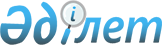 Об утверждении реестра государственных услугПриказ и.о. Министра цифрового развития, инноваций и аэрокосмической промышленности Республики Казахстан от 31 января 2020 года № 39/НҚ. Зарегистрирован в Министерстве юстиции Республики Казахстан 5 февраля 2020 года № 19982.       В соответствии с подпунктом 2-1) статьи 8 Закона Республики Казахстан от 15 апреля 2013 года "О государственных услугах" ПРИКАЗЫВАЮ:       1. Утвердить прилагаемый Реестр государственных услуг.      2. Комитету государственных услуг Министерства цифрового развития, инноваций и аэрокосмической промышленности Республики Казахстан обеспечить:      1) государственную регистрацию настоящего приказа в Министерстве юстиции Республики Казахстан;      2) размещение настоящего приказа на интернет-ресурсе Министерства цифрового развития, инноваций и аэрокосмической промышленности Республики Казахстан;      3) в течение десяти рабочих дней после государственной регистрации настоящего приказа представление в Юридический департамент Министерства цифрового развития, инноваций и аэрокосмической промышленности Республики Казахстан сведений об исполнении мероприятий, предусмотренных подпунктами 1) и 2) настоящего пункта.      3. Контроль за исполнением настоящего приказа возложить на курирующего вице-министра цифрового развития, инноваций и аэрокосмической промышленности Республики Казахстан.      4. Настоящий приказ вводится в действие по истечении десяти календарных дней после дня его первого официального опубликования. Реестр государственных услуг       Сноска. Реестр - в редакции приказа Министра цифрового развития, инноваций и аэрокосмической промышленности РК от 17.10.2020 № 390/НҚ (порядок введения в действие см. п.4).      Примечания:      Код государственной услуги состоит из трех секций: 000 00 000      Три цифры на первой позиции обозначают сферу оказания государственных услуг.      Две цифры на второй позиции обозначают подсферу (жизненную ситуацию) оказания государственных услуг.      Три цифры на третьей позиции обозначают порядковый номер государственной услуги внутри подсферы.      Расшифровка аббревиатур:      ГП - Генеральная прокуратура Республики Казахстан      МСХ - Министерство сельского хозяйства Республики Казахстан      МЮ - Министерство юстиции Республики Казахстан      МОН - Министерство образования и науки Республики Казахстан      МЗ – Министерство здравоохранения Республики Казахстан      МТСЗН – Министерство труда и социальной защиты населения Республики Казахстан      МИОР – Министерство информации и общественного развития Республики Казахстан      МЦРИАП – Министерство цифрового развития, инноваций и аэрокосмической промышленности Республики Казахстан      МИИР – Министерство индустрии и инфраструктурного развития Республики Казахстан      МФ - Министерство финансов Республики Казахстан      МО - Министерство обороны Республики Казахстан      МКС - Министерство культуры и спорта Республики Казахстан      МНЭ - Министерство национальной экономики Республики Казахстан      МЭ - Министерство энергетики Республики Казахстан      МИД - Министерство иностранных дел Республики Казахстан      МВД - Министерство внутренних дел Республики Казахстан      МЭГПР – Министерство экологии, геологии и природных ресурсов Республики Казахстан      МТИ – Министерство торговли и интеграции Республики Казахстан      АДГС – Агентство Республики Казахстан по делам государственной службы      НБ - Национальный Банк Республики Казахстан      КПССУ ГП - Комитет по правовой статистике и специальным учетам Генеральной прокуратуры Республики Казахстан      КНБ - Комитет национальной безопасности Республики Казахстан      ДОДСВС - Департамент по обеспечению деятельности судов при Верховном суде Республики Казахстан (аппарат Верховного суда Республики Казахстан)      ЕНПФ - Единый накопительный пенсионный фонд      МИО - местные исполнительные органы      Государственная корпорация — некоммерческое акционерное общество Государственная корпорация "Правительство для граждан"      АГУ - Академия государственного управления при Президенте Республики Казахстан      АО - акционерное общество      РГУ - республиканское государственное учреждение      РГП - республиканское государственное предприятие      РГП на ПХВ - республиканское государственное предприятие на праве хозяйственного ведения      РГКП - республиканское государственное казенное предприятие      КГУ – коммунальное государственное учреждение      СМИ – средства массовой информации      АРРФР – Агентство Республики Казахстан по регулированию и развитию финансового рынка      РГП "ГРС" - Республиканское государственное предприятие на праве хозяйственного ведения "Государственная радиочастотная служба" Министерства цифрового развития, инноваций и аэрокосмической промышленности Республики Казахстан      МИС - Республиканское государственное учреждение "Межрегиональная инспекция связи Комитета телекоммуникаций МЦРИАП© 2012. РГП на ПХВ «Институт законодательства и правовой информации Республики Казахстан» Министерства юстиции Республики Казахстан      и.о. министра цифрового развития,
инноваций и аэрокосмической промышленности
Республики Казахстан       и.о. министра цифрового развития,
инноваций и аэрокосмической промышленности
Республики Казахстан А. БатырқожаУтвержден приказом
исполняющего обязанности министра
цифрового развития, инноваций и
аэрокосмической промышленности
Республики Казахстан
от 31 января 2020 года № 39/НҚУтвержден приказом
исполняющего обязанности министра
цифрового развития, инноваций и
аэрокосмической промышленности
Республики Казахстан
от 31 января 2020 года № 39/НҚУтвержден приказом
исполняющего обязанности министра
цифрового развития, инноваций и
аэрокосмической промышленности
Республики Казахстан
от 31 января 2020 года № 39/НҚ№ п/пКод государственной услугиНаименование государственной услугиСведения об услугополучателе (физическое и (или) юридическое лицо)Наименование центра льного государственного органа, разрабатывающего подзаконный нормативный правовой акт, определяющий порядок оказания государственной услугиНаименование услугодателяНаименования организаций, осуществляющих прием заявлений и выдачу результатов оказания государственной услуги, и (или) указание на веб-портал "электронного правительства" и абонентское устройство сотовой связиПлатность/бесплатностьФорма оказания государственной услуги (электронная (полностью или частично автоматизированная)/ бумажная/ проактивная/ оказываемая по принципу "одного заявления")Сведения о наличии пилотного проектаНаименование подзаконного нормативного правового акта, определяющего порядок оказания государственной услуги1234567891011001. Документирование001. Документирование001. Документирование001. Документирование001. Документирование001. Документирование001. Документирование001. Документирование001. Документирование001. Документирование001. Документирование00101. Получение документов/справок, удостоверяющих личность и статус00101. Получение документов/справок, удостоверяющих личность и статус00101. Получение документов/справок, удостоверяющих личность и статус00101. Получение документов/справок, удостоверяющих личность и статус00101. Получение документов/справок, удостоверяющих личность и статус00101. Получение документов/справок, удостоверяющих личность и статус00101. Получение документов/справок, удостоверяющих личность и статус00101. Получение документов/справок, удостоверяющих личность и статус00101. Получение документов/справок, удостоверяющих личность и статус00101. Получение документов/справок, удостоверяющих личность и статус00101. Получение документов/справок, удостоверяющих личность и статус1.00101001Выдача паспортов, удостоверений личности гражданам Республики КазахстанФизические лицаМВДТерриториальные органы полицииГосударственная корпорация, территориальные органы полиции, веб-портал "электронного правительства"ПлатноЭлектронная (частично автоматизированная)/бумажная "Об утверждении Правил оказания государственных услуг по вопросам документирования и регистрации населения Республики Казахстан" приказ Министра внутренних дел Республики Казахстан от 30 марта 2020 года № 267. Зарегистрирован в Реестре государственной регистрации нормативных правовых актов № 20192.2.00101002Выдача призывникам удостоверений о приписке к призывным участкам и дубликатов удостоверенийФизические лицаМОМестные органы военного управления МОГосударственная корпорация, веб-портал "электронного правительства"БесплатноЭлектронная (частично автоматизированная)/бумажная "Об утверждении Правил воинского учета военнообязанных и призывников" приказ Министра обороны Республики Казахстан от 24 января 2017 года № 28.
Зарегистрирован в Реестре государственной регистрации нормативных правовых актов № 14881.3.00101003Выдача военных билетов или их дубликатов (временных удостоверений взамен военных билетов) офицерам, сержантам, солдатам запасаФизические лицаМОМестные органы военного управления МОГосударственная корпорация, веб-портал "электронного правительства"БесплатноЭлектронная (частично автоматизированная)/бумажная "Об утверждении Правил воинского учета военнообязанных и призывников" приказ Министра обороны Республики Казахстан от 24 января 2017 года № 28.
Зарегистрирован в Реестре государственной регистрации нормативных правовых актов № 14881.4.00101004Выдача удостоверений ветеранам Великой Отечественной войныФизические лицаМОМестные органы военного управления МОГосударственная корпорация, веб-портал "электронного правительства"БесплатноЭлектронная (частично автоматизированная)/бумажная "Об утверждении Правил выдачи удостоверения участника Великой Отечественной войны" приказ Министра обороны Республики Казахстан от 9 июля 2019 года № 526.
Зарегистрирован в Реестре государственной регистрации нормативных правовых актов № 19008.5.00101005Выдача справки о наличии либо отсутствии судимостиФизические и юридические лицаГПКПССУ ГП, территориальные органы КПССУ ГПГосударственная корпорация, веб-портал "электронного правительства"БесплатноЭлектронная (частично автоматизированная)/бумажная/ оказываемая по принципу "одного заявления" "Об утверждении Правил оказания государственных услуг Комитетом по правовой статистике и специальным учетам Генеральной прокуратуры Республики Казахстан и его территориальными органами" приказ Генерального Прокурора Республики Казахстан от 18 мая 2020 года № 64.
Зарегистрирован в Реестре государственной регистрации нормативных правовых актов № 206746.00101006Прием документов и препровождение их на изготовление паспортов гражданам Республики Казахстан, находящимся за границейФизические лицаМИДЗагранучреждения Республики Казахстан, МВДЗагранучреждения Республики КазахстанПлатно/бесплатноБумажная "Об утверждении Правил оказания государственной услуги "Прием документов и препровождение их на изготовление паспортов гражданам Республики Казахстан, находящимся за границей, и внесение в их паспорта необходимых записей" приказ Министра иностранных дел Республики Казахстан от 12 мая 2020 года № 11-1-4/149.
Зарегистрирован в Реестре государственной регистрации нормативных правовых актов № 20627.7.00101007Выдача справок лицам, имеющим льготы (ветеранам Великой Отечественной войны, боевых действий на территории других государств и участникам ликвидации последствий катастрофы на Чернобыльской атомной электростанции)Физические лицаМОМестные органы военного управления МОВеб-портал "электронного правительства"БесплатноЭлектронная (полностью автоматизированная) "Об утверждении стандартов государственных услуг Министерства обороны Республики Казахстан" приказ Министра обороны Республики Казахстан от 14 марта 2017 года № 113.
Зарегистрирован в Реестре государственной регистрации нормативных правовых актов № 153938.00101008Выдача справок о подтверждении прохождения воинской службыФизические лицаМОМестные органы военного управления МОВеб-портал "электронного правительства"БесплатноЭлектронная (полностью автоматизированная) "Об утверждении Правил воинского учета военнообязанных и призывников" приказ Министра обороны Республики Казахстан от 24 января 2017 года № 28.
Зарегистрирован в Реестре государственной регистрации нормативных правовых актов № 14881.9.00101009Выдача справок об отношении гражданина к воинской службеФизические лицаМОМестные органы военного управления МОВеб-портал "электронного правительства"БесплатноЭлектронная (полностью автоматизированная) "Об утверждении Правил воинского учета военнообязанных и призывников" приказ Министра обороны Республики Казахстан от 24 января 2017 года № 28.
Зарегистрирован в Реестре государственной регистрации нормативных правовых актов № 14881.10.00101010Представление сведений, подтверждающих регистрацию по постоянному месту жительства в населенном пункте приграничной территорииФизические лицаМВДТерриториальные органы полицииГосударственная корпорация, веб-портал "электронного правительства"БесплатноЭлектронная (полностью автоматизированная) "Об утверждении Правил оказания государственных услуг по вопросам документирования и регистрации населения Республики Казахстан" приказ Министра внутренних дел Республики Казахстан от 30 марта 2020 года № 267.
Зарегистрирован в Реестре государственной регистрации нормативных правовых актов № 20192.11.00101011Подготовка граждан по военно-техническим и другим военным специальностямФизические лицаМОМестные органы военного управления МОВеб-портал "электронного правительства"ПлатноЭлектронная (полностью автоматизированная) "Об утверждении Правил набора призывников, военнообязанных, их направления и обучения на безвозмездной и возмездной основах, организации учебно-воспитательного процесса, а также сроков обучения по военно-техническим и иным специальностям в специализированных организациях Министерства обороны Республики Казахстан" приказ Министра обороны Республики Казахстан от 17 июля 2017 года № 357.
Зарегистрирован в Реестре государственной регистрации нормативных правовых актов № 15517.00102. Получение документов, обеспечивающих права, не связанные с предпринимательской деятельностью00102. Получение документов, обеспечивающих права, не связанные с предпринимательской деятельностью00102. Получение документов, обеспечивающих права, не связанные с предпринимательской деятельностью00102. Получение документов, обеспечивающих права, не связанные с предпринимательской деятельностью00102. Получение документов, обеспечивающих права, не связанные с предпринимательской деятельностью00102. Получение документов, обеспечивающих права, не связанные с предпринимательской деятельностью00102. Получение документов, обеспечивающих права, не связанные с предпринимательской деятельностью00102. Получение документов, обеспечивающих права, не связанные с предпринимательской деятельностью00102. Получение документов, обеспечивающих права, не связанные с предпринимательской деятельностью00102. Получение документов, обеспечивающих права, не связанные с предпринимательской деятельностью00102. Получение документов, обеспечивающих права, не связанные с предпринимательской деятельностью12.00102001Выдача водительских удостоверенийФизические лицаМВДТерриториальные органы полицииГосударственная корпорация, веб-портал "электронного правительства"ПлатноЭлектронная (частично автоматизированная) /бумажная "Об утверждении Правил государственной регистрации и учета отдельных видов транспортных средств по идентификационному номеру транспортного средства, подготовки водителей механических транспортных средств, приема экзаменов и выдачи водительских удостоверений" приказ Министра внутренних дел Республики Казахстан от 2 декабря 2014 года № 862.
Зарегистрирован в Реестре государственной регистрации нормативных правовых актов № 1005613.00102002Выдача удостоверений на право управления тракторами и изготовленными на их базе самоходными шасси и механизмами, самоходными сельскохозяйственными, мелиоративными и дорожно-строительными машинами и механизмами, а также специальными машинами повышенной проходимостиФизические лицаМСХМИО областей, городов Нур-Султана, Алматы и Шымкента, районов и городов областного значенияМИО областей, городов Нур-Султана, Алматы и Шымкента, районов и городов областного значения, веб-портал "электронного правительства"ПлатноЭлектронная (частично автоматизированная)/бумажная "Об утверждении Правил приема экзаменов и выдачи удостоверений на право управления тракторами и изготовленными на их базе самоходными шасси и механизмами, самоходными сельскохозяйственными, мелиоративными и дорожно-строительными машинами, а также специальными машинами повышенной проходимости" приказ Министра сельского хозяйства Республики Казахстан от 30 марта 2015 года № 4-3/270.
Зарегистрирован в Реестре государственной регистрации нормативных правовых актов № 11711.14.00102003Выдача удостоверения на право управления самоходным маломерным судномФизические лицаМИИРМИО областей, городов Нур-Султана, Алматы и ШымкентаГосударственная корпорация, веб-портал "электронного правительства"БесплатноЭлектронная (частично автоматизированная)/бумажная "Об утверждении Правил аттестации судоводителей на право управления маломерным судном"  приказ и.о. Министра по инвестициям и развитию Республики Казахстан от 17 апреля 2015 года № 457.
Зарегистрирован в Реестре государственной регистрации нормативных правовых актов № 1152815.00102004Дипломирование лиц командного состава судовФизические лицаМИИРТерриториальные органы Комитета транспорта МИИРГосударственная корпорация, веб-портал "электронного правительства"БесплатноЭлектронная (частично автоматизированная)/бумажная "Об утверждении Положения о квалификационных комиссиях, Правил дипломирования и аттестации лиц командного состава судов, подлежащих государственной регистрации в Государственном судовом реестре Республики Казахстан" приказ и.о. Министра по инвестициям и развитию Республики Казахстан от 27 марта 2015 года № 355.
Зарегистрирован в Реестре государственной регистрации нормативных правовых актов № 11234.16.00102005Выдача удостоверений личности моряка Республики КазахстанФизические лицаМИИРМорская администрация портаМорская администрация портаПлатноБумажная "Об утверждении Правил оказания государственной услуги "Выдача удостоверений личности моряка Республики Казахстан" приказ и.о. Министра индустрии и инфраструктурного развития Республики Казахстан от 3 апреля 2020 года № 181.
Зарегистрирован в Реестре государственной регистрации нормативных правовых актов № 2030917.00102006Выдача мореходной книжкиФизические лицаМИИРМорская администрация портаГосударственная корпорация, веб-портал "электронного правительства"ПлатноЭлектронная (частично автоматизированная)/бумажная "Об утверждении образца мореходной книжки, Правил ее оформления и выдачи"  приказ и.о. Министра по инвестициям и развитию Республики Казахстан от 24 февраля 2015 года № 156.
Зарегистрирован в Реестре государственной регистрации нормативных правовых актов № 10661.002. Регистрация Физических лиц и граждан002. Регистрация Физических лиц и граждан002. Регистрация Физических лиц и граждан002. Регистрация Физических лиц и граждан002. Регистрация Физических лиц и граждан002. Регистрация Физических лиц и граждан002. Регистрация Физических лиц и граждан002. Регистрация Физических лиц и граждан002. Регистрация Физических лиц и граждан002. Регистрация Физических лиц и граждан002. Регистрация Физических лиц и граждан00201. Регистрация/смена статуса, места жительства, Ф. И. О. и других данных физических лиц00201. Регистрация/смена статуса, места жительства, Ф. И. О. и других данных физических лиц00201. Регистрация/смена статуса, места жительства, Ф. И. О. и других данных физических лиц00201. Регистрация/смена статуса, места жительства, Ф. И. О. и других данных физических лиц00201. Регистрация/смена статуса, места жительства, Ф. И. О. и других данных физических лиц00201. Регистрация/смена статуса, места жительства, Ф. И. О. и других данных физических лиц00201. Регистрация/смена статуса, места жительства, Ф. И. О. и других данных физических лиц00201. Регистрация/смена статуса, места жительства, Ф. И. О. и других данных физических лиц00201. Регистрация/смена статуса, места жительства, Ф. И. О. и других данных физических лиц00201. Регистрация/смена статуса, места жительства, Ф. И. О. и других данных физических лиц00201. Регистрация/смена статуса, места жительства, Ф. И. О. и других данных физических лиц18.00201001Регистрация по месту жительства населения Республики КазахстанФизические лицаМВДТерриториальные органы полицииГосударственная корпорация, территориальные органы полиции, веб-портал "электронного правительства"БесплатноЭлектронная (полностью автоматизированная)/оказываемая по принципу "одного заявления" "Об утверждении Правил оказания государственных услуг по вопросам документирования и регистрации населения Республики Казахстан" приказ Министра внутренних дел Республики Казахстан от 30 марта 2020 года № 267.
Зарегистрирован в Реестре государственной регистрации нормативных правовых актов № 20192.19.00201002Снятие с регистрации по месту жительства населения Республики КазахстанФизические лицаМВДТерриториальные органы полицииГосударственная корпорация, территориальные органы полиции, веб-портал "электронного правительства"БесплатноЭлектронная (полностью автоматизированная)/ оказываемая по принципу "одного заявления" "Об утверждении Правил оказания государственных услуг по вопросам документирования и регистрации населения Республики Казахстан" приказ Министра внутренних дел Республики Казахстан от 30 марта 2020 года № 267.
Зарегистрирован в Реестре государственной регистрации нормативных правовых актов № 20192.20.00201003Регистрация приема, восстановления и выхода из гражданства Республики КазахстанФизические лицаМВДТерриториальные органы полицииТерриториальные органы полицииПлатноБумажная "Об утверждении Правил приема, оформления и рассмотрения органами внутренних дел ходатайств (заявлений) по вопросам приема в гражданство Республики Казахстан и восстановления в гражданстве Республики Казахстан, в том числе в упрощенном (регистрационном) порядке, выхода из гражданства, утраты, лишения гражданства и определения принадлежности к гражданству Республики Казахстан" приказ Министра внутренних дел Республики Казахстан от 28 января 2016 года № 85.
Зарегистрирован в Реестре государственной регистрации нормативных правовых актов № 1339121.00201004Регистрация перемены имени, отчества, фамилии, в том числе внесение изменений, дополнений и исправлений в записи актов гражданского состоянияФизические лицаМЮМИО городов Нур-Султана, Алматы и Шымкента, районов и городов областного значенияГосударственная корпорация, МИО городов Нур-Султана, Алматы и Шымкента, районов и городов областного значения, районов в городе, городов районного значения, акимы поселков, сел, сельских округов, веб-портал "электронного правительства"ПлатноЭлектронная (частично автоматизированная)/бумажная "Об утверждении Правил организации государственной регистрации актов гражданского состояния, внесения изменений, восстановления, аннулирования записей актов гражданского состояния" приказ Министра юстиции Республики Казахстан от 25 февраля 2015 года № 112.
Зарегистрирован в Реестре государственной регистрации нормативных правовых актов № 10764.22.00201005Регистрация смерти, в том числе внесение изменений, дополнений и исправлений в записи актов гражданского состоянияФизические лицаМЮМИО городов Нур-Султана, Алматы и Шымкента, районов и городов областного значенияГосударственная корпорация, МИО городов Нур-Султана, Алматы и Шымкента, районов и городов областного значения, районов в городе, городов районного значения, акимы поселков, сел, сельских округов, веб-портал "электронного правительства"Платно/бесплатноЭлектронная (частично автоматизированная)/бумажная "Об утверждении Правил организации государственной регистрации актов гражданского состояния, внесения изменений, восстановления, аннулирования записей актов гражданского состояния" приказ Министра юстиции Республики Казахстан от 25 февраля 2015 года № 112.
Зарегистрирован в Реестре государственной регистрации нормативных правовых актов № 10764.23.00201006Восстановление записей актов гражданского состоянияФизические лицаМЮМИО городов Нур-Султана, Алматы и Шымкента, районов и городов областного значенияГосударственная корпорация, МИО городов Нур-Султана, Алматы и Шымкента, районов и городов областного значения, районов в городе, городов районного значения, акимы поселков, сел, сельских округов, веб-портал "электронного правительства"Платно/бесплатноЭлектронная (частично автоматизированная)/бумажная "Об утверждении Правил организации государственной регистрации актов гражданского состояния, внесения изменений, восстановления, аннулирования записей актов гражданского состояния" приказ Министра юстиции Республики Казахстан от 25 февраля 2015 года № 112.
Зарегистрирован в Министерстве юстиции Республики Казахстан 21 апреля 2015 года № 10764.24.00201007Выдача повторных свидетельств или справок о регистрации актов гражданского состоянияФизические лицаМЮМИО городов Нур-Султана, Алматы и Шымкента, районов и городов областного значенияГосударственная корпорация, веб-портал "электронного правительства"Платно/бесплатноЭлектронная (частично автоматизированная)/бумажная "Об утверждении Правил организации государственной регистрации актов гражданского состояния, внесения изменений, восстановления, аннулирования записей актов гражданского состояния" приказ Министра юстиции Республики Казахстан от 25 февраля 2015 года № 112.
Зарегистрирован в Реестре государственной регистрации нормативных правовых актов № 10764.25.00201008Проведение регистрации и перерегистрации лиц, осуществляющих миссионерскую деятельностьФизические лицаМИОРМИО областей, городов Нур-Султана, Алматы и ШымкентаГосударственная корпорация, МИО областей, городов Нур-Султана, Алматы и Шымкента, веб-портал "электронного правительства"БесплатноЭлектронная (частично автоматизированная)/бумажная "Об утверждении Правил оказания государственных услуг в сфере религиозной деятельности" приказ Министра информации и общественного развития Республики Казахстан от 31 марта 2020 года № 97.
Зарегистрирован в Реестре государственной регистрации нормативных правовых актов № 2025626.00201009Регистрационный учет лица, занимающегося частной практикойФизические лицаМФТерриториальные органы Комитета государственных доходов МФ по районам, городам и районам в городах, на территории специальных экономических зонГосударственная корпорация, территориальные органы Комитета государственных доходов МФ по районам, городам и районам в городах, на территории специальных экономических зон, веб-портал "электронного правительства"БесплатноЭлектронная (частично автоматизированная)/бумажная "Об утверждении Правил оказания государственных услуг, органов государственных доходов Республики Казахстан" приказ исполняющего обязанности Министра финансов РК от 10 июля 2020 года № 665.
Зарегистрирован в Реестре государственной регистрации нормативных правовых актов № 2095527.00201010Оформление документов на выезд за пределы Республики Казахстан на постоянное место жительстваФизические лицаМВДТерриториальные органы полицииГосударственная корпорация, веб-портал "электронного правительства"ПлатноЭлектронная (полностью автоматизированная)/бумажная "Об утверждении Правил оказания государственной услуги "Оформление документов на выезд за пределы Республики Казахстан на постоянное место жительства" приказ Министра внутренних дел Республики Казахстан от 27 марта 2020 года № 259.
Зарегистрирован в Реестре государственной регистрации нормативных правовых актов № 2020728.00201011Присвоение или продление статуса оралманаФизические лицаМТСЗНМИО областей, городов Нур-Султана, Алматы и ШымкентаМИО областей, городов Нур-Султана, Алматы и Шымкента, Государственная корпорацияБесплатноБумажная "Об утверждении Правил присвоения или продления статуса оралмана" приказ Министра труда и социальной защиты населения Республики Казахстан от 22 июля 2013 года № 329-Ө-М.
Зарегистрирован в Реестре государственной регистрации нормативных правовых актов № 2053129.00201012Постановка и снятие с воинского учета военнообязанных и призывниковФизические лицаМОМестные органы военного управления МОВеб-портал "электронного правительства"БесплатноЭлектронная (полностью автоматизированная) "Об утверждении Правил воинского учета военнообязанных и призывников" приказ Министра обороны Республики Казахстан от 24 января 2017 года № 28.
Зарегистрирован в Реестре государственной регистрации нормативных правовых актов № 14881.30.00201013Аннулирование записей актов гражданского состоянияФизические лицаМЮМИО городов Нур-Султана, Алматы и Шымкента, районов и городов областного значенияГосударственная корпорация, МИО городов Нур-Султана, Алматы и Шымкента, районов и городов областного значения, районов в городе, городов районного значения, акимы поселков, сел, сельских округов, веб-портал "электронного правительства"БесплатноЭлектронная (частично автоматизированная)/бумажная "Об утверждении Правил организации государственной регистрации актов гражданского состояния, внесения изменений, восстановления, аннулирования записей актов гражданского состояния" приказ Министра юстиции Республики Казахстан от 25 февраля 2015 года № 112.
Зарегистрирован в Реестре государственной регистрации нормативных правовых актов № 1076431.00201014Предоставление отсрочки от призываФизические лицаМОМИО районов и городов областного значенияВеб-портал "электронного правительства"БесплатноЭлектронная (полностью автоматизированная) "Об утверждении Правил организации и проведения призыва граждан Республики Казахстан на воинскую службу" Постановление Правительства Республики Казахстан от 15 мая 2012 года № 62032.00201015Освобождение граждан от призыва на воинскую службуФизические лицаМОМИО районов, городов областного значения, областей, городов Нур-Султана, Алматы и ШымкентаВеб-портал "электронного правительства"БесплатноЭлектронная (полностью автоматизированная) "Об утверждении Правил организации и проведения призыва граждан Республики Казахстан на воинскую службу" Постановление Правительства Республики Казахстан от 15 мая 2012 года № 62000202. Пребывание за рубежом00202. Пребывание за рубежом00202. Пребывание за рубежом00202. Пребывание за рубежом00202. Пребывание за рубежом00202. Пребывание за рубежом00202. Пребывание за рубежом00202. Пребывание за рубежом00202. Пребывание за рубежом00202. Пребывание за рубежом00202. Пребывание за рубежом33.00202001Оформление загранучреждениями Республики Казахстан документов по выходу из гражданства Республики КазахстанФизические лицаМИДЗагранучреждения Республики КазахстанЗагранучреждения Республики КазахстанПлатноБумажная "Об утверждении Правил приема, оформления и рассмотрения загранучреждениями Республики Казахстан заявлений по вопросам гражданства Республики Казахстан, утраты и лишения гражданства Республики Казахстан и определения принадлежности к гражданству Республики Казахстан" приказ Министра иностранных дел Республики Казахстан от 15 сентября 2017 года 11-1-2/420.
Зарегистрирован в Реестре государственной регистрации нормативных правовых актов № 15884.34.00202002Прием и направление документов граждан Республики Казахстан, выехавших за пределы Республики Казахстан по временным делам и изъявивших желание остаться там на постоянное место жительствоФизические лицаМИДЗагранучреждения Республики Казахстан, МВДЗагранучреждения Республики КазахстанПлатноБумажная "Об утверждении Правил приема и направления документов граждан Республики Казахстан, выехавших за пределы Республики Казахстан по временным делам и изъявивших желание остаться там на постоянное место жительства" приказ Министра иностранных дел Республики Казахстан от 4 января 2018 года № 11-1-4/1.
Зарегистрирован в Реестре государственной регистрации нормативных правовых актов № 16354.35.00202003Государственная регистрация рождения ребенка за рубежомФизические лицаМИДЗагранучреждения Республики КазахстанЗагранучреждения Республики Казахстан, веб-портал "электронного правительства"Платно/бесплатноЭлектронная (частично автоматизированная)/бумажная "Об утверждении Правил оказания государственных услуг в сфере государственной регистрации актов гражданского состояния за рубежом" приказ Министра иностранных дел Республики Казахстан от 12 июня 2020 года № 11-1-4/192.
Зарегистрирован в Реестре государственной регистрации нормативных правовых актов № 2085736.00202004Государственная регистрация заключения брака (супружества) за рубежомФизические лицаМИДЗагранучреждения Республики КазахстанЗагранучреждения Республики Казахстан, веб-портал "электронного правительства"ПлатноЭлектронная (частично автоматизированная)/бумажная "Об утверждении Правил оказания государственных услуг в сфере государственной регистрации актов гражданского состояния за рубежом" приказ Министра иностранных дел Республики Казахстан от 12 июня 2020 года № 11-1-4/192.
Зарегистрирован в Реестре государственной регистрации нормативных правовых актов № 2085737.00202005Государственная регистрация расторжения брака (супружества) за рубежомФизические лицаМИДЗагранучреждения Республики КазахстанЗагранучреждения Республики Казахстан, веб-портал "электронного правительства"ПлатноЭлектронная (частично автоматизированная)/бумажная "Об утверждении Правил оказания государственных услуг в сфере государственной регистрации актов гражданского состояния за рубежом" приказ Министра иностранных дел Республики Казахстан от 12 июня 2020 года № 11-1-4/192.
Зарегистрирован в Реестре государственной регистрации нормативных правовых актов № 2085738.00202006Государственная регистрация перемены имени, отчества, фамилии за рубежомФизические лицаМИДЗагранучреждения Республики КазахстанЗагранучреждения Республики Казахстан, веб-портал "электронного правительства"ПлатноЭлектронная (частично автоматизированная)/бумажная "Об утверждении Правил оказания государственных услуг в сфере государственной регистрации актов гражданского состояния за рубежом" приказ Министра иностранных дел Республики Казахстан от 12 июня 2020 года № 11-1-4/192.
Зарегистрирован в Реестре государственной регистрации нормативных правовых актов № 2085739.00202007Государственная регистрация смерти за рубежомФизические лицаМИДЗагранучреждения Республики КазахстанЗагранучреждения Республики Казахстан, веб-портал "электронного правительства"БесплатноЭлектронная (частично автоматизированная)/бумажная "Об утверждении Правил оказания государственных услуг в сфере государственной регистрации актов гражданского состояния за рубежом" Министра иностранных дел Республики Казахстан от 12 июня 2020 года № 11-1-4/192.
Зарегистрирован в Реестре государственной регистрации нормативных правовых актов № 2085740.00202008Постановка на учет граждан Республики Казахстан, постоянно и временно проживающих за пределами Республики КазахстанФизические лицаМИДЗагранучреждения Республики КазахстанЗагранучреждения Республики Казахстан, веб-портал "электронного правительства"БесплатноЭлектронная (частично автоматизированная)/бумажная "Об утверждении Правил учета граждан Республики Казахстан, постоянно и временно проживающих за пределами Республики Казахстан" приказ и.о. Министра иностранных дел Республики Казахстан от 14 июня 2016 года № 11-1-2/263.
Зарегистрирован в Реестре государственной регистрации нормативных правовых актов № 14093.41.00202009Снятие с учета граждан Республики Казахстан, постоянно и временно проживающих за пределами Республики КазахстанФизические лицаМИДЗагранучреждения Республики Казахстан, МИДЗагранучреждения Республики Казахстан, МИД, веб-портал "электронного правительства"БесплатноЭлектронная (частично автоматизированная)/бумажная "Об утверждении Правил учета граждан Республики Казахстан, постоянно и временно проживающих за пределами Республики Казахстан" приказ и.о. Министра иностранных дел Республики Казахстан от 14 июня 2016 года № 11-1-2/263.
Зарегистрирован в Реестре государственной регистрации нормативных правовых актов № 14093.42.00202010Постановка на учет лиц, являющихся гражданами Республики Казахстан, постоянно проживающих за пределами Республики Казахстан, иностранцев, желающих усыновить детей-сирот, детей, оставшихся без попечения родителей, являющихся гражданами Республики КазахстанФизические лицаМИДЗагранучреждения РКЗагранучреждения РКПлатноБумажная "Об утверждении Правил учета лиц, являющихся гражданами Республики Казахстан, постоянно проживающих за пределами Республики Казахстан, иностранцев, желающих усыновить детей-сирот, детей, оставшихся без попечения родителей, являющихся гражданами Республики Казахстан" приказ и.о. Министра иностранных дел Республики Казахстан от 14 июня 2016 года № 11-1-2/262.
Зарегистрирован в Реестре государственной регистрации нормативных правовых актов № 1395800203. Прибытие в Республику Казахстан00203. Прибытие в Республику Казахстан00203. Прибытие в Республику Казахстан00203. Прибытие в Республику Казахстан00203. Прибытие в Республику Казахстан00203. Прибытие в Республику Казахстан00203. Прибытие в Республику Казахстан00203. Прибытие в Республику Казахстан00203. Прибытие в Республику Казахстан00203. Прибытие в Республику Казахстан00203. Прибытие в Республику Казахстан43.00203001Присвоение и продление статуса беженца в Республике КазахстанФизические лицаМВДТерриториальные органы полицииТерриториальные органы полицииБесплатноБумажная "Об утверждении Правил регистрации и рассмотрения ходатайства о присвоении статуса беженца" приказ Министра внутренних дел Республики Казахстан от 29 ноября 2010 года № 496.
Зарегистрирован в Реестре государственной регистрации нормативных правовых актов № 668144.00203002Выдача иностранцам и лицам без гражданства разрешения на временное проживание в Республике КазахстанФизические лицаМВДТерриториальные органы полицииГосударственная корпорация, территориальные органы полиции, веб-портал "электронного правительства"БесплатноЭлектронная (частично автоматизированная)/
бумажная "Об утверждении Правил выдачи иностранцам и лицам без гражданства разрешения на временное и постоянное проживание в Республике Казахстан" приказ Министра внутренних дел Республики Казахстан от 4 декабря 2015 года № 992.
Зарегистрирован в Реестре государственной регистрации нормативных правовых актов № 12880.45.00203003Выдача разрешения иностранцам и лицам без гражданства на постоянное жительство в Республике КазахстанФизические лицаМВДТерриториальные органы полицииГосударственная корпорация, территориальные органы полицииБесплатноБумажная "Об утверждении Правил выдачи иностранцам и лицам без гражданства разрешения на временное и постоянное проживание в Республике Казахстан" приказ Министра внутренних дел Республики Казахстан от 4 декабря 2015 года № 992.
Зарегистрирован в Реестре государственной регистрации нормативных правовых актов № 12880.46.00203004Выдача удостоверений лицам без гражданства и видов на жительство иностранцам, постоянно проживающим в Республике КазахстанФизические лицаМВДТерриториальные органы полицииГосударственная корпорацияПлатноБумажная "Об утверждении Правил оказания государственной услуги "Выдача удостоверений лицам без гражданства и видов на жительство иностранцам, постоянно проживающим в Республике Казахстан" и внесении изменений в некоторые приказы Министра внутренних дел Республики Казахстан" приказ Министра внутренних дел Республики Казахстан от 30 марта 2020 года № 266.
Зарегистрирован в Реестре государственной регистрации нормативных правовых актов № 2019547.00203005Выдача, продление виз на въезд в Республику Казахстан и транзитный проезд через территорию Республики КазахстанФизические лицаМИДМИД, Загранучреждения Республики КазахстанМИД, Загранучреждения Республики Казахстан, веб-портал "электронного правительства"Платно/бесплатноЭлектронная (частично автоматизированная)/бумажная "Об утверждении Правил оформления приглашений, согласования приглашений на въезд иностранцев и лиц без гражданства в Республику Казахстан, выдачи, аннулирования, восстановления виз Республики Казахстан, а также продления и сокращения сроков их действия" совместный приказ исполняющего обязанности Министра иностранных дел Республики Казахстан от 24 ноября 2016 года № 11-1-2/555 и Министра внутренних дел Республики Казахстан от 28 ноября 2016 года № 1100.
Зарегистрирован в Реестре государственной регистрации нормативных правовых актов № 14531.48.00203006Выдача и продление разрешений трудовым иммигрантамФизические лицаМВДТерриториальные органы полицииГосударственная корпорация, веб-портал "электронного правительства"БесплатноЭлектронная (полностью автоматизированная)/бумажная "Об утверждении Правил выдачи, продления и отзыва разрешения трудовому иммигранту, а также формирования и ведения дакто-, фотоучетов трудовых иммигрантов" приказ Министра внутренних дел Республики Казахстан от 8 февраля 2014 года № 76.
Зарегистрирован в Реестре государственной регистрации нормативных правовых актов № 9200.49.00203007Выдача ходатайства на получение инвесторской визы для лиц, являющихся нерезидентами Республики Казахстан и осуществляющих инвестиционную деятельность на территории Республики КазахстанФизические и юридические лицаМИДКомитет по инвестициям МИДВеб-портал "электронного правительства"БесплатноЭлектронная (полностью автоматизированная) "Об утверждении Правил выдачи ходатайства на получение инвесторской визы для лиц, являющихся нерезидентами Республики Казахстан и осуществляющих инвестиционную деятельность на территории Республики Казахстан" приказ Министра по инвестициям и развитию Республики Казахстан от 29 декабря 2015 года № 1265.
Зарегистрирован в Реестре государственной регистрации нормативных правовых актов № 1303950.00203008Прием и согласование приглашений принимающих лиц по выдаче виз Республики КазахстанФизические и юридические лицаМВДТерриториальные органы полицииГосударственная корпорация, территориальные органы полиции, веб-портал "электронного правительства"Платно/бесплатноЭлектронная (частично автоматизированная)/ бумажная "Об утверждении Правил оформления приглашений, согласования приглашений на въезд иностранцев и лиц без гражданства в Республику Казахстан, выдачи, аннулирования, восстановления виз Республики Казахстан, а также продления и сокращения сроков их действия" совместный приказ исполняющего обязанности Министра иностранных дел Республики Казахстан от 24 ноября 2016 года № 11-1-2/555 и Министра внутренних дел Республики Казахстан от 28 ноября 2016 года № 1100.
Зарегистрирован в Реестре государственной регистрации нормативных правовых актов № 14531.51.00203009Оформление свидетельства на возвращениеФизические лицаМИДЗагранучреждения Республики КазахстанЗагранучреждения Республики КазахстанПлатноБумажная "Об утверждении Правил оказания государственной услуги "Оформление свидетельства на возвращение" приказ Министра иностранных дел Республики Казахстан от 14 мая 2020 года № 11-1-4/155.
Зарегистрирован в Реестре государственной регистрации нормативных правовых актов № 2064252.00203010Выдача проездного документаФизические лицаМВДТерриториальные органы полицииГосударственная корпорация, веб-портал "электронного правительства"БесплатноЭлектронная (частично автоматизированная)/бумажная "Об утверждении правил выдачи проездного документа" приказ Министра внутренних дел Республики Казахстан от 24 апреля 2015 года № 391.
Зарегистрирован в Реестре государственной регистрации нормативных правовых актов № 11202.53.00203011Формирование индивидуального идентификационного номера иностранцам и лицам без гражданства,, временно пребывающим в Республике КазахстанФизические лицаМВДТерриториальные органы полицииГосударственная корпорация, веб-портал "электронного правительства"БесплатноЭлектронная (полностью автоматизированная)/бумажная "Об утверждении Правил оказания государственной услуги "Формирование индивидуального идентификационного номера иностранцам, временно пребывающим в Республике Казахстан" приказ Министра внутренних дел Республики Казахстан от 27 марта 2020 года № 258.
Зарегистрирован в Реестре государственной регистрации нормативных правовых актов № 20201003. Регистрация физических и юридических лиц003. Регистрация физических и юридических лиц003. Регистрация физических и юридических лиц003. Регистрация физических и юридических лиц003. Регистрация физических и юридических лиц003. Регистрация физических и юридических лиц003. Регистрация физических и юридических лиц003. Регистрация физических и юридических лиц003. Регистрация физических и юридических лиц003. Регистрация физических и юридических лиц003. Регистрация физических и юридических лиц00301. Прочие государственные услуги в сфере регистрации физических и юридических лиц00301. Прочие государственные услуги в сфере регистрации физических и юридических лиц00301. Прочие государственные услуги в сфере регистрации физических и юридических лиц00301. Прочие государственные услуги в сфере регистрации физических и юридических лиц00301. Прочие государственные услуги в сфере регистрации физических и юридических лиц00301. Прочие государственные услуги в сфере регистрации физических и юридических лиц00301. Прочие государственные услуги в сфере регистрации физических и юридических лиц00301. Прочие государственные услуги в сфере регистрации физических и юридических лиц00301. Прочие государственные услуги в сфере регистрации физических и юридических лиц00301. Прочие государственные услуги в сфере регистрации физических и юридических лиц00301. Прочие государственные услуги в сфере регистрации физических и юридических лиц54.00301001Регистрация налогоплательщиковФизические и юридические лицаМФТерриториальные органы Комитета государственных доходов МФ по районам, городам и районам в городах, на территории специальных экономических зонГосударственная корпорация, территориальные органы Комитета государственных доходов МФ по районам, городам и районам в городах, на территории специальных экономических зон, веб-портал "электронного правительства"БесплатноЭлектронная (частично автоматизированная)/бумажная "Об утверждении Правил оказания государственных услуг, органов государственных доходов Республики Казахстан" приказ исполняющего обязанности Министра финансов Республики Казахстан от 10 июля 2020 года № 665.
Зарегистрирован в Реестре государственной регистрации нормативных правовых актов № 2095555.00301002Постановка на учет или переучет периодических печатных изданий, информационных агентств и сетевых изданийФизические и юридические лицаМИОРКомитет информации МИОРВеб-портал "электронного правительства"ПлатноЭлектронная (полностью автоматизированная) "Об утверждении Правил оказания государственных услуг в области информации" приказ Министра информации и общественного развития Республики Казахстан от 2 апреля 2020 года № 101.
Зарегистрирован в Реестре государственной регистрации нормативных правовых актов № 2029656.00301003Постановка на учет, переучет иностранных периодических печатных изданий, распространяемых на территории Республики КазахстанФизические и юридические лицаМИОРКомитет информации МИОРВеб-портал "электронного правительства"БесплатноЭлектронная (полностью автоматизированная) "Об утверждении Правил оказания государственных услуг в области информации" приказ Министра информации и общественного развития Республики Казахстан от 2 апреля 2020 года № 101.
Зарегистрирован в Реестре государственной регистрации нормативных правовых актов № 2029657.00301004Согласование деятельности иностранных религиозных объединений на территории Республики Казахстан, назначения иностранными религиозными центрами руководителей религиозных объединений в Республике КазахстанЮридические лицаМИОРКомитет по делам религий МИОРГосударственная корпорация, Комитет по делам религий МИОРБесплатноБумажная "Об утверждении Правил оказания государственных услуг в сфере религиозной деятельности" приказ Министра информации и общественного развития Республики Казахстан от 31 марта 2020 года № 97.
Зарегистрирован в Реестре государственной регистрации нормативных правовых актов № 2025658.00301005Регистрационный учет плательщиков налога на добавленную стоимостьФизические и юридические лицаМФТерриториальные органы Комитета государственных доходов МФ по районам, городам и районам в городах, на территории специальных экономических зонТерриториальные органы Комитета государственных доходов МФ по районам, городам и районам в городах, на территории специальных экономических зон, веб-портал "электронного правительства"БесплатноЭлектронная (частично автоматизированная)/бумажная/ оказываемая по принципу "одного заявления" "Об утверждении Правил оказания государственных услуг, органов государственных доходов Республики Казахстан" приказ исполняющего обязанности Министра финансов Республики Казахстан от 10 июля 2020 года № 665.
Зарегистрирован в Реестре государственной регистрации нормативных правовых актов № 2095559.00301006Присвоение персонального идентификационного номера (ПИН-код) производителям (импортерам) отдельных видов нефтепродуктов, а также на товары производителей и импортеров некоторых видов подакцизной продукции, авиационного топлива и мазутаФизические и юридические лицаМФТерриториальные органы Комитета государственных доходов МФ по областям, городам Нур-Султану, Алматы и ШымкентуГосударственная корпорацияБесплатноЭлектронная (частично автоматизированная)/бумажнаяПриказ Министра финансов Республики Казахстан от 27 февраля 2015 года № 137 "Об утверждении Правил присвоения персональных идентификационных номеров-кодов". Зарегистрирован в Реестре государственной регистрации нормативных правовых актов № 10584.
Приказ Министра финансов Республики Казахстан от 15 февраля 2017 года № 102 "Об утверждении Правил присвоения персональных идентификационных номеров-кодов на табачные изделия".
Зарегистрирован в Реестре государственной регистрации нормативных правовых актов № 14914.
Приказ Министра финансов Республики Казахстан от 10 декабря 2015 года № 646 "Об утверждении Правил присвоения персональных идентификационных номеров-кодов". Зарегистрирован в Реестре государственной регистрации нормативных правовых актов № 12615.004. Семья и дети004. Семья и дети004. Семья и дети004. Семья и дети004. Семья и дети004. Семья и дети004. Семья и дети004. Семья и дети004. Семья и дети004. Семья и дети004. Семья и дети00401. Создание семьи00401. Создание семьи00401. Создание семьи00401. Создание семьи00401. Создание семьи00401. Создание семьи00401. Создание семьи00401. Создание семьи00401. Создание семьи00401. Создание семьи00401. Создание семьи60.00401001Регистрация заключения брака (супружества), в том числе внесение изменений, дополнений и исправлений в записи актов гражданского состоянияФизические лицаМЮМИО городов Нур-Султана, Алматы и Шымкента, районов и городов областного значенияМИО городов Нур-Султана, Алматы и Шымкента, районов и городов областного значения, районов в городе, городов районного значения, акимы поселков, сел, сельских округов, веб-портал "электронного правительства"ПлатноЭлектронная (частично автоматизированная)/ бумажная "Об утверждении Правил организации государственной регистрации актов гражданского состояния, внесения изменений, восстановления, аннулирования записей актов гражданского состояния" приказ Министра юстиции Республики Казахстан от 25 февраля 2015 года № 112.
Зарегистрирован в Реестре государственной регистрации нормативных правовых актов № 10764.61.00401002Регистрация расторжения брака (супружества), в том числе внесение изменений, дополнений и исправлений в записи актов гражданского состоянияФизические лицаМЮМИО городов Нур-Султана, Алматы и Шымкента, районов и городов областного значенияГосударственная корпорация, МИО городов Нур-Султана, Алматы и Шымкента, районов и городов областного значения, районов в городе, городов районного значения, акимы поселков, сел, сельских округов, веб-портал "электронного правительства"ПлатноЭлектронная (частично автоматизированная)/ бумажная "Об утверждении Правил организации государственной регистрации актов гражданского состояния, внесения изменений, восстановления, аннулирования записей актов гражданского состояния" приказ Министра юстиции Республики Казахстан от 25 февраля 2015 года № 112.
Зарегистрирован в Реестре государственной регистрации нормативных правовых актов № 10764.00402. Рождение, опекунство и воспитание ребенка00402. Рождение, опекунство и воспитание ребенка00402. Рождение, опекунство и воспитание ребенка00402. Рождение, опекунство и воспитание ребенка00402. Рождение, опекунство и воспитание ребенка00402. Рождение, опекунство и воспитание ребенка00402. Рождение, опекунство и воспитание ребенка00402. Рождение, опекунство и воспитание ребенка00402. Рождение, опекунство и воспитание ребенка00402. Рождение, опекунство и воспитание ребенка00402. Рождение, опекунство и воспитание ребенка62.00402001Регистрация рождения ребенка, в том числе внесение изменений, дополнений и исправлений в записи актов гражданского состоянияФизические лицаМЮМИО городов Нур-Султана, Алматы и Шымкента, районов и городов областного значенияГосударственная корпорация, МИО городов Нур-Султана, Алматы и Шымкента, районов и городов областного значения, районов в городе, городов районного значения, акимы поселков, сел, сельских округов, веб-портал "электронного правительства"Платно/бесплатноЭлектронная (частично автоматизированная)/ бумажная/ проактивная/ оказываемая по принципу "одного заявления" "Об утверждении Правил организации государственной регистрации актов гражданского состояния, внесения изменений, восстановления, аннулирования записей актов гражданского состояния" приказ Министра юстиции Республики Казахстан от 25 февраля 2015 года № 112.
Зарегистрирован в Реестре государственной регистрации нормативных правовых актов № 10764.63.00402002Выдача справок по опеке и попечительствуФизические лицаМОНМИО городов Нур-Султана, Алматы и Шымкента, районов городов областного значенияВеб-портал "электронного правительства"БесплатноЭлектронная (полностью автоматизированная) "Об утверждении Правил оказания государственных услуг в сфере семьи и детей" приказ Министра образования и науки Республики Казахстан от 24 апреля 2020 года № 158.
Зарегистрирован в Министерстве юстиции Республики Казахстан 24 апреля 2020 года № 2047864.00402003Установление опеки или попечительства над ребенком-сиротой (детьми-сиротами) и ребенком (детьми), оставшимся без попечения родителейФизические лицаМОНМИО городов Нур-Султана, Алматы и Шымкента, районов и городов областного значенияГосударственная корпорация, веб-портал "электронного правительства"БесплатноЭлектронная (частично автоматизированная)/ бумажная/ оказываемая по принципу "одного заявления" "Об утверждении Правил оказания государственных услуг в сфере семьи и детей" приказ Министра образования и науки Республики Казахстан от 24 апреля 2020 года № 158.
Зарегистрирован в Реестре государственной регистрации нормативных правовых актов № 2047865.00402004Выдача справок для распоряжения имуществом несовершеннолетнихФизические лицаМОНМИО городов Нур-Султана, Алматы и Шымкента, районов и городов областного значенияВеб-портал "электронного правительства"БесплатноЭлектронная (полностью автоматизированная) "Об утверждении Правил оказания государственных услуг в сфере семьи и детей" приказ Министра образования и науки Республики Казахстан от 24 апреля 2020 года № 158.
Зарегистрирован в Реестре государственной регистрации нормативных правовых актов № 2047866.00402005Постановка на учет детей, являющихся гражданами Республики Казахстан, переданных на усыновление (удочерение) иностранцамФизические лицаМИДМИДМИДБесплатноБумажная "Об утверждении Правил постановки на учет в Министерстве иностранных дел Республики Казахстан и осуществления загранучреждениями Республики Казахстан контроля за детьми, являющимися гражданами Республики Казахстан, переданными на усыновление иностранцам" приказ и.о. Министра иностранных дел Республики Казахстан от 3 апреля 2015 года № 11-1-2/130.
Зарегистрирован в Реестре государственной регистрации нормативных правовых актов № 11240.67.00402006Обследование и оказание психолого-медико-педагогической консультативной помощи детям с ограниченными возможностямиФизические лицаМОНПсихолого-медико-педагогическая консультацияПсихолого-медико-педагогическая консультация, веб-портал "электронного правительства"БесплатноЭлектронная (частично автоматизированная)/бумажная "Об утверждении правил оказания государственных услуг в сфере психолого-педагогической поддержки, оказываемых местными исполнительными органами" приказ Министра образования и науки Республики Казахстан от 27 мая 2020 года № 223.
Зарегистрирован в Министерстве юстиции Республики Казахстан 28 мая 2020 года № 2074468.00402007Реабилитация и социальная адаптация детей и подростков с проблемами в развитииФизические лицаМОНРеабилитационные центры, кабинеты психолого-педагогической коррекцииРеабилитационные центры, кабинеты психолого-педагогической коррекции, веб-портал "электронного правительства"БесплатноЭлектронная (частично автоматизированная)/бумажная "Об утверждении правил оказания государственных услуг в сфере психолого-педагогической поддержки, оказываемых местными исполнительными органами" приказ Министра образования и науки Республики Казахстан от 27 мая 2020 года № 223.
Зарегистрирован в Реестре государственной регистрации нормативных правовых актов № 2074469.00402008Назначение пособий на рождение ребенка и по уходу за ребенкомФизические лицаМТСЗНТерриториальные подразделения Комитета труда, социальной защиты и миграции МТСЗНГосударственная корпорация, веб-портал "электронного правительства", абонентское устройство сотовой связиБесплатноЭлектронная (полностью автоматизированная, частично автоматизированная)/ бумажная/ проактивная/ оказываемая по принципу "одного заявления" "Об утверждении Правил назначения и выплаты государственных пособий семьям, имеющим детей" приказ Министра здравоохранения и социального развития Республики Казахстан от 5 мая 2015 года № 319.
Зарегистрирован в Реестре государственной регистрации нормативных правовых актов № 11507.70.00402009Назначение пособия матери или отцу, усыновителю (удочерителю), опекуну (попечителю), воспитывающему ребенка- инвалидаФизические лицаМТСЗНТерриториальные подразделения Комитета труда, социальной защиты и миграции МТСЗНГосударственная корпорация, территориальные подразделения Комитета труда, социальной защиты и миграции МТСЗН, веб-портал "электронного правительства"БесплатноЭлектронная (полностью автоматизированная, частично автоматизированная)/бумажная/ оказываемая по принципу "одного заявления" "Об утверждении Правил назначения и выплаты государственных пособий семьям, имеющим детей" приказ Министра здравоохранения и социального развития Республики Казахстан от 5 мая 2015 года № 319.
Зарегистрирован в Реестре государственной регистрации нормативных правовых актов № 11507.71.00402010Выдача разрешения на свидания с ребенком родителям, лишенным родительских прав, не оказывающие на ребенка негативного влиянияФизические лицаМОНМИО городов Нур-Султана, Алматы и Шымкента, районов и городов областного значенияГосударственная корпорация, МИО городов Нур-Султана, Алматы и Шымкента, районов и городов областного значенияБесплатноБумажная "Об утверждении Правил оказания государственных услуг в сфере семьи и детей" приказ Министра образования и науки Республики Казахстан от 24 апреля 2020 года № 158.
Зарегистрирован в Реестре государственной регистрации нормативных правовых актов № 2047872.00402011Назначение государственного пособия многодетным матерям, награжденным подвесками "Алтын алқа", "Күміс алқа" или получившим ранее звание "Мать-героиня", награжденным орденами "Материнская слава" I и II степениФизические лицаМТСЗНТерриториальные подразделения Комитета труда, социальной защиты и миграции МТСЗНГосударственная корпорация, абонентское устройство сотовой связиБесплатноБумажная/ проактивная "Об утверждении Правил назначения и выплаты государственных пособий семьям, имеющим детей" приказ Министра здравоохранения и социального развития Республики Казахстан от 5 мая 2015 года № 319.
Зарегистрирован в Реестре государственной регистрации нормативных правовых актов № 11507.73.00402012Назначение пособия по уходу за инвалидом первой группы с детстваФизические лицаМТСЗНТерриториальные подразделения Комитета труда, социальной защиты и миграции МТСЗНГосударственная корпорация, Территориальные подразделения Комитета труда, социальной защиты и миграции МТСЗН, веб-портал "электронного правительства"БесплатноЭлектронная (полностью автоматизированная, частично автоматизированная)/бумажная "Об утверждении Правил назначения и выплаты государственных пособий семьям, имеющим детей" приказ Министра здравоохранения и социального развития Республики Казахстан от 5 мая 2015 года № 319.
Зарегистрирован в Реестре государственной регистрации нормативных правовых актов № 11507.74.00402013Выдача решения органа опеки и попечительства об учете мнения ребенка, достигшего десятилетнего возрастаФизические лицаМОНМИО городов Нур-Султана, Алматы и Шымкента, районов и городов областного значенияМИО городов Нур-Султана, Алматы и Шымкента, районов и городов областного значенияБесплатноБумажная "Об утверждении Правил оказания государственных услуг в сфере семьи и детей" приказ Министра образования и науки Республики Казахстан от 24 апреля 2020 года № 158.
Зарегистрирован в Реестре государственной регистрации нормативных правовых актов а № 2047875.00402014Назначение пособия многодетной семьеФизические лицаМТСЗНТерриториальные подразделения Комитета труда, социальной защиты и миграции МТСЗНВеб-портал "электронного правительства", абонентское устройство сотовой связиБесплатноЭлектронная (полностью автоматизированная)/ проактивная00403. Образование и досуг для ребенка00403. Образование и досуг для ребенка00403. Образование и досуг для ребенка00403. Образование и досуг для ребенка00403. Образование и досуг для ребенка00403. Образование и досуг для ребенка00403. Образование и досуг для ребенка00403. Образование и досуг для ребенка00403. Образование и досуг для ребенка00403. Образование и досуг для ребенка00403. Образование и досуг для ребенка76.00403001Постановка на очередь детей дошкольного возраста (до 6 лет) для направления в дошкольные организацииФизические лицаМОНМИО областей, городов Нур-Султана, Алматы и Шымкента, районов (городов областного значения), акимы районов в городе, городов районного значения, поселков, сел, сельских округовГосударственная корпорация, МИО областей, городов Нур-Султана, Алматы и Шымкента, районов (городов областного значения), акимы районов в городе, городов районного значения, поселков, сел, сельских округов, веб-портал "электронного правительства"БесплатноЭлектронная (частично автоматизированная)/ бумажная/ проактивная/ оказываемая по принципу "одного заявления" "Об утверждении правил оказания государственных услуг в сфере дошкольного образования" приказ Министра образования и науки Республики Казахстан от 19 июня 2020 года № 254.
Зарегистрирован в Реестре государственной регистрации нормативных правовых актов № 2088377.00403002Прием документов и зачисление детей в дошкольные организацииФизические лицаМОНДошкольные организации всех видовДошкольные организации всех видов, веб-портал "электронного правительства"БесплатноЭлектронная (частично автоматизированная)/бумажная "Об утверждении правил оказания государственных услуг в сфере дошкольного образования" приказ Министра образования и науки Республики Казахстан от 19 июня 2020 года № 254.
Зарегистрирован в Реестре государственной регистрации нормативных правовых актов № 2088378.00403003Прием документов и зачисление в организации образования независимо от ведомственной подчиненности для обучения по общеобразовательным программам начального, основного среднего, общего среднего образованияФизические лицаМОНОрганизации начального, основного среднего и общего среднего образованияОрганизации начального, основного среднего и общего среднего образования, веб-портал "электронного правительства"БесплатноЭлектронная (частично автоматизированная)/бумажная "Об утверждении Типовых правил приема на обучение в организации образования, реализующие общеобразовательные учебные программы начального, основного среднего и общего среднего образования" приказ Министра образования и науки Республики Казахстан от 12 октября 2018 года № 564.
Зарегистрирован в Реестре государственной регистрации нормативных правовых актов № 17553.79.00403004Прием документов для организации индивидуального бесплатного обучения на дому детей, которые по состоянию здоровья в течение длительного времени не могут посещать организации начального, основного среднего, общего среднего образованияФизические лицаМОНОрганизации начального, основного среднего и общего среднего образованияОрганизации начального, основного среднего и общего среднего образования, веб-портал "электронного правительства"БесплатноЭлектронная (частично автоматизированная)/бумажная "Об утверждении правил оказания государственных услуг в сфере психолого-педагогической поддержки, оказываемых местными исполнительными органами" приказ Министра образования и науки Республики Казахстан от 27 мая 2020 года № 223.
Зарегистрирован в Реестре государственной регистрации нормативных правовых актов № 2074480.00403005Прием документов и зачисление в специальные организации образования детей с ограниченными возможностями для обучения по специальным общеобразовательным учебным программамФизические лицаМОНСпециальные организации образованияСпециальные организации образования, веб-портал "электронного правительства"БесплатноЭлектронная (частично автоматизированная)/бумажная "Об утверждении правил оказания государственных услуг в сфере психолого-педагогической поддержки, оказываемых местными исполнительными органами" приказ Министра образования и науки Республики Казахстан от 27 мая 2020 года № 223.
Зарегистрирован в Реестре государственной регистрации нормативных правовых актов № 2074481.00403006Прием документов и зачисление в организации дополнительного образования для детей по предоставлению им дополнительного образованияФизические лицаМОНОрганизации дополнительного образования для детей, организации общего среднего образованияГосударственная корпорация, организации дополнительного образования для детей, организации общего среднего образования, веб-портал "электронного правительства"Платно/бесплатноЭлектронная (частично автоматизированная)/бумажная "Об утверждении Правил оказания государственной услуги "Прием документов и зачисление в организации дополнительного образования для детей по предоставлению им дополнительного образования" приказ Министра образования и науки Республики Казахстан от 22 мая 2020 года № 219.
Зарегистрирован в Реестре государственной регистрации нормативных правовых актов № 20695.82.00403007Предоставление бесплатного подвоза к общеобразовательным организациям и обратно домой детям, проживающим в отдаленных сельских пунктахФизические лицаМОНАким поселка, села, сельского округаГосударственная корпорация, аким поселка, села, сельского округа, веб-портал "электронного правительства"БесплатноЭлектронная (частично автоматизированная)/бумажная "Об утверждении Правил оказания государственных услуг в сфере семьи и детей" приказ Министра образования и науки Республики Казахстан от 24 апреля 2020 года № 158.
Зарегистрирован в Реестре государственной регистрации нормативных правовых актов № 2047883.00403008Предоставление бесплатного и льготного питания отдельным категориям обучающихся и воспитанников в общеобразовательных школахФизические лицаМОНМИО областей, городов Нур-Султана, Алматы и Шымкента, районов и городов областного значенияМИО областей, городов Нур-Султана, Алматы и Шымкента, районов и городов областного значения, организации образования, веб-портал "электронного правительства"БесплатноЭлектронная (частично автоматизированная)/бумажная "Об утверждении Правил оказания государственных услуг в сфере семьи и детей" приказ Министра образования и науки Республики Казахстан от 24 апреля 2020 года № 158.
Зарегистрирован в Реестре государственной регистрации нормативных правовых актов № 2047884.00403009Прием документов и выдача направлений на предоставление отдыха в загородных и пришкольных лагерях отдельным категориям обучающихся и воспитанников государственных учреждений образованияФизические лицаМОНМИО областей, городов Нур-Султана, Алматы и Шымкента, районов и городов, организации образованияГосударственная корпорация, МИО областей, городов Нур-Султана, Алматы и Шымкента, районов и городов, организации образования, веб-портал "электронного правительства"БесплатноЭлектронная (частично автоматизированная)/бумажная "Об утверждении Правил оказания государственных услуг в сфере семьи и детей" приказ Министра образования и науки Республики Казахстан от 24 апреля 2020 года № 158.
Зарегистрирован в Реестре государственной регистрации нормативных правовых актов № 2047885.00403010Выдача разрешения на обучение в форме экстерната в организациях основного среднего, общего среднего образованияФизические лицаМОНМИО городов Нур-Султана, Алматы и Шымкента, районов и городов областного значенияВеб-портал "электронного правительства"БесплатноЭлектронная (полностью автоматизированная) "Об утверждении Правил обучения в форме экстерната" приказ Министра образования и науки Республики Казахстан от 22 января 2016 года № 61.
Зарегистрирован в Реестре государственной регистрации нормативных правовых актов № 1311086.00403011Предоставление бесплатного питания отдельным категориям граждан, а также лицам, находящимся под опекой (попечительством) и патронатом, обучающимся и воспитанникам организаций технического и профессионального, послесреднего и высшего образованияФизические лицаМОНОрганизации технического и профессионального, послесреднего, высшего и (или) послевузовского образованияГосударственная корпорация, организации технического и профессионального, послесреднего, высшего и (или) послевузовского образования, веб-портал "электронного правительства"БесплатноЭлектронная (частично автоматизированная)/бумажная "Об утверждении Правил оказания государственной услуги "Предоставление бесплатного питания отдельным категориям граждан, а также лицам, находящимся под опекой (попечительством) и патронатом, обучающимся и воспитанникам организаций технического и профессионального, послесреднего и высшего образования" приказ Министра образования и науки Республики Казахстан от 4 мая 2020 года № 180.
Зарегистрирован в Реестре государственной регистрации нормативных правовых актов № 20579.87.00403012Прием документов на конкурс по размещению государственного образовательного заказа на подготовку кадров с техническим, профессиональным и послесредним образованиемЮридические лицаМОНМИО областей, городов Нур-Султана, Алматы и Шымкента, районов и городов областного значенияГосударственная корпорация, веб-портал "электронного правительства"БесплатноЭлектронная (частично автоматизированная)/бумажная "Об утверждении Правил размещения государственного образовательного заказа на подготовку кадров с техническим и профессиональным, послесредним, высшим и послевузовским образованием с учетом потребностей рынка труда, на подготовительные отделения организаций высшего и (или) послевузовского образования, а также на дошкольное воспитание и обучение, среднее образование" приказ Министра образования и науки Республики Казахстан от 29 января 2016 года № 122.
Зарегистрирован в Реестре государственной регистрации нормативных правовых актов № 13418.88.00403013Прием документов в республиканские, областные, городов республиканского значения, столицы специализированные школы-интернаты-колледжи олимпийского резерва и областные, городов республиканского значения, столицы школы-интернаты для одаренных в спорте детейФизические лицаМКСРеспубликанские специализированные школы-интернаты-колледжи олимпийского резерва и областные школы-интернаты для одаренных в спорте детейРеспубликанские специализированные школы-интернаты-колледжи олимпийского резерва и областные школы-интернаты для одаренных в спорте детей, веб-портал "электронного правительства"БесплатноЭлектронная (частично автоматизированная)/бумажная "Об утверждении Правил деятельности республиканских, областных, городов республиканского значения, столицы специализированных школ-интернатов-колледжей олимпийского резерва и областных, городов республиканского значения, столицы школ-интернатов для одаренных в спорте детей"  приказ Министра культуры и спорта Республики Казахстан от 3 ноября 2014 года № 69.
Зарегистрирован в Реестре государственной регистрации нормативных правовых актов № 9947.89.00403014Прием документов в детско-юношеские спортивные школы, спортивные школы для инвалидовФизические лицаМКСДетско-юношеские спортивные школы, спортивные школы для инвалидовДетско-юношеские спортивные школы, спортивные школы для инвалидов, веб-портал "электронного правительства"БесплатноЭлектронная (частично автоматизированная)/бумажная "Об утверждении перечня видов физкультурно-спортивных организаций и правил их деятельности, в которых осуществляется учебно-тренировочный процесс по подготовке спортивного резерва и спортсменов высокого класса" приказ Министра культуры и спорта Республики Казахстан от 22 ноября 2014 года  № 106.
Зарегистрирован в Реестре государственной регистрации нормативных правовых актов № 1001290.00403015Прием документов для перевода детей между организациями основного среднего, общего среднего образованияФизические лицаМОНОрганизации начального, основного среднего и общего среднего образованияОрганизации начального, основного среднего и общего среднего образования, веб-портал "электронного правительства"БесплатноЭлектронная (частично автоматизированная)/бумажная "Об утверждении Типовых правил приема на обучение в организации образования, реализующие общеобразовательные учебные программы начального, основного среднего и общего среднего образования"  приказ Министра образования и науки Республики Казахстан от 12 октября 2018 года  № 564.
Зарегистрирован в Реестре государственной регистрации нормативных правовых актов № 17553.91.00403016Прием документов для участия в конкурсе по присуждению образовательного гранта Первого Президента Республики Казахстан - Елбасы "Өркен" для оплаты обучения одаренных детей в автономной организации образования "Назарбаев Интеллектуальные школы"Физические лицаМОНАОО "Назарбаев Интеллектуальные Школы"АОО "Назарбаев Интеллектуальные Школы"БесплатноБумажная "Об утверждении Правил оказания государственной услуги "Прием документов для участия в конкурсе по присуждению образовательного гранта Первого Президента Республики Казахстан - Лидера Нации "Өркен" для оплаты обучения одаренных детей в автономной организации образования "Назарбаев Интеллектуальные школы" приказ Министра образования и науки Республики Казахстан от 27 апреля 2020 года  № 164.
Зарегистрирован в Реестре государственной регистрации нормативных правовых актов № 2050900404. Содержание и обеспечение ребенка00404. Содержание и обеспечение ребенка00404. Содержание и обеспечение ребенка00404. Содержание и обеспечение ребенка00404. Содержание и обеспечение ребенка00404. Содержание и обеспечение ребенка00404. Содержание и обеспечение ребенка00404. Содержание и обеспечение ребенка00404. Содержание и обеспечение ребенка00404. Содержание и обеспечение ребенка00404. Содержание и обеспечение ребенка92.00404001Возмещение затрат на обучение на дому детей-инвалидовФизические лицаМТСЗНМИО городов Нур-Султана, Алматы и Шымкента, районов и городов областного значенияГосударственная корпорация, веб-портал "электронного правительства"БесплатноЭлектронная (частично автоматизированная)/бумажная "Об утверждении стандартов государственных услуг в социально-трудовой сфере" приказ Министра здравоохранения и социального развития Республики Казахстан от 28 апреля 2015 года № 279.
Зарегистрирован в Реестре государственной регистрации нормативных правовых актов № 1134293.00404002Назначение выплаты пособия опекунам или попечителям на содержание ребенка-сироты (детей-сирот) и ребенка (детей), оставшегося без попечения родителейФизические лицаМОНМИО городов Нур-Султана, Алматы и Шымкента, районов и городов областного значенияГосударственная корпорация, веб-портал "электронного правительства"БесплатноЭлектронная (частично автоматизированная)/ бумажная/ оказываемая по принципу "одного заявления" "Об утверждении Правил оказания государственных услуг в сфере семьи и детей" приказ Министра образования и науки Республики Казахстан от 24 апреля 2020 года  № 158.
Зарегистрирован в Реестре государственной регистрации нормативных правовых актов № 2047894.00404003Передача ребенка (детей) на патронатное воспитание и назначение выплаты денежных средств на содержание ребенка (детей), переданного патронатным воспитателямФизические лицаМОНМИО городов Нур-Султана, Алматы и Шымкента, районов и городов областного значенияВеб-портал "электронного правительства"БесплатноЭлектронная (полностью автоматизированная)"Об утверждении Правил оказания государственных услуг в сфере семьи и детей" приказ Министра образования и науки Республики Казахстан от 24 апреля 2020 года  № 158.
Зарегистрирован в Реестре государственной регистрации нормативных правовых актов № 2047895.00404004Постановка на учет лиц, желающих усыновить детейФизические лицаМОНМИО городов Нур-Султана, Алматы и Шымкента, районов и городов областного значенияВеб-портал "электронного правительства"БесплатноЭлектронная (полностью автоматизированная) "Об утверждении Правил учета лиц, являющихся гражданами Республики Казахстан, постоянно проживающих на территории Республики Казахстан, желающих усыновить детей-сирот, детей, оставшихся без попечения родителей"  приказ Министра образования и науки Республики Казахстан от 29 июня 2016 года № 407.
Зарегистрирован в Реестре государственной регистрации нормативных правовых актов № 14067.96.00404005Аккредитация или продление срока аккредитации агентства по усыновлениюФизические и юридические лицаМОНКомитет по охране прав детей МОНКомитет по охране прав детей МОН, веб-портал "электронного правительства"БесплатноЭлектронная (частично автоматизированная)/бумажная "Об утверждении Правил аккредитации агентств по усыновлению" приказ Министра образования и науки Республики Казахстан от 9 декабря 2014 года  № 513.
Зарегистрирован в Реестре государственной регистрации нормативных правовых актов № 1037297.00404006Назначение единовременной денежной выплаты в связи с усыновлением ребенка-сироты и (или) ребенка, оставшегося без попечения родителейФизические лицаМОНМИО городов Нур-Султана, Алматы и Шымкента, районов и городов областного значенияВеб-портал "электронного правительства"БесплатноЭлектронная (полностью автоматизированная) "Об утверждении Правил оказания государственных услуг в сфере семьи и детей" приказ Министра образования и науки Республики Казахстан от 24 апреля 2020 года  № 158.
Зарегистрирован в Реестре государственной регистрации нормативных правовых актов № 2047898.00404007Передача ребенка (детей) на воспитание в приемную семью и назначение выплаты денежных средств на их содержаниеФизические лицаМОНМИО областей, городов Нур-Султана, Алматы и Шымкента, районов и городов областного значенияМИО областей, городов Нур-Султана, Алматы и Шымкента, районов и городов областного значения, веб-портал "электронного правительства"БесплатноЭлектронная (частично автоматизированная)/бумажная"Об утверждении Правил оказания государственных услуг в сфере семьи и детей"  приказ Министра образования и науки Республики Казахстан от 24 апреля 2020 года  № 158.
Зарегистрирован в Реестре государственной регистрации нормативных правовых актов № 20478005. Права на имущество и интеллектуальную собственность005. Права на имущество и интеллектуальную собственность005. Права на имущество и интеллектуальную собственность005. Права на имущество и интеллектуальную собственность005. Права на имущество и интеллектуальную собственность005. Права на имущество и интеллектуальную собственность005. Права на имущество и интеллектуальную собственность005. Права на имущество и интеллектуальную собственность005. Права на имущество и интеллектуальную собственность005. Права на имущество и интеллектуальную собственность005. Права на имущество и интеллектуальную собственность00501. Движимое имущество00501. Движимое имущество00501. Движимое имущество00501. Движимое имущество00501. Движимое имущество00501. Движимое имущество00501. Движимое имущество00501. Движимое имущество00501. Движимое имущество00501. Движимое имущество00501. Движимое имущество99.00501001Регистрация залога движимого имущества, не подлежащего обязательной государственной регистрацииФизические и юридические лицаМЮГосударственная корпорацияГосударственная корпорация, веб-портал "электронного правительства"ПлатноЭлектронная (частично автоматизированная)/бумажная "Об утверждении Инструкции по регистрации залога движимого имущества, не подлежащего обязательной государственной регистрации"  приказ Министра юстиции Республики Казахстан от 22 февраля 1999 года  № 14.
Зарегистрирован в Реестре государственной регистрации нормативных правовых актов № 913.100.00501002Выдача выписки из реестра регистрации залога движимого имуществаФизические и юридические лицаМЮГосударственная корпорацияВеб-портал "электронного правительства"БесплатноЭлектронная (полностью автоматизированная)/оказываемая по принципу "одного заявления" "Об утверждении Правил оказания государственной услуги "Выдача выписки из реестра регистрации залога движимого имущества" Приказ Министра юстиции Республики Казахстан от 19 июня 2020 года № 107.
Зарегистрирован в Реестре государственной регистрации нормативных правовых актов № 20917.101.00501003Государственная регистрация судов внутреннего водного плавания, судов плавания "река-море" и прав на них в Государственном судовом реестреФизические и юридические лицаМИИРТерриториальные органы Комитета транспорта МИИРВеб-портал "электронного правительства"ПлатноЭлектронная (полностью автоматизированная) "Об утверждении Правил государственной регистрации судна, в том числе маломерного судна, и прав на него"  приказ и.о. Министра по инвестициям и развитию Республики Казахстан от 23 января 2015 года  № 51.
Зарегистрирован в Реестре государственной регистрации нормативных правовых актов № 10400.102.00501004Государственная регистрация арендованных судов внутреннего водного плавания и судов плавания "река-море" в реестре арендованных иностранных судовФизические и юридические лицаМИИРТерриториальные органы Комитета транспорта МИИРВеб-портал "электронного правительства"ПлатноЭлектронная (полностью автоматизированная)"Об утверждении Правил государственной регистрации судна, в том числе маломерного судна, и прав на него"  приказ и.о. Министра по инвестициям и развитию Республики Казахстан от 23 января 2015 года  № 51.
Зарегистрирован в Реестре государственной регистрации нормативных правовых актов № 10400.103.00501005Государственная регистрация маломерных судов и прав на нихФизические и юридические лицаМИИРТерриториальные органы Комитета транспорта МИИРВеб-портал "электронного правительства"ПлатноЭлектронная (полностью автоматизированная)"Об утверждении Правил государственной регистрации судна, в том числе маломерного судна, и прав на него"  приказ и.о. Министра по инвестициям и развитию Республики Казахстан от 23 января 2015 года  № 51.
Зарегистрирован в Реестре государственной регистрации нормативных правовых актов № 10400.104.00501006Государственная регистрация залога подвижного составаФизические и юридические лицаМИИРТерриториальные органы Комитета транспорта МИИРВеб-портал "электронного правительства"ПлатноЭлектронная (полностью автоматизированная) "Об утверждении Правил государственной регистрации (перерегистрации) подвижного состава и его залога, а также исключения из Государственного реестра подвижного состава" приказ и.о. Министра по инвестициям и развитию Республики Казахстан от 26 марта 2015 года № 333.
Зарегистрирован в Реестре государственной регистрации нормативных правовых актов № 11119.105.00501007Государственная регистрация (перерегистрация) подвижного составаФизические и юридические лицаМИИРТерриториальные органы Комитета транспорта МИИРВеб-портал "электронного правительства"Платно/бесплатноЭлектронная (полностью автоматизированная)"Об утверждении Правил государственной регистрации (перерегистрации) подвижного состава и его залога, а также исключения из Государственного реестра подвижного состава" приказ и.о. Министра по инвестициям и развитию Республики Казахстан от 26 марта 2015 года № 333.
Зарегистрирован в Реестре государственной регистрации нормативных правовых актов № 11119.106.00501008Государственная регистрация, учет и снятие с учета отдельных видов транспортных средств по идентификационному номеру транспортного средства, а также выдача свидетельств о регистрации транспортных средств и государственных регистрационных номерных знаковФизические и юридические лицаМВДТерриториальные органы полицииГосударственная корпорация, веб-портал "электронного правительства"ПлатноЭлектронная (частично автоматизированная)/бумажная "Об утверждении Правил государственной регистрации и учета отдельных видов транспортных средств по идентификационному номеру транспортного средства, подготовки водителей механических транспортных средств, приема экзаменов и выдачи водительских удостоверений" приказ Министра внутренних дел Республики Казахстан от 2 декабря 2014 года  № 862.
Зарегистрирован в Реестре государственной регистрации нормативных правовых актов № 10056.107.00501009Государственная регистрация (перерегистрация), снятие с регистрационного учета тракторов и изготовленных на их базе самоходных шасси и механизмов, прицепов к ним, включая прицепы со смонтированным специальным оборудованием, самоходных сельскохозяйственных, мелиоративных и дорожно-строительных машин и механизмов, а также специальных машин повышенной проходимости и выдача регистрационного документа (дубликата) и государственного номерного знака для нихФизические и юридические лицаМСХМИО областей, городов Нур-Султана, Алматы и Шымкента, районов и городов областного значенияМИО областей, городов Нур-Султана, Алматы и Шымкента, районов и городов областного значения, веб-портал "электронного правительства"ПлатноЭлектронная (частично автоматизированная)/бумажная "Об утверждении Правил государственной регистрации тракторов и изготовленных на их базе самоходных шасси и механизмов, прицепов к ним, включая прицепы со смонтированным специальным оборудованием, самоходных сельскохозяйственных, мелиоративных и дорожно-строительных машин и механизмов, специальных машин повышенной проходимости" приказ Министра сельского хозяйства Республики Казахстан от 30 марта 2015 года № 4-3/267.
Зарегистрирован в Реестре государственной регистрации нормативных правовых актов № 11702108.00501010Государственная регистрация (снятие с регистрации) залога, регистрация изменений, дополнений (в том числе переход права собственности другому лицу, уступка права требования, последующий залог (перезалог)) и прекращение действия зарегистрированного залога, а также выдача свидетельства или дубликата о государственной регистрации залога тракторов и изготовленных на их базе самоходных шасси и механизмов, прицепов к ним, включая прицепы со смонтированным специальным оборудованием, самоходных сельскохозяйственных, мелиоративных и дорожно-строительных машин и механизмов, специальных машин повышенной проходимостиФизические и юридические лицаМСХМИО областей, городов Нур-Султана, Алматы и Шымкента, районов и городов областного значенияГосударственная корпорация, МИО областей, городов Нур-Султана, Алматы и Шымкента, районов и городов областного значения, веб-портал "электронного правительства"ПлатноЭлектронная (частично автоматизированная)/бумажная "Об утверждении Правил государственной регистрации залога тракторов и изготовленных на их базе самоходных шасси и механизмов, прицепов к ним, включая прицепы со смонтированным специальным оборудованием, самоходных сельскохозяйственных, мелиоративных и дорожно-строительных машин и механизмов, специальных машин повышенной проходимости" приказ Министра сельского хозяйства Республики Казахстан от 30 марта 2015 года № 4-3/268.
Зарегистрирован в Реестре государственной регистрации нормативных правовых актов № 11708109.00501011Государственная регистрация ипотеки судна, маломерного судна, строящегося суднаФизические и юридические лицаМИИРТерриториальные органы Комитета транспорта МИИРВеб-портал "электронного правительства"ПлатноЭлектронная (полностью автоматизированная) "Об утверждении Правил государственной регистрации судна, в том числе маломерного судна, и прав на него"  приказ и.о. Министра по инвестициям и развитию Республики Казахстан от 23 января 2015 года  № 51.
Зарегистрирован в Реестре государственной регистрации нормативных правовых актов № 10400.110.00501012Выдача свидетельств о государственной регистрации гражданских воздушных судов Республики КазахстанФизические и юридические лицаМИИРАО "Авиационная администрация Казахстана"Веб-портал "электронного правительства"ПлатноЭлектронная (полностью автоматизированная)/оказываемая по принципу "одного заявления" "Об утверждении Правил государственной регистрации гражданских воздушных судов Республики Казахстан и прав на них"  приказ Министра по инвестициям и развитию Республики Казахстан от 30 июня 2017 года № 409. Зарегистрирован в Реестре государственной регистрации нормативных правовых актов № 15553111.00501013Государственная регистрация прав собственности на строящееся судно в реестре строящихся судовФизические и юридические лицаМИИРМорская администрация портаВеб-портал "электронного правительства"ПлатноЭлектронная (полностью автоматизированная) "Об утверждении Правил государственной регистрации судов и прав на них" Приказ и.о. Министра по инвестициям и развитию Республики Казахстан от 24 февраля 2015 года № 165.
Зарегистрирован в Реестре государственной регистрации нормативных правовых актов № 11125.112.00501014Государственная регистрация судов в Государственном судовом реестре морских судовФизические и юридические лицаМИИРМорская администрация портаВеб-портал "электронного правительства"ПлатноЭлектронная (полностью автоматизированная)"Об утверждении Правил государственной регистрации судов и прав на них" Приказ и.о. Министра по инвестициям и развитию Республики Казахстан от 24 февраля 2015 года № 165.
Зарегистрирован в Реестре государственной регистрации нормативных правовых актов № 11125.113.00501015Государственная регистрация судов в международном судовом реестре Республики КазахстанФизические и юридические лицаМИИРМорская администрация портаВеб-портал "электронного правительства"ПлатноЭлектронная (полностью автоматизированная)"Об утверждении Правил государственной регистрации судов и прав на них" Приказ и.о. Министра по инвестициям и развитию Республики Казахстан от 24 февраля 2015 года № 165.
Зарегистрирован в Реестре государственной регистрации нормативных правовых актов № 11125.114.00501016Государственная регистрация транспортных средств городского рельсового транспортаФизические и юридические лицаМИИРМИО городов Алматы, Павлодара, Усть-Каменогорска и ТемиртауВеб-портал "электронного правительства"ПлатноЭлектронная (полностью автоматизированная) "Об утверждении Правил организации и осуществления перевозок крупногабаритных и тяжеловесных грузов на территории Республики Казахстан" приказ Министра по инвестициям и развитию Республики Казахстан от 27 февраля 2015 года  № 206.
Зарегистрирован в Реестре государственной регистрации нормативных правовых актов № 11395.115.00501017Выдача дубликата государственного регистрационного номерного знака для транспортных средствФизические и юридические лицаМВДТерриториальные органы полицииГосударственная корпорация, веб-портал "электронного правительства"ПлатноЭлектронная (частично автоматизированная)/бумажная "Об утверждении Правил государственной регистрации и учета отдельных видов транспортных средств по идентификационному номеру транспортного средства, подготовки водителей механических транспортных средств, приема экзаменов и выдачи водительских удостоверений" приказ Министра внутренних дел Республики Казахстан от  2 декабря 2014 года  № 862.
Зарегистрирован в Реестре государственной регистрации нормативных правовых актов № 10056.00502. Недвижимое имущество00502. Недвижимое имущество00502. Недвижимое имущество00502. Недвижимое имущество00502. Недвижимое имущество00502. Недвижимое имущество00502. Недвижимое имущество00502. Недвижимое имущество00502. Недвижимое имущество00502. Недвижимое имущество00502. Недвижимое имущество116.00502001Государственная регистрация прав (обременений) на недвижимое имуществоФизические и юридические лицаМЮГосударственная корпорацияГосударственная корпорация, веб-портал "электронного правительства"ПлатноЭлектронная (частично автоматизированная)/бумажная "Об утверждении Правил оказания государственной услуги "Государственная регистрация прав (обременений прав) на недвижимое имущество"  приказ Министра юстиции Республики Казахстан от 4 мая 2020 года № 27.
Зарегистрирован в Реестре государственной регистрации нормативных правовых актов № 20610117.00502002Выдача дубликата правоустанавливающего документа на недвижимое имуществоФизические и юридические лицаМЮГосударственная корпорацияГосударственная корпорация, веб-портал "электронного правительства"ПлатноЭлектронная (частично автоматизированная)/бумажная "О внесении изменений и дополнений в приказ исполняющего обязанности Министра юстиции Республики Казахстан от 24 августа 2007 года  № 244 "Об утверждении Правил выдачи дубликата и аннулирования подлинника (удостоверенной копии) утраченного или поврежденного правоустанавливающего документа" приказ Министра юстиции Республики Казахстан от 8 июня 2020 года № 81.
Зарегистрирован в Реестре государственной регистрации нормативных правовых актов № 20846118.00502003Внесение в правовой кадастр идентификационных и технических сведений зданий, сооружений и (или) их составляющих на вновь созданное недвижимое имущество, выдача технического паспорта объектов недвижимости и заключения об установлении расхождений идентификационных и технических сведений по итогам проведенного государственного технического обследования вновь созданного объекта недвижимостиФизические и юридические лицаМЮГосударственная корпорацияГосударственная корпорация, веб-портал "электронного правительства"ПлатноЭлектронная (частично автоматизированная)/бумажная "Об утверждении Правил и сроков внесения в информационную систему правового кадастра идентификационных и технических сведений зданий, сооружений и (или) их составляющих на вновь созданное недвижимое имущество, проведения государственного технического обследования, Правил оказания государственной услуги "Выдача дубликата технического паспорта недвижимого имущества" и Правил присвоения кадастрового номера первичным и вторичным объектам недвижимости" приказ Министра юстиции Республики Казахстан от 6 мая 2013 года № 156.
Зарегистрирован в Реестре государственной регистрации нормативных правовых актов № 8469.119.00502004Выдача дубликата технического паспорта объектов недвижимостиФизические и юридические лицаМЮГосударственная корпорацияГосударственная корпорация, веб-портал "электронного правительства"ПлатноЭлектронная (частично автоматизированная)/бумажная"Об утверждении Правил и сроков внесения в информационную систему правового кадастра идентификационных и технических сведений зданий, сооружений и (или) их составляющих на вновь созданное недвижимое имущество, проведения государственного технического обследования, Правил оказания государственной услуги "Выдача дубликата технического паспорта недвижимого имущества" и Правил присвоения кадастрового номера первичным и вторичным объектам недвижимости" приказ Министра юстиции Республики Казахстан от 6 мая 2013 года № 156.
Зарегистрирован в Реестре государственной регистрации нормативных правовых актов № 8469.120.00502005Выдача копий документов регистрационного дела, заверенных регистрирующим органом, включая план (схемы) объектов недвижимостиФизические и юридические лицаМЮГосударственная корпорацияГосударственная корпорация, веб-портал "электронного правительства"БесплатноЭлектронная (частично автоматизированная)/бумажная "Об утверждении Правил предоставления информации из правового кадастра" приказ Министра юстиции Республики Казахстан от 28 марта 2012 года № 131.
Зарегистрирован в Реестре государственной регистрации нормативных правовых актов № 7586.121.00502006Выдача справки о зарегистрированных правах (обременениях) на недвижимое имущество и его технических характеристикахФизические и юридические лицаМЮГосударственная корпорацияВеб-портал "электронного правительства"БесплатноЭлектронная (полностью автоматизированная)/оказываемая по принципу "одного заявления""Об утверждении Правил предоставления информации из правового кадастра" приказ Министра юстиции Республики Казахстан от 28 марта 2012 года № 131.
Зарегистрирован в Реестре государственной регистрации нормативных правовых актов № 7586.122.00502007Выдача справки об отсутствии (наличии) недвижимого имуществаФизические и юридические лицаМЮГосударственная корпорацияВеб-портал "электронного правительства"БесплатноЭлектронная (полностью автоматизированная)"Об утверждении Правил предоставления информации из правового кадастра" приказ Министра юстиции Республики Казахстан от 28 марта 2012 года № 131.
Зарегистрирован в Реестре государственной регистрации нормативных правовых актов № 7586.123.00502008Выдача справок о зарегистрированных и прекращенных правах на недвижимое имуществоФизические и юридические лицаМЮГосударственная корпорацияВеб-портал "электронного правительства"БесплатноЭлектронная (полностью автоматизированная)"Об утверждении Правил предоставления информации из правового кадастра" приказ Министра юстиции Республики Казахстан от 28 марта 2012 года № 131.
Зарегистрирован в Реестре государственной регистрации нормативных правовых актов № 7586.124.00502009Выдача приложения к техническому паспорту, содержащему сведения о собственнике (правообладателе) недвижимого имуществаФизические и юридические лицаМЮГосударственная корпорацияВеб-портал "электронного правительства"БесплатноЭлектронная (полностью автоматизированная)"Об утверждении Правил предоставления информации из правового кадастра" Приказ Министра юстиции Республики Казахстан от 28 марта 2012 года № 131.
Зарегистрирован в Реестре государственной регистрации нормативных правовых актов № 7586.125.00502010Государственная регистрация объекта кондоминиумаФизические и юридические лицаМЮГосударственная корпорацияГосударственная корпорация, веб-портал "электронного правительства"ПлатноЭлектронная (частично автоматизированная)/бумажная "О внесении изменений в приказ исполняющего обязанности Министра юстиции Республики Казахстан от 24 августа 2007 года  № 241 "Об утверждении Правил государственной регистрации объекта кондоминиума" приказ Министра юстиции Республики Казахстан от 15 июня 2020 года № 103.
Зарегистрирован в Реестре государственной регистрации нормативных правовых актов № 2086800503. Интеллектуальная собственность00503. Интеллектуальная собственность00503. Интеллектуальная собственность00503. Интеллектуальная собственность00503. Интеллектуальная собственность00503. Интеллектуальная собственность00503. Интеллектуальная собственность00503. Интеллектуальная собственность00503. Интеллектуальная собственность00503. Интеллектуальная собственность00503. Интеллектуальная собственность126.00503001Внесение сведений и их изменений в Государственный реестр прав на объекты, охраняемые авторским правомФизические лицаМЮРГП "Национальный институт интеллектуальной собственности" МЮВеб-портал "электронного правительства"ПлатноЭлектронная (полностью автоматизированная) "Об утверждении Правил внесения сведений и их изменений в Государственный реестр прав на объекты, охраняемые авторским правом, и формы свидетельства, подтверждающего внесение в него сведений, и их изменений" приказ Министра юстиции Республики Казахстан от 28 августа 2018 года  № 1315.
Зарегистрирован в Реестре государственной регистрации нормативных правовых актов № 17325.127.00503002Регистрация предоставления права на использование товарного знака, селекционного достижения и объекта промышленной собственности, а также топологии интегральной микросхемыФизические и юридические лицаМЮРГП "Национальный институт интеллектуальной собственности" МЮВеб-портал "электронного правительства"ПлатноЭлектронная (полностью автоматизированная)"Об утверждении Правил регистрации в Государственном реестре топологий интегральных микросхем передачи исключительного права, предоставления права на использование топологий" Приказ Министра юстиции Республики Казахстан от 29 августа 2018 года № 1344.
Зарегистрирован в Реестре государственной регистрации нормативных правовых актов № 17330. "Об утверждении Правил регистрации в Государственном реестре товарных знаков передачи исключительного права, предоставления права на использование товарного знака"
Приказ Министра юстиции Республики Казахстан от 29 августа 2018 года № 1345.
Зарегистрирован в Реестре государственной регистрации нормативных правовых актов № 17331.
"Об утверждении Правил регистрации в Государственном реестре селекционных достижений передачи исключительного права, предоставления права на использование селекционного достижения, открытую или принудительную лицензию"
Приказ Министра юстиции Республики Казахстан от 29 августа 2018 года № 1346.
Зарегистрирован в Реестре государственной регистрации нормативных правовых актов № 17332.
 "Об утверждении Правил регистрации в соответствующих государственных реестрах передачи исключительного права, предоставления права на использование объекта промышленной собственности, открытую или принудительную лицензию" приказ Министра юстиции Республики Казахстан от 29 августа 2018 года № 1347.
Зарегистрирован в Реестре государственной регистрации нормативных правовых актов № 17329.128.00503003Регистрация передачи исключительного прав на товарный знак, селекционное достижение и объект промышленной собственности, а также топологии интегральной микросхемыФизические и юридические лицаМЮРГП "Национальный институт интеллектуальной собственности" МЮВеб-портал "электронного правительства"ПлатноЭлектронная (полностью автоматизированная) "Об утверждении Правил регистрации в Государственном реестре топологий интегральных микросхем передачи исключительного права, предоставления права на использование топологий" Приказ Министра юстиции Республики Казахстан от 29 августа 2018 года № 1344.
Зарегистрирован в Реестре государственной регистрации нормативных правовых актов № 17330.
"Об утверждении Правил регистрации в Государственном реестре товарных знаков передачи исключительного права, предоставления права на использование товарного знака"
Приказ Министра юстиции Республики Казахстан от 29 августа 2018 года № 1345. Зарегистрирован в Реестре государственной регистрации нормативных правовых актов № 17331.
"Об утверждении Правил регистрации в Государственном реестре селекционных достижений передачи исключительного права, предоставления права на использование селекционного достижения, открытую или принудительную лицензию"
Приказ Министра юстиции Республики Казахстан от 29 августа 2018 года № 1346.
Зарегистрирован в Реестре государственной регистрации нормативных правовых актов № 17332.
 "Об утверждении Правил регистрации в соответствующих государственных реестрах передачи исключительного права, предоставления права на использование объекта промышленной собственности, открытую или принудительную лицензию" приказ Министра юстиции Республики Казахстан от 29 августа 2018 года № 1347.
Зарегистрирован в Реестре государственной регистрации нормативных правовых актов № 17329.129.00503004Аккредитация организаций, управляющих имущественными правами на коллективной основеЮридические лицаМЮМЮВеб-портал "электронного правительства"БесплатноЭлектронная (полностью автоматизированная) "Об утверждении Правил оказания государственной услуги "Аккредитация организаций, управляющих имущественными правами на коллективной основе"  приказ Министра юстиции Республики Казахстан от 19 марта 2020 года № 105.
Зарегистрирован в Реестре государственной регистрации нормативных правовых актов № 20153.130.00503005Аттестация кандидатов в патентные поверенныеФизические лицаМЮМЮВеб-портал "электронного правительства"ПлатноЭлектронная (полностью автоматизированная)/
оказываемая по принципу "одного заявления" "Об утверждении Правил проведения аттестации кандидатов в патентные поверенные, регистрации в реестре патентных поверенных и внесения в него изменений"  приказ Министра юстиции Республики Казахстан от 28 августа 2018 года  № 1316.
Зарегистрирован в Реестре государственной регистрации нормативных правовых актов № 17322.131.00503006Регистрация товарного знакаФизические и юридические лицаМЮРГП "Национальный институт интеллектуальной собственности" МЮВеб-портал "электронного правительства"ПлатноЭлектронная (полностью автоматизированная) "Об утверждении Правил регистрации товарных знаков и наименований мест происхождения товаров в Государственном реестре товарных знаков и Государственном реестре наименований мест происхождения товаров, форм свидетельств и выдачи охранных документов и их дубликатов, прекращения действия регистрации и признания ее недействительной" приказ Министра юстиции Республики Казахстан от 29 августа 2018 года  № 1340.
Зарегистрирован в Реестре государственной регистрации нормативных правовых актов Республики Казахстан № 17414.132.00503007Регистрация права пользования наименованием места происхождения товараФизические и юридические лицаМЮРГП "Национальный институт интеллектуальной собственности" МЮВеб-портал "электронного правительства"ПлатноЭлектронная (полностью автоматизированная)"Об утверждении Правил регистрации товарных знаков и наименований мест происхождения товаров в Государственном реестре товарных знаков и Государственном реестре наименований мест происхождения товаров, форм свидетельств и выдачи охранных документов и их дубликатов, прекращения действия регистрации и признания ее недействительной" приказ Министра юстиции Республики Казахстан от 29 августа 2018 года  № 1340.
Зарегистрирован в Реестре государственной регистрации нормативных правовых актов Республики Казахстан № 17414.133.00503008Выдача охранных документов в сфере промышленной собственностиФизические и юридические лицаМЮРГП "Национальный институт интеллектуальной собственности" МЮВеб-портал "электронного правительства"ПлатноЭлектронная (полностью автоматизированная) "Об утверждении Правил регистрации объектов промышленной собственности в Государственном реестре изобретений, Государственном реестре полезных моделей, Государственном реестре промышленных образцов и выдачи охранных документов и их дубликатов, признания недействительными и досрочного прекращения действия патентов" приказ Министра юстиции Республики Казахстан от 29 августа 2018 года  № 1341.
Зарегистрирован в Реестре государственной регистрации нормативных правовых актов Республики Казахстан № 17415.134.00503009Регистрация топологий интегральных микросхемФизические и юридические лицаМЮРГП "Национальный институт интеллектуальной собственности" МЮВеб-портал "электронного правительства"ПлатноЭлектронная (полностью автоматизированная) "Об утверждении Правил внесения топологий в Государственный реестр топологий интегральных микросхем и выдачи свидетельств о регистрации, удостоверений авторов" приказ Министра юстиции Республики Казахстан от 29 августа 2018 года  № 1342.
Зарегистрирован в Реестре государственной регистрации нормативных правовых актов Республики Казахстан № 17397.135.00503010Предоставление выписки из государственных реестров товарных знаков, наименований мест происхождения товаровФизические и юридические лицаМЮРГП "Национальный институт интеллектуальной собственности" МЮВеб-портал "электронного правительства"ПлатноЭлектронная (полностью автоматизированная) "Об утверждении Правил предоставления выписок из Государственных реестров селекционных достижений, изобретений, полезных моделей, промышленных образцов, товарных знаков и наименований мест происхождения товаров, топологий интегральных микросхем"  приказ Министр юстиции Республики Казахстан от 28 августа 2018 года  № 1313.
Зарегистрирован в Реестре государственной регистрации нормативных правовых актов № 17327.136.00503011Выдача свидетельства патентного поверенногоФизические лицаМЮМЮВеб-портал "электронного правительства"ПлатноЭлектронная (полностью автоматизированная)/
оказываемая по принципу "одного заявления" "Об утверждении Правил проведения аттестации кандидатов в патентные поверенные, регистрации в реестре патентных поверенных и внесения в него изменений" приказ Министра юстиции Республики Казахстан от 28 августа 2018 года  № 1316.
Зарегистрирован в Реестре государственной регистрации нормативных правовых актов № 17322.006. Здоровье, медицина и здравоохранение006. Здоровье, медицина и здравоохранение006. Здоровье, медицина и здравоохранение006. Здоровье, медицина и здравоохранение006. Здоровье, медицина и здравоохранение006. Здоровье, медицина и здравоохранение006. Здоровье, медицина и здравоохранение006. Здоровье, медицина и здравоохранение006. Здоровье, медицина и здравоохранение006. Здоровье, медицина и здравоохранение006. Здоровье, медицина и здравоохранение00601. Медицинская помощь00601. Медицинская помощь00601. Медицинская помощь00601. Медицинская помощь00601. Медицинская помощь00601. Медицинская помощь00601. Медицинская помощь00601. Медицинская помощь00601. Медицинская помощь00601. Медицинская помощь00601. Медицинская помощь137.00601001Прикрепление к медицинской организации, оказывающей первичную медико-санитарную помощьФизические лицаМЗМедицинские организации, оказывающие первичную медико-санитарную помощьМедицинские организации, оказывающие первичную медико-санитарную помощь, веб-портал "электронного правительства"БесплатноЭлектронная (частично автоматизированная)/бумажная "Об утверждении Правил оказания первичной медико-санитарной помощи и Правил прикрепления к организациям первичной медико-санитарной помощи" приказ Министра здравоохранения и социального развития Республики Казахстан от 28 апреля 2015 года  № 281.
Зарегистрирован в Реестре государственной регистрации нормативных правовых актов № 11268138.00601002Запись на прием к врачуФизические лицаМЗМедицинские организации, оказывающие первичную медико-санитарную помощьМедицинские организации, оказывающие первичную медико-санитарную помощь, веб-портал "электронного правительства"БесплатноЭлектронная (частично автоматизированная)/бумажная"Об утверждении Правил оказания первичной медико-санитарной помощи и Правил прикрепления к организациям первичной медико-санитарной помощи" приказ Министра здравоохранения и социального развития Республики Казахстан от 28 апреля 2015 года  № 281.
Зарегистрирован в Реестре государственной регистрации нормативных правовых актов № 11268.139.00601003Вызов врача на домФизические лицаМЗМедицинские организации, оказывающие первичную медико-санитарную помощьМедицинские организации, оказывающие первичную медико-санитарную помощь, веб-портал "электронного правительства"БесплатноЭлектронная (частично автоматизированная)/бумажная"Об утверждении Правил оказания первичной медико-санитарной помощи и Правил прикрепления к организациям первичной медико-санитарной помощи" приказ Министра здравоохранения и социального развития Республики Казахстан от 28 апреля 2015 года  № 281.
Зарегистрирован в Реестре государственной регистрации нормативных правовых актов № 11268.140.00601004Выдача справки с медицинской организации, оказывающей первичную медико-санитарную помощьФизические лицаМЗМедицинские организации, оказывающие первичную медико-санитарную помощьМедицинские организации, оказывающие первичную медико-санитарную помощь, веб-портал "электронного правительства"БесплатноЭлектронная (частично автоматизированная)/бумажная"Об утверждении Правил оказания первичной медико-санитарной помощи и Правил прикрепления к организациям первичной медико-санитарной помощи" приказ Министра здравоохранения и социального развития Республики Казахстан от 28 апреля 2015 года  № 281.
Зарегистрирован в Реестре государственной регистрации нормативных правовых актов № 11268.141.00601005Выдача листа о временной нетрудоспособностиФизические лицаМЗСубъекты здравоохраненияСубъекты здравоохранения, веб-портал "электронного правительства"БесплатноЭлектронная (частично автоматизированная)/бумажная "Об утверждении Правил проведения экспертизы временной нетрудоспособности, выдачи листа и справки о временной нетрудоспособности" приказ Министра здравоохранения и социального развития Республики Казахстан от 31 марта 2015 года № 183.
Зарегистрирован в Реестре государственной регистрации нормативных правовых актов № 10964.142.00601006Выдача справки о временной нетрудоспособностиФизические лицаМЗСубъекты здравоохраненияСубъекты здравоохранения, веб-портал "электронного правительства"БесплатноЭлектронная (частично автоматизированная)/бумажная"Об утверждении Правил проведения экспертизы временной нетрудоспособности, выдачи листа и справки о временной нетрудоспособности" приказ Министра здравоохранения и социального развития Республики Казахстан от 31 марта 2015 года № 183.
Зарегистрирован в Реестре государственной регистрации нормативных правовых актов № 10964.143.00601007Выдача выписки из медицинской карты стационарного больногоФизические лицаМЗМедицинские организации, оказывающие стационарную помощьМедицинские организации, оказывающие стационарную помощь, веб-портал "электронного правительства"БесплатноЭлектронная (частично автоматизированная)/бумажная "Об утверждении Правил оказания стационарной помощи" приказ Министра здравоохранения и социального развития Республики Казахстан от 29 сентября 2015 года № 761.
Зарегистрирован в Реестре государственной регистрации нормативных правовых актов № 12204.144.00601008Регистрация прижизненного отказа или согласия на посмертное донорство органов (части органа) и (или) тканей (части ткани) в целях трансплантацииФизические лицаМЗМедицинские организации, оказывающие первичную медико-санитарную помощьМедицинские организации, оказывающие первичную медико-санитарную помощь, веб-портал "электронного правительства"БесплатноЭлектронная (частично автоматизированная)/бумажная "Об утверждении Правил прижизненного добровольного пожертвования тканей (части ткани) и (или) органов (части органов) после смерти в целях трансплантации" приказ Министра здравоохранения и социального развития Республики Казахстан от 18 мая 2015 года № 360.
Зарегистрирован в Реестре государственной регистрации нормативных правовых актов № 11381.145.00601009Вызов скорой медицинской помощиФизические лицаМЗСубъекты здравоохраненияСубъекты здравоохранения, абонентское устройство сотовой связиБесплатноБумажная/
электронная "Об утверждении Правил оказания скорой медицинской помощи в Республике Казахстан" приказ Министра здравоохранения Республики Казахстан от 3 июля 2017 года № 450.
Зарегистрирован в Реестре государственной регистрации нормативных правовых актов № 15473.146.00601010Выдача направления пациентам на госпитализацию в стационарФизические лицаМЗСубъекты здравоохраненияСубъекты здравоохранения, веб-портал "электронного правительства"БесплатноЭлектронная (частично автоматизированная)/бумажная "Об утверждении Правил оказания стационарной помощи" приказ Министра здравоохранения и социального развития Республики Казахстан от 29 сентября 2015 года  № 761.
Зарегистрирован в Реестре государственной регистрации нормативных правовых актов № 12204.147.00601011Прием и рассмотрение документов на возможность направления граждан Республики Казахстан на лечение за рубеж за счет бюджетных средствФизические лицаМЗМИО областей, городов Нур-Султана, Алматы и ШымкентаСубъекты здравоохраненияБесплатноБумажная "Об утверждении Правил направления граждан Республики Казахстан на лечение за рубеж за счет бюджетных средств" приказ Министра здравоохранения и социального развития Республики Казахстан от 30 июня 2015 года № 544.
Зарегистрирован в Реестре государственной регистрации нормативных правовых актов № 11795.148.00601012Предоставление лекарственных средств, специализированных лечебных продуктов, изделий медицинского назначения отдельным категориям гражданФизические лицаМЗСубъекты здравоохраненияСубъекты здравоохранения, веб-портал "электронного правительства"БесплатноЭлектронная (частично автоматизированная)/бумажная "Об утверждении правил обеспечения лекарственными средствами граждан" приказ Министра здравоохранения и социального развития Республики Казахстан от 30 сентября 2015 года  № 766.
Зарегистрирован в Реестре государственной регистрации нормативных правовых актов № 12199.00602. Выдача разрешительных документов (включая лицензирование, регистрацию, сертификацию) в сфере здравоохранения00602. Выдача разрешительных документов (включая лицензирование, регистрацию, сертификацию) в сфере здравоохранения00602. Выдача разрешительных документов (включая лицензирование, регистрацию, сертификацию) в сфере здравоохранения00602. Выдача разрешительных документов (включая лицензирование, регистрацию, сертификацию) в сфере здравоохранения00602. Выдача разрешительных документов (включая лицензирование, регистрацию, сертификацию) в сфере здравоохранения00602. Выдача разрешительных документов (включая лицензирование, регистрацию, сертификацию) в сфере здравоохранения00602. Выдача разрешительных документов (включая лицензирование, регистрацию, сертификацию) в сфере здравоохранения00602. Выдача разрешительных документов (включая лицензирование, регистрацию, сертификацию) в сфере здравоохранения00602. Выдача разрешительных документов (включая лицензирование, регистрацию, сертификацию) в сфере здравоохранения00602. Выдача разрешительных документов (включая лицензирование, регистрацию, сертификацию) в сфере здравоохранения00602. Выдача разрешительных документов (включая лицензирование, регистрацию, сертификацию) в сфере здравоохранения149.00602001Выдача сертификата специалиста для допуска к клинической практикеФизические лицаМЗТерриториальные департаменты Комитета медицинского и фармацевтического контроля МЗВеб-портал "электронного правительства"БесплатноЭлектронная (полностью автоматизированная) "Об утверждении Правил проведения сертификации специалистов в области здравоохранения" Приказ Министра здравоохранения и социального развития Республики Казахстан от 28 августа 2015 года № 693.
Зарегистрирован в Реестре государственной регистрации нормативных правовых актов № 12134150.00602002Аккредитация медицинских организаций в целях признания соответствия их деятельности стандартам аккредитацииЮридические лицаМЗОрганизация, аккредитованная ведомством государственного органа в сфере оказания медицинских услуг (помощи)Веб-портал "электронного правительства"ПлатноЭлектронная (частично автоматизированная) "Об утверждении Правил аккредитации в области здравоохранения" приказ Министра здравоохранения и социального развития Республики Казахстан от 10 марта 2015 года № 127.
Зарегистрирован в Реестре государственной регистрации нормативных правовых актов № 10735151.00602003Аттестация судебно-медицинских, судебно-психиатрических, судебно-наркологических экспертовФизические лицаМЮРГКП "Центр судебных экспертиз МЮВеб-портал "электронного правительства"БесплатноЭлектронная (полностью автоматизированная) "О внесении изменений в некоторые приказы Министерства юстиции Республики Казахстан" приказ и.о. Министра юстиции Республики Казахстан от 21 мая 2020 года № 43.
Зарегистрирован в Реестре государственной регистрации нормативных правовых актов № 20721152.00602004Присвоение квалификации на право производства определенного вида судебно-медицинской, судебно-психиатрической и судебно-наркологической экспертизФизические лицаМЮРГКП "Центр судебных экспертиз МЮВеб-портал "электронного правительства"БесплатноЭлектронная (полностью автоматизированная)"О внесении изменений в некоторые приказы Министерства юстиции Республики Казахстан" приказ и.о. Министра юстиции Республики Казахстан от 21 мая 2020 года № 43.
Зарегистрирован в Реестре государственной регистрации нормативных правовых актов № 20721153.00602005Выдача документов о прохождении повышения квалификации и переподготовки кадров отрасли здравоохраненияФизические лицаМЗОрганизации образования и науки в области здравоохраненияОрганизации образования и науки в области здравоохранения, веб-портал "электронного правительства"БесплатноЭлектронная (частично автоматизированная)/бумажная "Об утверждении Правил повышения квалификации и переподготовки медицинских и фармацевтических кадров, а также квалификационных требований к организациям, реализующим программы дополнительного медицинского и фармацевтического образования" приказ и.о. Министра здравоохранения Республики Казахстан от 11 ноября 2009 года  № 691.
Зарегистрирован в Реестре государственной регистрации нормативных правовых актов № 5904.154.00602006Выдача согласования и (или) заключения (разрешительного документа) на ввоз (вывоз) зарегистрированных и не зарегистрированных в Республике Казахстан лекарственных средств и медицинских изделийФизические и юридические лицаМЗКомитет медицинского и фармацевтического контроля МЗ, территориальные департаменты Комитета медицинского и фармацевтического контроля МЗВеб-портал "электронного правительства"БесплатноЭлектронная (полностью автоматизированная) "Об утверждении Правил ввоза на территорию Республики Казахстан лекарственных средств и медицинских изделий и вывоза с территории Республики Казахстан лекарственных средств и медицинских изделий и оказания государственной услуги "Выдача согласования и (или) заключения (разрешительного документа) на ввоз (вывоз) зарегистрированных и не зарегистрированных в Республике Казахстан лекарственных средств и медицинских изделий" приказ Министра здравоохранения и социального развития Республики Казахстан от 17 августа 2015 года № 668.
Зарегистрирован в Реестре государственной регистрации нормативных правовых актов № 12096155.00602007Выдача лицензии на медицинскую деятельностьФизические и юридические лицаМЗТерриториальные департаменты Комитета медицинского и фармацевтического контроля МЗВеб-портал "электронного правительства"ПлатноЭлектронная (частично автоматизированная) "Об утверждении Правил оказания государственной услуги "Выдача лицензии на медицинскую деятельность" приказ Министра здравоохранения Республики Казахстан от 1 июня 2020 года № ҚР ДСМ-59/2020.
Зарегистрирован в Реестре государственной регистрации нормативных правовых актов № 20809.156.00602008Выдача лицензии на фармацевтическую деятельностьФизические и юридические лицаМЗТерриториальные департаменты Комитета медицинского и фармацевтического контроля МЗВеб-портал "электронного правительства"ПлатноЭлектронная (полностью автоматизированная) "О некоторых вопросах оказания государственных услуг в сфере фармацевтической деятельности" приказ и.о. Министра здравоохранения Республики Казахстан от 15 июня 2020 года № ҚР ДСМ-65/2020.
Зарегистрирован в Реестре государственной регистрации нормативных правовых актов № 20863157.00602009Выдача лицензии на осуществление деятельности в сфере оборота наркотических средств, психотропных веществ и прекурсоров в области здравоохраненияЮридические лицаМЗТерриториальные департаменты Комитета медицинского и фармацевтического контроля МЗВеб-портал "электронного правительства"ПлатноЭлектронная (полностью автоматизированная)"О некоторых вопросах оказания государственных услуг в сфере фармацевтической деятельности" приказ и.о. Министра здравоохранения Республики Казахстан от 15 июня 2020 года № ҚР ДСМ-65/2020.
Зарегистрирован в Реестре государственной регистрации нормативных правовых актов № 20863158.00602010Выдача разрешения на проведение клинического исследования и (или) испытания фармакологических и лекарственных средств, медицинских изделийФизические и юридические лицаМЗКомитет медицинского и фармацевтического контроля МЗВеб-портал "электронного правительства"БесплатноЭлектронная (полностью автоматизированная) "Об утверждении Правил проведения доклинических (неклинических) исследований, клинических исследований, клинико-лабораторных испытаний медицинских изделий для диагностики in vitro, а также требований к доклиническим и клиническим базам" и оказания государственной услуги "Выдача разрешения на проведение клинического исследования и (или) испытания фармакологических и лекарственных средств, медицинских изделий" приказ Министра здравоохранения Республики Казахстан от 2 апреля 2018 года № 142.
Зарегистрирован в Реестре государственной регистрации нормативных правовых актов № 16768.159.00602011Государственная регистрация, перерегистрация лекарственного средства или медицинского изделия, внесение изменений в регистрационное досье лекарственного средства или медицинского изделияФизические и юридические лицаМЗКомитет медицинского и фармацевтического контроля МЗВеб-портал "электронного правительства"ПлатноЭлектронная (полностью автоматизированная) "Об утверждении Правил государственной регистрации, перерегистрации и внесения изменений в регистрационное досье лекарственного средства или медицинского изделия" приказ Министра здравоохранения Республики Казахстан от 18 ноября 2009 года № 735.
Зарегистрирован в Реестре государственной регистрации нормативных правовых актов № 5935160.00602012Выдача свидетельства о государственной регистрации продукцииФизические и юридические лицаМЗКомитет санитарно-эпидемиологического контроля МЗКомитет санитарно-эпидемиологического контроля МЗ, веб-портал "электронного правительства"БесплатноЭлектронная (частично автоматизированная)/бумажная "Об утверждении Правил государственной регистрации и отзыва решения о государственной регистрации продукции, оказывающей вредное воздействие на здоровье человека"  приказ Министра национальной экономики Республики Казахстан от 4 июня 2015 года № 420.
Зарегистрирован в Реестре государственной регистрации нормативных правовых актов № 11585161.00602013Выдача лицензии на ввоз на территорию Республики Казахстан из государств, не являющихся членами Евразийского экономического союза, и вывоз с территории Республики Казахстан в эти государства органов (части органа) и (или) тканей человека, крови и ее компонентовЮридические лицаМЗКомитет медицинского и фармацевтического контроля МЗВеб-портал "электронного правительства"ПлатноЭлектронная (полностью автоматизированная) "Об утверждении Правил оказания государственной услуги "Выдача лицензии на ввоз на территорию Республики Казахстан и (или) вывоз с территории Республики Казахстан органов (части органов) и (или) тканей человека, крови и ее компонентов" приказ Министра здравоохранения Республики Казахстан от 30 апреля 2020 года № ҚР ДСМ-43/2020.
Зарегистрирован в Реестре государственной регистрации нормативных правовых актов № 20556.162.00602014Выдача заключения (разрешительного документа) на ввоз на территорию Республики Казахстан из государств, не являющихся членами Евразийского экономического союза, и вывоз с территории Республики Казахстан в эти государства образцов биологических материалов человека, гемопоэтических стволовых клеток, костного мозга, донорских лимфоцитов в целях проведения неродственной трансплантации, половых клеток и эмбрионовЮридические лицаМЗТерриториа
льные департаментами Комитета
медицинского и фармацевтического контроля МЗВеб-портал "электронного правительства"БесплатноЭлектронная (полностью автоматизированная) "Об утверждении Правил выдачи заключений (разрешительных документов) на ввоз на территорию Республики Казахстан и вывоз с территории Республики Казахстан гемопоэтических стволовых клеток, костного мозга в случае их перемещения с целью проведения неродственной трансплантации, а также образцов клеток, тканей, биологических жидкостей и секретов, в том числе продуктов жизнедеятельности человека, физиологических и патологических выделений, мазков, соскобов, смывов, предназначенных для диагностических научных целей или полученных в процессе проведения биомедицинских исследований" Приказ и.о. Министра здравоохранения Республики Казахстан от 26 марта 2014 года № 151.
Зарегистрирован в Реестре государственной регистрации нормативных правовых актов № 9372163.00602015Выдача сертификата иностранному специалисту для допуска к клинической практикеФизические лицаМЗТерриториальные департаменты Комитета медицинского и фармацевтического контроля МЗВеб-портал "электронного правительства"БесплатноЭлектронная (полностью автоматизированная) "Об утверждении Правил допуска иностранных специалистов к клинической практике, за исключением лиц, приглашенных к осуществлению профессиональной медицинской деятельности в Национальном холдинге в области здравоохранения и его дочерних организациях, а также в "Назарбаев Университет" или его медицинских организациях, в медицинских организациях Управления делами Президента Республики Казахстан" приказ Министра здравоохранения и социального развития Республики Казахстан от 18 сентября 2015 года № 733.
Зарегистрирован в Реестре государственной регистрации нормативных правовых актов № 12185164.00602016Выдача заключения о безопасности, качестве и эффективности лекарственных средств и медицинских изделийФизические и юридические лицаМЗРГП на ПХВ "Национальный центр экспертизы лекарственных средств и медицинских изделий" Комитета медицинского и фармацевтического контроля МЗРГП на ПХВ "Национальный центр экспертизы лекарственных средств и медицинских изделий" Комитета медицинского и фармацевтического контроля товаров и услуг МЗ, веб-портал "электронного правительства"ПлатноЭлектронная (частично автоматизированная)/бумажная"Об утверждении Правил проведения экспертизы лекарственных средств и медицинских изделий" приказ Министра здравоохранения Республики Казахстан от 18 ноября 2009 года № 736.
Зарегистрирован в Реестре государственной регистрации нормативных правовых актов № 5926165.00602017Выдача сертификата на фармацевтический продуктЮридические лицаМЗКомитет медицинского и фармацевтического контроля МЗКомитет медицинского и фармацевтического контроля товаров и услуг МЗ, веб-портал "электронного правительства"БесплатноЭлектронная (частично автоматизированная)/бумажная "Об утверждении Правил выдачи сертификата на фармацевтический продукт (СРР)" приказ Министра здравоохранения и социального развития Республики Казахстан от 29 мая 2015 года № 413.
Зарегистрирован в Реестре государственной регистрации нормативных правовых актов № 11488166.00602018Аккредитация организации, осуществляющей оценку знаний и навыков обучающихся, выпускников профессиональной подготовленности и специалистов в области здравоохраненияЮридические лицаМЗКомитет медицинского и фармацевтического контроля МЗКомитет медицинского и фармацевтического контроля МЗ, веб-портал "электронного правительства"БесплатноЭлектронная (частично автоматизированная)/бумажная "Об утверждении Правил аккредитации в области здравоохранения" Приказ Министра здравоохранения и социального развития Республики Казахстан от 10 марта 2015 года № 127
Зарегистрирован в Реестре государственной регистрации нормативных правовых актов № 1073500603. Санитарно-эпидемиологическое благополучие населения00603. Санитарно-эпидемиологическое благополучие населения00603. Санитарно-эпидемиологическое благополучие населения00603. Санитарно-эпидемиологическое благополучие населения00603. Санитарно-эпидемиологическое благополучие населения00603. Санитарно-эпидемиологическое благополучие населения00603. Санитарно-эпидемиологическое благополучие населения00603. Санитарно-эпидемиологическое благополучие населения00603. Санитарно-эпидемиологическое благополучие населения00603. Санитарно-эпидемиологическое благополучие населения00603. Санитарно-эпидемиологическое благополучие населения167.00603001Выдача санитарно-эпидемиологического заключения о соответствии объекта высокой эпидемической значимости нормативным правовым актам в сфере санитарно-эпидемиологического благополучия населенияФизические и юридические лицаМЗКомитет санитарно-эпидемиологического контроля МЗ, территориальные подразделения Комитета санитарно-эпидемиологического контроля МЗВеб-портал "электронного правительства"БесплатноЭлектронная (полностью автоматизированная)/оказываемая по принципу "одного заявления" "О некоторых вопросах оказания государственных услуг в сфере санитарно-эпидемиологического благополучия населения" приказ Министра здравоохранения Республики Казахстан от 17 апреля 2020 года  № ҚР ДСМ-39/2020.
Зарегистрирован в Реестре государственной регистрации нормативных правовых актов № 20431168.00603002Присвоение учетного номера объекту производства пищевой продукции, подлежащего государственному контролю и надзору в сфере санитарно-эпидемиологического благополучия населенияФизические и юридические лицаМЗТерриториальные подразделения Комитета санитарно-эпидемиологического контроля МЗВеб-портал "электронного правительства"БесплатноЭлектронная (полностью автоматизированная)/оказываемая по принципу "одного заявления" "Об утверждении Правил присвоения учетных номеров объектам производства пищевой продукции и ведения их реестра" Приказ Министра национальной экономики Республики Казахстан от 27 мая 2015 года № 407.
Зарегистрирован в Реестре государственной регистрации нормативных правовых актов № 11657169.00603003Выдача санитарно-эпидемиологического заключения о соответствии проектов нормативной документации по предельно допустимым выбросам и предельно допустимым сбросам вредных веществ и физических факторов в окружающую среду, зонам санитарной охраны и санитарно-защитным зонам, на новые виды сырья и продукции нормативным правовым актам в сфере санитарно-эпидемиологического благополучия населенияФизические и юридические лицаМЗКомитет санитарно-эпидемиологического контроля МЗ, территориальные подразделения Комитета санитарно-эпидемиологического контроля МЗВеб-портал "электронного правительства"БесплатноЭлектронная (полностью автоматизированная) "О некоторых вопросах оказания государственных услуг в сфере санитарно-эпидемиологического благополучия населения"  приказ Министра здравоохранения Республики Казахстан от 17 апреля 2020 года  № ҚР ДСМ-39/2020.
Зарегистрирован в Реестре государственной регистрации нормативных правовых актов № 20431170.00603004Выдача разрешения на работу с микроорганизмами I-IV группы патогенности и гельминтамиЮридические лицаМЗТерриториальные департаменты Комитета санитарно-эпидемиологического контроля МЗВеб-портал "электронного правительства"БесплатноЭлектронная (полностью автоматизированная)"О некоторых вопросах оказания государственных услуг в сфере санитарно-эпидемиологического благополучия населения"  приказ Министра здравоохранения Республики Казахстан от 17 апреля 2020 года  № ҚР ДСМ-39/2020.
Зарегистрирован в Реестре государственной регистрации нормативных правовых актов № 20431171.00603006Выдача санитарно-эпидемиологических заключений о соответствии (несоответствии) объекта государственного санитарно-эпидемиологического надзора нормативным правовым актам в сфере санитарно-эпидемиологического благополучия населения и гигиеническим нормативам на объектах, расположенных на территории военных городков и учебных центров Министерства обороны Республики КазахстанФизические и юридические лицаМОПодразделения Вооруженных Сил Республики Казахстан, осуществляющие деятельность в сфере санитарно- эпидемиологического благополучия населенияВеб-портал "электронного правительства"БесплатноЭлектронная (полностью автоматизированная) "Об утверждении Правил оказания государственных услуг Министерства обороны Республики Казахстан в сфере санитарно-эпидемиологического благополучия населения" приказ Министра обороны Республики Казахстан от 10 июля 2020 года № 322.
Зарегистрирован в Реестре государственной регистрации нормативных правовых актов № 20957172.00603007Выдача санитарно-эпидемиологического заключения на проекты, работы и услуги на объектах, расположенных на территории военных городков и учебных центров Министерства обороны Республики КазахстанФизические и юридические лицаМОПодразделения Вооруженных Сил Республики Казахстан, осуществляющие деятельность в сфере санитарно-эпидемиологического благополучия населенияВеб-портал "электронного правительства"БесплатноЭлектронная (полностью автоматизированная)"Об утверждении Правил оказания государственных услуг Министерства обороны Республики Казахстан в сфере санитарно-эпидемиологического благополучия населения" приказ Министра обороны Республики Казахстан от 10 июля 2020 года № 322.
Зарегистрирован в Реестре государственной регистрации нормативных правовых актов № 2095700604. Прочие государственные услуги в сфере здоровья, медицины и здравоохранения00604. Прочие государственные услуги в сфере здоровья, медицины и здравоохранения00604. Прочие государственные услуги в сфере здоровья, медицины и здравоохранения00604. Прочие государственные услуги в сфере здоровья, медицины и здравоохранения00604. Прочие государственные услуги в сфере здоровья, медицины и здравоохранения00604. Прочие государственные услуги в сфере здоровья, медицины и здравоохранения00604. Прочие государственные услуги в сфере здоровья, медицины и здравоохранения00604. Прочие государственные услуги в сфере здоровья, медицины и здравоохранения00604. Прочие государственные услуги в сфере здоровья, медицины и здравоохранения00604. Прочие государственные услуги в сфере здоровья, медицины и здравоохранения00604. Прочие государственные услуги в сфере здоровья, медицины и здравоохранения173.00604001Выдача справки с психоневрологической организацииФизические лицаМЗОрганизации здравоохраненияВеб-портал "электронного правительства"БесплатноЭлектронная (полностью автоматизированная) "О некоторых вопросах оказания государственных услуг в области здравоохранения" приказ Министра здравоохранения Республики Казахстан от 18 мая 2020 года № ҚР ДСМ-49/2020.
Зарегистрирован в Реестре государственной регистрации нормативных правовых актов № 20665174.00604002Выдача справки с наркологической организацииФизические лицаМЗОрганизации здравоохраненияВеб-портал "электронного правительства"БесплатноЭлектронная (полностью автоматизированная)"О некоторых вопросах оказания государственных услуг в области здравоохранения" приказ Министра здравоохранения Республики Казахстан от 18 мая 2020 года № ҚР ДСМ-49/2020.
Зарегистрирован в Реестре государственной регистрации нормативных правовых актов № 20665175.00604003Выдача справки с противотуберкулезной организацииФизические лицаМЗОрганизации здравоохраненияВеб-портал "электронного правительства"БесплатноЭлектронная (полностью автоматизированная)"О некоторых вопросах оказания государственных услуг в области здравоохранения" приказ Министра здравоохранения Республики Казахстан от 18 мая 2020 года № ҚР ДСМ-49/2020.
Зарегистрирован в Реестре государственной регистрации нормативных правовых актов № 20665176.00604004Прохождение предварительных обязательных медицинских осмотровФизические лицаМЗМедицинские организацииМедицинские организации, веб-портал "электронного правительства"ПлатноЭлектронная (частично автоматизированная)/бумажная "Об утверждении Правил проведения обязательных медицинских осмотров" Приказ и.о. Министра национальной экономики Республики Казахстан от 24 февраля 2015 года № 128.
Зарегистрирован в Реестре государственной регистрации нормативных правовых актов № 10634.177.00604005Выдача справки о допуске к управлению транспортным средствомФизические лицаМЗМедицинские организацииМедицинские организации,
веб-портал "электронного правительства"ПлатноЭлектронная (частично автоматизированная)/бумажная "Об утверждении Правил проведения медицинского осмотра лица, претендующего на получение права управления транспортными средствами, повторного медицинского осмотра водителя механических транспортных средств" Приказ Министра здравоохранения Республики Казахстан от 20 марта 2013 года № 166.
Зарегистрирован в Реестре государственной регистрации нормативных правовых актов № 8437.007. Труд и социальная защита населения007. Труд и социальная защита населения007. Труд и социальная защита населения007. Труд и социальная защита населения007. Труд и социальная защита населения007. Труд и социальная защита населения007. Труд и социальная защита населения007. Труд и социальная защита населения007. Труд и социальная защита населения007. Труд и социальная защита населения007. Труд и социальная защита населения00701. Занятость населения00701. Занятость населения00701. Занятость населения00701. Занятость населения00701. Занятость населения00701. Занятость населения00701. Занятость населения00701. Занятость населения00701. Занятость населения00701. Занятость населения00701. Занятость населения178.00701001Оказание содействия лицам, ищущим работу, и безработнымФизические лицаМТСЗНЦентр занятости населения, МИО городов Нур-Султана, Алматы и Шымкента, районов и городов областного значенияГосударственная корпорация, Центр занятости населения, веб-портал "электронного правительства"БесплатноЭлектронная (полностью автоматизированная)/бумажная "Об утверждении Правил регистрации лиц, ищущих работу, безработных и осуществления трудового посредничества, оказываемого центрами занятости населения"  приказ Министра труда и социальной защиты населения Республики Казахстан от 19 июня 2018 года № 259.
Зарегистрирован в Реестре государственной регистрации нормативных правовых актов № 17199.179.00701002Включение в региональную квоту приема оралманов и переселенцевФизические лицаМТСЗНМИО областей, городов Нур-Султана, Алматы и ШымкентаГосударственная корпорация, МИО областей, городов Нур-Султана, Алматы и ШымкентаБесплатноЭлектронная (частично автоматизированная) /бумажная00702. Выдача разрешительных документов в сфере занятости населения00702. Выдача разрешительных документов в сфере занятости населения00702. Выдача разрешительных документов в сфере занятости населения00702. Выдача разрешительных документов в сфере занятости населения00702. Выдача разрешительных документов в сфере занятости населения00702. Выдача разрешительных документов в сфере занятости населения00702. Выдача разрешительных документов в сфере занятости населения00702. Выдача разрешительных документов в сфере занятости населения00702. Выдача разрешительных документов в сфере занятости населения00702. Выдача разрешительных документов в сфере занятости населения00702. Выдача разрешительных документов в сфере занятости населения180.00702001Выдача и (или) продление разрешения работодателям на привлечение иностранной рабочей силыФизические и юридические лицаМТСЗНМИО областей, городов Нур-Султана, Алматы и ШымкентаВеб-портал "электронного правительства"Платно/бесплатноЭлектронная (полностью автоматизированная) "Об утверждении Правил и условий выдачи и (или) продления разрешений работодателям на привлечение иностранной рабочей силы, а также осуществления внутрикорпоративного перевода" приказ и.о. Министра здравоохранения и социального развития Республики Казахстан от 27 июня 2016 года № 559.
Зарегистрирован в Реестре государственной регистрации нормативных правовых актов № 14170.181.00702002Выдача или продление справки иностранцу или лицу без гражданства о соответствии квалификации для самостоятельного трудоустройстваФизические лицаМТСЗНМИО областей, городов Нур-Султана, Алматы и ШымкентаВеб-портал "электронного правительства"БесплатноЭлектронная (полностью автоматизированная) "Об утверждении Правил выдачи или продления справок иностранцу или лицу без гражданства о соответствии его квалификации для самостоятельного трудоустройства, перечня приоритетных отраслей (видов экономической деятельности) и востребованных в них профессий для самостоятельного трудоустройства иностранцев и лиц без гражданства" приказ Министра здравоохранения и социального развития Республики Казахстан от 13 июня 2016 года № 503.
Зарегистрирован в Реестре государственной регистрации нормативных правовых актов № 14149.00703. Социальное обеспечение, в том числе пенсионное обеспечение и социальное страхование00703. Социальное обеспечение, в том числе пенсионное обеспечение и социальное страхование00703. Социальное обеспечение, в том числе пенсионное обеспечение и социальное страхование00703. Социальное обеспечение, в том числе пенсионное обеспечение и социальное страхование00703. Социальное обеспечение, в том числе пенсионное обеспечение и социальное страхование00703. Социальное обеспечение, в том числе пенсионное обеспечение и социальное страхование00703. Социальное обеспечение, в том числе пенсионное обеспечение и социальное страхование00703. Социальное обеспечение, в том числе пенсионное обеспечение и социальное страхование00703. Социальное обеспечение, в том числе пенсионное обеспечение и социальное страхование00703. Социальное обеспечение, в том числе пенсионное обеспечение и социальное страхование00703. Социальное обеспечение, в том числе пенсионное обеспечение и социальное страхование182.00703001Назначение пенсионных выплат по возрастуФизические лицаМТСЗНТерриториальные подразделения Комитета труда, социальной защиты и миграции МТСЗНГосударственная корпорация, веб-портал "электронного правительства"БесплатноЭлектронная (частично автоматизированная)/бумажная/ оказываемая по принципу "одного заявления" "Об утверждении Правил предоставления государственной базовой пенсионной выплаты за счет бюджетных средств, а также назначения и осуществления пенсионных выплат по возрасту, государственных социальных пособий по инвалидности, по случаю потери кормильца, государственных специальных пособий" приказ Министра здравоохранения и социального развития Республики Казахстан от 14 апреля 2015 года № 223.
Зарегистрирован в Реестре государственной регистрации нормативных правовых актов № 11110.183.00703002Назначение государственной базовой пенсионной выплатыФизические лицаМТСЗНТерриториальные подразделения Комитета труда, социальной защиты и миграции МТСЗНГосударственная корпорация, веб-портал "электронного правительства"БесплатноЭлектронная (частично автоматизированная)/бумажная/оказываемая по принципу "одного заявления""Об утверждении Правил предоставления государственной базовой пенсионной выплаты за счет бюджетных средств, а также назначения и осуществления пенсионных выплат по возрасту, государственных социальных пособий по инвалидности, по случаю потери кормильца, государственных специальных пособий" приказ Министра здравоохранения и социального развития Республики Казахстан от 14 апреля 2015 года  № 223.
Зарегистрирован в Реестре государственной регистрации нормативных правовых актов № 11110.184.00703003Назначение социальной выплаты на случай утраты трудоспособностиФизические лицаМТСЗНГосударственный фонд социального страхования и его филиалыГосударственная корпорация, территориальные подразделения Комитета труда, социальной защиты и миграции МТСЗН, абонентское устройство сотовой связиБесплатноБумажная/ проактивная "Об утверждении Правил исчисления (определения) размеров социальных выплат, назначения, перерасчета, приостановления, возобновления, прекращения и осуществления социальных выплат из Государственного фонда социального страхования" приказ  Министра труда и социальной защиты населения Республики Казахстан от 8 июня 2020 года № 217.
Зарегистрирован в Реестре государственной регистрации нормативных правовых актов № 20838185.00703004Назначение государственных специальных пособийФизические лицаМТСЗНТерриториальные подразделения Комитета труда, социальной защиты и миграции МТСЗНГосударственная корпорация, веб-портал "электронного правительства"БесплатноЭлектронная (частично автоматизированная)/бумажная"Об утверждении Правил предоставления государственной базовой пенсионной выплаты за счет бюджетных средств, а также назначения и осуществления пенсионных выплат по возрасту, государственных социальных пособий по инвалидности, по случаю потери кормильца, государственных специальных пособий"  приказ Министра здравоохранения и социального развития Республики Казахстан от 14 апреля 2015 года  № 223.
Зарегистрирован в Реестре государственной регистрации нормативных правовых актов № 11110.186.00703005Назначение государственного социального пособия по инвалидностиФизические лицаМТСЗНТерриториальные подразделения Комитета труда, социальной защиты и миграции МТСЗНГосударственная корпорация, территориальные подразделения Комитета труда, социальной защиты и миграции МТСЗН, веб-портал "электронного правительства", абонентское устройство сотовой связиБесплатноЭлектронная (частично автоматизированная)/бумажная/проактивная/оказываемая по принципу "одного заявления""Об утверждении Правил предоставления государственной базовой пенсионной выплаты за счет бюджетных средств, а также назначения и осуществления пенсионных выплат по возрасту, государственных социальных пособий по инвалидности, по случаю потери кормильца, государственных специальных пособий"  приказ Министра здравоохранения и социального развития Республики Казахстан от 14 апреля 2015 года  № 223.
Зарегистрирован в Реестре государственной регистрации нормативных правовых актов № 11110.187.00703006Выплата разницы между суммой фактически внесенных обязательных пенсионных взносов, обязательных профессиональных пенсионных взносов с учетом уровня инфляции и суммой пенсионных накопленийФизические лицаМТСЗНТерриториальные подразделения Комитета труда, социальной защиты и миграции МТСЗНГосударственная корпорация, абонентское устройство сотовой связиБесплатноБумажная/проактивная "Об утверждении стандартов государственных услуг в социально-трудовой сфере" приказ Министра здравоохранения и социального развития Республики Казахстан от 28 апреля 2015 года  № 279.
Зарегистрирован в Реестре государственной регистрации нормативных правовых актов № 11342.188.00703007Выдача информации об участии в качестве потребителя медицинских услуг и о перечисленных суммах отчислений и (или) взносов в системе обязательного социального медицинского страхованияФизические лицаМЗФонд социального медицинского страхованияВеб-портал "электронного правительства"БесплатноЭлектронная (полностью автоматизированная) "Об утверждении Правил оказания государственной услуги "Выдача информации об участии в качестве потребителя медицинских услуг и о перечисленных суммах отчислений и (или) взносов в системе обязательного социального медицинского страхования"  приказ Министра здравоохранения Республики Казахстан от 2 апреля 2020 года № ҚР ДСМ-26/2020.
Зарегистрирован в Реестре государственной регистрации нормативных правовых актов № 20308.189.00703008Осуществление пенсионных выплат из пенсионных накоплений, сформированных за счет обязательных пенсионных взносов, обязательных профессиональных пенсионных взносов из единого накопительного пенсионного фондаФизические лицаМТСЗНЕНПФГосударственная корпорация, ЕНПФ, веб-портал "электронного правительства"БесплатноЭлектронная (частично автоматизированная)/бумажная /оказываемая по принципу "одного заявления" "Об утверждении стандартов государственных услуг в социально-трудовой сфере" приказ Министра здравоохранения и социального развития Республики Казахстан от 28 апреля 2015 года  № 279.
Зарегистрирован в Реестре государственной регистрации нормативных правовых актов № 11342.190.00703009Выдача участнику системы обязательного социального страхования информации о состоянии и движении социальных отчисленийФизические лицаМТСЗНГосударственный фонд социального страхования и его филиалы, Государственная корпорацияГосударственная корпорация, Государственный фонд социального страхования и его филиалы, веб-портал "электронного правительства"БесплатноЭлектронная (частично автоматизированная)/бумажная "О некоторых вопросах системы социального страхования и оказания государственных услуг в социально-трудовой сфере" приказ Министра труда и социальной защиты населения Республики Казахстан от 11 июня 2020 года № 224.
Зарегистрирован в Реестре государственной регистрации нормативных правовых актов № 20849191.00703010Назначение государственного социального пособия по случаю потери кормильцаФизические лицаМТСЗНТерриториальные подразделения Комитета труда, социальной защиты и миграции МТСЗНГосударственная корпорация, веб-портал "электронного правительства", абонентское устройство сотовой связиБесплатноЭлектронная (частично автоматизированная)/бумажная/проактивная "Об утверждении Правил предоставления государственной базовой пенсионной выплаты за счет бюджетных средств, а также назначения и осуществления пенсионных выплат по возрасту, государственных социальных пособий по инвалидности, по случаю потери кормильца, государственных специальных пособий"  приказ Министра здравоохранения и социального развития Республики Казахстан от 14 апреля 2015 года  № 223.
Зарегистрирован в Реестре государственной регистрации нормативных правовых актов № 11110.192.00703011Назначение социальной выплаты на случай потери кормильцаФизические лицаМТСЗНГосударственный фонд социального страхования и его филиалыГосударственная корпорация, абонентское устройство сотовой связиБесплатноБумажная/
проактивная "Об утверждении Правил исчисления (определения) размеров социальных выплат, назначения, перерасчета, приостановления, возобновления, прекращения и осуществления социальных выплат из Государственного фонда социального страхования" приказ Министра труда и социальной защиты населения Республики Казахстан от 8 июня 2020 года № 217. Зарегистрирован в Реестре государственной регистрации нормативных правовых актов № 20838193.00703012Назначение социальной выплаты на случай потери работыФизические лицаМТСЗНГосударственный фонд социального страхования и его филиалыГосударственная корпорация, МИО городов Нур-Султана, Алматы и Шымкента, районов и городов областного значения, веб-портал "электронного правительства", абонентское устройство сотовой связиБесплатноЭлектронная (полностью автоматизированная)/бумажная/проактивная/ оказываемая по принципу "одного заявления""Об утверждении Правил исчисления (определения) размеров социальных выплат, назначения, перерасчета, приостановления, возобновления, прекращения и осуществления социальных выплат из Государственного фонда социального страхования" приказ Министра труда и социальной защиты населения Республики Казахстан от 8 июня 2020 года № 217.
Зарегистрирован в Реестре государственной регистрации нормативных правовых актов № 20838194.00703013Назначение социальной выплаты на случаи потери дохода в связи с беременностью и родами, усыновлением (удочерением) новорожденного ребенка (детей)Физические лицаМТСЗНГосударственный фонд социального страхования и его филиалыГосударственная корпорация, веб-портал "электронного правительства", абонентское устройство сотовой связиБесплатноЭлектронная (частично автоматизированная)/бумажная/ проактивная"Об утверждении Правил исчисления (определения) размеров социальных выплат, назначения, перерасчета, приостановления, возобновления, прекращения и осуществления социальных выплат из Государственного фонда социального страхования" приказ Министра труда и социальной защиты населения Республики Казахстан от 8 июня 2020 года № 217.
Зарегистрирован в Реестре государственной регистрации нормативных правовых актов № 20838195.00703014Назначение социальной выплаты на случай потери дохода в связи с уходом за ребенком по достижении им возраста одного годаФизические лицаМТСЗНГосударственный фонд социального страхования и его филиалыГосударственная корпорация, веб-портал "электронного правительства", абонентское устройство сотовой связиБесплатноЭлектронная (полностью автоматизированная)/бумажная/проактивная/ оказываемая по принципу "одного заявления""Об утверждении Правил исчисления (определения) размеров социальных выплат, назначения, перерасчета, приостановления, возобновления, прекращения и осуществления социальных выплат из Государственного фонда социального страхования" приказ Министра труда и социальной защиты населения Республики Казахстан от 8 июня 2020 года № 217.
Зарегистрирован в Реестре государственной регистрации нормативных правовых актов № 2083800704. Социальная поддержка отдельных категорий граждан00704. Социальная поддержка отдельных категорий граждан00704. Социальная поддержка отдельных категорий граждан00704. Социальная поддержка отдельных категорий граждан00704. Социальная поддержка отдельных категорий граждан00704. Социальная поддержка отдельных категорий граждан00704. Социальная поддержка отдельных категорий граждан00704. Социальная поддержка отдельных категорий граждан00704. Социальная поддержка отдельных категорий граждан00704. Социальная поддержка отдельных категорий граждан00704. Социальная поддержка отдельных категорий граждан196.00704001Назначение единовременной выплаты на погребениеФизические и юридические лицаМТСЗНТерриториальные подразделения Комитета труда, социальной защиты и миграции МТСЗНГосударственная корпорация, веб-портал "электронного правительства"БесплатноЭлектронная (частично автоматизированная)/бумажная "Об утверждении Правил предоставления государственной базовой пенсионной выплаты за счет бюджетных средств, а также назначения и осуществления пенсионных выплат по возрасту, государственных социальных пособий по инвалидности, по случаю потери кормильца, государственных специальных пособий" приказ Министра здравоохранения и социального развития Республики Казахстан от 14 апреля 2015 года  № 223.
Зарегистрирован в Реестре государственной регистрации нормативных правовых актов № 11110197.00704002Назначение государственной адресной социальной помощиФизические лицаМТСЗНМИО городов Нур-Султана, Алматы и Шымкента, районов и городов областного значенияАким поселка, села, сельского округа, Центр занятости населения, веб-портал "электронного правительства"БесплатноЭлектронная (частично автоматизированная)/бумажная "Об утверждении Правил назначения и выплаты государственной адресной социальной помощи"  приказ Министра здравоохранения и социального развития Республики Казахстан от 5 мая 2015 года № 320.
Зарегистрирован в Реестре государственной регистрации нормативных правовых актов № 11426.198.00704003Назначение специального государственного пособияФизические лицаМТСЗНТерриториальные подразделения Комитета труда, социальной защиты и миграции МТСЗНГосударственная корпорация, территориальные подразделения Комитета труда, социальной защиты и миграции МТСЗН, веб-портал "электронного правительства"БесплатноЭлектронная (частично автоматизированная)/бумажная "Об утверждении Правил назначения и выплаты специального государственного пособия"  приказ Министра здравоохранения и социального развития Республики Казахстан от 3 июня 2015 года № 445.
Зарегистрирован в Реестре государственной регистрации нормативных правовых актов № 11745.199.00704004Назначение социальной помощи отдельным категориям нуждающихся граждан по решениям местных представительных органовФизические лицаМТСЗНМИО городов Нур-Султана, Алматы и Шымкента, районов и городов областного значенияМИО городов Нур-Султана, Алматы и Шымкента, районов и городов областного значения, аким поселка, села, сельского округа, веб-портал "электронного правительства"БесплатноЭлектронная (частично автоматизированная)/бумажная "Об утверждении стандартов государственных услуг в социально-трудовой сфере" приказ Министра здравоохранения и социального развития Республики Казахстан от 28 апреля 2015 года  № 279.
Зарегистрирован в Реестре государственной регистрации нормативных правовых актов № 11342.200.00704005Регистрация граждан, пострадавших вследствие ядерных испытаний на Семипалатинском испытательном ядерном полигоне, выплата единовременной государственной денежной компенсации, выдача удостоверенийФизические лицаМТСЗНМИО городов Нур-Султана, Алматы и Шымкента, районов и городов областного значенияГосударственная корпорация, МИО городов Нур-Султана, Алматы и Шымкента, районов и городов областного значенияБесплатноБумажная"Об утверждении стандартов государственных услуг в социально-трудовой сфере" приказ Министра здравоохранения и социального развития Республики Казахстан от 28 апреля 2015 года № 279.
Зарегистрирован в Реестре государственной регистрации нормативных правовых актов № 11342.201.00704006Предоставление мер социальной поддержки специалистам в области здравоохранения, образования, социального обеспечения, культуры, спорта и агропромышленного комплекса, государственным служащим аппаратов акимов сел, поселков, сельских округов, прибывшим для работы и проживания в сельские населенные пунктыФизические лицаМНЭУполномоченные органы в области развития сельских территорий МИО районов и городов областного значенияГосударственная корпорация, веб-портал "электронного правительства"БесплатноЭлектронная (частично автоматизированная)/бумажная "Об утверждении Правил предоставления мер социальной поддержки специалистам в области здравоохранения, образования, социального обеспечения, культуры, спорта и агропромышленного комплекса, прибывшим для работы и проживания в сельские населенные пункты" приказ Министра национальной экономики Республики Казахстан от 6 ноября 2014 года № 72.
Зарегистрирован в Реестре государственной регистрации нормативных правовых актов № 9946.202.00704007Назначение социальной помощи в виде ежемесячных выплат гражданам Республики Казахстан после завершения периода капитализации платежей по возмещению вреда, причиненного жизни и здоровью работников юридическими лицами, ликвидированными вследствие банкротстваФизические лицаМТСЗНТерриториальные подразделения Комитета труда, социальной защиты и миграции МТСЗНГосударственная корпорацияБесплатноБумажная"Об утверждении стандартов государственных услуг в социально-трудовой сфере" Приказ Министра здравоохранения и социального развития Республики Казахстан от 28 апреля 2015 года № 279.
Зарегистрирован в Реестре государственной регистрации нормативных правовых актов № 11342.203.00704008Выдача удостоверения реабилитированному лицуФизические лицаМТСЗНМИО городов Нур-Султана, Алматы и Шымкента, районов и городов областного значенияГосударственная корпорацияБесплатноБумажная"Об утверждении стандартов государственных услуг в социально-трудовой сфере" Приказ Министра здравоохранения и социального развития Республики Казахстан от 28 апреля 2015 года № 279.
Зарегистрирован в Реестре государственной регистрации нормативных правовых актов № 11342.00705. Социальные услуги00705. Социальные услуги00705. Социальные услуги00705. Социальные услуги00705. Социальные услуги00705. Социальные услуги00705. Социальные услуги00705. Социальные услуги00705. Социальные услуги00705. Социальные услуги00705. Социальные услуги204.00705001Установление инвалидности и/или степени утраты трудоспособности и/или определение необходимых мер социальной защитыФизические лицаМТСЗНТерриториальные подразделения Комитета труда, социальной защиты и миграции МТСЗНТерриториальные подразделения Комитета труда, социальной защиты и миграции МТСЗН, веб-портал "электронного правительства"БесплатноЭлектронная (частично автоматизированная)/бумажная "Об утверждении Правил проведения медико-социальной экспертизы"  приказ Министра здравоохранения и социального развития Республики Казахстан от 30 января 2015 года  № 44.
Зарегистрирован в Реестре государственной регистрации нормативных правовых актов № 10589.205.00705002Оформление документов на обеспечение инвалидов протезно-ортопедической помощьюФизические лицаМТСЗНМИО городов Нур-Султана, Алматы и Шымкента, районов и городов областного значенияГосударственная корпорация, МИО городов Нур-Султана, Алматы и Шымкента, районов и городов областного значения, абонентское устройство сотовой связиБесплатноБумажная/проактивная "О некоторых вопросах реабилитации инвалидов"  приказ Министра здравоохранения и социального развития Республики Казахстан от 22 января 2015 года  № 26.
Зарегистрирован в Реестре государственной регистрации нормативных правовых актов № 10370.206.00705003Оформление документов на обеспечение инвалидов техническими-вспомогательными (компенсаторными) средствамиФизические лицаМТСЗНМИО городов Нур-Султана, Алматы и Шымкента, районов и городов областного значенияГосударственная корпорация, МИО городов Нур-Султана, Алматы и Шымкента, районов и городов областного значения, абонентское устройство сотовой связиБесплатноБумажная/проактивная"О некоторых вопросах реабилитации инвалидов"  приказ Министра здравоохранения и социального развития Республики Казахстан от 22 января 2015 года  № 26.
Зарегистрирован в Реестре государственной регистрации нормативных правовых актов № 10370.207.00705004Оформление документов на обеспечение услугами индивидуального помощника инвалидов первой группы, имеющих затруднение в передвиженииФизические лицаМТСЗНМИО городов Нур-Султана, Алматы и Шымкента, районов и городов областного значенияГосударственная корпорация, МИО городов Нур-Султана, Алматы и Шымкента, районов и городов областного значения, абонентское устройство сотовой связиБесплатноБумажная/проактивная"О некоторых вопросах реабилитации инвалидов"  приказ Министра здравоохранения и социального развития Республики Казахстан от 22 января 2015 года  № 26.
Зарегистрирован в Реестре государственной регистрации нормативных правовых актов № 10370.208.00705005Оформление документов на обеспечение инвалидов услугами специалиста жестового языка для инвалидов по слуху – шестьдесят часов в годФизические лицаМТСЗНМИО городов Нур-Султана, Алматы и Шымкента, районов и городов областного значенияГосударственная корпорация, МИО городов Нур-Султана, Алматы и Шымкента, районов и городов областного значения, абонентское устройство сотовой связиБесплатноБумажная/проактивная"О некоторых вопросах реабилитации инвалидов"  приказ Министра здравоохранения и социального развития Республики Казахстан от 22 января 2015 года  № 26.
Зарегистрирован в Реестре государственной регистрации нормативных правовых актов № 10370.209.00705006Оформление документов на обеспечение инвалидов специальными средствами передвиженияФизические лицаМТСЗНМИО городов Нур-Султана, Алматы и Шымкента, районов и городов областного значенияГосударственная корпорация, МИО городов Нур-Султана, Алматы и Шымкента, районов и городов областного значения, абонентское устройство сотовой связиБесплатноБумажная/проактивная"О некоторых вопросах реабилитации инвалидов"  приказ Министра здравоохранения и социального развития Республики Казахстан от 22 января 2015 года  № 26.
Зарегистрирован в Реестре государственной регистрации нормативных правовых актов № 10370.210.00705007Оформление документов на обеспечение инвалидов и детей-инвалидов санаторно-курортным лечениемФизические лицаМТСЗНМИО городов Нур-Султана, Алматы и Шымкента, районов и городов областного значенияГосударственная корпорация, МИО городов Нур-Султана, Алматы и Шымкента, районов и городов областного значения, абонентское устройство сотовой связиБесплатноБумажная/проактивная"О некоторых вопросах реабилитации инвалидов"  приказ Министра здравоохранения и социального развития Республики Казахстан от 22 января 2015 года  № 26.
Зарегистрирован в Реестре государственной регистрации нормативных правовых актов № 10370.211.00705008Оформление документов на оказание специальных социальных услуг в условиях ухода на домуФизические лицаМТСЗНМИО городов Нур-Султана, Алматы и Шымкента, районов и городов областного значенияГосударственная корпорация, МИО городов Нур-Султана, Алматы и Шымкента, районов и городов областного значенияБесплатноБумажная "Об утверждении Правил оказания государственных услуг в сфере предоставления специальных социальных услуг" приказ Министра труда и социальной защиты населения Республики Казахстан от 28 мая 2020 года № 197.
Зарегистрирован в Реестре государственной регистрации нормативных правовых актов № 20756212.00705009Оформление документов на оказание специальных социальных услуг в медико-социальных учреждениях (организациях)Физические лицаМТСЗНМИО городов Нур-Султана, Алматы и Шымкента, районов и городов областного значенияГосударственная корпорация, МИО городов Нур-Султана, Алматы и Шымкента, районов и городов областного значенияБесплатноБумажная"Об утверждении Правил оказания государственных услуг в сфере предоставления специальных социальных услуг" приказ Министра труда и социальной защиты населения Республики Казахстан от 28 мая 2020 года № 197.
Зарегистрирован в Реестре государственной регистрации нормативных правовых актов № 20756213.00705010Выдача заключения о нуждаемости в санаторно-курортном леченииФизические лицаМЗМедицинские организации, оказывающие первичную медико-санитарную помощьМедицинские организации, оказывающие первичную медико-санитарную помощь, веб-портал "электронного правительства"БесплатноЭлектронная (частично автоматизированная)/бумажная "Об утверждении Правил оказания стационарной помощи"  приказ Министра здравоохранения и социального развития Республики Казахстан от 29 сентября 2015 года  № 761.
Зарегистрирован в Реестре государственной регистрации нормативных правовых актов № 12204.00706. Прочие государственные услуги в сфере труда и социальной защиты населения00706. Прочие государственные услуги в сфере труда и социальной защиты населения00706. Прочие государственные услуги в сфере труда и социальной защиты населения00706. Прочие государственные услуги в сфере труда и социальной защиты населения00706. Прочие государственные услуги в сфере труда и социальной защиты населения00706. Прочие государственные услуги в сфере труда и социальной защиты населения00706. Прочие государственные услуги в сфере труда и социальной защиты населения00706. Прочие государственные услуги в сфере труда и социальной защиты населения00706. Прочие государственные услуги в сфере труда и социальной защиты населения00706. Прочие государственные услуги в сфере труда и социальной защиты населения00706. Прочие государственные услуги в сфере труда и социальной защиты населения214.00706001Выдача информации о поступлении и движении средств вкладчика единого накопительного пенсионного фондаФизические лицаМТСЗНГосударственная корпорацияВеб-портал "электронного правительства"БесплатноЭлектронная (полностью автоматизированная) "Об утверждении стандартов государственных услуг в социально-трудовой сфере" Приказ Министра здравоохранения и социального развития Республики Казахстан от 28 апреля 2015 года № 279.
Зарегистрирован в Реестре государственной регистрации нормативных правовых актов № 11342.215.00706002Выдача справки, подтверждающей принадлежность заявителя (семьи) к получателям адресной социальной помощиФизические лицаМТСЗНМИО городов Нур-Султана, Алматы и Шымкента, районов и городов областного значенияВеб-портал "электронного правительства"БесплатноЭлектронная (полностью автоматизированная) "Об утверждении Правил назначения и выплаты государственной адресной социальной помощи" приказ Министра здравоохранения и социального развития Республики Казахстан от 5 мая 2015 года № 320.
Зарегистрирован в Реестре государственной регистрации нормативных правовых актов № 11426.216.00706003Постановка на учет нуждающихся в служебном жилище военнослужащих Вооруженных Сил Республики КазахстанФизические лицаМОРайонные эксплуатационные части МОВеб-портал "электронного правительства"БесплатноЭлектронная (полностью автоматизированная) "Об утверждении Правил оказания государственной услуги "Постановка на учет нуждающихся в служебном жилище военнослужащих Вооруженных Сил Республики Казахстан"  приказ Министра обороны Республики Казахстан от 26 мая 2020 года № 232.
Зарегистрирован в Реестре государственной регистрации нормативных правовых актов № 20742217.00706004Выдача справки о регистрации в качестве безработногоФизические лицаМТСЗНЦентр занятости населенияВеб-портал "электронного правительства"БесплатноЭлектронная (полностью автоматизированная) "Об утверждении Правил регистрации лиц, ищущих работу, безработных и осуществления трудового посредничества, оказываемого центрами занятости населения" приказ Министра труда и социальной защиты населения Республики Казахстан от 19 июня 2018 года № 259.
Зарегистрирован в Реестре государственной регистрации нормативных правовых актов № 17199.008. Образование и наука008. Образование и наука008. Образование и наука008. Образование и наука008. Образование и наука008. Образование и наука008. Образование и наука008. Образование и наука008. Образование и наука008. Образование и наука008. Образование и наука00801. Высшее и послевузовское образование00801. Высшее и послевузовское образование00801. Высшее и послевузовское образование00801. Высшее и послевузовское образование00801. Высшее и послевузовское образование00801. Высшее и послевузовское образование00801. Высшее и послевузовское образование00801. Высшее и послевузовское образование00801. Высшее и послевузовское образование00801. Высшее и послевузовское образование00801. Высшее и послевузовское образование218.00801001Прием документов для участия в конкурсе на присуждение международной стипендии "Болашак"Физические лицаМОНАО "Центр международных программ"Веб-портал "электронного правительства"БесплатноЭлектронная (полностью автоматизированная)"Об утверждении Правил оказания государственных услуг по вопросам направления на обучение за рубеж, в том числе по международной стипендии "Болашак" приказ Министра образования и науки Республики Казахстан от 26 мая 2020 года № 222.
Зарегистрирован в Реестре государственной регистрации нормативных правовых актов № 20730219.00801002Прием документов и зачисление в организации высшего и (или) послевузовского образования для обучения по образовательным программам высшего образованияФизические лицаМОНОрганизации высшего и (или) послевузовского образованияОрганизации высшего и (или) послевузовского образования, веб-портал "электронного правительства"БесплатноЭлектронная (частично автоматизированная)/бумажная "Об утверждении Типовых правил приема на обучение в организации образования, реализующие образовательные программы высшего и послевузовского образования" приказ Министра образования и науки Республики Казахстан от 31 октября 2018 года  № 600.
Зарегистрирован в Реестре государственной регистрации нормативных правовых актов № 17650.220.00801003Прием документов и зачисление в организации высшего и (или) послевузовского образования для обучения по образовательным программам послевузовского образованияФизические лицаМОНОрганизации высшего и (или) послевузовского образованияОрганизации высшего и (или) послевузовского образования, веб-портал "электронного правительства"БесплатноЭлектронная (частично автоматизированная)/бумажная"Об утверждении Типовых правил приема на обучение в организации образования, реализующие образовательные программы высшего и послевузовского образования" приказ Министра образования и науки Республики Казахстан от 31 октября 2018 года  № 600.
Зарегистрирован в Реестре государственной регистрации нормативных правовых актов № 17650.221.00801004Присуждение образовательных грантов, а также оказание социальной поддержки обучающимся в организациях высшего и (или) послевузовского образованияФизические лицаМОНМОНОрганизации высшего и (или) послевузовского образования, веб-портал "электронного правительства"БесплатноЭлектронная (частично автоматизированная)/бумажная "Об утверждении Правил оказания государственной услуги "Присуждение образовательных грантов, а также оказание социальной поддержки обучающимся в организациях высшего образования" приказ Министра образования и науки Республики Казахстан от 7 июля 2020 года № 286.
Зарегистрирован в Реестре государственной регистрации нормативных правовых актов № 20939222.00801005Выдача справки о статусе стипендиата международной стипендии "Болашак"Физические лицаМОНАО "Центр международных программ"Веб-портал "электронного правительства"БесплатноЭлектронная (полностью автоматизированная) "Об утверждении Правил оказания государственных услуг по вопросам направления на обучение за рубеж, в том числе по международной стипендии "Болашак" приказ Министра образования и науки Республики Казахстан от 26 мая 2020 года № 222.
Зарегистрирован в Реестре государственной регистрации нормативных правовых актов № 20730223.00801006Предоставление гарантийного письма для выезжающих на обучение в качестве стипендиата международной стипендии "Болашак"Физические лицаМОНАО "Центр международных программ"Государственная корпорация, АО "Центр международных программ", веб-портал "электронного правительства"БесплатноЭлектронная (частично автоматизированная)/бумажная"Об утверждении Правил оказания государственных услуг по вопросам направления на обучение за рубеж, в том числе по международной стипендии "Болашак" приказ Министра образования и науки Республики Казахстан от 26 мая 2020 года № 222.
Зарегистрирован в Реестре государственной регистрации нормативных правовых актов № 20730224.00801007Возмещение расходов стипендиатам международной стипендии "Болашак"Физические лицаМОНАО "Центр международных программ"АО "Центр международных программ"БесплатноБумажная"Об утверждении Правил оказания государственных услуг по вопросам направления на обучение за рубеж, в том числе по международной стипендии "Болашак" приказ Министра образования и науки Республики Казахстан от 26 мая 2020 года № 222.
Зарегистрирован в Реестре государственной регистрации нормативных правовых актов № 20730225.00801008Авансирование стипендиатов международной стипендии "Болашак"Физические лицаМОНАО "Центр международных программ"АО "Центр международных программ", веб-портал "электронного правительства"БесплатноЭлектронная (частично автоматизированная)/бумажная"Об утверждении Правил оказания государственных услуг по вопросам направления на обучение за рубеж, в том числе по международной стипендии "Болашак" приказ Министра образования и науки Республики Казахстан от 26 мая 2020 года № 222.
Зарегистрирован в Реестре государственной регистрации нормативных правовых актов № 20730226.00801009Выдача договора залога недвижимого имущества, предоставленного в качестве обеспечения исполнения обязательств стипендиатов международной стипендии "Болашак"Физические лицаМОНАО "Центр международных программ"Государственная корпорация, АО "Центр международных программ", веб-портал "электронного правительства"БесплатноЭлектронная (частично автоматизированная)/бумажная"Об утверждении Правил оказания государственных услуг по вопросам направления на обучение за рубеж, в том числе по международной стипендии "Болашак" приказ Министра образования и науки Республики Казахстан от 26 мая 2020 года № 222.
Зарегистрирован в Реестре государственной регистрации нормативных правовых актов № 20730227.00801010Выдача уведомления о прекращении залога с недвижимого имущества при исполнении обязательств стипендиатом международной стипендии "Болашак"Физические лицаМОНАО "Центр международных программ"Государственная корпорация, АО "Центр международных программ", веб-портал "электронного правительства"БесплатноЭлектронная (частично автоматизированная)/бумажная"Об утверждении Правил оказания государственных услуг по вопросам направления на обучение за рубеж, в том числе по международной стипендии "Болашак" приказ Министра образования и науки Республики Казахстан от 26 мая 2020 года № 222.
Зарегистрирован в Реестре государственной регистрации нормативных правовых актов № 20730228.00801011Прием документов для участия в конкурсе на обучение за рубежом в рамках международных договоров в области образованияФизические лицаМОНАО "Центр международных программ"АО "Центр международных программ", веб-портал "электронного правительства"БесплатноЭлектронная (частично автоматизированная)/бумажная "Об утверждении Правил направления для обучения за рубежом, в том числе в рамках академической мобильности"  приказ Министра образования и науки Республики Казахстан от 19 ноября 2008 года  № 613.
Зарегистрирован в Реестре государственной регистрации нормативных правовых актов № 5499229.00801012Предоставление академических отпусков обучающимся в организациях технического и профессионального, послесреднего образованияФизические лицаМОНОрганизации технического и профессионального, послесреднего образованияГосударственная корпорация, организации технического и профессионального, послесреднего образованияБесплатноБумажная "Об утверждении Правил предоставления академических отпусков обучающимся в организациях технического и профессионального, послесреднего образования"  приказ Министра образования и науки Республики Казахстан от  4 декабря 2014 года № 506.
Зарегистрирован в Реестре государственной регистрации нормативных правовых актов № 10475.230.00801013Прием документов для участия в конкурсе на обучение за рубежом в рамках академической мобильностиФизические лицаМОНОрганизации высшего и (или) послевузовского образованияОрганизации высшего и (или) послевузовского образования, веб-портал "электронного правительства"БесплатноЭлектронная (частично автоматизированная)/бумажная"Об утверждении Правил направления для обучения за рубежом, в том числе в рамках академической мобильности"  приказ Министра образования и науки Республики Казахстан от  19 ноября 2008 года  № 613. Зарегистрирован в Реестре государственной регистрации нормативных правовых актов № 5499.00802. Выдача разрешительных документов (включая лицензирование, регистрацию, сертификацию) в сфере образования и науки00802. Выдача разрешительных документов (включая лицензирование, регистрацию, сертификацию) в сфере образования и науки00802. Выдача разрешительных документов (включая лицензирование, регистрацию, сертификацию) в сфере образования и науки00802. Выдача разрешительных документов (включая лицензирование, регистрацию, сертификацию) в сфере образования и науки00802. Выдача разрешительных документов (включая лицензирование, регистрацию, сертификацию) в сфере образования и науки00802. Выдача разрешительных документов (включая лицензирование, регистрацию, сертификацию) в сфере образования и науки00802. Выдача разрешительных документов (включая лицензирование, регистрацию, сертификацию) в сфере образования и науки00802. Выдача разрешительных документов (включая лицензирование, регистрацию, сертификацию) в сфере образования и науки00802. Выдача разрешительных документов (включая лицензирование, регистрацию, сертификацию) в сфере образования и науки00802. Выдача разрешительных документов (включая лицензирование, регистрацию, сертификацию) в сфере образования и науки00802. Выдача разрешительных документов (включая лицензирование, регистрацию, сертификацию) в сфере образования и науки231.00802001Выдача лицензии на занятие образовательной деятельностьюЮридические лицаМОНКомитет по обеспечению качества в сфере образования и науки МОН РК, территориальные департаменты Комитета по обеспечению качества в сфере образования и науки МОН РКВеб-портал "электронного правительства"Платно/бесплатноЭлектронная (полностью автоматизированная) "Об утверждении Правил оказания государственной услуги "Выдача лицензии на занятие образовательной деятельностью" Приказ Министра образования и науки Республики Казахстан от 17 августа 2020 года № 351.
Зарегистрирован в Реестре государственной регистрации нормативных правовых актов № 21102232.00802002Аккредитация субъектов научной и (или) научно-технической деятельностиФизические и юридические лицаМОНКомитет науки МОНГосударственная корпорация, Комитет науки МОНБесплатноБумажная "Об утверждении Правил оказания государственной услуги "Аккредитация субъектов научной и (или) научно-технической деятельности" приказ Министра образования и науки Республики Казахстан от 12 мая 2020 года № 196.
Зарегистрирован в Реестре государственной регистрации нормативных правовых актов № 20626233.00802003Выдача экспертного заключения авторам и авторскому коллективу на учебные издания дошкольного, начального, основного среднего, общего среднего, технического и профессионального, послесреднего, высшего и послевузовского образованияФизические и юридические лицаМОНРГКП "Республиканский научно-практический центр "Учебник"Государственная корпорацияПлатно/бесплатноБумажная "Об утверждении Правил организации работы по подготовке, экспертизе, апробации и проведению мониторинга, изданию учебников, учебно-методических комплексов и учебно-методических пособий"  приказ Министра образования и науки Республики Казахстан от 24 июля 2012 года № 344.
Зарегистрирован в Реестре государственной регистрации нормативных правовых актов № 7876.234.00802004Выдача сертификата о сдаче единого национального тестированияФизические лицаМОНРГКП "Национальный центр тестирова-ния", организации высшего и (или) послевузовского образованияОрганизации высшего и (или) послевузовского образования, веб-портал "электронного правительства"БесплатноЭлектронная (частично автоматизированная)/бумажная "Об утверждении Правил проведения единого национального тестирования"  приказ Министра образования и науки Республики Казахстан от 2 мая 2017 года № 204.
Зарегистрирован в Реестре государственной регистрации нормативных правовых актов № 15173.235.00802005Выдача лицензии на экспорт коллекционных материалов по минералогии, палеонтологии, костей ископаемых животныхФизические и юридические лицаМОНКомитет науки МОНВеб-портал "электронного правительства"БесплатноЭлектронная (полностью автоматизированная) "Об утверждении правил оказания государственной услуги "Выдача лицензии на экспорт коллекционных материалов по минералогии, палеонтологии, костей ископаемых животных" Приказ Министра образования и науки Республики Казахстан от 24 августа 2020 года № 363.
Зарегистрирован в Реестре государственной регистрации нормативных правовых актов № 21129236.00802006Выдача лицензии на экспорт культурных ценностей, документов национальных архивных фондов, оригиналов архивных документовФизические и юридические лицаМКСМКСВеб-портал "электронного правительства"БесплатноЭлектронная (полностью автоматизированная) "Об утверждении Правил оказания государственной услуги "Выдача лицензии на экспорт культурных ценностей, документов национальных архивных фондов, оригиналов архивных документов" приказ Министра культуры и спорта Республики Казахстан от 25 мая 2020 года № 141.
Зарегистрирован в Реестре государственной регистрации нормативных правовых актов № 20722.00803. Прочие государственные услуги в сфере образования и науки00803. Прочие государственные услуги в сфере образования и науки00803. Прочие государственные услуги в сфере образования и науки00803. Прочие государственные услуги в сфере образования и науки00803. Прочие государственные услуги в сфере образования и науки00803. Прочие государственные услуги в сфере образования и науки00803. Прочие государственные услуги в сфере образования и науки00803. Прочие государственные услуги в сфере образования и науки00803. Прочие государственные услуги в сфере образования и науки00803. Прочие государственные услуги в сфере образования и науки00803. Прочие государственные услуги в сфере образования и науки237.00803001Предоставление общежития обучающимся в организациях высшего и (или) послевузовского образованияФизические лицаМОНОрганизации высшего и (или) послевузовского образованияОрганизации высшего и (или) послевузовского образования, веб-портал "электронного правительства"БесплатноЭлектронная (частично автоматизированная)/бумажная "Об утверждении Правил распределения мест в общежитиях организаций образования" приказ Министра образования и науки Республики Казахстан от 22 января 2016 года  № 66.
Зарегистрирован в Реестре государственной регистрации нормативных правовых актов № 13487.238.00803002Предоставление общежития обучающимся в организациях технического и профессионального, послесреднего образованияФизические лицаМОНОрганизации технического и профессионального, послесреднего образованияОрганизации технического и профессионального, послесреднего образования, веб-портал "электронного правительства"БесплатноЭлектронная (частично автоматизированная)/бумажная"Об утверждении Правил распределения мест в общежитиях организаций образования" приказ Министра образования и науки Республики Казахстан от 22 января 2016 года  № 66.
Зарегистрирован в Реестре государственной регистрации нормативных правовых актов № 13487239.00803003Проведение государственной научно-технической экспертизыФизические и юридические лицаМОНАО "Национальный центр государственной научно-технической экспертизы"АО "Национальный центр государственной научно-технической экспертизы", веб-портал "электронного правительства"БесплатноЭлектронная (частично автоматизированная)/бумажная "Об утверждении Правил оказания государственной услуги "Проведение государственной научно-технической экспертизы" приказ Министра образования и науки Республики Казахстан от 4 июня 2020 года № 229.
Зарегистрирован в Реестре государственной регистрации нормативных правовых актов № 20821240.00803004Признание и нострификация документов об образованииФизические лицаМОНРГП на ПХВ "Центр Болонского процесса и академической мобильности" МОНГосударственная корпорация, веб-портал "электронного правительства"ПлатноЭлектронная (частично автоматизированная)/бумажная "Об утверждении Правил признания и нострификации документов об образовании" приказ Министра образования и науки Республики Казахстан от 10 января 2008 года № 8.
Зарегистрирован в Реестре государственной регистрации нормативных правовых актов № 5135.241.00803005Выдача дубликатов документов об основном среднем, общем среднем образованииФизические лицаМОНОрганизации основного среднего и общего среднего образованияГосударственная корпорация, организации основного среднего и общего среднего образования, веб-портал "электронного правительства"БесплатноЭлектронная (частично автоматизированная)/бумажная "Об утверждении видов и форм документов об образовании государственного образца и Правил их выдачи" приказ Министра образования и науки Республики Казахстан от  28 января 2015 года  № 39.
Зарегистрирован в Реестре государственной регистрации нормативных правовых актов № 10348.242.00803006Выдача дубликатов документов о техническом и профессиональном, послесреднем образованииФизические лицаМОНОрганизации технического и профессионального, послесреднего образованияГосударственная корпорация, организации технического и профессионального, послесреднего образования, веб-портал "электронного правительства"БесплатноЭлектронная (частично автоматизированная)/бумажная"Об утверждении видов и форм документов об образовании государственного образца и Правил их выдачи" приказ Министра образования и науки Республики Казахстан от  28 января 2015 года  № 39.
Зарегистрирован в Реестре государственной регистрации нормативных правовых актов № 10348.243.00803007Выдача дубликатов документов о высшем и послевузовском образованииФизические лицаМОНОрганизации высшего и (или) послевузовского образованияГосударственная корпорация, веб-портал "электронного правительства"БесплатноЭлектронная (частично автоматизированная)/бумажная"Об утверждении видов и форм документов об образовании государственного образца и Правил их выдачи" приказ Министра образования и науки Республики Казахстан от  28 января 2015 года № 39.
Зарегистрирован в Реестре государственной регистрации нормативных правовых актов № 10348.244.00803008Прием документов в организации технического и профессионального, послесреднего образованияФизические лицаМОНОрганизации технического и профессионального, послесреднего образованияОрганизации технического и профессионального, послесреднего образования, веб-портал "электронного правительства"БесплатноЭлектронная (частично автоматизированная)/бумажная "Об утверждении Типовых правил приема на обучение в организации образования, реализующие образовательные программы технического и профессионального, послесреднего образования" приказ Министра образования и науки Республики Казахстан от  18 октября 2018 года № 578.
Зарегистрирован в Реестре государственной регистрации нормативных правовых актов № 17705.245.00803009Прием документов для участия в конкурсе на замещение руководителей государственных организаций дошкольного, среднего, технического и профессионального, послесреднего и дополнительного образованияФизические лицаМОНМИО областей, городов Нур-Султана, Алматы и Шымкента, районов и городов областного значенияГосударственная корпорация, МИО областей, городов Нур-Султана, Алматы и Шымкента, районов и городов областного значения, веб-портал "электронного правительства"БесплатноЭлектронная (частично автоматизированная)/бумажная "Об утверждении Правил конкурсного замещения руководителей государственных организаций среднего, технического и профессионального, послесреднего образования и конкурсного назначения на должность руководителя государственной организации дошкольного, среднего образования, технического и профессионального, послесреднего и дополнительного образования" приказ Министра образования и науки Республики Казахстан от  21 февраля 2012 года № 57.
Зарегистрирован в Реестре государственной регистрации нормативных правовых актов № 7495.246.00803010Прием документов для участия в конкурсе на замещение руководителей государственных учреждений среднего образования республиканского значенияФизические лицаМОНМОНГосударственная корпорация, МОН, веб-портал "электронного правительства"БесплатноЭлектронная (частично автоматизированная)/бумажная"Об утверждении Правил конкурсного замещения руководителей государственных организаций среднего, технического и профессионального, послесреднего образования и конкурсного назначения на должность руководителя государственной организации дошкольного, среднего образования, технического и профессионального, послесреднего и дополнительного образования" приказ Министра образования и науки Республики Казахстан от  21 февраля 2012 года № 57.
Зарегистрирован в Реестре государственной регистрации нормативных правовых актов № 7495.247.00803011Прием работ на соискание премий в области науки, государственных научных стипендийФизические лицаМОНКомитет науки МОНГосударственная корпорацияБесплатноБумажная "Об утверждении Правил оказания государственной услуги "Прием работ на соискание премий в области науки, государственных научных стипендий" приказ Министра образования и науки Республики Казахстан от 11 июня 2020 года № 242.
Зарегистрирован в Реестре государственной регистрации нормативных правовых актов № 20852248.00803012Государственный учет научных, научно-технических проектов и программ, финансируемых из государственного бюджета, и отчетов по их выполнениюФизические и юридические лицаМОНАО "Национальный центр государственной научно-технической экспертизыАО "Национальный центр государственной научно-технической экспертизы", веб-портал "электронного правительства"БесплатноЭлектронная (частично автоматизированная)/бумажная "Об утверждении Правил государственного учета научных, научно-технических проектов и программ, финансируемых из государственного бюджета, и отчетов по их выполнению" приказ Министра образования и науки Республики Казахстан от 31 марта 2015 года № 149.
Зарегистрирован в Реестре государственной регистрации нормативных правовых актов № 10885249.00803013Перевод и восстановление обучающихся по типам организаций образованияФизические лицаМОНОрганизации технического и профессионального, послесреднего образованияОрганизации технического и профессионального, послесреднего образования, веб-портал "электронного правительства"БесплатноЭлектронная (частично автоматизированная)/бумажная "Об утверждении правил оказания государственных услуг в сфере технического и профессионального, послесреднего образования" приказ Министра образования и науки Республики Казахстан от  20 января 2015 года № 19.
Зарегистрирован в Реестре государственной регистрации нормативных правовых актов № 10297.250.00803014Прием документов для прохождения процедуры присвоения и подтверждения квалификационных категорий педагоговФизические лицаМОНМИО областей, городов Нур-Султана, Алматы и Шымкента, районов и городов областного значения, организации дошкольного, начального, основного среднего, общего среднего, технического и профессионального, послесреднего образованияГосударственная корпорация, МИО областей, городов Нур-Султана, Алматы и Шымкента, районов и городов областного значения, организации дошкольного, начального, основного среднего, общего среднего, технического и профессионального, послесреднего образования, веб-портал "электронного правительства"БесплатноЭлектронная (частично автоматизированная)/бумажная "Об утверждении Правил и условий проведения аттестации педагогов, занимающих должности в организациях образования, реализующих общеобразовательные учебные программы дошкольного воспитания и обучения, начального, основного среднего и общего среднего образования, образовательные программы технического и профессионального, послесреднего, дополнительного образования и специальные учебные программы, и иных гражданских служащих в области образования и науки" приказ Министра образования и науки Республики Казахстан от  27 января 2016 года № 83.
Зарегистрирован в Реестре государственной регистрации нормативных правовых актов № 13317.251.00803015Прием документов для прохождения процедуры присвоения и подтверждения квалификационных категорий педагогов республиканских подведомственных организаций образованияФизические лицаМОНМОН, республиканские подведомственные организации образованияГосударственная корпорация, МОН, республиканские подведомственные организации образования, веб-портал "электронного правительства"БесплатноЭлектронная (частично автоматизированная)/бумажная"Об утверждении Правил и условий проведения аттестации педагогов, занимающих должности в организациях образования, реализующих общеобразовательные учебные программы дошкольного воспитания и обучения, начального, основного среднего и общего среднего образования, образовательные программы технического и профессионального, послесреднего, дополнительного образования и специальные учебные программы, и иных гражданских служащих в области образования и науки" приказ Министра образования и науки Республики Казахстан от  27 января 2016 года № 83.
Зарегистрирован в Реестре государственной регистрации нормативных правовых актов № 13317.252.00803016Выдача справки лицам, не завершившим техническое-профессиональное, послесреднее образованиеФизические лицаМОНОрганизации технического и профессионального, послесреднего образованияГосударственная корпорация, организации технического и профессионального, послесреднего образованияБесплатноБумажная "Об утверждении правил оказания государственных услуг в сфере технического и профессионального, послесреднего образования" Приказ Министра образования и науки Республики Казахстан от 20 января 2015 года № 19.
Зарегистрирован в Реестре государственной регистрации нормативных правовых актов № 10297009. Бизнес и предпринимательство009. Бизнес и предпринимательство009. Бизнес и предпринимательство009. Бизнес и предпринимательство009. Бизнес и предпринимательство009. Бизнес и предпринимательство009. Бизнес и предпринимательство009. Бизнес и предпринимательство009. Бизнес и предпринимательство009. Бизнес и предпринимательство009. Бизнес и предпринимательство00901. Начало бизнеса или частного предпринимательства00901. Начало бизнеса или частного предпринимательства00901. Начало бизнеса или частного предпринимательства00901. Начало бизнеса или частного предпринимательства00901. Начало бизнеса или частного предпринимательства00901. Начало бизнеса или частного предпринимательства00901. Начало бизнеса или частного предпринимательства00901. Начало бизнеса или частного предпринимательства00901. Начало бизнеса или частного предпринимательства00901. Начало бизнеса или частного предпринимательства00901. Начало бизнеса или частного предпринимательства253.00901001Государственная регистрация юридических лиц, учетная регистрация их филиалов и представительствЮридические лицаМЮМЮ, территориальные органы юстиции, Государственная корпорацияГосударственная корпорация, веб-портал "электронного правительства"ПлатноЭлектронная (частично автоматизированная)/бумажная/оказываемая по принципу "одного заявления" "Об утверждении правил оказания государственных услуг в сфере государственной регистрации юридических лиц и учетной регистрации филиалов и представительств" приказ и.о. Министра юстиции Республики Казахстан от 29 мая 2020 года № 66.
Зарегистрирован в Реестре государственной регистрации нормативных правовых актов № 20771254.00901002Государственная перерегистрация юридических лиц, учетная перерегистрация их филиалов и представительствЮридические лицаМЮМЮ, территориальные органы юстиции, Государственная корпорацияГосударственная корпорация, веб-портал "электронного правительства"ПлатноЭлектронная (частично автоматизированная)/бумажная"Об утверждении правил оказания государственных услуг в сфере государственной регистрации юридических лиц и учетной регистрации филиалов и представительств" приказ и.о. Министра юстиции Республики Казахстан от 29 мая 2020 года № 66.
Зарегистрирован в Реестре государственной регистрации нормативных правовых актов № 20771255.00901003Выдача справки о регистрации (перерегистрации) юридических лиц, учетной регистрации (перерегистрации) их филиалов и представительствЮридические лицаМЮМЮ, территориальные органы юстиции, Государственная корпорацияВеб-портал "электронного правительства"БесплатноЭлектронная (полностью автоматизированная)"Об утверждении правил оказания государственных услуг в сфере государственной регистрации юридических лиц и учетной регистрации филиалов и представительств" приказ и.о. Министра юстиции Республики Казахстан от 29 мая 2020 года № 66.
Зарегистрирован в Реестре государственной регистрации нормативных правовых актов № 20771256.00901004Государственная регистрация внесенных изменений и дополнений в учредительные документы юридического лица, не относящегося к субъекту частного предпринимательства, а также акционерного общества, положения об их филиалах (представительствах)Юридические лицаМЮМЮ, территориальные органы юстиции, Государственная корпорацияВеб-портал "электронного правительства"БесплатноЭлектронная (полностью автоматизированная)"Об утверждении правил оказания государственных услуг в сфере государственной регистрации юридических лиц и учетной регистрации филиалов и представительств" приказ и.о. Министра юстиции Республики Казахстан от 29 мая 2020 года № 66.
Зарегистрирован в Реестре государственной регистрации нормативных правовых актов № 20771257.00901005Выдача дубликата устава (положения) юридического лица, не относящегося к субъекту частного предпринимательства, а также акционерного общества, их филиалов и представительствЮридические лицаМЮМЮ, территориальные органы юстиции, Государственная корпорацияВеб-портал "электронного правительства"БесплатноЭлектронная (полностью автоматизированная)"Об утверждении правил оказания государственных услуг в сфере государственной регистрации юридических лиц и учетной регистрации филиалов и представительств" приказ и.о. Министра юстиции Республики Казахстан от 29 мая 2020 года № 66.
Зарегистрирован в Реестре государственной регистрации нормативных правовых актов № 20771258.00901006Предоставление информации о категории субъекта предпринимательстваФизические и юридические лицаМНЭМНЭВеб-портал "электронного правительства"БесплатноЭлектронная (полностью автоматизированная) "Об утверждении Правил оказания государственной услуги "Предоставление информации о категории субъекта предпринимательств" приказ Министра национальной экономики Республики Казахстан от 29 мая 2020 года № 44.
Зарегистрирован в Реестре государственной регистрации нормативных правовых актов № 2077200902. Прекращение деятельности частного предпринимателя или юридического лица00902. Прекращение деятельности частного предпринимателя или юридического лица00902. Прекращение деятельности частного предпринимателя или юридического лица00902. Прекращение деятельности частного предпринимателя или юридического лица00902. Прекращение деятельности частного предпринимателя или юридического лица00902. Прекращение деятельности частного предпринимателя или юридического лица00902. Прекращение деятельности частного предпринимателя или юридического лица00902. Прекращение деятельности частного предпринимателя или юридического лица00902. Прекращение деятельности частного предпринимателя или юридического лица00902. Прекращение деятельности частного предпринимателя или юридического лица00902. Прекращение деятельности частного предпринимателя или юридического лица259.00902001Государственная регистрация прекращения деятельности юридического лица, снятие с учетной регистрации филиала и представительстваЮридические лицаМЮМЮ, территориальные органы юстиции, Государственная корпорацияВеб-портал "электронного правительства"ПлатноЭлектронная (полностью автоматизированная)"Об утверждении правил оказания государственных услуг в сфере государственной регистрации юридических лиц и учетной регистрации филиалов и представительств" приказ и.о. Министра юстиции Республики Казахстан от 29 мая 2020 года № 66.
Зарегистрирован в Реестре государственной регистрации нормативных правовых актов № 2077100903. Выдача разрешительных документов (включая лицензирование, регистрацию, сертификацию) на занятие определенными видами деятельности00903. Выдача разрешительных документов (включая лицензирование, регистрацию, сертификацию) на занятие определенными видами деятельности00903. Выдача разрешительных документов (включая лицензирование, регистрацию, сертификацию) на занятие определенными видами деятельности00903. Выдача разрешительных документов (включая лицензирование, регистрацию, сертификацию) на занятие определенными видами деятельности00903. Выдача разрешительных документов (включая лицензирование, регистрацию, сертификацию) на занятие определенными видами деятельности00903. Выдача разрешительных документов (включая лицензирование, регистрацию, сертификацию) на занятие определенными видами деятельности00903. Выдача разрешительных документов (включая лицензирование, регистрацию, сертификацию) на занятие определенными видами деятельности00903. Выдача разрешительных документов (включая лицензирование, регистрацию, сертификацию) на занятие определенными видами деятельности00903. Выдача разрешительных документов (включая лицензирование, регистрацию, сертификацию) на занятие определенными видами деятельности00903. Выдача разрешительных документов (включая лицензирование, регистрацию, сертификацию) на занятие определенными видами деятельности00903. Выдача разрешительных документов (включая лицензирование, регистрацию, сертификацию) на занятие определенными видами деятельности260.00903001Выдача лицензии на занятие судебно-экспертной деятельностью, в том числе судебно-медицинской, судебно-наркологической и судебно-психиатрической экспертизамиФизические лицаМЮМЮВеб-портал "электронного правительства"ПлатноЭлектронная (полностью автоматизированная) "Об утверждении Правил регистрации в Государственном реестре селекционных достижений передачи исключительного права, предоставления права на использование селекционного достижения, открытую или принудительную лицензию" приказ  Министра юстиции Республики Казахстан от  29 августа 2018 года № 1346.
Зарегистрирован в Реестре государственной регистрации нормативных правовых актов № 17332.261.00903002Проведение аттестации лиц, претендующих на занятие адвокатской деятельностьюФизические лицаМЮТерриториальные органы юстицииВеб-портал "электронного правительства"БесплатноЭлектронная (полностью автоматизированная)/оказываемая по принципу "одного заявления""Об утверждении Правил оказания государственных услуг по вопросам адвокатской деятельности" приказ и.о. Министра юстиции Республики Казахстан от 28 мая 2020 года № 61.
Зарегистрирован в Реестре государственной регистрации нормативных правовых актов № 20774262.00903003Выдача лицензии на занятие адвокатской деятельностьюФизические лицаМЮМЮВеб-портал "электронного правительства"ПлатноЭлектронная (полностью автоматизированная)/оказываемая по принципу "одного заявления""Об утверждении Правил оказания государственных услуг по вопросам адвокатской деятельности" приказ и.о. Министра юстиции Республики Казахстан от 28 мая 2020 года № 61.
Зарегистрирован в Реестре государственной регистрации нормативных правовых актов № 20774263.00903004Проведение аттестации на право занятия нотариальной деятельностьюФизические лицаМЮТерриториальные органы юстицииВеб-портал "электронного правительства"БесплатноЭлектронная (полностью автоматизированная)/оказываемая по принципу "одного заявления" "Об утверждении Правил оказания государственных услуг по вопросам нотариальной деятельности" приказ и.о. Министра юстиции Республики Казахстан от 28 мая 2020 года № 62.
Зарегистрирован в Реестре государственной регистрации нормативных правовых актов № 20775264.00903005Выдача лицензии на право занятия нотариальной деятельностьюФизические лицаМЮМЮВеб-портал "электронного правительства"ПлатноЭлектронная (полностью автоматизированная)/оказываемая по принципу "одного заявления""Об утверждении Правил оказания государственных услуг по вопросам нотариальной деятельности" приказ и.о. Министра юстиции Республики Казахстан от 28 мая 2020 года № 62.
Зарегистрирован в Реестре государственной регистрации нормативных правовых актов № 20775265.00903006Проведение аттестации лиц, претендующих на занятие деятельностью частного судебного исполнителяФизические лицаМЮТерриториальные органы юстиции областей, города республиканского значения и столицыВеб-портал "электронного правительства"БесплатноЭлектронная (полностью автоматизированная)/оказываемая по принципу "одного заявления""Об утверждении правил оказания государственных услуг по вопросам исполнительного производства" приказ Министра юстиции Республики Казахстан от 29 мая 2020 года № 69.
Зарегистрирован в Министерстве юстиции Республики Казахстан 8 июня 2020 года № 20836266.00903007Выдача лицензии на занятие деятельностью частного судебного исполнителяФизические лицаМЮМЮВеб-портал "электронного правительства"ПлатноЭлектронная (полностью автоматизированная)/оказываемая по принципу "одного заявления" "Об утверждении правил оказания государственных услуг по вопросам исполнительного производства" приказ Министра юстиции Республики Казахстан от 29 мая 2020 года № 69.
Зарегистрирован в Реестре государственной регистрации нормативных правовых актов № 20836267.00903008Выдача лицензии на деятельность по осуществлению научно-реставрационных работ на памятниках истории и культуры и (или) археологических работФизические и юридические лицаМКСМКСВеб-портал "электронного правительства"ПлатноЭлектронная (полностью автоматизированная) "Об утверждении Правил оказания государственной услуги "Выдача лицензии на деятельность по осуществлению научно-реставрационных работ на памятниках истории и культуры и (или) археологических работ" приказ Министра культуры и спорта Республики Казахстан от 25 июня 2020 года № 188.
Зарегистрирован в Реестре государственной регистрации нормативных правовых актов № 20926.268.00903009Выдача лицензии на занятие деятельностью казиноЮридические лицаМКСКомитет индустрии туризма МКСВеб-портал "электронного правительства"ПлатноЭлектронная (полностью автоматизированная) "Об утверждении правил оказания государственных услуг в сфере игорного бизнеса" Приказ Министра культуры и спорта Республики Казахстан от 8 июля 2020 года № 195.
Зарегистрирован в Реестре государственной регистрации нормативных правовых актов № 20947.269.00903010Выдача лицензии на занятие деятельностью зала игровых автоматовЮридические лицаМКСКомитет индустрии туризма МКСВеб-портал "электронного правительства"ПлатноЭлектронная (полностью автоматизированная)"Об утверждении правил оказания государственных услуг в сфере игорного бизнеса" Приказ Министра культуры и спорта Республики Казахстан от 8 июля 2020 года № 195.
Зарегистрирован в Реестре государственной регистрации нормативных правовых актов № 20947.270.00903011Выдача лицензии на занятие деятельностью букмекерской конторыЮридические лицаМКСКомитет индустрии туризма МКСВеб-портал "электронного правительства"ПлатноЭлектронная (полностью автоматизированная)"Об утверждении правил оказания государственных услуг в сфере игорного бизнеса" Приказ Министра культуры и спорта Республики Казахстан от 8 июля 2020 года № 195.
Зарегистрирован в Реестре государственной регистрации нормативных правовых актов № 20947.271.00903012Выдача лицензии на занятие деятельностью тотализатораЮридические лицаМКСКомитет индустрии туризма МКСВеб-портал "электронного правительства"ПлатноЭлектронная (полностью автоматизированная)"Об утверждении правил оказания государственных услуг в сфере игорного бизнеса" Приказ Министра культуры и спорта Республики Казахстан от 8 июля 2020 года № 195.
Зарегистрирован в Реестре государственной регистрации нормативных правовых актов № 20947.272.00903013Выдача лицензии на импорт и (или) экспорт отдельных видов товаровФизические и юридические лицаМТИМТИВеб-портал "электронного правительства"ПлатноЭлектронная (полностью автоматизированная) "Об утверждении правил оказания государственных услуг в сфере торговой деятельности" приказ Министра торговли и интеграции Республики Казахстан от 16 марта 2020 года № 51-НҚ.
Зарегистрирован в Реестре государственной регистрации нормативных правовых актов № 20135273.00903014Выдача лицензии на право занятия деятельностью товарных биржЮридические лицаМТИМТИВеб-портал "электронного правительства"ПлатноЭлектронная (полностью автоматизированная)"Об утверждении правил оказания государственных услуг в сфере торговой деятельности" приказ Министра торговли и интеграции Республики Казахстан от 16 марта 2020 года № 51-НҚ.
Зарегистрирован в Реестре государственной регистрации нормативных правовых актов № 20135274.00903015Выдача разрешения на экспорт и (или) импорт отдельных видов товаров на территорию Республики КазахстанФизические и юридические лицаМТИМТИВеб-портал "электронного правительства"БесплатноЭлектронная (полностью автоматизированная)"Об утверждении правил оказания государственных услуг в сфере торговой деятельности" приказ Министра торговли и интеграции Республики Казахстан от 16 марта 2020 года № 51-НҚ.
Зарегистрирован в Реестре государственной регистрации нормативных правовых актов № 20135275.00903016Аттестация судебных экспертовФизические лицаМЮРГКП "Центр судебных экспертиз МЮВеб-портал "электронного правительства"БесплатноЭлектронная (полностью автоматизированная) "Об утверждении Правил аттестации судебных экспертов" приказ Министра юстиции Республики Казахстан от 30 марта 2017 года № 336.
Зарегистрирован в Реестре государственной регистрации нормативных правовых актов № 15033.276.00903017Присвоение квалификации судебного экспертаФизические лицаМЮРГКП "Центр судебных экспертиз МЮВеб-портал "электронного правительства"БесплатноЭлектронная (полностью автоматизированная) "О внесении изменений в некоторые приказы Министерства юстиции Республики Казахстан" приказ и.о. Министра юстиции Республики Казахстан от 21 мая 2020 года № 43.
Зарегистрирован в Реестре государственной регистрации нормативных правовых актов № 2072100904. Выдача разрешительных документов (включая лицензирование, регистрацию, сертификацию) на производство отдельных видов продукции00904. Выдача разрешительных документов (включая лицензирование, регистрацию, сертификацию) на производство отдельных видов продукции00904. Выдача разрешительных документов (включая лицензирование, регистрацию, сертификацию) на производство отдельных видов продукции00904. Выдача разрешительных документов (включая лицензирование, регистрацию, сертификацию) на производство отдельных видов продукции00904. Выдача разрешительных документов (включая лицензирование, регистрацию, сертификацию) на производство отдельных видов продукции00904. Выдача разрешительных документов (включая лицензирование, регистрацию, сертификацию) на производство отдельных видов продукции00904. Выдача разрешительных документов (включая лицензирование, регистрацию, сертификацию) на производство отдельных видов продукции00904. Выдача разрешительных документов (включая лицензирование, регистрацию, сертификацию) на производство отдельных видов продукции00904. Выдача разрешительных документов (включая лицензирование, регистрацию, сертификацию) на производство отдельных видов продукции00904. Выдача разрешительных документов (включая лицензирование, регистрацию, сертификацию) на производство отдельных видов продукции00904. Выдача разрешительных документов (включая лицензирование, регистрацию, сертификацию) на производство отдельных видов продукции277.00904001Выдача лицензии на производство табачных изделийФизические и юридические лицаМФКомитет государственных доходов МФВеб-портал "электронного правительства"ПлатноЭлектронная (полностью автоматизированная) "Об утверждении Правил оказания государственных услуг, органов государственных доходов Республики Казахстан" приказ исполняющего обязанности Министра финансов Республики Казахстан от 10 июля 2020 года № 665.
Зарегистрирован в Реестре государственной регистрации нормативных правовых актов Республики Казахстан № 20955278.00904002Выдача лицензии на производство этилового спиртаФизические и юридические лицаМФКомитет государственных доходов МФВеб-портал "электронного правительства"ПлатноЭлектронная (полностью автоматизированная)"Об утверждении Правил оказания государственных услуг, органов государственных доходов Республики Казахстан" приказ исполняющего обязанности Министра финансов Республики Казахстан от 10 июля 2020 года № 665.
Зарегистрирован в Реестре государственной регистрации нормативных правовых актов Республики Казахстан № 20955279.00904003Выдача лицензии на производство алкогольной продукцииФизические и юридические лицаМФКомитет государственных доходов МФВеб-портал "электронного правительства"ПлатноЭлектронная (полностью автоматизированная)"Об утверждении Правил оказания государственных услуг, органов государственных доходов Республики Казахстан" приказ исполняющего обязанности Министра финансов Республики Казахстан от 10 июля 2020 года № 665.
Зарегистрирован в Реестре государственной регистрации нормативных правовых актов Республики Казахстан № 2095500905. Выдача разрешительных документов (включая лицензирование, регистрацию, сертификацию) на приобретение, реализацию и хранение отдельных видов продукции00905. Выдача разрешительных документов (включая лицензирование, регистрацию, сертификацию) на приобретение, реализацию и хранение отдельных видов продукции00905. Выдача разрешительных документов (включая лицензирование, регистрацию, сертификацию) на приобретение, реализацию и хранение отдельных видов продукции00905. Выдача разрешительных документов (включая лицензирование, регистрацию, сертификацию) на приобретение, реализацию и хранение отдельных видов продукции00905. Выдача разрешительных документов (включая лицензирование, регистрацию, сертификацию) на приобретение, реализацию и хранение отдельных видов продукции00905. Выдача разрешительных документов (включая лицензирование, регистрацию, сертификацию) на приобретение, реализацию и хранение отдельных видов продукции00905. Выдача разрешительных документов (включая лицензирование, регистрацию, сертификацию) на приобретение, реализацию и хранение отдельных видов продукции00905. Выдача разрешительных документов (включая лицензирование, регистрацию, сертификацию) на приобретение, реализацию и хранение отдельных видов продукции00905. Выдача разрешительных документов (включая лицензирование, регистрацию, сертификацию) на приобретение, реализацию и хранение отдельных видов продукции00905. Выдача разрешительных документов (включая лицензирование, регистрацию, сертификацию) на приобретение, реализацию и хранение отдельных видов продукции00905. Выдача разрешительных документов (включая лицензирование, регистрацию, сертификацию) на приобретение, реализацию и хранение отдельных видов продукции280.00905001Выдача лицензии на хранение и оптовую реализацию алкогольной продукции, за исключением деятельности по хранению и оптовой реализации алкогольной продукции на территории ее производстваФизические и юридические лицаМФТерриториальные органы Комитета государственных доходов МФ по областям, городам Нур-Султану, Алматы и ШымкентуВеб-портал "электронного правительства"ПлатноЭлектронная (полностью автоматизированная)"Об утверждении Правил оказания государственных услуг, органов государственных доходов Республики Казахстан" приказ исполняющего обязанности Министра финансов Республики Казахстан от 10 июля 2020 года № 665.
Зарегистрирован в Реестре государственной регистрации нормативных правовых актов Республики Казахстан № 20955281.00905002Выдача лицензии на хранение и розничную реализацию алкогольной продукции, за исключением деятельности по хранению и розничной реализации алкогольной продукции на территории ее производстваФизические и юридические лицаМФТерриториальные органы Комитета государственных доходов МФ по областям, городам Нур-Султану, Алматы и ШымкентуВеб-портал "электронного правительства"ПлатноЭлектронная (полностью автоматизированная)"Об утверждении Правил оказания государственных услуг, органов государственных доходов Республики Казахстан" приказ исполняющего обязанности Министра финансов Республики Казахстан от 10 июля 2020 года № 665.
Зарегистрирован в Реестре государственной регистрации нормативных правовых актов Республики Казахстан № 2095500906. Поддержка предпринимательской деятельности00906. Поддержка предпринимательской деятельности00906. Поддержка предпринимательской деятельности00906. Поддержка предпринимательской деятельности00906. Поддержка предпринимательской деятельности00906. Поддержка предпринимательской деятельности00906. Поддержка предпринимательской деятельности00906. Поддержка предпринимательской деятельности00906. Поддержка предпринимательской деятельности00906. Поддержка предпринимательской деятельности00906. Поддержка предпринимательской деятельности282.00906001Предоставление субсидирования части ставки вознаграждения в рамках Государственной программы поддержки и развития бизнеса "Дорожная карта бизнеса-2025"Физические и юридические лицаМНЭАО "ФРП "Даму"АО "ФРП "Даму", веб-портал "электронного правительства"БесплатноЭлектронная (частично автоматизированная)/бумажная "О внесении изменений и дополнений в постановления Правительства Республики Казахстан от 24 декабря 2019 года № 968 "Об утверждении Государственной программы поддержки и развития бизнеса "Дорожная карта бизнеса – 2025" и от 31 декабря 2019 года № 1060 "О некоторых мерах государственной поддержки частного предпринима тельства" Постановление Правительства Республики Казахстан от 30 июля 2020 года № 491283.00906002Предоставление гарантий по кредитам в рамках Государственной программы поддержки и развития бизнеса "Дорожная карта бизнеса-2025"Физические и юридические лицаМНЭАО "ФРП "Даму"АО "ФРП "Даму", веб-портал "электронного правительства"БесплатноЭлектронная (частично автоматизированная)/бумажная"О внесении изменений и дополнений в постановления Правительства Республики Казахстан от 24 декабря 2019 года № 968 "Об утверждении Государственной программы поддержки и развития бизнеса "Дорожная карта бизнеса – 2025" и от 31 декабря 2019 года № 1060 "О некоторых мерах государственной поддержки частного предпринима тельства" Постановление Правительства Республики Казахстан от 30 июля 2020 года № 491284.00906003Предоставление государственных грантов для реализации новых бизнес-идей в рамках Государственной программы поддержки и развития бизнеса "Дорожная карта бизнеса-2025"Физические и юридические лицаМНЭМИО областей, городов Нур-Султана, Алматы и ШымкентаГосударственная корпорация, МИО областей, городов Нур-Султана, Алматы и Шымкента, веб-портал "электронного правительства"БесплатноЭлектронная (частично автоматизированная)/бумажная"О внесении изменений и дополнений в постановления Правительства Республики Казахстан от 24 декабря 2019 года № 968 "Об утверждении Государственной программы поддержки и развития бизнеса "Дорожная карта бизнеса – 2025" и от 31 декабря 2019 года № 1060 "О некоторых мерах государственной поддержки частного предпринима тельства" Постановление Правительства Республики Казахстан от 30 июля 2020 года № 491285.00906004Предоставление поддержки по развитию производственной (индустриальной) инфраструктуры в рамках Государственной программы поддержки и развития бизнеса "Дорожная карта бизнеса-2025"Физические и юридические лицаМНЭМИО областей, городов Нур-Султана, Алматы и ШымкентаГосударственная корпорация, МИО областей, городов Нур-Султана, Алматы и Шымкента, веб-портал "электронного правительства"БесплатноЭлектронная (частично автоматизированная)/бумажная"О внесении изменений и дополнений в постановления Правительства Республики Казахстан от 24 декабря 2019 года № 968 "Об утверждении Государственной программы поддержки и развития бизнеса "Дорожная карта бизнеса – 2025" и от 31 декабря 2019 года № 1060 "О некоторых мерах государственной поддержки частного предприни мательства" Постановление Правительства Республики Казахстан от 30 июля 2020 года № 491286.00906005Обучение субъектов предпринимательства в рамках Государственной программы поддержки и развития бизнеса "Дорожная карта бизнеса-2025"Физические и юридические лицаМНЭАОО "Назарбаев Университет", Национальная палата предпринимателей "Атамекен"АО "ФРП "Даму", центры обслуживания предпринимателей, центры поддержки предпринимательства, оператор нефинансовой поддержки, веб-портал "электронного правительства"БесплатноЭлектронная (частично автоматизированная)/бумажная "Об утверждении Правил оказания государственной услуги "Обучение субъектов предпринимательства в рамках Государственной программы поддержки и развития бизнеса "Дорожная карта бизнеса-2025" Приказ Министра национальной экономики Республики Казахстан от 30 мая 2020 года № 46.
Зарегистрирован в Реестре государственной регистрации нормативных правовых актов № 20788287.00906006Выдача направления на обучение основам предпринимательства по проекту "Бастау Бизнес"Физические лицаМТСЗНЦентр занятости населенияГосударственная корпорация, Центр занятости населения, веб-портал "электронного правительства"БесплатноЭлектронная (частично автоматизированная)/бумажная "Об утверждении Правил обучения основам предпринимательства по проекту "Бастау Бизнес" приказ Заместителя Премьер-Министра Республики Казахстан - Министра сельского хозяйства Республики Казахстан от 19 февраля 2019 года № 70.
Зарегистрирован в Реестре государственной регистрации нормативных правовых актов № 18347.288.00906007Гарантирование по кредитам/микрокредитам, выдаваемым микрофинансовыми организациями/банками второго уровня в городах в рамках Государственной программы развития продуктивной занятости и массового предпринимательства на 2017 – 2021 годы "Еңбек"Физические и юридические лицаМНЭАО "ФРП "Даму"АО "ФРП "Даму", веб-портал "электронного правительства"БесплатноЭлектронная (частично автоматизированная)/бумажная "О внесении изменений и дополнений в постановления Правительства Республики Казахстан от 24 декабря 2019 года № 968 "Об утверждении Государственной программы поддержки и развития бизнеса "Дорожная карта бизнеса – 2025" и от 31 декабря 2019 года № 1060 "О некоторых мерах государственной поддержки частного предпринима тельства" Постановление Правительства Республики Казахстан от 30 июля 2020 года № 491289.00906008Возмещение затрат на повышение эффективности организации производстваФизические и юридические лицаМИИРАО "Казахстанский центр индустрии и экспорта "QazIndustry"АО "Казахстанский центр индустрии и экспорта "QazIndustry", веб-портал "электронного правительства"БесплатноЭлектронная (частично автоматизированная)/бумажная290.00906009Возмещение затрат на повышение компетенции предприятияФизические и юридические лицаМИИРАО "Казахстанский центр индустрии и экспорта "QazIndustry"АО "Казахстанский центр индустрии и экспорта "QazIndustry", веб-портал "электронного правительства"БесплатноЭлектронная (частично автоматизированная)/бумажная291.00906010Возмещение затрат на совершенствование технологических процессовФизические и юридические лицаМИИРАО "Казахстанский центр индустрии и экспорта "QazIndustry"АО "Казахстанский центр индустрии и экспорта "QazIndustry", веб-портал "электронного правительства"БесплатноЭлектронная (частично автоматизированная)/бумажная292.00906011Возмещение части затрат субъектов индустриально-инновационной деятельности по продвижению отечественных обработанных товаров, работ, услуг на внутреннем рынкеФизические и юридические лицаМИИРАО "Казахстанский центр индустрии и экспорта "QazIndustry"АО "Казахстанский центр индустрии и экспорта "QazIndustry", веб-портал "электронного правительства"БесплатноЭлектронная (частично автоматизированная)/бумажная010. Туризм010. Туризм010. Туризм010. Туризм010. Туризм010. Туризм010. Туризм010. Туризм010. Туризм010. Туризм010. Туризм01001. Прочие государственные услуги в сфере туризма01001. Прочие государственные услуги в сфере туризма01001. Прочие государственные услуги в сфере туризма01001. Прочие государственные услуги в сфере туризма01001. Прочие государственные услуги в сфере туризма01001. Прочие государственные услуги в сфере туризма01001. Прочие государственные услуги в сфере туризма01001. Прочие государственные услуги в сфере туризма01001. Прочие государственные услуги в сфере туризма01001. Прочие государственные услуги в сфере туризма01001. Прочие государственные услуги в сфере туризма293.01001001Выдача лицензии на туристскую операторскую деятельность (туроператорская деятельность)Физические и юридические лицаМКСМИО областей, городов Нур-Султана, Алматы и ШымкентаВеб-портал "электронного правительства"ПлатноЭлектронная (полностью автоматизированная) "Об утверждении Правил оказания государственной услуги "Выдача лицензии на туристскую операторскую деятельность (туроператорская деятельность)" приказ Министра культуры и спорта Республики Казахстан от 29 мая 2020 года № 156.
Зарегистрирован в Реестре государственной регистрации нормативных правовых актов № 20783011. Транспорт и коммуникации011. Транспорт и коммуникации011. Транспорт и коммуникации011. Транспорт и коммуникации011. Транспорт и коммуникации011. Транспорт и коммуникации011. Транспорт и коммуникации011. Транспорт и коммуникации011. Транспорт и коммуникации011. Транспорт и коммуникации011. Транспорт и коммуникации01101. Автомобильный транспорт01101. Автомобильный транспорт01101. Автомобильный транспорт01101. Автомобильный транспорт01101. Автомобильный транспорт01101. Автомобильный транспорт01101. Автомобильный транспорт01101. Автомобильный транспорт01101. Автомобильный транспорт01101. Автомобильный транспорт01101. Автомобильный транспорт294.01101000Выдача международного сертификата взвешивания грузовых транспортных средствФизические и юридические лицаМИИРТерриториальные органы Комитета транспорта МИИРТерриториальные органы Комитета транспорта МИИР, веб-портал "электронного правительства"БесплатноЭлектронная (частично автоматизированная)/бумажная "Об утверждении Правил применения на территории Республики Казахстан международного сертификата взвешивания грузовых транспортных средств" приказ Министра транспорта и коммуникаций Республики Казахстан от 23 февраля 2011 года  № 87.
Зарегистрирован в Реестре государственной регистрации нормативных правовых актов № 6817.295.01101001Выдача удостоверения о допуске к осуществлению международных автомобильных перевозок и карточки допуска на автотранспортные средстваФизические и юридические лицаМИИРТерриториальные органы Комитета транспорта МИИРВеб-портал "электронного правительства"Платно/бесплатноЭлектронная (полностью автоматизированная) "О внесении изменений в приказ Министра транспорта и коммуникаций Республики Казахстан от 24 августа 2011 года  № 523 "Об утверждении Правил допуска автомобильных перевозчиков к осуществлению международных автомобильных перевозок грузов" приказ Министра индустрии и инфраструктурного развития Республики Казахстан от 17 апреля 2020 года № 210.
Зарегистрирован в Реестре государственной регистрации нормативных правовых актов № 20502296.01101002Выдача лицензии на право занятия деятельностью по нерегулярной перевозке пассажиров автобусами, микроавтобусами в междугородном межобластном, межрайонном (междугородном внутриобластном) и международном сообщениях, а также регулярной перевозке пассажиров автобусами, микроавтобусами в международном сообщенииФизические и юридические лицаМИИРМИО областей, городов Нур-Султана, Алматы и ШымкентаВеб-портал "электронного правительства"ПлатноЭлектронная (частично автоматизированная) "Об утверждении Правил оказания государственной услуги "Выдача лицензии на право занятия деятельностью по нерегулярной перевозке пассажиров автобусами, микроавтобусами в междугородном межобластном, межрайонном (междугородном внутриобластном) и международном сообщениях, а также регулярной перевозке пассажиров автобусами, микроавтобусами в международном сообщении" приказ Министра индустрии и инфраструктурного развития Республики Казахстан от 28 мая 2020 года № 318.
Зарегистрирован в Реестре государственной регистрации нормативных правовых актов № 20791.297.01101003Выдача специального разрешения на проезд тяжеловесных и (или) крупногабаритных автотранспортных средствФизические и юридические лицаМИИРТерриториальные органы Комитета транспорта МИИР, органы государственных доходов в пунктах пропуска автотранспортных средств через Государственную границу Республики Казахстан, совпадающую с таможенной границей Евразийского экономического союза, а также в иных местах перемещения товаров через таможенную границу Евразийского экономического союзаВеб-портал "электронного правительства"ПлатноЭлектронная (полностью автоматизированная) "Об утверждении Правил организации и осуществления перевозок крупногабаритных и тяжеловесных грузов на территории Республики Казахстан" приказ Министра по инвестициям и развитию Республики Казахстан от 27 февраля 2015 года  № 206.
Зарегистрирован в Реестре государственной регистрации нормативных правовых актов № 11395298.01101004Проведение ежегодного государственного технического осмотра тракторов и изготовленных на их базе самоходных шасси и механизмов, прицепов к ним, включая прицепы со смонтированным специальным оборудованием, самоходных сельскохозяйственных, мелиоративных и дорожно-строительных машин и механизмов, а также специальных машин повышенной проходимостиФизические и юридические лицаМСХМИО областей, городов Нур-Султана, Алматы и Шымкента, районов и городов областного значенияМИО областей, городов Нур-Султана, Алматы и Шымкента, районов и городов областного значения, веб-портал "электронного правительства"БесплатноЭлектронная (частично автоматизированная)/бумажная "Об утверждении Правил ежегодного государственного технического осмотра тракторов и изготовленных на их базе самоходных шасси и механизмов, прицепов к ним, включая прицепы со смонтированным специальным оборудованием, самоходных сельскохозяйственных, мелиоративных и дорожно-строительных машин и механизмов, специальных машин повышенной проходимости" приказ Министра сельского хозяйства Республики Казахстан от 30 марта 2015 года № 4-3/269.
Зарегистрирован в Реестре государственной регистрации нормативных правовых актов № 11710299.01101005Свидетельство, выданное в соответствии с Соглашением о международных перевозках скоропортящихся пищевых продуктов и о специальных транспортных средствах, предназначенных для этих перевозокФизические и юридические лицаМИИРМИИРМИИР, веб-портал "электронного правительства"БесплатноЭлектронная (частично автоматизированная)/бумажная "Об утверждении Правил перевозок грузов автомобильным транспортом" приказ Министра по инвестициям и развитию Республики Казахстан от 30 апреля 2015 года  № 546.
Зарегистрирован в Реестре государственной регистрации нормативных правовых актов № 12463.300.01101006Субсидирование убытков перевозчика, связанных с осуществлением автомобильных пассажирских перевозок по социально значимым сообщениям в межрайонном (междугородном внутриобластном), внутрирайонном, городском (сельском) и пригородном сообщенияхФизические и юридические лицаМИИРМИО областей, городов Нур-Султана, Алматы и Шымкента, районов и городов областного значенияГосударственная корпорация, МИО областей, городов Нур-Султана, Алматы и Шымкента, районов и городов областного значенияБесплатноБумажная "Об утверждении Правил субсидирования за счет бюджетных средств убытков перевозчиков, связанных с осуществлением социально значимых перевозок пассажиров" приказ и.о. Министра по инвестициям и развитию Республики Казахстан от 25 августа 2015 года  № 883.
Зарегистрирован в Реестре государственной регистрации нормативных правовых актов № 12353.301.01101007Утверждение маршрутов и расписания движений регулярных городских (сельских), пригородных и внутрирайонных автомобильных перевозок пассажиров и багажаФизические и юридические лицаМИИР 
Местные исполнительные органы районов, городов областного значения, городов Нур-Султан, Алматы и ШымкентВеб-портал "электронного правительства"БесплатноЭлектронная (полностью автоматизированная) "Об утверждении Правил оказания государственной услуги "Утверждение маршрутов и расписания движений регулярных городских (сельских), пригородных и внутрирайонных автомобильных перевозок пассажиров и багажа" приказ и.о. Министра индустрии и инфраструктурного развития Республики Казахстан от 29 апреля 2020 года  № 251.
Зарегистрирован в Реестре государственной регистрации нормативных правовых актов № 20587.302.01101008Выдача свидетельства на переоборудование автотранспортного средства и (или) прицепов к немуФизические и юридические лицаМВДТерриториальные органы полицииТерриториальные органы полиции веб-портал "электронного правительства"БесплатноЭлектронная (частично автоматизированная)/бумажная "Об утверждении Правил оказания государственной услуги "Выдача свидетельства на переоборудование автотранспортного средства и (или) прицепов к нему" приказ Министра внутренних дел Республики Казахстан от 31 марта 2020 года № 281.
Зарегистрирован в Реестре государственной регистрации нормативных правовых актов № 2022201102. Воздушный транспорт01102. Воздушный транспорт01102. Воздушный транспорт01102. Воздушный транспорт01102. Воздушный транспорт01102. Воздушный транспорт01102. Воздушный транспорт01102. Воздушный транспорт01102. Воздушный транспорт01102. Воздушный транспорт01102. Воздушный транспорт303.01102001Выдача свидетельств авиационному персоналуФизические и юридические лицаМИИРАО "Авиационная администрация Казахстана"Государственная корпорация, веб-портал "электронного правительства"БесплатноЭлектронная (частично автоматизированная)/бумажная "Об утверждении Правил выдачи и продления срока действия свидетельств авиационного персонала" приказ Министра транспорта и коммуникаций Республики Казахстан от 26 сентября 2013 года  № 750.
Зарегистрирован в Реестре государственной регистрации нормативных правовых актов № 8782.304.01102002Выдача сертификата эксплуатантаЮридические лицаМИИРАО "Авиационная администрация Казахстана"Веб-портал "электронного правительства"ПлатноЭлектронная (полностью автоматизированная) "Об утверждении Правил сертификации и выдачи сертификата эксплуатанта гражданских воздушных судов" приказ и.о. Министра по инвестициям и развитию Республики Казахстан от 10 ноября 2015 года  № 1061.
Зарегистрирован в Реестре государственной регистрации нормативных правовых актов № 12452. 305. 01102003Выдача разрешения на выполнение международных нерегулярных полетовФизические и юридические лицаМИИРКомитет гражданской авиации МИИРКомитет гражданской авиации МИИР, абонентское устройство сотовой связиБесплатноЭлектронная (частично автоматизированная)/ бумажная "Об утверждении Правил выдачи и оснований для отказа в выдаче разрешений на выполнение международных нерегулярных полетов" приказ и.о. Министра транспорта и коммуникаций Республики Казахстан от 13 августа 2010 года  № 359.
Зарегистрирован в Реестре государственной регистрации нормативных правовых актов № 6463.306.01102004Выдача сертификата летной годности воздушного судна сверхлегкой авиацииФизические и юридические лицаМИИРАО "Авиационная администрация Казахстана"Веб-портал "электронного правительства"БесплатноЭлектронная (полностью автоматизированная) "Об утверждении Правил сертификации в сфере легкой и сверхлегкой авиации" приказ Министра по инвестициям и развитию Республики Казахстан от 19 июля 2017 года № 483.
Зарегистрирован в Реестре государственной регистрации нормативных правовых актов № 15633.307.01102005Выдача удостоверения соответствия экземпляра гражданского воздушного
судна нормам летной годностиФизические и юридические лицаМИИРАО "Авиационная администрация Казахстана"Веб-портал "электронного правительства"ПлатноЭлектронная (полностью автоматизированная)"Об утверждении Правил сертификации в сфере легкой и сверхлегкой авиации" приказ Министра по инвестициям и развитию Республики Казахстан от 19 июля 2017 года № 483.
Зарегистрирован в Реестре государственной регистрации нормативных правовых актов № 15633.308.01102006Выдача сертификата летной годности гражданского воздушного суднаФизические и юридические лицаМИИРАО "Авиационная администрация Казахстана"Веб-портал "электронного правительства"ПлатноЭлектронная (полностью автоматизированная) "Об утверждении Правил сертификации и выдачи сертификата летной годности гражданского воздушного судна Республики Казахстан" приказ и.о Министра по инвестициям и развитию Республики Казахстан от  24 февраля 2015 года  № 198.
Зарегистрирован в Реестре государственной регистрации нормативных правовых актов Республики Казахстан № 12073.309.01102007Выдача решения о признании сертификата летной годности гражданских воздушных судов, выданных иностранным государствомЮридические лицаМИИРАО "Авиационная администрация Казахстана"Веб-портал "электронного правительства"БесплатноЭлектронная (полностью автоматизированная)"Об утверждении Правил сертификации и выдачи сертификата летной годности гражданского воздушного судна Республики Казахстан" приказ и.о Министра по инвестициям и развитию Республики Казахстан от  24 февраля 2015 года № 198.
Зарегистрирован в Реестре государственной регистрации нормативных правовых актов Республики Казахстан № 12073.310.01102008Выдача сертификата авиационного учебного центра гражданской авиацииЮридические лицаМИИРАО "Авиационная администрация Казахстана"Веб-портал "электронного правительства"БесплатноЭлектронная (полностью автоматизированная) "Об утверждении Правил сертификации и выдачи сертификата авиационного учебного центра гражданской авиации" приказ и.о. Министра по инвестициям и развитию Республики Казахстан от  6 февраля 2015 года № 115.
Зарегистрирован в Реестре государственной регистрации нормативных правовых актов № 10486.311.01102009Выдача сертификата по организации досмотра службой авиационной безопасности аэропортаЮридические лицаМИИРАО "Авиационная администрация Казахстана"АО "Авиационная администрация Казахстана", веб-портал "электронного правительства"ПлатноЭлектронная (частично автоматизированная)/бумажная "Об утверждении Правил сертификации и выдачи сертификата по организации досмотра службой авиационной безопасности аэропорта" приказ и.о. Министра по инвестициям и развитию Республики Казахстан от  24 февраля 2015 года № 160.
Зарегистрирован в Реестре государственной регистрации нормативных правовых актов № 11379.312.01102010Выдача свидетельства на право выполнения авиационных работФизические и юридические лицаМИИРАО "Авиационная администрация Казахстана"Веб-портал "электронного правительства"ПлатноЭлектронная (полностью автоматизированная) "Об утверждении Правил допуска эксплуатанта к авиационным работам" приказ Министра по инвестициям и развитию Республики Казахстан от  30 октября 2015 года № 1024.
Зарегистрирован в Реестре государственной регистрации нормативных правовых актов № 12511.313.01102011Выдача свидетельства об аккредитации иностранных перевозчиков, осуществляющих свою деятельность на территории Республики КазахстанЮридические лицаМИИРКомитет гражданской авиации МИИРВеб-портал "электронного правительства"БесплатноЭлектронная (полностью автоматизированная) "Об утверждении Правил аккредитации иностранных воздушных перевозчиков в Республике Казахстан" приказ Министра по инвестициям и развитию Республики Казахстан от 26 июня 2017 года № 382.
Зарегистрирован в Реестре государственной регистрации нормативных правовых актов № 15386.314.01102012Выдача сертификата организации по техническому обслуживанию и ремонту авиационной техники гражданской авиацииЮридические лицаМИИРАО "Авиационная администрация Казахстана"Веб-портал "электронного правительства"ПлатноЭлектронная (полностью автоматизированная) "Об утверждении Правил сертификации и выдачи сертификата организации по техническому обслуживанию и ремонту авиационной техники гражданской авиации" приказ и.о. Министра по инвестициям и развитию Республики Казахстан от  24 февраля 2015 года № 197.
Зарегистрирован в Реестре государственной регистрации нормативных правовых актов № 11722.315.01102013Выдача свидетельства на право выполнения полетов (эксплуатант авиации общего назначения)Физические и юридические лицаМИИРАО "Авиационная администрация Казахстана"Веб-портал "электронного правительства"БесплатноЭлектронная (полностью автоматизированная) "О внесении изменений и дополнений в приказ Министра по инвестициям и развитию Республики Казахстан от  30 октября 2015 года № 1023 "Об утверждении Правил допуска к полетам эксплуатантов авиации общего назначения" приказ Министра индустрии и инфраструктурного развития Республики Казахстан от 12 мая 2020 года № 279.
Зарегистрирован в Реестре государственной регистрации нормативных правовых актов № 20648316.01102014Выдача сертификата воздушного судна по шумуФизические и юридические лицаМИИРАО "Авиационная администрация Казахстана"Веб-портал "электронного правительства"БесплатноЭлектронная (полностью автоматизированная)/оказываемая по принципу "одного заявления" "Об утверждении Правил сертификации и выдачи сертификата летной годности гражданского воздушного судна Республики Казахстан" приказ и.о Министра по инвестициям и развитию Республики Казахстан от  24 февраля 2015 года № 198.
Зарегистрирован в Министерстве Реестре государственной регистрации нормативных правовых актов № 12073.317.01102015Выдача сертификата годности аэродрома (вертодрома)Физические и юридические лицаМИИРАО "Авиационная администрация Казахстана"Веб-портал "электронного правительства"Платно/бесплатноЭлектронная (полностью автоматизированная) "Об утверждении Правил сертификации и выдачи сертификата годности аэродрома (вертодрома)" приказ и.о. Министра по инвестициям и развитию Республики Казахстан от  24 февраля 2015 года № 187.
Зарегистрирован в Реестре государственной регистрации нормативных правовых актов № 12052.318.01102016Выдача разрешения на использование радиопередающей аппаратурыФизические и юридические лицаМИИРАО "Авиационная администрация Казахстана"Веб-портал "электронного правительства"БесплатноЭлектронная (полностью автоматизированная)/оказываемая по принципу "одного заявления""Об утверждении Правил сертификации и выдачи сертификата летной годности гражданского воздушного судна Республики Казахстан" приказ и.о Министра по инвестициям и развитию Республики Казахстан от  24 февраля 2015 года № 198.
Зарегистрирован в Реестре государственной регистрации нормативных правовых актов № 12073.319.01102017Выдача разрешения на выполнение специального полетаФизические и юридические лицаМИИРАО "Авиационная администрация Казахстана"Веб-портал "электронного правительства"БесплатноЭлектронная (полностью автоматизированная)"Об утверждении Правил сертификации и выдачи сертификата летной годности гражданского воздушного судна Республики Казахстан" приказ и.о Министра по инвестициям и развитию Республики Казахстан от  24 февраля 2015 года № 198.
Зарегистрирован в Министерстве Реестре государственной регистрации нормативных правовых актов № 12073.320.01102018Выдача экспортного сертификата летной годностиФизические и юридические лицаМИИРАО "Авиационная администрация Казахстана"Веб-портал "электронного правительства"БесплатноЭлектронная (полностью автоматизированная)"Об утверждении Правил сертификации и выдачи сертификата летной годности гражданского воздушного судна Республики Казахстан" приказ и.о Министра по инвестициям и развитию Республики Казахстан от  24 февраля 2015 года № 198.
Зарегистрирован в Реестре государственной регистрации нормативных правовых актов № 12073.321.01102019Выдача удостоверения члена экипажаЮридические лицаМИИРАО "Авиационная администрация Казахстана"Государственная корпорация, веб-портал "электронного правительства"БесплатноЭлектронная (частично автоматизированная)/бумажная "Об утверждении Правил выдачи удостоверения члена экипажа лицам летного состава, кабинного экипажа, инженерно-техническому составу, обеспечивающему техническое сопровождение полетов, и персоналу, обеспечивающему безопасность воздушного судна в полете" приказ Министра по инвестициям и развитию Республики Казахстан от 22 июня 2017 года № 378.
Зарегистрирован в Реестре государственной регистрации нормативных правовых актов № 15478.322.01102020Выдача сертификата типа гражданского воздушного суднаФизические и юридические лицаМИИРАО "Авиационная администрация Казахстана"Веб-портал "электронного правительства"ПлатноЭлектронная (полностью автоматизированная) "Об утверждении Правил сертификации и выдачи сертификата типа" приказ и.о. Министра по инвестициям и развитию Республики Казахстан от  16 октября 2015 года № 994.
Зарегистрирован в Реестре государственной регистрации нормативных правовых актов № 12812.323.01102021Выдача сертификата поставщика аэронавигационного обслуживанияЮридические лицаМИИРАО "Авиационная администрация Казахстана"Государственная корпорация, веб-портал "электронного правительства"ПлатноЭлектронная (частично автоматизированная)/бумажная "Об утверждении Правил сертификации и выдачи сертификата поставщика аэронавигационного обслуживания, а также сертификационных требований, предъявляемых к поставщикам аэронавигационного обслуживания" приказ Министра по инвестициям и развитию Республики Казахстан от 26 июня 2017 года № 384.
Зарегистрирован в Реестре государственной регистрации нормативных правовых актов № 15468.324.01102022Выдача специального разрешения на пролет над территорией запретных зон и зон ограничения полетов после согласования со Службой государственной охраны Республики Казахстан и с органами национальной безопасностиФизические и юридические лицаМОМОВеб-портал "электронного правительства"БесплатноЭлектронная (полностью автоматизированная) "Об утверждении Правил оказания государственной услуги "Выдача специального разрешения на пролет над территорией запретных зон и зон ограничения полетов после согласования со Службой государственной охраны Республики Казахстан и с органами национальной безопасности" приказ Министра обороны Республики Казахстан от 2 июня 2020 года № 250.
Зарегистрирован в Реестре государственной регистрации нормативных правовых актов № 2081801103. Железнодорожный и водный транспорт01103. Железнодорожный и водный транспорт01103. Железнодорожный и водный транспорт01103. Железнодорожный и водный транспорт01103. Железнодорожный и водный транспорт01103. Железнодорожный и водный транспорт01103. Железнодорожный и водный транспорт01103. Железнодорожный и водный транспорт01103. Железнодорожный и водный транспорт01103. Железнодорожный и водный транспорт01103. Железнодорожный и водный транспорт325.01103001Государственная регистрация морского судна в бербоут-чартерном реестреФизические и юридические лицаМИИРМорская администрация портаВеб-портал "электронного правительства"ПлатноЭлектронная (полностью автоматизированная) "Об утверждении Правил государственной регистрации судов и прав на них" приказ и.о. Министра по инвестициям и развитию Республики Казахстан от  24 февраля 2015 года № 165.
Зарегистрирован в Реестре государственной регистрации нормативных правовых актов № 11125.326.01103002Выдача свидетельства о минимальном составе экипажа суднаФизические и юридические лицаМИИРТерриториальные органы Комитета транспорта МИИРВеб-портал "электронного правительства"БесплатноЭлектронная (полностью автоматизированная) "Об утверждении Правил выдачи и ведения судовых документов для судов, осуществляющих судоходство по внутренним водным путям" приказ и.о. Министра по инвестициям и развитию Республики Казахстан от 27 марта 2015 года № 357.
Зарегистрирован в Реестре государственной регистрации нормативных правовых актов № 11093.327.01103003Выдача разрешения на эксплуатацию судна, плавающего под флагом иностранного государства, в казахстанском секторе Каспийского моряФизические и юридические лицаМИИРКомитет транспорта МИИРВеб-портал "электронного правительства"БесплатноЭлектронная (полностью автоматизированная) "Об утверждении Правил выдачи разрешения на эксплуатацию судна, плавающего под флагом иностранного государства, в казахстанском секторе Каспийского моря" приказ Министра индустрии и инфраструктурного развития Республики Казахстан от 16 июля 2019 года № 512.
Зарегистрирован в Реестре государственной регистрации нормативных правовых актов № 19057.328.01103004Проведение технического освидетельствования организаций и испытательных лабораторийЮридические лицаМИИРФилиал "Регистр судоходства" РГКП "Қазақстан су жолдары" Комитета транспорта МИИРВеб-портал "электронного правительства"ПлатноЭлектронная (полностью автоматизированная) "Об утверждении Правил технического наблюдения за постройкой судов и изготовлением материалов и изделий" приказ и.о. Министра транспорта и коммуникаций Республики Казахстан от 13 мая 2011 года № 276.
Зарегистрирован в Реестре государственной регистрации нормативных правовых актов № 6993.329.01103005Аттестация лиц командного состава судовФизические лицаМИИРТерриториальные органы Комитета транспорта МИИРВеб-портал "электронного правительства"БесплатноЭлектронная (полностью автоматизированная) "Об утверждении Положения о квалификационных комиссиях, Правил дипломирования и аттестации лиц командного состава судов, подлежащих государственной регистрации в Государственном судовом реестре Республики Казахстан" приказ и.о. Министра по инвестициям и развитию Республики Казахстан от 27 марта 2015 года № 355.
Зарегистрирован в Реестре государственной регистрации нормативных правовых актов № 11234.330.01103006Выдача лицензии на перевозку грузов в сфере железнодорожного транспортаФизические и юридические лицаМИИРТерриториальные органы Комитета транспорта МИИРВеб-портал "электронного правительства"ПлатноЭлектронная (полностью автоматизированная) "Об утверждении Правил оказания государственной услуги "Выдача лицензии на перевозку грузов в сфере железнодорожного транспорта" приказ и.о. Министра индустрии и инфраструктурного развития Республики Казахстан от 12 марта 2020 года № 130.
Зарегистрирован в Реестре государственной регистрации нормативных правовых актов № 20140.01104. Прочие государственные услуги в сфере транспорта и коммуникаций01104. Прочие государственные услуги в сфере транспорта и коммуникаций01104. Прочие государственные услуги в сфере транспорта и коммуникаций01104. Прочие государственные услуги в сфере транспорта и коммуникаций01104. Прочие государственные услуги в сфере транспорта и коммуникаций01104. Прочие государственные услуги в сфере транспорта и коммуникаций01104. Прочие государственные услуги в сфере транспорта и коммуникаций01104. Прочие государственные услуги в сфере транспорта и коммуникаций01104. Прочие государственные услуги в сфере транспорта и коммуникаций01104. Прочие государственные услуги в сфере транспорта и коммуникаций01104. Прочие государственные услуги в сфере транспорта и коммуникаций331.01104001Согласование размещения объектов наружной (визуальной) рекламы в полосе отвода автомобильных дорог общего пользования международного и республиканского значенияФизические и юридические лицаМИИРОбластные филиалы "АО "НК "ҚазАвтоЖол"Веб портал "электронного правительства"БесплатноЭлектронная (полностью автоматизированная) "Об утверждении Правил размещения объектов наружной (визуальной) рекламы в полосе отвода автомобильных дорог общего пользования международного, республиканского, областного и районного значения" приказ Министра индустрии и инфраструктурного развития Республики Казахстан от 6 июня 2019 года № 371.
Зарегистрирован в Реестре государственной регистрации нормативных правовых актов № 18803.332.01104002Согласование размещения объектов наружной (визуальной) рекламы в полосе отвода автомобильных дорог общего пользования областного и районного значенияФизические и юридические лицаМИИРМИО областей, районов и городов областного значенияВеб портал "электронного правительства"БесплатноЭлектронная (полностью автоматизированная)"Об утверждении Правил размещения объектов наружной (визуальной) рекламы в полосе отвода автомобильных дорог общего пользования международного, республиканского, областного и районного значения" приказ Министра индустрии и инфраструктурного развития Республики Казахстан от 6 июня 2019 года № 371.
Зарегистрирован в Реестре государственной регистрации нормативных правовых актов № 18803.333.01104003Выдача технического условия для проектирования на пересечение автомобильных дорог общего пользования международного и республиканского значения каналами, линиями связи и электропередачи, нефтепроводами, газопроводами, водопроводами и железными дорогами, другими инженерными сетями, коммуникациями, а также для строительства подъездных дорог и примыканий к автомобильным дорогам общего пользования международного и республиканского значенияФизические и юридические лицаМИИРОбластные филиалы "АО "НК "ҚазАвтоЖол"Веб портал "электронного правительства"БесплатноЭлектронная (полностью автоматизированная) "Об утверждении Правил оказания государственной услуги "Выдача технического условия для проектирования на пересечение автомобильных дорог общего пользования международного и республиканского значения каналами, линиями связи и электропередачи, нефтепроводами, газопроводами, водопроводами и железными дорогами, другими инженерными сетями, коммуникациями, а также для строительства подъездных дорог и примыканий к автомобильным дорогам общего пользования международного и республиканского значения" приказ Министра индустрии и инфраструктурного развития Республики Казахстан от 15 мая 2020 года № 292.
Зарегистрирован в Реестре государственной регистрации нормативных правовых актов № 20658.334.01104004Выдача разрешения на проезд по территории иностранного государства перевозчикам Республики Казахстан в соответствии с международными договорами, ратифицированными Республикой КазахстанФизические и юридические лицаМИИРТерриториальные органы Комитета транспорта МИИРГосударственная корпорация, веб-портал "электронного правительства"ПлатноЭлектронная (частично автоматизированная)/бумажная "О внесении изменений в приказ исполняющего обязанности Министра по инвестициям и развитию Республики Казахстан от 27 марта 2015 года № 353 "Об утверждении Правил применения разрешительной системы автомобильных перевозок в Республике Казахстан в международном сообщении" приказ Министра индустрии и инфраструктурного развития Республики Казахстан от 15 мая 2020 года № 295.
Зарегистрирован в Реестре государственной регистрации нормативных правовых актов № 20657335.01104005Выдача специального разрешения на перевозку опасного груза классов 1, 6 и 7Физические и юридические лицаМИИРТерриториальные органы Комитета транспорта МИИРВеб-портал "электронного правительства"БесплатноЭлектронная (полностью автоматизированная) "О внесении изменений в приказ исполняющего обязанности Министра по инвестициям и развитию Республики Казахстан от  17 апреля 2015 года № 460 "Об утверждении Правил перевозки опасных грузов автомобильным транспортом и перечня опасных грузов, допускаемых к перевозке автотранспортными средствами на территории Республики Казахстан" приказ и.о. Министра индустрии и инфраструктурного развития Республики Казахстан от  30 апреля 2020 года № 259.
Зарегистрирован в Реестре государственной регистрации нормативных правовых актов № 20633336.01104006Выдача свидетельства о допущении транспортного средства к перевозке опасных грузов в международном сообщенииФизические и юридические лицаМИИРТерриториальные органы Комитета транспорта МИИРГосударственная корпорация, веб-портал "электронного правительства"БесплатноЭлектронная (частично автоматизированная)/бумажная"О внесении изменений в приказ исполняющего обязанности Министра по инвестициям и развитию Республики Казахстан от 17 апреля 2015 года № 460 "Об утверждении Правил перевозки опасных грузов автомобильным транспортом и перечня опасных грузов, допускаемых к перевозке автотранспортными средствами на территории Республики Казахстан" приказ и.о. Министра индустрии и инфраструктурного развития Республики Казахстан от  30 апреля 2020 года № 259.
Зарегистрирован в Реестре государственной регистрации нормативных правовых актов № 20633337.01104007Выдача разрешения на въезд (выезд) на территорию (с территории) иностранного государства перевозчикам Республики Казахстан, осуществляющим регулярные автомобильные перевозки пассажиров и багажа в международном сообщенииФизические и юридические лицаМИИРТерриториальные органы Комитета транспорта МИИРГосударственная корпорация, веб-портал "электронного правительства"ПлатноЭлектронная (частично автоматизированная)/бумажная"О внесении изменений в приказ исполняющего обязанности Министра по инвестициям и развитию Республики Казахстан от 27 марта 2015 года № 353 "Об утверждении Правил применения разрешительной системы автомобильных перевозок в Республике Казахстан в международном сообщении" Приказ Министра индустрии и инфраструктурного развития Республики Казахстан от 15 мая 2020 года № 295.
Зарегистрирован в Реестре государственной регистрации нормативных правовых актов № 20657012. Охрана окружающей среды и животного мира, природные ресурсы012. Охрана окружающей среды и животного мира, природные ресурсы012. Охрана окружающей среды и животного мира, природные ресурсы012. Охрана окружающей среды и животного мира, природные ресурсы012. Охрана окружающей среды и животного мира, природные ресурсы012. Охрана окружающей среды и животного мира, природные ресурсы012. Охрана окружающей среды и животного мира, природные ресурсы012. Охрана окружающей среды и животного мира, природные ресурсы012. Охрана окружающей среды и животного мира, природные ресурсы012. Охрана окружающей среды и животного мира, природные ресурсы012. Охрана окружающей среды и животного мира, природные ресурсы01201. Охрана окружающей среды01201. Охрана окружающей среды01201. Охрана окружающей среды01201. Охрана окружающей среды01201. Охрана окружающей среды01201. Охрана окружающей среды01201. Охрана окружающей среды01201. Охрана окружающей среды01201. Охрана окружающей среды01201. Охрана окружающей среды01201. Охрана окружающей среды338.01201001Выдача лицензии на выполнение работ и оказание услуг в области охраны окружающей средыФизические и юридические лицаМЭГПРКомитет экологического регулирования и контроля МЭГПРВеб-портал "электронного правительства"ПлатноЭлектронная (полностью автоматизированная) "Об утверждении Правил оказания государственных услуг в области охраны окружающей среды" приказ Министра экологии, геологии и природных ресурсов Республики Казахстан от 2 июня 2020 года № 130.
Зарегистрирован в Реестре государственной регистрации нормативных правовых актов № 20823339.01201002Выдача лицензии на ввоз на территорию Республики Казахстан из стран, не входящих в Таможенный союз, и вывоз с территории Республики Казахстан в эти страны озоноразрушающих веществ и содержащей их продукцииФизические и юридические лицаМЭГПРКомитет экологического регулирования и контроля МЭГПРВеб-портал "электронного правительства"ПлатноЭлектронная (полностью автоматизированная)"Об утверждении Правил оказания государственных услуг в области охраны окружающей среды" приказ Министра экологии, геологии и природных ресурсов Республики Казахстан от 2 июня 2020 года № 130.
Зарегистрирован в Реестре государственной регистрации нормативных правовых актов № 20823340.01201003Выдача разрешения на производство работ с использованием озоноразрушающих веществ, ремонт, монтаж, обслуживание оборудования, содержащего озоноразрушающие веществаФизические и юридические лицаМЭГПРКомитет экологического регулирования и контроля МЭГПРВеб-портал "электронного правительства"БесплатноЭлектронная (полностью автоматизированная)"Об утверждении Правил оказания государственных услуг в области охраны окружающей среды" приказ Министра экологии, геологии и природных ресурсов Республики Казахстан от 2 июня 2020 года № 130.
Зарегистрирован в Реестре государственной регистрации нормативных правовых актов № 20823341.01201004Выдача экологических разрешений для объектов I категорииФизические и юридические лицаМЭГПРКомитет экологического регулирования и контроля МЭГПР, территориальные подразделения Комитета экологического регулирования и контроля МЭГПРВеб-портал "электронного правительства"БесплатноЭлектронная (полностью автоматизированная)/оказываемая по принципу "одного заявления""Об утверждении Правил оказания государственных услуг в области охраны окружающей среды" приказ Министра экологии, геологии и природных ресурсов Республики Казахстан от 2 июня 2020 года № 130.
Зарегистрирован в Реестре государственной регистрации нормативных правовых актов № 20823342.01201005Выдача заключений государственной экологической экспертизы для объектов I категорииФизические и юридические лицаМЭГПРКомитет экологического регулирования и контроля МЭГПР, территориальные подразделения Комитета экологического регулирования и контроля МЭГПРВеб-портал "электронного правительства"БесплатноЭлектронная (полностью автоматизированная)/оказываемая по принципу "одного заявления""Об утверждении Правил оказания государственных услуг в области охраны окружающей среды" приказ Министра экологии, геологии и природных ресурсов Республики Казахстан от 2 июня 2020 года № 130.
Зарегистрирован в Реестре государственной регистрации нормативных правовых актов № 20823343.01201006Выдача разрешений на эмиссии в окружающую среду для объектов II, III и IV категорийФизические и юридические лицаМЭГПРМИО областей, городов Нур-Султана, Алматы и ШымкентаВеб-портал "электронного правительства"БесплатноЭлектронная (полностью автоматизированная)/оказываемая по принципу "одного заявления""Об утверждении Правил оказания государственных услуг в области охраны окружающей среды" приказ Министра экологии, геологии и природных ресурсов Республики Казахстан от 2 июня 2020 года № 130.
Зарегистрирован в Реестре государственной регистрации нормативных правовых актов № 20823344.01201007Выдача заключений государственной экологической экспертизы для объектов II, III и IV категорийФизические и юридические лицаМЭГПРМИО областей, городов Нур-Султана, Алматы и ШымкентаВеб-портал "электронного правительства"БесплатноЭлектронная (полностью автоматизированная)/оказываемая по принципу "одного заявления""Об утверждении Правил оказания государственных услуг в области охраны окружающей среды" приказ Министра экологии, геологии и природных ресурсов Республики Казахстан от 2 июня 2020 года № 130.
Зарегистрирован в Реестре государственной регистрации нормативных правовых актов № 20823345.01201008Предоставление экологической информацииФизические и юридические лицаМЭГПРРГП "Информационно-аналитический центр охраны окружающей среды"Веб-портал "электронного правительства"БесплатноЭлектронная (полностью автоматизированная)"Об утверждении Правил оказания государственных услуг в области охраны окружающей среды" приказ Министра экологии, геологии и природных ресурсов Республики Казахстан от 2 июня 2020 года № 130.
Зарегистрирован в Реестре государственной регистрации нормативных правовых актов № 20823346.01201009Выдача Комплексного экологического разрешенияФизические и юридические лицаМЭГПРКомитет экологического регулирования и контроля МЭГПР, территориальные подразделения Комитета экологического регулирования и контроля МЭГПРВеб-портал "электронного правительства"БесплатноЭлектронная (полностью автоматизированная) "Об утверждении Правил выдачи комплексных экологических разрешений и перечня типов промышленных объектов, для которых возможно получение комплексных экологических разрешений вместо разрешений на эмиссии в окружающую среду" Приказ Министра энергетики Республики Казахстан от 23 января 2015 года № 37.
Зарегистрирован в Реестре государственной регистрации нормативных правовых актов № 10737.01202. Пользование водными ресурсами01202. Пользование водными ресурсами01202. Пользование водными ресурсами01202. Пользование водными ресурсами01202. Пользование водными ресурсами01202. Пользование водными ресурсами01202. Пользование водными ресурсами01202. Пользование водными ресурсами01202. Пользование водными ресурсами01202. Пользование водными ресурсами01202. Пользование водными ресурсами347.01202001Согласование размещения предприятий и других сооружений, а также условий производства строительных и других работ на водных объектах, водоохранных зонах и полосахФизические и юридические лицаМЭГПРБассейновые инспекции по регулированию использования и охраны водных ресурсов Комитета по водным ресурсам МЭГПРВеб-портал "электронного правительства"БесплатноЭлектронная (полностью автоматизированная) "Об утверждении Правил согласования размещения предприятий и других сооружений, а также условий производства строительных и других работ на водных объектах, водоохранных зонах и полосах" приказ Заместителя Премьер-Министра Республики Казахстан - Министра сельского хозяйства Республики Казахстан от  1 сентября 2016 года № 380.
Зарегистрирован в Реестре государственной регистрации нормативных правовых актов № 14445.348.01202002Согласование удельных норм водопотребления и водоотведенияФизические и юридические лицаМЭГПРКомитет по водным ресурсам МЭГПРВеб-портал "электронного правительства"БесплатноЭлектронная (полностью автоматизированная) "Об утверждении правил оказания государственных услуг в области регулирования использования водного фонда" Приказ и.о. Министра экологии, геологии и природных ресурсов Республики Казахстан от 11 сентября 2020 года № 216.
Зарегистрирован в Реестре государственной регистрации нормативных правовых актов Республики Казахстан № 21194349.01202003Разрешение на специальное водопользованиеФизические и юридические лицаМЭГПРБассейновые инспекции по регулированию использования и охраны водных ресурсов Комитета по водным ресурсам МЭГПРВеб-портал "электронного правительства"БесплатноЭлектронная (полностью автоматизированная)"Об утверждении правил оказания государственных услуг в области регулирования использования водного фонда" Приказ и.о. Министра экологии, геологии и природных ресурсов Республики Казахстан от 11 сентября 2020 года № 216.
Зарегистрирован в Реестре государственной регистрации нормативных правовых актов Республики Казахстан № 21194350.01202004Выдача путевки на проведение любительского (спортивного) рыболовства, разрешаемого для нужд местного населения, проживающего в охранной зоне Маркакольского государственного природного заповедникаФизические и юридические лицаМЭГПРМаркакольский государственный природный заповедникВеб-портал "электронного правительства"ПлатноЭлектронная (полностью автоматизированная) "Об утверждении стандартов государственных услуг в области лесного хозяйства и особо охраняемых природных территорий" приказ Министра сельского хозяйства Республики Казахстан от 6 мая 2015 года № 18-1/415.
Зарегистрирован в Реестре государственной регистрации нормативных правовых актов № 11662.351.01202005Согласование режима судоходства в запретный для рыболовства нерестовый период, а также в запретных для рыболовства водоемах и (или) участкахФизические и юридические лицаМЭГПРТерриториальные подразделения Комитета лесного хозяйства и животного мира МЭГПРВеб-портал "электронного правительства"БесплатноЭлектронная (полностью автоматизированная) "Об утверждении стандартов государственных услуг в области животного мира" приказ и.о. Министра сельского хозяйства Республики Казахстан от 30 апреля 2015 года № 18-03/390.
Зарегистрирован в Реестре государственной регистрации нормативных правовых актов № 11774.352.01202006Согласование водоохранных мероприятий, направленных на предотвращение водных объектов от истощенияФизические и юридические лицаМЭГПРТерриториальные подразделения Комитета геологии МЭГПРВеб-портал "электронного правительства"БесплатноЭлектронная (полностью автоматизированная) "Об утверждении Правил оказания государственных услуг в сфере геологии и пользования водными ресурсами" приказ и.о. Министра экологии, геологии и природных ресурсов Республики Казахстан от 22 мая 2020 года № 117.
Зарегистрирован в Реестре государственной регистрации нормативных правовых актов № 20723.353.01202007Выдача заключения на строительство, реконструкцию (расширение, модернизацию, техническое перевооружение, перепрофилирование), эксплуатацию, консервацию, ликвидацию (постутилизацию) объектов, влияющих на состояние водных объектовФизические и юридические лицаМЭГПРТерриториальные подразделения Комитета геологии МЭГПРВеб-портал "электронного правительства"БесплатноЭлектронная (полностью автоматизированная)"Об утверждении Правил оказания государственных услуг в сфере геологии и пользования водными ресурсами" приказ и.о. Министра экологии, геологии и природных ресурсов Республики Казахстан от 22 мая 2020 года № 117.
Зарегистрирован в Реестре государственной регистрации нормативных правовых актов № 20723.354.01202008Аттестация организаций на право проведения работ в области безопасности плотинЮридические лицаМЭГПРКомитет по водным ресурсам МЭГПРВеб-портал "электронного правительства"БесплатноЭлектронная (полностью автоматизированная)"Об утверждении правил оказания государственных услуг в области регулирования использования водного фонда" Приказ и.о. Министра экологии, геологии и природных ресурсов Республики Казахстан от 11 сентября 2020 года № 216.
Зарегистрирован в Реестре государственной регистрации нормативных правовых актов № 21194355.01202009Регистрация декларации безопасности плотины для присвоения регистрационных шифровЮридические лицаМЭГПРБассейновые инспекции по регулированию использования и охраны водных ресурсов Комитета по водным ресурсам МЭГПРВеб-портал "электронного правительства"БесплатноЭлектронная (полностью автоматизированная)"Об утверждении правил оказания государственных услуг в области регулирования использования водного фонда" Приказ и.о. Министра экологии, геологии и природных ресурсов Республики Казахстан от 11 сентября 2020 года № 216.
Зарегистрирован в Реестре государственной регистрации нормативных правовых актов № 21194356.01202010Пломбирование приборов учета вод, устанавливаемых на сооружениях или устройствах по забору или сбросу вод физическими и юридическими лицами, осуществляющими право специального водопользованияФизические и юридические лицаМЭГПРБассейновые инспекции по регулированию использования и охраны водных ресурсов Комитета по водным ресурсам МЭГПРВеб-портал "электронного правительства"БесплатноЭлектронная (полностью автоматизированная)"Об утверждении правил оказания государственных услуг в области регулирования использования водного фонда" Приказ и.о. Министра экологии, геологии и природных ресурсов Республики Казахстан от 11 сентября 2020 года № 216.
Зарегистрирован в Реестре государственной регистрации нормативных правовых актов № 2119401203. Пользование лесными ресурсами01203. Пользование лесными ресурсами01203. Пользование лесными ресурсами01203. Пользование лесными ресурсами01203. Пользование лесными ресурсами01203. Пользование лесными ресурсами01203. Пользование лесными ресурсами01203. Пользование лесными ресурсами01203. Пользование лесными ресурсами01203. Пользование лесными ресурсами01203. Пользование лесными ресурсами357.01203001Выдача лесорубочного и лесного билетаФизические и юридические лицаМЭГПРГосударственные лесовладельцыГосударственные лесовладельцы, веб-портал "электронного правительства"БесплатноЭлектронная (частично автоматизированная)/бумажная "О внесении изменении и дополнений в приказ Министра сельского хозяйства Республики Казахстан от 26 января 2015 года № 18-02/40 "Об утверждении форм лесорубочного билета и лесного билета, правил их учета, хранения, заполнения и выдачи" приказ Министра экологии, геологии и природных ресурсов Республики Казахстан от 1 июня 2020 года № 128.
Зарегистрирован в Реестре государственной регистрации нормативных правовых актов № 20810358.01203002Согласование мест строительства объектов, влияющих на состояние и воспроизводство лесовФизические и юридические лицаМЭГПРКомитет лесного хозяйства и животного мира МЭГПРВеб-портал "электронного правительства"БесплатноЭлектронная (полностью автоматизированная) "Об утверждении правил оказании государственных услуг в области лесного хозяйства и особо охраняемых природных территорий" приказ Министра экологии, геологии и природных ресурсов Республики Казахстан от 15 июня 2020 года № 143.
Зарегистрирован в Реестре государственной регистрации нормативных правовых актов № 20864.359.01203003Согласование на проведение в государственном лесном фонде работ, не связанных с ведением лесного хозяйстваФизические и юридические лицаМЭГПРКомитет лесного хозяйства и животного мира МЭГПРВеб-портал "электронного правительства"БесплатноЭлектронная (полностью автоматизированная)"Об утверждении правил оказании государственных услуг в области лесного хозяйства и особо охраняемых природных территорий" приказ Министра экологии, геологии и природных ресурсов Республики Казахстан от 15 июня 2020 года № 143.
Зарегистрирован в Реестре государственной регистрации нормативных правовых актов № 20864.360.01203004Возмещение расходов на закладку и выращивание плантаций быстрорастущих древесных и кустарниковых пород, создание и развитие частных лесных питомниковФизические и юридические лицаМЭГПРКомитет лесного хозяйства и животного мира МЭГПРВеб-портал "электронного правительства"БесплатноЭлектронная (полностью автоматизированная) "Об утверждении стандартов государственных услуг в области лесного хозяйства и особо охраняемых природных территорий" приказ Министра сельского хозяйства Республики Казахстан от 6 мая 2015 года № 18-1/415.
Зарегистрирован в Реестре государственной регистрации нормативных правовых актов № 11662.01204. Пользование животным миром01204. Пользование животным миром01204. Пользование животным миром01204. Пользование животным миром01204. Пользование животным миром01204. Пользование животным миром01204. Пользование животным миром01204. Пользование животным миром01204. Пользование животным миром01204. Пользование животным миром01204. Пользование животным миром361.01204001Выдача административным органом разрешений на импорт на территорию Республики Казахстан, экспорт и (или) реэкспорт с территории Республики Казахстан видов животных, подпадающих под действие Конвенции о международной торговле видами дикой фауны и флоры, находящимися под угрозой исчезновенияФизические и юридические лицаМЭГПРКомитет лесного хозяйства и животного мира МЭГПРВеб-портал "электронного правительства"ПлатноЭлектронная (полностью автоматизированная) "Об утверждении Правил выдачи административным органом разрешений на ввоз на территорию Республики Казахстан и вывоз с территории Республики Казахстан видов животных, подпадающих под действие Конвенции о международной торговле видами дикой фауны и флоры, находящимися под угрозой исчезновения" приказ и.о. Министра сельского хозяйства Республики Казахстан от 27 февраля 2015 года № 18-03/143.
Зарегистрирован в Реестре государственной регистрации нормативных правовых актов № 11935.362.01204002Выдача административным органом разрешений на импорт на территорию Республики Казахстан, экспорт и (или) реэкспорт с территории Республики Казахстан объектов растительного мира, их частей и дериватов, подпадающих под действие Конвенции о международной торговле видами дикой фауны и флоры, находящимися под угрозой исчезновенияФизические и юридические лицаМЭГПРКомитет лесного хозяйства и животного мира МЭГПР, территориальные подразделения Комитета лесного хозяйства и животного мира МЭГПРВеб-портал "электронного правительства"ПлатноЭлектронная (полностью электронная) "Об утверждении Правил выдачи административным органом разрешений на импорт на территорию Республики Казахстан, экспорт и (или) реэкспорт с территории Республики Казахстан объектов растительного мира, их частей и дериватов, подпадающих под действие Конвенции о международной торговле видами дикой фауны и флоры, находящимися под угрозой исчезновения" приказ Министра экологии, геологии и природных ресурсов Республики Казахстан от 10 июня 2020 года № 138.
Зарегистрирован в Реестре государственной регистрации нормативных правовых актов № 20856363.01204003Выдача разрешения на производство интродукции, реинтродукции и гибридизации животныхФизические и юридические лицаМЭГПРТерриториальные подразделения Комитета лесного хозяйства и животного мира МЭГПРВеб-портал "электронного правительства"БесплатноЭлектронная (полностью автоматизированная) "Об утверждении Правил выдачи разрешений на производство интродукции, реинтродукции и гибридизации животных" приказ и.о. Министра сельского хозяйства Республики Казахстан от 27 февраля 2015 года № 18-03/153.
Зарегистрирован в Реестре государственной регистрации нормативных правовых актов № 11623.364.01204004Распределение квот на изъятие объектов животного мира на основании утвержденных лимитовФизические и юридические лицаМЭГПРРеспубликанские ассоциации общественных объединений охотников и субъектов охотничьего хозяйства, республиканские ассоциации общественных объединений рыболовов и субъектов рыбного хозяйстваГосударственная корпорация, веб-портал "электронного правительства"БесплатноЭлектронная (частично автоматизированная)/бумажная "Об утверждении Правил распределения квот изъятия объектов животного мира" приказ и.о. Министра сельского хозяйства Республики Казахстан от  27 февраля 2015 года № 18-04/149.
Зарегистрирован в Реестре государственной регистрации нормативных правовых актов № 10865.365.01204005Выдача марки икры осетровых видов рыб для торговли на внутреннем рынке Республики КазахстанФизические и юридические лицаМЭГПРКомитет лесного хозяйства и животного мира МЭГПРВеб-портал "электронного правительства"ПлатноЭлектронная (полностью автоматизированная) "Об утверждении Правил маркирования икры осетровых видов рыб для торговли на внутреннем и внешнем рынках" приказ Министра сельского хозяйства Республики Казахстан от  14 января 2015 года № 18-04/14.
Зарегистрирован в Реестре государственной регистрации нормативных правовых актов № 10397.366.01204006Согласование установки рыбозащитных устройств водозаборных сооруженийФизические и юридические лицаМЭГПРТерриториальные подразделения Комитета лесного хозяйства и животного мира МЭГПРВеб-портал "электронного правительства"БесплатноЭлектронная (полностью автоматизированная) "Об утверждении правил оказания государственных услуг в области животного мира" Приказ Министра экологии, геологии и природных ресурсов Республики Казахстан от 12 августа 2020 года № 188.
Зарегистрирован в Реестре государственной регистрации нормативных правовых актов № 21087367.01204008Выдача справки о происхождении выловаФизические и юридические лицаМЭГПРТерриториальные подразделения Комитета лесного хозяйства и животного мира МЭГПРВеб-портал "электронного правительства"БесплатноЭлектронная (полностью автоматизированная)"Об утверждении правил оказания государственных услуг в области животного мира" Приказ Министра экологии, геологии и природных ресурсов Республики Казахстан от 12 августа 2020 года № 188.
Зарегистрирован в Реестре государственной регистрации нормативных правовых актов № 21087368.01204009Выдача разрешений на пользование животным миромФизические и юридические лицаМЭГПРМИО, Комитет лесного хозяйства и животного мира МЭГПРВеб-портал "электронного правительства"Платно/бесплатноЭлектронная (полностью автоматизированная) "Об утверждении Правил выдачи разрешений на пользование животным миром" Приказ и.о. Министра сельского хозяйства Республики Казахстан от 19 декабря 2014 года № 18-04/675.
Зарегистрирован в Реестре государственной регистрации нормативных правовых актов № 10168.369.01204010Выдача разрешения на изъятие видов животных, численность которых подлежит регулированиюФизические и юридические лицаМЭГПРТерриториальные подразделения Комитета лесного хозяйства и животного мира МЭГПРВеб-портал "электронного правительства"БесплатноЭлектронная (полностью автоматизированная) "Об утверждении стандартов государственных услуг в области животного мира" приказ и.о. Министра сельского хозяйства Республики Казахстан от 30 апреля 2015 года № 18-03/390.
Зарегистрирован в Реестре государственной регистрации нормативных правовых актов № 11774.370.01204011Аккредитация республиканских ассоциаций общественных объединений охотников и субъектов охотничьего хозяйства, а также общественных объединений рыболовов и субъектов рыбного хозяйстваЮридические лицаМЭГПРКомитет лесного хозяйства и животного мира МЭГПРВеб-портал "электронного правительства"БесплатноЭлектронная (полностью автоматизированная) "Об утверждении Правил аккредитации республиканских ассоциаций общественных объединений охотников и субъектов охотничьего хозяйства, а также общественных объединений рыболовов и субъектов рыбного хозяйства, проведении их аккредитации" приказ и.о. Министра экологии, геологии и природных ресурсов Республики Казахстан от 31 января 2020 года  № 28.
Зарегистрирован в Реестре государственной регистрации нормативных правовых актов № 19960.371.01204012Выдача удостоверения охотникаФизические лицаМЭГПРРеспубликанские ассоциации общественных объединений охотников и субъектов охотничьего хозяйстваРеспубликанские ассоциации общественных объединений охотников и субъектов охотничьего хозяйства, веб-портал "электронного правительства"ПлатноЭлектронная (частично автоматизированная)/бумажная "Об утверждении формы и Правил выдачи удостоверений охотника, рыбака и егеря" приказ Заместителя Премьер-Министра Республики Казахстан - Министра сельского хозяйства Республики Казахстан от  2 февраля 2018 года № 60.
Зарегистрирован в Реестре государственной регистрации нормативных правовых актов № 16463.01205. Недропользование01205. Недропользование01205. Недропользование01205. Недропользование01205. Недропользование01205. Недропользование01205. Недропользование01205. Недропользование01205. Недропользование01205. Недропользование01205. Недропользование372.01205001Регистрация договора залога права недропользования на разведку, добычу или совмещенную разведку и добычу на подземные воды, лечебные грязи и твердые полезные ископаемыеФизические и юридические лицаМИИРМИИРВеб портал "электронного правительства"БесплатноЭлектронная (полностью автоматизированная) "Об утверждении Правил оказания государственных услуг в сфере недропользования, за исключением углеводородного сырья и урана и о внесении изменений и дополнения в приказ Министра по инвестициям и развитию Республики Казахстан от 17 мая 2018 года № 339 "Об утверждении Правил подачи и рассмотрения заявлений на выдачу лицензий на старательство" приказ Министра индустрии и инфраструктурного развития Республики Казахстан от 30 мая 2020 года № 323.
Зарегистрирован в Реестре государственной регистрации нормативных правовых актов № 20787373.01205002Выдача лицензии на осуществление деятельности по эксплуатации горных и химических производствФизические и юридические лицаМИИРКомитет индустриального развития и промышленной безопасности МИИРВеб-портал "электронного правительства"ПлатноЭлектронная (полностью автоматизированная) "Об утверждении Правил оказания государственной услуги "Выдача лицензии на осуществление деятельности по эксплуатации горных и химических производств" приказ Министра индустрии и инфраструктурного развития Республики Казахстан от 8 июня 2020 года № 335.
Зарегистрирован в Реестре государственной регистрации нормативных правовых актов № 20865374.01205003Регистрация договора залога права недропользования на разведку, добычу общераспространенных полезных ископаемыхФизические и юридические лицаМИИРМИО областей, городов Нур-Султана, Алматы и ШымкентаВеб портал "электронного правительства"БесплатноЭлектронная (полностью автоматизированная)"Об утверждении Правил оказания государственных услуг в сфере недропользования, за исключением углеводородного сырья и урана и о внесении изменений и дополнения в приказ Министра по инвестициям и развитию Республики Казахстан от 17 мая 2018 года № 339 "Об утверждении Правил подачи и рассмотрения заявлений на выдачу лицензий на старательство" приказ Министра индустрии и инфраструктурного развития Республики Казахстан от 30 мая 2020 года № 323.
Зарегистрирован в Реестре государственной регистрации нормативных правовых актов № 20787375.01205004Выдача разрешения на использование ликвидационного фондаФизические и юридические лицаМИИРМИИРВеб-портал "электронного правительства"БесплатноЭлектронная (полностью автоматизированная)"Об утверждении Правил оказания государственных услуг в сфере недропользования, за исключением углеводородного сырья и урана и о внесении изменений и дополнения в приказ Министра по инвестициям и развитию Республики Казахстан от 17 мая 2018 года № 339 "Об утверждении Правил подачи и рассмотрения заявлений на выдачу лицензий на старательство" приказ Министра индустрии и инфраструктурного развития Республики Казахстан от 30 мая 2020 года № 323.
Зарегистрирован в Реестре государственной регистрации нормативных правовых актов № 20787376.01205005Выдача заключения об экономической нецелесообразности или невозможности переработки сырьевых товаров, содержащих драгоценные металлы, на территории Республики КазахстанФизические и юридические лицаМИИРКомитет индустриального развития и промышленной безопасности МИИРВеб-портал "электронного правительства"БесплатноЭлектронная (полностью автоматизированная) "Об утверждении Правил оказания государственных услуг в области горно-металлургической промышленности" приказ и.о. Министра индустрии и инфраструктурного развития Республики Казахстан от 5 мая 2020 года № 269.
Зарегистрирован в Реестре государственной регистрации нормативных правовых актов № 20611377.01205006Выдача заключения о возможности (невозможности) и экономической целесообразности (нецелесообразности) промышленного извлечения драгоценных металлов из сырьевых товаров в Республике КазахстанФизические и юридические лицаМИИРКомитет индустриального развития и промышленной безопасности МИИРВеб-портал "электронного правительства"БесплатноЭлектронная (полностью автоматизированная)"Об утверждении Правил оказания государственных услуг в области горно-металлургической промышленности" приказ и.о. Министра индустрии и инфраструктурного развития Республики Казахстан от 5 мая 2020 года № 269.
Зарегистрирован в Реестре государственной регистрации нормативных правовых актов № 20611378.01205007Выдача акта государственного контроля при ввозе на территорию Республики Казахстан из стран, не входящих в Евразийский экономический союз, драгоценных металлов (за исключением изделий из них), лома и отходов драгоценных металлов, экспорт которых осуществляется на основании лицензии (без лицензии)Физические и юридические лицаМИИРКомитет индустриального развития и промышленной безопасности МИИРВеб-портал "электронного правительства"БесплатноЭлектронная (полностью автоматизированная)"Об утверждении Правил оказания государственных услуг в области горно-металлургической промышленности" приказ и.о. Министра индустрии и инфраструктурного развития Республики Казахстан от 5 мая 2020 года № 269.
Зарегистрирован в Реестре государственной регистрации нормативных правовых актов № 20611379.01205008Выдача акта государственного контроля и оценки стоимости при вывозе с территории Республики Казахстан в страны, не входящие в Евразийский экономический союз, драгоценных металлов (за исключением изделий из них), лома и отходов драгоценных металлов, экспорт которых осуществляется на основании лицензии (без лицензии)Физические и юридические лицаМИИРКомитет индустриального развития и промышленной безопасности МИИРВеб-портал "электронного правительства"БесплатноЭлектронная (полностью автоматизированная)"Об утверждении Правил оказания государственных услуг в области горно-металлургической промышленности" приказ и.о. Министра индустрии и инфраструктурного развития Республики Казахстан от 5 мая 2020 года № 269.
Зарегистрирован в Реестре государственной регистрации нормативных правовых актов № 20611380.01205009Выдача заключения об отсутствии или малозначительности полезных ископаемых в недрах под участком предстоящей застройкиФизические и юридические лицаМЭГПРМИО областей, городов Нур-Султана, Алматы и ШымкентаВеб-портал "электронного правительства"БесплатноЭлектронная (полностью автоматизированная) "Об утверждении Правил выдачи разрешения на застройку территорий залегания полезных ископаемых" приказ Министра по инвестициям и развитию Республики Казахстан от 23 мая 2018 года № 367.
Зарегистрирован в Реестре государственной регистрации нормативных правовых актов № 17049.381.01205010Выдача разрешения на застройку территорий залегания полезных ископаемыхФизические и юридические лицаМЭГПРМИО областей, городов Нур-Султана, Алматы и ШымкентаВеб-портал "электронного правительства"БесплатноЭлектронная (полностью автоматизированная)"Об утверждении Правил выдачи разрешения на застройку территорий залегания полезных ископаемых" приказ Министра по инвестициям и развитию Республики Казахстан от 23 мая 2018 года № 367.
Зарегистрирован в Реестре государственной регистрации нормативных правовых актов № 17049.382.01205011Проверка знаний руководителей юридических лиц, декларирующих промышленную безопасность, а также членов постоянно действующих экзаменационных комиссий указанных юридических лицЮридические лицаМИИРКомитет индустриального развития и промышленной безопасности МИИРВеб-портал "электронного правительства"БесплатноЭлектронная (полностью автоматизированная) "Об утверждении Правил сдачи экзаменов руководителями юридических лиц, декларирующих промышленную безопасность, а также членами постоянно действующих экзаменационных комиссий указанных юридических лиц" приказ и.о. Министра по инвестициям и развитию Республики Казахстан от 25 ноября 2015 года  № 1100.
Зарегистрирован в Реестре государственной регистрации нормативных правовых актов № 12479.383.01205012Выдача заключения (разрешительного документа) на помещение минерального сырья под таможенную процедуру переработки вне таможенной территорииФизические и юридические лицаМИИРКомитет индустриального развития и промышленной безопасности МИИРВеб-портал "электронного правительства"БесплатноЭлектронная (полностью автоматизированная) "Об утверждении Правил оказания государственных услуг в области горно-металлургической промышленности" приказ и.о. Министра индустрии и инфраструктурного развития Республики Казахстан от 5 мая 2020 года № 269.
Зарегистрирован в Реестре государственной регистрации нормативных правовых актов № 20611384.01205013Переход права недропользования и объектов, связанных с правом недропользованияФизические и юридические лицаМЭМЭМЭБесплатноБумажная "Об утверждении правил оказания государственных услуг Министерства энергетики Республики Казахстан в сфере недропользования" приказ Министра энергетики Республики Казахстан от 29 мая 2020 года № 214.
Зарегистрирован в Реестре государственной регистрации нормативных правовых актов № 20776385.01205014Заключение (подписание) дополнительных соглашений к контрактам на недропользование по углеводородам и добыче уранаФизические и юридические лицаМЭМЭМЭБесплатноБумажная"Об утверждении правил оказания государственных услуг Министерства энергетики Республики Казахстан в сфере недропользования" приказ Министра энергетики Республики Казахстан от 29 мая 2020 года № 214.
Зарегистрирован в Реестре государственной регистрации нормативных правовых актов № 20776386.01205015Заключение (подписание) контрактов на недропользование по углеводородам и добыче уранаФизические и юридические лицаМЭМЭМЭБесплатноБумажная"Об утверждении правил оказания государственных услуг Министерства энергетики Республики Казахстан в сфере недропользования" приказ Министра энергетики Республики Казахстан от 29 мая 2020 года № 214.
Зарегистрирован в Реестре государственной регистрации нормативных правовых актов № 20776387.01205016Выдача лицензии на старательствоФизические лицаМИИРМИО областейВеб-портал "электронного правительства"ПлатноЭлектронная (полностью автоматизированная) "Об утверждении Правил оказания государственных услуг в сфере недропользования, за исключением углеводородного сырья и урана и о внесении изменений и дополнения в приказ Министра по инвестициям и развитию Республики Казахстан от 17 мая 2018 года № 339 "Об утверждении Правил подачи и рассмотрения заявлений на выдачу лицензий на старательство" приказ Министра индустрии и инфраструктурного развития Республики Казахстан от 30 мая 2020 года № 323.
Зарегистрирован в Реестре государственной регистрации нормативных правовых актов № 20787388.01205017Выдача лицензии на использование пространства недрФизические и юридические лицаМЭГПРКомитет геологии МЭГПРКомитет геологии МЭГПР, веб-портал "электронного правительства"ПлатноЭлектронная (частично автоматизированная)/бумажная "Об утверждении Правил оказания государственных услуг в сфере геологии и пользования водными ресурсами" приказ и.о. Министра экологии, геологии и природных ресурсов Республики Казахстан от 22 мая 2020 года № 117. Зарегистрирован в Реестре государственной регистрации нормативных правовых актов № 20723.389.01205018Заключение соглашения о переработке твердых полезных ископаемыхЮридические лицаМИИРМИИРВеб-портал "электронного правительства"БесплатноЭлектронная (полностью автоматизированная)"Об утверждении Правил оказания государственных услуг в сфере недропользования, за исключением углеводородного сырья и урана и о внесении изменений и дополнения в приказ Министра по инвестициям и развитию Республики Казахстан от 17 мая 2018 года № 339 "Об утверждении Правил подачи и рассмотрения заявлений на выдачу лицензий на старательство" приказ Министра индустрии и инфраструктурного развития Республики Казахстан от 30 мая 2020 года № 323.
Зарегистрирован в Реестре государственной регистрации нормативных правовых актов № 20787390.01205019Заявление на преобразование участка недрФизические и юридические лицаМИИРМИИРВеб-портал "электронного правительства"БесплатноЭлектронная (полностью автоматизированная)"Об утверждении Правил оказания государственных услуг в сфере недропользования, за исключением углеводородного сырья и урана и о внесении изменений и дополнения в приказ Министра по инвестициям и развитию Республики Казахстан от 17 мая 2018 года № 339 "Об утверждении Правил подачи и рассмотрения заявлений на выдачу лицензий на старательство" приказ Министра индустрии и инфраструктурного развития Республики Казахстан от 30 мая 2020 года № 323. Зарегистрирован в Реестре государственной регистрации нормативных правовых актов № 20787391.01205020Выдача разрешения на извлечение горной массы и (или) перемещение почвы на участке разведки в объеме, превышающем одну тысячу кубических метровФизические и юридические лицаМИИРМИИРВеб-портал "электронного правительства"БесплатноЭлектронная (полностью автоматизированная)"Об утверждении Правил оказания государственных услуг в сфере недропользования, за исключением углеводородного сырья и урана и о внесении изменений и дополнения в приказ Министра по инвестициям и развитию Республики Казахстан от 17 мая 2018 года № 339 "Об утверждении Правил подачи и рассмотрения заявлений на выдачу лицензий на старательство" приказ Министра индустрии и инфраструктурного развития Республики Казахстан от 30 мая 2020 года № 323.
Зарегистрирован в Реестре государственной регистрации нормативных правовых актов № 20787013. Сельское хозяйство013. Сельское хозяйство013. Сельское хозяйство013. Сельское хозяйство013. Сельское хозяйство013. Сельское хозяйство013. Сельское хозяйство013. Сельское хозяйство013. Сельское хозяйство013. Сельское хозяйство013. Сельское хозяйство01301. Прочие государственные услуги в сфере сельского хозяйства01301. Прочие государственные услуги в сфере сельского хозяйства01301. Прочие государственные услуги в сфере сельского хозяйства01301. Прочие государственные услуги в сфере сельского хозяйства01301. Прочие государственные услуги в сфере сельского хозяйства01301. Прочие государственные услуги в сфере сельского хозяйства01301. Прочие государственные услуги в сфере сельского хозяйства01301. Прочие государственные услуги в сфере сельского хозяйства01301. Прочие государственные услуги в сфере сельского хозяйства01301. Прочие государственные услуги в сфере сельского хозяйства01301. Прочие государственные услуги в сфере сельского хозяйства392.01301001Субсидирование развития систем управления производством сельскохозяйственной продукцииФизические и юридические лицаМСХМСХГосударственная корпорацияБесплатноБумажная "Об утверждении Правил субсидирования развития систем управления производством сельскохозяйственной продукции" приказ Министра сельского хозяйства Республики Казахстан от 15 декабря 2014 года № 5-2/671.
Зарегистрирован в Реестре государственной регистрации нормативных правовых актов № 10198.393.01301002Субсидирование ставок вознаграждения при кредитовании субъектов агропромышленного комплекса, а также лизинге на приобретение сельскохозяйственных животных, техники и технологического оборудованияФизические и юридические лицаМСХМИО областей, городов Нур-Султана, Алматы и ШымкентаГосударственная корпорация, веб-портал "электронного правительства"БесплатноЭлектронная (частично автоматизированная)/бумажная "Об утверждении Правил субсидирования ставок вознаграждения по кредитам и лизингу технологического оборудования, на приобретение сельскохозяйственных животных, а также лизингу сельскохозяйственной техники" приказ Заместителя Премьер-Министра Республики Казахстан – Министра сельского хозяйства Республики Казахстан от  26 октября 2018 года № 436.
Зарегистрирован в Реестре государственной регистрации нормативных правовых актов № 17741394.01301003Государственное испытание сельскохозяйственных растений на хозяйственную полезностьФизические и юридические лицаМСХМСХГосударственная комиссия по сортоиспытанию сельскохозяйственных культур, веб-портал "электронного правительства"БесплатноЭлектронная (частично автоматизированная)/бумажная "Об утверждении Правил проведения сортоиспытания сельскохозяйственных растений" приказ Министра сельского хозяйства Республики Казахстан от 2 июля 2015 года № 4-2/602.
Зарегистрирован в Реестре государственной регистрации нормативных правовых актов № 11879.395.01301004Государственная регистрация пестицидовФизические и юридические лицаМСХКомитет государственной инспекции в агропромышленном комплексе МСХВеб-портал "электронного правительства"БесплатноЭлектронная (полностью автоматизированная) "Об утверждении Правил проведения регистрационных (мелкоделяночных и производственных) испытаний и государственной регистрации пестицидов" приказ Министра сельского хозяйства Республики Казахстан от  30 января 2015 года № 4-4/61.
Зарегистрирован в Реестре государственной регистрации нормативных правовых актов № 11687.396.01301005Присвоение учетных номеров объектам производства, осуществляющим выращивание животных, заготовку (убой), хранение, переработку и реализацию животных, продукции и сырья животного происхождения, а также организациям по производству, хранению и реализации ветеринарных препаратов, кормов и кормовых добавокФизические и юридические лицаМСХТерриториальные инспекции областей, городов Нур-Султана, Алматы и Шымкента Комитета ветеринарного контроля и надзора МСХВеб-портал "электронного правительства"БесплатноЭлектронная (полностью автоматизированная/ оказываемая по принципу "одного заявления") "Об утверждении Правил присвоения учетных номеров объектам производства, осуществляющим выращивание животных, заготовку (убой), хранение, переработку и реализацию животных, продукции и сырья животного происхождения, а также организациям по производству, хранению и реализации ветеринарных препаратов, кормов и кормовых добавок" приказ Министра сельского хозяйства Республики Казахстан от 23 января 2015 года № 7-1/37.
Зарегистрирован в Реестре государственной регистрации нормативных правовых актов № 10466.397.01301006Выдача ветеринарного сертификата на перемещаемые (перевозимые) объекты при экспортеФизические и юридические лицаМСХГлавный государственный ветеринарно-санитарный инспектор городов Нур-Султана, Алматы и Шымкента, района, города областного значения и его заместители; государственные и ветеринарно-санитарные инспектора на основании утвержденного списка Главным государственным ветеринарно-санитарным инспектором городов Нур-Султана, Алматы и Шымкента, района, города областного значения и его заместителемТерриториальные инспекции городов Нур-Султана, Алматы и Шымкента, районов и городов областного значения Комитета ветеринарного контроля и надзора МСХ, веб-портал "электронного правительства"ПлатноЭлектронная (частично автоматизированная)/бумажная "Об утверждении Правил выдачи ветеринарных документов и требований к их бланкам" приказ Министра сельского хозяйства Республики Казахстан от 21 мая 2015 года № 7-1/453.
Зарегистрирован в Реестре государственной регистрации нормативных правовых актов № 11898.398.01301007Выдача карантинного сертификата на перемещение подкарантинной продукции на территории Республики КазахстанФизические и юридические лицаМСХТерриториальные инспекции Комитета государственной инспекции в агропромышленном комплексе МСХВеб-портал "электронного правительства"БесплатноЭлектронная (полностью автоматизированная) "Об утверждении Правил по охране территории Республики Казахстан от карантинных объектов и чужеродных видов" приказ Министра сельского хозяйства Республики Казахстан от 29 июня 2015 года № 15-08/590. Зарегистрирован в Реестре государственной регистрации нормативных правовых актов № 12032.399.01301008Выдача фитосанитарного сертификата на вывоз подкарантинной продукции за пределы Республики КазахстанФизические и юридические лицаМСХТерриториальные инспекции Комитета государственной инспекции в агропромышленном комплексе МСХГосударственная корпорация, территориальные инспекции Комитета государственной инспекции в агропромышленном комплексе МСХ, веб-портал "электронного правительства"БесплатноЭлектронная (частично автоматизированная)/бумажная"Об утверждении Правил по охране территории Республики Казахстан от карантинных объектов и чужеродных видов" Приказ Министра сельского хозяйства Республики Казахстан от 29 июня 2015 года № 15-08/590.
Зарегистрирован в Реестре государственной регистрации нормативных правовых актов № 12032.400.01301009Выдача ветеринарно-санитарного заключения на объекты государственного ветеринарно-санитарного контроля и надзораФизические и юридические лицаМСХГосударственные ветеринарно-санитарные инспекторы на основании утвержденного списка Главным государственным ветеринарно-санитарным инспектором и его заместителем.Веб-портал "электронного правительства"ПлатноЭлектронная (частично автоматизированная)/ оказываемая по принципу "одного заявления" "Об утверждении Правил выдачи ветеринарных документов и требований к их бланкам"  приказ Министра сельского хозяйства Республики Казахстан от 21 мая 2015 года № 7-1/453.
Зарегистрирован в Реестре государственной регистрации нормативных правовых актов № 11898.401.01301010Выдача охранного документа на селекционное достижениеФизические и юридические лицаМЮРГП "Национальный институт интеллектуальной собственности" МЮВеб-портал "электронного правительства"ПлатноЭлектронная (полностью автоматизированная) "О внесении изменений в приказ Министра юстиции Республики Казахстан от 29 августа 2018 года  № 1343 "Об утверждении Правил регистрации селекционных достижений в Государственном реестре селекционных достижений и выдачи охранных документов и их дубликатов, аннулирования и досрочного прекращения действия патентов" приказ Министра юстиции Республики Казахстан от  30 апреля 2020 года № 19.
Зарегистрирован в Реестре государственной регистрации нормативных правовых актов № 20575402.01301011Выдача акта экспертизы (протокол испытаний), выдаваемой ветеринарными лабораториямиФизические и юридические лицаМСХРГП "Республиканская ветеринарная лаборатория" и его филиалы, РГП "Национальный референтный центр по ветеринарии" и его филиалТерриториальные инспекции Комитета ветеринарного контроля и надзора МСХ, МИО областей, городов Нур-Султана, Алматы и Шымкента, Веб-портал "электронного правительства"ПлатноЭлектронная (частично автоматизированная)/бумажная "Об утверждении Правил выдачи акта экспертизы (протокола испытаний)" приказ Министра сельского хозяйства Республики Казахстан от 16 января 2015 года № 7-1/19.
Зарегистрирован в Реестре государственной регистрации нормативных правовых актов № 10410.403.01301012Выдача ветеринарной справкиФизические и юридические лицаМСХГосударственные ветеринарные организации, созданные МИО областей, городов Нур-Султана, Алматы и ШымкентаГосударственные ветеринарные организации, созданные МИО областей, городов Нур-Султана, Алматы и Шымкента, веб-портал "электронного правительства"БесплатноЭлектронная (частично автоматизированная)/бумажная "Об утверждении Правил выдачи ветеринарных документов и требований к их бланкам" приказ Министра сельского хозяйства Республики Казахстан от 21 мая 2015 года № 7-1/453. Зарегистрирован в Реестре государственной регистрации нормативных правовых актов № 11898.404.01301013Субсидирование производства приоритетных культур, в том числе многолетних насажденийФизические и юридические лицаМСХМИО областей, городов Нур-Султана, Алматы и Шымкента, районов и городов областного значенияВеб-портал "электронного правительства"БесплатноЭлектронная (полностью автоматизированная) "Об утверждении Правил субсидирования повышения урожайности и качества продукции растениеводства" приказ Министра сельского хозяйства Республики Казахстан от 30 марта 2020 года № 107. Зарегистрирован в Реестре государственной регистрации нормативных правовых актов № 20209405.01301014Субсидирование стоимости удобрений (за исключением органических)Физические и юридические лицаМСХМИО областей, городов Нур-Султана, Алматы и ШымкентаВеб-портал "электронного правительства"БесплатноЭлектронная (полностью автоматизированная)"Об утверждении Правил субсидирования повышения урожайности и качества продукции растениеводства" приказ Министра сельского хозяйства Республики Казахстан от 30 марта 2020 года № 107.
Зарегистрирован в Реестре государственной регистрации нормативных правовых актов № 20209406.01301015Субсидирование развития семеноводстваФизические и юридические лицаМСХМИО областей, городов Нур-Султана, Алматы и ШымкентаВеб-портал "электронного правительства"БесплатноЭлектронная (полностью автоматизированная)"Об утверждении Правил субсидирования повышения урожайности и качества продукции растениеводства" приказ Министра сельского хозяйства Республики Казахстан от 30 марта 2020 года № 107.
Зарегистрирован в Реестре государственной регистрации нормативных правовых актов № 20209407.01301016Субсидирование стоимости услуг по подаче воды сельскохозяйственным товаропроизводителямФизические и юридические лицаМСХМИО областей, городов Нур-Султана, Алматы и ШымкентаВеб-портал "электронного правительства"БесплатноЭлектронная (полностью автоматизированная) "Об утверждении Правил субсидирования стоимости услуг по подаче воды сельскохозяйственным товаропроизводителям" приказ Министра сельского хозяйства Республики Казахстан от 30 июня 2015 года № 6-3/597. Зарегистрирован в Реестре государственной регистрации нормативных правовых актов № 12714.408.01301017Субсидирование на развитие племенного животноводства, повышение продуктивности и качества продукции животноводстваФизические и юридические лицаМСХМИО областей, городов Нур-Султана, Алматы и ШымкентаВеб-портал "электронного правительства"БесплатноЭлектронная (полностью автоматизированная) "Об утверждении Правил субсидирования развития племенного животноводства, повышения продуктивности и качества продукции животноводства" приказ Министра сельского хозяйства Республики Казахстан от 15 марта 2019 года № 108.
Зарегистрирован в Реестре государственной регистрации нормативных правовых актов № 18404.409.01301018Выдача ветеринарного паспортаФизические и юридические лицаМСХГосударственные ветеринарные организации, созданные МИО областей, городов Нур-Султана, Алматы и Шымкента,Государственные ветеринарные организации, созданные МИО областей, городов Нур-Султана, Алматы и Шымкента, веб-портал "электронного правительства"БесплатноЭлектронная (частично автоматизированная)/бумажная "Об утверждении Правил идентификации сельскохозяйственных животных" приказ Министра сельского хозяйства Республики Казахстан от 30 января 2015 года № 7-1/68.
Зарегистрирован Реестре государственной регистрации нормативных правовых актов № 11127.410.01301019Субсидирование стоимости пестицидов, биоагентов (энтомофагов), предназначенных для проведения обработки против вредных и особо опасных вредных организмов с численностью выше экономического порога вредоносности и карантинных объектовФизические и юридические лицаМСХМИО областей, городов Нур-Султана, Алматы и ШымкентаВеб-портал "электронного правительства"БесплатноЭлектронная (полностью автоматизированная) "Об утверждении Правил субсидирования повышения урожайности и качества продукции растениеводства" приказ Министра сельского хозяйства Республики Казахстан от 30 марта 2020 года № 107.
Зарегистрирован в Реестре государственной регистрации нормативных правовых актов № 20209411.01301020Выдача заключения (разрешительного документа) на ввоз образцов незарегистрированных средств защиты растений (пестицидов) для проведения регистрационных (мелкоделяночных и производственных) испытаний и (или) научных исследований в соответствии с решениями Коллегии Евразийской экономической комиссииФизические и юридические лицаМСХКомитет государственной инспекции в агропромышленном комплексе МСХВеб-портал "электронного правительства"БесплатноЭлектронная (полностью автоматизированная) "Об утверждении стандарта государственной услуги "Выдача заключения (разрешительного документа) на ввоз образцов незарегистрированных средств защиты растений (пестицидов) для проведения регистрационных (мелкоделяночных и производственных) испытаний и (или) научных исследований в соответствии с решениями Коллегии Евразийской экономической комиссии" приказ Министра сельского хозяйства Республики Казахстан от 15 июля 2015 года № 15-02/654.
Зарегистрирован в Реестре государственной регистрации нормативных правовых актов № 12088.412.01301021Согласование ввоза карантинных объектов (карантинных вредных организмов) в научно-исследовательских целяхФизические и юридические лицаМСХТерриториальные инспекции Комитета государственной инспекции в агропромышленном комплексе МСХВеб-портал "электронного правительства"БесплатноЭлектронная (полностью автоматизированная) "Об утверждении Правил по охране территории Республики Казахстан от карантинных объектов и чужеродных видов" приказ Министра сельского хозяйства Республики Казахстан от 29 июня 2015 года № 15-08/590.
Зарегистрирован в Реестре государственной регистрации нормативных правовых актов № 12032.413.01301022Субсидирование заготовительным организациям в сфере агропромышленного комплекса суммы налога на добавленную стоимость, уплаченного в бюджет, в пределах исчисленного налога на добавленную стоимостьЮридические лицаМСХМИО областей, городов Нур-Султана, Алматы и ШымкентаВеб-портал "электронного правительства"БесплатноЭлектронная (полностью автоматизированная) "Об утверждении Правил субсидирования заготовительным организациям в сфере агропромышленного комплекса суммы налога на добавленную стоимость, уплаченного в бюджет, в пределах исчисленного налога на добавленную стоимость" приказ Министра сельского хозяйства Республики Казахстан от 30 марта 2015 года № 9-3/271. Зарегистрирован в Реестре государственной регистрации нормативных правовых актов № 11008414.01301023Аккредитация заготовительных организаций в сфере агропромышленного комплексаЮридические лицаМСХМИО областей, городов Нур-Султана, Алматы и ШымкентаВеб-портал "электронного правительства"БесплатноЭлектронная (полностью автоматизированная) "О внесении изменения в приказ Министра сельского хозяйства Республики Казахстан от 30 марта 2015 года № 9-3/278 "Об утверждении Правил аккредитации заготовительных организаций в сфере агропромышленного комплекса" приказ Министра сельского хозяйства Республики Казахстан от 8 июля 2020 года № 215.
Зарегистрирован в Реестре государственной регистрации нормативных правовых актов № 20944415.01301024Субсидирование ставок вознаграждения по кредитным и лизинговым обязательствам в рамках направления по финансовому оздоровлению субъектов агропромышленного комплексаФизические и юридические лицаМСХМИО областей, городов Нур-Султана, Алматы и ШымкентаВеб-портал "электронного правительства"БесплатноЭлектронная (полностью автоматизированная) "Об утверждении Правил субсидирования процентной ставки по кредитным и лизинговым обязательствам в рамках направления по финансовому оздоровлению субъектов агропромышленного комплекса" приказ Министра сельского хозяйства Республики Казахстан от 5 мая 2016 года № 205. Зарегистрирован в Реестре государственной регистрации нормативных правовых актов № 13876.416.01301025Субсидирование по возмещению части расходов, понесенных субъектом агропромышленного комплекса при инвестиционных вложенияхФизические и юридические лицаМСХМИО областей, городов Нур-Султана, Алматы и ШымкентаГосударственная корпорация, веб-портал "электронного правительства"БесплатноЭлектронная (частично автоматизированная)/бумажная "Об утверждении Правил субсидирования по возмещению части расходов, понесенных субъектом агропромышленного комплекса, при инвестиционных вложениях" приказ и.о. Министра сельского хозяйства Республики Казахстан от 23 июля 2018 года № 317.
Зарегистрирован в Реестре государственной регистрации нормативных правовых актов № 17320.417.01301026Субсидирование в рамках гарантирования и страхования займов субъектов агропромышленного комплексаФизические и юридические лицаМСХМИО областей, городов Нур-Султана, Алматы и ШымкентаВеб-портал "электронного правительства"БесплатноЭлектронная (полностью автоматизированная) "Об утверждении Правил субсидирования в рамках гарантирования и страхования займов субъектов агропромышленного комплекса" приказ Министра сельского хозяйства Республики Казахстан от 30 января 2015 года № 9-1/71.
Зарегистрирован в Реестре государственной регистрации нормативных правовых актов № 12183.418.01301027Регистрация лазерных станций, изделий (средств) и атрибутов для проведения идентификации сельскохозяйственных животных и их производителейФизические и юридические лицаМСХПроцессинговый центрВеб-портал "электронного правительства"БесплатноЭлектронная (полностью автоматизированная) "Об утверждении Правил регистрации лазерных станций, изделий (средств) и атрибутов для проведения идентификации сельскохозяйственных животных и производителей" приказ Министра сельского хозяйства Республики Казахстан от 21 июля 2015 года № 7-1/678.
Зарегистрирован в Реестре государственной регистрации нормативных правовых актов № 11926.419.01301028Субсидирование затрат ревизионных союзов сельскохозяйственных кооперативов на проведение внутреннего аудита сельскохозяйственных кооперативовЮридические лицаМСХМИО областей, городов Нур-Султана, Алматы и ШымкентаВеб-портал "электронного правительства"БесплатноЭлектронная (полностью автоматизированная) "Об утверждении Правил субсидирования затрат ревизионных союзов сельскохозяйственных кооперативов на проведение внутреннего аудита сельскохозяйственных кооперативов" приказ Министра сельского хозяйства Республики Казахстан от 8 декабря 2015 года № 1-1/1069.
Зарегистрирован в Реестре государственной регистрации нормативных правовых актов № 12677.420.01301029Субсидирование затрат перерабатывающих предприятий на закуп сельскохозяйственной продукции для производства продуктов ее глубокой переработкиФизические и юридические лицаМСХМИО областей, городов Нур-Султана, Алматы и ШымкентаВеб-портал "электронного правительства"БесплатноЭлектронная (полностью автоматизированная) "Об утверждении Правил субсидирования затрат перерабатывающих предприятий на закуп сельскохозяйственной продукции для производства продуктов ее глубокой переработки"  приказ Министра сельского хозяйства Республики Казахстан от 26 ноября 2014 года № 3-2/615.
Зарегистрирован в Реестре государственной регистрации нормативных правовых актов № 10087.421.01301030Субсидирование повышения продуктивности и качества продукции аквакультуры (рыбоводства)Физические и юридические лицаМСХМИО областей, городов Нур-Султана, Алматы и ШымкентаВеб-портал "электронного правительства"БесплатноЭлектронная (полностью автоматизированная) "Об утверждении Правил субсидирования повышения продуктивности и качества продукции аквакультуры (рыбоводства)" приказ Заместителя Премьер-Министра Республики Казахстан - Министра сельского хозяйства Республики Казахстан от 4 октября 2018 года № 408.
Зарегистрирован в Реестре государственной регистрации нормативных правовых актов № 17583.422.01301031Субсидирование операционных расходов микрофинансовых организацийЮридические лицаМСХМИО областейВеб-портал "электронного правительства"БесплатноЭлектронная (полностью автоматизированная) "О некоторых мерах по реализации Государственной программы развития продуктивной занятости и массового предпринимательства на 2017-2021 годы "Еңбек" приказ Заместителя Премьер-Министра Республики Казахстан - Министра сельского хозяйства Республики Казахстан от 27 ноября 2018 года № 477.
Зарегистрирован в Реестре государственной регистрации нормативных правовых актов № 17812.423.01301032Комиссия по гарантированию микрокредитовЮридические лицаМСХМИО областейВеб-портал "электронного правительства"БесплатноЭлектронная (полностью автоматизированная)"О некоторых мерах по реализации Государственной программы развития продуктивной занятости и массового предпринимательства на 2017-2021 годы "Еңбек" приказ Заместителя Премьер-Министра Республики Казахстан - Министра сельского хозяйства Республики Казахстан от  27 ноября 2018 года № 477.
Зарегистрирован в Реестре государственной регистрации нормативных правовых актов № 17812.424.01301033Проведение апробации и регистрационных испытании ветеринарного препарата и кормовых добавокФизические и юридические лицаМСХРГП "Национальный референтный центр по ветеринарии"Комитет ветеринарного контроля и надзора МСХПлатноБумажная "Об утверждении Правил проведения апробации и регистрационных испытаний ветеринарных препаратов, кормовых добавок" приказ Министра сельского хозяйства Республики Казахстан от 24 ноября 2014 года № 7-1/611. Зарегистрирован в Реестре государственной регистрации нормативных правовых актов № 10287.425.01301034Согласование нормативно-технической документации на новые, усовершенствованные ветеринарные препараты, кормовые добавкиФизические и юридические лицаМСХКомитет ветеринарного контроля и надзора МСХКомитет ветеринарного контроля и надзора МСХБесплатноБумажная "Об утверждении Правил согласования нормативно-технической документации на новые, усовершенствованные ветеринарные препараты, кормовые добавки" приказ Министра сельского хозяйства Республики Казахстан от 28 ноября 2014 года № 7-1/625.
Зарегистрирован в Реестре государственной регистрации нормативных правовых актов № 10298.426.01301035Государственная регистрация ветеринарных препаратов, кормовых добавокФизические и юридические лицаМСХКомитет ветеринарного контроля и надзора МСХКомитет ветеринарного контроля и надзора МСХ, веб-портал "электронного правительства"БесплатноЭлектронная (частично автоматизированная)/бумажная "Об утверждении Правил проведения государственной регистрации ветеринарных препаратов, кормовых добавок" приказ Министра сельского хозяйства Республики Казахстан от 23 января 2015 года № 7-1/31.
Зарегистрирован в Реестре государственной регистрации нормативных правовых актов № 10505.427.01301036Присвоение учетного номера объектам, осуществляющим переработку зерна и продуктов его переработки по технологиям, обеспечивающим лишение семян и плодов карантинных сорных растений жизнеспособности, и (или) обеззараживание и маркировку древесного упаковочного материалаФизические и юридические лицаМСХТерриториальные инспекции Комитета государственной инспекции в агропромышленном комплексе МСХТерриториальные инспекции Комитета государственной инспекции в агропромышленном комплексе МСХ, веб-портал "электронного правительства"БесплатноЭлектронная (частично автоматизированная)/бумажная "Об утверждении Правил по охране территории Республики Казахстан от карантинных объектов и чужеродных видов" приказ Министра сельского хозяйства Республики Казахстан от 29 июня 2015 года № 15-08/590.
Зарегистрирован в Реестре государственной регистрации нормативных правовых актов № 12032.01302. Выдача разрешительных документов (включая лицензирование, регистрацию, сертификацию) в сфере сельского хозяйства01302. Выдача разрешительных документов (включая лицензирование, регистрацию, сертификацию) в сфере сельского хозяйства01302. Выдача разрешительных документов (включая лицензирование, регистрацию, сертификацию) в сфере сельского хозяйства01302. Выдача разрешительных документов (включая лицензирование, регистрацию, сертификацию) в сфере сельского хозяйства01302. Выдача разрешительных документов (включая лицензирование, регистрацию, сертификацию) в сфере сельского хозяйства01302. Выдача разрешительных документов (включая лицензирование, регистрацию, сертификацию) в сфере сельского хозяйства01302. Выдача разрешительных документов (включая лицензирование, регистрацию, сертификацию) в сфере сельского хозяйства01302. Выдача разрешительных документов (включая лицензирование, регистрацию, сертификацию) в сфере сельского хозяйства01302. Выдача разрешительных документов (включая лицензирование, регистрацию, сертификацию) в сфере сельского хозяйства01302. Выдача разрешительных документов (включая лицензирование, регистрацию, сертификацию) в сфере сельского хозяйства01302. Выдача разрешительных документов (включая лицензирование, регистрацию, сертификацию) в сфере сельского хозяйства428.01302001Выдача лицензии для занятия деятельностью в сфере ветеринарииФизические и юридические лицаМСХКомитет ветеринарного контроля и надзора МСХ, МИО областей, городов Нур-Султана, Алматы и ШымкентаВеб-портал "электронного правительства"ПлатноЭлектронная (полностью автоматизированная) "Об утверждении Правил выдачи лицензии для занятия деятельностью в сфере ветеринарии" Приказ Министра сельского хозяйства Республики Казахстан от 2 октября 2020 года № 302.
Зарегистрирован в Реестре государственной регистрации нормативных правовых актов Республики Казахстан № 21364429.01302002Аттестация производителей оригинальных, элитных семян, семян первой, второй и третьей репродукций и реализаторов семянФизические и юридические лицаМСХМИО областей, городов Нур-Султана, Алматы и ШымкентаВеб-портал "электронного правительства"БесплатноЭлектронная (полностью автоматизированная) "Об утверждении Правил аттестации производителей оригинальных и элитных семян, семян первой, второй и третьей репродукций, реализаторов семян" приказ исполняющего обязанности Министра сельского хозяйства Республики Казахстан от 27 марта 2015 года № 4-2/266.
Зарегистрирован в Реестре государственной регистрации нормативных правовых актов Республики Казахстан № 11773430.01302003Выдача лицензии на осуществление деятельности на производство (формуляции) пестицидов, реализацию пестицидов, применение пестицидов аэрозольным и фумигационным способамиФизические и юридические лицаМСХМИО областей, городов Нур-Султана, Алматы и ШымкентаВеб-портал "электронного правительства"ПлатноЭлектронная (полностью автоматизированная) "Об утверждении стандарта государственной услуги "Выдача лицензии на осуществление деятельности на производство (формуляции) пестицидов (ядохимикатов), реализацию пестицидов (ядохимикатов), применение пестицидов (ядохимикатов) аэрозольным и фумигационным способами" Приказ Министра сельского хозяйства Республики Казахстан от 15 июля 2015 года № 15-02/655.
Зарегистрирован в Реестре государственной регистрации нормативных правовых актов № 12091.431.01302004Выдача лицензии на оказание услуг по складской деятельности с выпуском зерновых расписокЮридические лицаМСХМИО областей, города республиканского значения и столицыВеб-портал "электронного правительства"ПлатноЭлектронная (полностью автоматизированная) "Об утверждении стандарта государственной услуги "Выдача лицензии на оказание услуг по складской деятельности с выпуском зерновых расписок"  приказ Министра сельского хозяйства Республики Казахстан от 22 мая 2015 года № 4-1/468.
Зарегистрирован в Реестре государственной регистрации нормативных правовых актов № 11625.432.01302005Выдача лицензии на оказание услуг по складской деятельности с выдачей хлопковых расписокЮридические лицаМСХМИО Туркестанской области и города ШымкентВеб-портал "электронного правительства"ПлатноЭлектронная (полностью автоматизированная) "Об утверждении стандарта государственной услуги "Выдача лицензии на оказание услуг по складской деятельности с выдачей хлопковых расписок" приказ Министра сельского хозяйства Республики Казахстан от 18 июня 2015 года № 4-5/545.
Зарегистрирован в Реестре государственной регистрации нормативных правовых актов № 12190.433.01302006Выдача разрешения на экспорт, импорт и транзит перемещаемых (перевозимых) объектов с учетом оценки эпизоотической ситуации на соответствующей территорииФизические и юридические лицаМСХГлавный государственный ветеринарно-санитарный инспектор Республики Казахстан или его заместителиВеб-портал "электронного правительства"БесплатноЭлектронная (полностью автоматизированная) "Об утверждении Правил выдачи разрешения на экспорт, импорт и транзит перемещаемых (перевозимых) объектов с учетом оценки эпизоотической ситуации на соответствующей территории" приказ Министра сельского хозяйства Республики Казахстан от  9 декабря 2014 года № 16-04/647.
Зарегистрирован в Реестре государственной регистрации нормативных правовых актов № 10254.434.01302007Выдача лицензии на импорт средств защиты растений (пестицидов)Физические и юридические лицаМСХКомитет государственной инспекции в агропромышленном комплексе МСХВеб-портал "электронного правительства"ПлатноЭлектронная (полностью автоматизированная) "Об утверждении стандарта государственной услуги "Выдача лицензии на импорт средств защиты растений (пестицидов)" приказ Заместителя Премьер-Министра Республики Казахстан - Министра сельского хозяйства Республики Казахстан от 15 октября 2018 года № 422.
Зарегистрирован в Реестре государственной регистрации нормативных правовых актов № 17898.435.01302008Выдача лицензии на экспорт диких живых животных, отдельных дикорастущих растений и дикорастущего лекарственного сырьяФизические и юридические лицаМЭГПРКомитет лесного хозяйства и животного мира МЭГПРВеб-портал "электронного правительства"ПлатноЭлектронная (полностью автоматизированная) "Об утверждении правил оказания государственных услуг в области лицензирования экспорта объектов животного мира и лесного хозяйства" Приказ Министра экологии, геологии и природных ресурсов Республики Казахстан от 12 августа 2020 года № 187.
Зарегистрирован в Реестре государственной регистрации нормативных правовых актов № 21082.436.01302009Выдача лицензии на экспорт редких и находящихся под угрозой исчезновения видов диких животных и дикорастущих растений, включенных в красную книгу Республики Казахстан, согласно постановлению Правительства Республики Казахстан от 31 октября 2006 года № 1034Физические и юридические лицаМЭГПРКомитет лесного хозяйства и животного мира МЭГПРВеб-портал "электронного правительства"ПлатноЭлектронная (полностью автоматизированная)"Об утверждении правил оказания государственных услуг в области лицензирования экспорта объектов животного мира и лесного хозяйства" Приказ Министра экологии, геологии и природных ресурсов Республики Казахстан от 12 августа 2020 года № 187.
Зарегистрирован в Реестре государственной регистрации нормативных правовых актов № 21082.014. Промышленность, индустрия и технологии014. Промышленность, индустрия и технологии014. Промышленность, индустрия и технологии014. Промышленность, индустрия и технологии014. Промышленность, индустрия и технологии014. Промышленность, индустрия и технологии014. Промышленность, индустрия и технологии014. Промышленность, индустрия и технологии014. Промышленность, индустрия и технологии014. Промышленность, индустрия и технологии014. Промышленность, индустрия и технологии01401. Топливо и энергетика01401. Топливо и энергетика01401. Топливо и энергетика01401. Топливо и энергетика01401. Топливо и энергетика01401. Топливо и энергетика01401. Топливо и энергетика01401. Топливо и энергетика01401. Топливо и энергетика01401. Топливо и энергетика01401. Топливо и энергетика437.01401001Согласование проектирования и строительства дублирующих (шунтирующих) линий электропередачи и подстанцийЮридические лицаМЭМЭВеб-портал "электронного правительства"БесплатноЭлектронная (полностью автоматизированная) "Об утверждении Правил оказания государственной услуги "Согласование проектирования и строительства дублирующих (шунтирующих) линий электропередачи и подстанций" приказ Министра энергетики Республики Казахстан от 21 мая 2020 года № 201.
Зарегистрирован в Реестре государственной регистрации нормативных правовых актов № 20727438.01401002Выдача паспорта готовности энергопроизводящим и энергопередающим организациям к работе в осенне-зимний периодЮридические лицаМЭКомитет атомного и энергетического надзора и контроля МЭ, территориальные подразделения Комитета атомного и энергетического надзора и контроля МЭ, МИО городов Нур-Султана, Алматы и Шымкента, районов и городов областного значенияВеб-портал "электронного правительства"БесплатноЭлектронная (полностью автоматизированная) "Об утверждении Правил получения энергопроизводящими, энергопередающими организациями паспорта готовности к работе в осенне-зимний период" приказ Министра энергетики Республики Казахстан от  2 февраля 2015 года № 55.
Зарегистрирован в Реестре государственной регистрации нормативных правовых актов № 10516.439.01401003Квалификационная проверка знаний правил технической эксплуатации и правил техники безопасности у руководителей, специалистов организаций, осуществляющих производство, передачу электрической и тепловой энергии, для контроля технического состояния и безопасности эксплуатации электроустановокФизические лицаМЭКомитет атомного и энергетического надзора и контроля МЭВеб-портал "электронного правительства"БесплатноЭлектронная (полностью автоматизированная) "Об утверждении Правил проведения квалификационных проверок знаний правил технической эксплуатации и правил техники безопасности у руководителей, специалистов организаций, осуществляющих производство, передачу электрической и тепловой энергии, для контроля технического состояния и безопасности эксплуатации электроустановок" приказ Министра энергетики Республики Казахстан от 18 марта 2015 года № 210.
Зарегистрирован в Реестре государственной регистрации нормативных правовых актов № 11026.440.01401004Аттестация кандидатов в энергоаудиторыФизические лицаМИИРКомитет индустриального развития и промышленной безопасности МИИРВеб-портал "электронного правительства"БесплатноЭлектронная (полностью автоматизированная) "Об утверждении Правил проведения аттестации кандидатов в энергоаудиторы" приказ Министра по инвестициям и развитию Республики Казахстан от  30 ноября 2015 года № 1123.
Зарегистрирован в Реестре государственной регистрации нормативных правовых актов № 12587.441.01401005Аттестация персонала, занятого на объектах использования атомной энергииФизические лицаМЭКомитет атомного и энергетического надзора и контроля МЭВеб-портал "электронного правительства"БесплатноЭлектронная (полностью автоматизированная) "Об утверждении Правил аттестации персонала, занятого на объектах использования атомной энергии" Приказ Министра энергетики Республики Казахстан от 20 января 2016 года за № 12.
Зарегистрирован Реестре государственной регистрации нормативных правовых актов № 1346801402. Технологии01402. Технологии01402. Технологии01402. Технологии01402. Технологии01402. Технологии01402. Технологии01402. Технологии01402. Технологии01402. Технологии01402. Технологии442.01402001Выдача сертификата об утверждении типа средств измеренийФизические и юридические лицаМТИКомитет технического регулирования и метрологии МТИВеб-портал "электронного правительства"БесплатноЭлектронная (полностью автоматизированная) "Об утверждении Правил утверждения типа, испытаний для целей утверждения типа, метрологической аттестации средств измерений и оказания государственных услуг "Выдача сертификата об утверждении типа средств измерений" и "Выдача сертификата о метрологической аттестации средств измерений", формы сертификата об утверждении типа средств измерений и установления формы знака утверждения типа" приказ Министра по инвестициям и развитию Республики Казахстан от 27 декабря 2018 года № 931.
Зарегистрирован в Реестре государственной регистрации нормативных правовых актов № 18110.443.01402002Выдача сертификата о метрологической аттестации средств измеренийФизические и юридические лицаМТИРГП на ПХВ "КазИнМетр"Веб-портал "электронного правительства"БесплатноЭлектронная (полностью автоматизированная)Об утверждении Правил утверждения типа, испытаний для целей утверждения типа, метрологической аттестации средств измерений и оказания государственных услуг "Выдача сертификата об утверждении типа средств измерений" и "Выдача сертификата о метрологической аттестации средств измерений", формы сертификата об утверждении типа средств измерений и установления формы знака утверждения типа" приказ Министра по инвестициям и развитию Республики Казахстан от 27 декабря 2018 года № 931.
Зарегистрирован в Реестре государственной регистрации нормативных правовых актов № 18110.444.01402003Регистрация в реестре Государственной системы измерений Республики Казахстан методики выполнения измерений, разработанной и аттестованной в странах Содружества Независимых ГосударствФизические и юридические лицаМТИКомитет технического регулирования и метрологии МТИВеб-портал "электронного правительства"БесплатноЭлектронная (полностью автоматизированная) "Об утверждении Правил разработки, метрологической аттестации, утверждения и регистрации в реестре государственной системы обеспечения единства измерений методик выполнения измерений и референтных методик выполнения измерений и оказания государственной услуги "Регистрация в реестре Государственной системы измерений Республики Казахстан методики выполнения измерений, разработанной и аттестованной в странах Содружества Независимых Государств" приказ Министра по инвестициям и развитию Республики Казахстан от 27 декабря 2018 года № 932.
Зарегистрирован в Реестре государственной регистрации нормативных правовых актов № 18108.01403. Выдача разрешительных документов (включая лицензирование, регистрацию, сертификацию) в сфере промышленности, индустрии и технологий01403. Выдача разрешительных документов (включая лицензирование, регистрацию, сертификацию) в сфере промышленности, индустрии и технологий01403. Выдача разрешительных документов (включая лицензирование, регистрацию, сертификацию) в сфере промышленности, индустрии и технологий01403. Выдача разрешительных документов (включая лицензирование, регистрацию, сертификацию) в сфере промышленности, индустрии и технологий01403. Выдача разрешительных документов (включая лицензирование, регистрацию, сертификацию) в сфере промышленности, индустрии и технологий01403. Выдача разрешительных документов (включая лицензирование, регистрацию, сертификацию) в сфере промышленности, индустрии и технологий01403. Выдача разрешительных документов (включая лицензирование, регистрацию, сертификацию) в сфере промышленности, индустрии и технологий01403. Выдача разрешительных документов (включая лицензирование, регистрацию, сертификацию) в сфере промышленности, индустрии и технологий01403. Выдача разрешительных документов (включая лицензирование, регистрацию, сертификацию) в сфере промышленности, индустрии и технологий01403. Выдача разрешительных документов (включая лицензирование, регистрацию, сертификацию) в сфере промышленности, индустрии и технологий01403. Выдача разрешительных документов (включая лицензирование, регистрацию, сертификацию) в сфере промышленности, индустрии и технологий445.01403001Выдача разрешения на транзит продукции, подлежащей экспортному контролюФизические и юридические лицаМИИРМИИР, Комитет индустриального развития и промышленной безопасности МИИРМИИР, Комитет индустриального развития и промышленной безопасности МИИР, Государственная корпорация, веб-портал "электронного правительства"БесплатноЭлектронная (частично автоматизированная)/ бумажная "Об утверждении Правил выдачи разрешения на транзит продукции" приказ Министра по инвестициям и развитию Республики Казахстан от 31 марта 2015 года № 384.
Зарегистрирован в Реестре государственной регистрации нормативных правовых актов № 12197.446.01403002Аттестация эксперта-аудитора по подтверждению соответствия, определению страны происхождения товара, статуса товара Евразийского экономического союза или иностранного товараФизические лицаМТИКомитет технического регулирования и метрологии МТИВеб-портал "электронного правительства"БесплатноЭлектронная (полностью автоматизированная) "О некоторых вопросах аттестации экспертов-аудиторов в области технического регулирования" приказ исполняющего обязанности Министра по инвестициям и развитию Республики Казахстан от 6 февраля 2015 года № 116.
Зарегистрирован в Реестре государственной регистрации нормативных правовых актов № 10513.447.01403003Выдача лицензии на осуществление деятельности по изготовлению Государственного флага Республики Казахстан и Государственного герба Республики КазахстанФизические и юридические лицаМТИКомитет технического регулирования и метрологии МТИВеб-портал "электронного правительства"ПлатноЭлектронная (полностью автоматизированная) "Об утверждении Правил оказания государственной услуги "Выдача лицензии на осуществление деятельности по изготовлению Государственного флага Республики Казахстан и Государственного герба Республики Казахстан" приказ Министра торговли и интеграции Республики Казахстан от 18 мая 2020 года № 166-НҚ.
Зарегистрирован в Реестре государственной регистрации нормативных правовых актов № 20667.448.01403004Выдача лицензии на выполнение работ, связанных с этапами жизненного цикла объектов использования атомной энергииЮридические лицаМЭКомитет атомного и энергетического надзора и контроля МЭВеб-портал "электронного правительства"ПлатноЭлектронная (полностью автоматизированная) "Об утверждении правил оказания государственных услуг в области использования атомной энергии" приказ Министра энергетики Республики Казахстан от 1 апреля 2020 года № 123.
Зарегистрирован в Реестре государственной регистрации нормативных правовых актов № 20323.449.01403005Выдача лицензии на осуществление деятельности по обращению ядерными материаламиЮридические лицаМЭКомитет атомного и энергетического надзора и контроля МЭВеб-портал "электронного правительства"ПлатноЭлектронная (полностью автоматизированная)"Об утверждении правил оказания государственных услуг в области использования атомной энергии" приказ Министра энергетики Республики Казахстан от 1 апреля 2020 года № 123.
Зарегистрирован в Реестре государственной регистрации нормативных правовых актов № 20323.450.01403006Выдача лицензии на осуществление деятельности по обращению с радиоактивными веществами, приборами и установками, содержащими радиоактивные веществаЮридические лицаМЭКомитет атомного и энергетического надзора и контроля МЭВеб-портал "электронного правительства"ПлатноЭлектронная (полностью автоматизированная)"Об утверждении правил оказания государственных услуг в области использования атомной энергии" приказ Министра энергетики Республики Казахстан от 1 апреля 2020 года № 123.
Зарегистрирован в Реестре государственной регистрации нормативных правовых актов № 20323.451.01403007Выдача лицензии на обращение с приборами и установками, генерирующими ионизирующее излучениеФизические и юридические лицаМЭКомитет атомного и энергетического надзора и контроля МЭВеб-портал "электронного правительства"ПлатноЭлектронная (полностью автоматизированная)"Об утверждении правил оказания государственных услуг в области использования атомной энергии" приказ Министра энергетики Республики Казахстан от 1 апреля 2020 года № 123.
Зарегистрирован в Реестре государственной регистрации нормативных правовых актов № 20323.452.01403008Выдача лицензии на осуществление деятельности по предоставлению услуг в области использования атомной энергииФизические и юридические лицаМЭКомитет атомного и энергетического надзора и контроля МЭВеб-портал "электронного правительства"ПлатноЭлектронная (полностью автоматизированная)"Об утверждении правил оказания государственных услуг в области использования атомной энергии" приказ Министра энергетики Республики Казахстан от 1 апреля 2020 года № 123.
Зарегистрирован в Реестре государственной регистрации нормативных правовых актов № 20323.453.01403009Выдача лицензии на деятельность по обращению с радиоактивными отходамиФизические и юридические лицаМЭКомитет атомного и энергетического надзора и контроля МЭВеб-портал "электронного правительства"ПлатноЭлектронная (полностью автоматизированная)"Об утверждении правил оказания государственных услуг в области использования атомной энергии" приказ Министра энергетики Республики Казахстан от 1 апреля 2020 года № 123.
Зарегистрирован в Реестре государственной регистрации нормативных правовых актов № 20323.454.01403010Выдача лицензии на транспортировку, включая транзитную, ядерных материалов, радиоактивных веществ, радиоизотопных источников ионизирующего излучения, радиоактивных отходов в пределах территории Республики КазахстанФизические и юридические лицаМЭКомитет атомного и энергетического надзора и контроля МЭВеб-портал "электронного правительства"ПлатноЭлектронная (полностью автоматизированная)"Об утверждении правил оказания государственных услуг в области использования атомной энергии" приказ Министра энергетики Республики Казахстан от 1 апреля 2020 года № 123.
Зарегистрирован в Реестре государственной регистрации нормативных правовых актов № 20323.455.01403011Выдача лицензии на деятельность на территориях бывших испытательных ядерных полигонов и других территориях, загрязненных в результате проведенных ядерных испытанийФизические и юридические лицаМЭКомитет атомного и энергетического надзора и контроля МЭВеб-портал "электронного правительства"ПлатноЭлектронная (полностью автоматизированная)"Об утверждении правил оказания государственных услуг в области использования атомной энергии" приказ Министра энергетики Республики Казахстан от 1 апреля 2020 года № 123.
Зарегистрирован в Реестре государственной регистрации нормативных правовых актов № 20323.456.01403012Выдача лицензии на физическую защиту ядерных установок и ядерных материаловФизические и юридические лицаМЭКомитет атомного и энергетического надзора и контроля МЭВеб-портал "электронного правительства"ПлатноЭлектронная (полностью автоматизированная)"Об утверждении правил оказания государственных услуг в области использования атомной энергии" приказ Министра энергетики Республики Казахстан от 1 апреля 2020 года № 123.
Зарегистрирован в Реестре государственной регистрации нормативных правовых актов № 20323.457.01403013Выдача лицензии на осуществление деятельности по специальной подготовке персонала, ответственного за обеспечение ядерной и радиационной безопасностиФизические и юридические лицаМЭКомитет атомного и энергетического надзора и контроля МЭВеб-портал "электронного правительства"ПлатноЭлектронная (полностью автоматизированная)"Об утверждении правил оказания государственных услуг в области использования атомной энергии" приказ Министра энергетики Республики Казахстан от 1 апреля 2020 года № 123.
Зарегистрирован в Реестре государственной регистрации нормативных правовых актов № 20323.458.01403014Выдача лицензии на осуществление деятельности по производству, переработке, приобретению, хранению, реализации, использованию, уничтожению ядовФизические и юридические лицаМИИРКомитет индустриального развития и промышленной безопасности МИИРВеб-портал "электронного правительства"ПлатноЭлектронная (полностью автоматизированная) "Об утверждении Правил оказания государственной услуги "Выдача лицензии на осуществление деятельности по производству, переработке, приобретению, хранению, реализации, использованию, уничтожению ядов" приказ Министра индустрии и инфраструктурного развития Республики Казахстан от 8 июля 2020 года № 392.
Зарегистрирован в Реестре государственной регистрации нормативных правовых актов № 20949.459.01403015Выдача лицензии на осуществление деятельности по разработке, производству, ремонту, приобретению и реализации боеприпасов, вооружения и военной техники, запасных частей, комплектующих изделий приборов к ним, а также специальных материалов и оборудования для их производства, включая монтаж, наладку, модернизацию, установку, использование, хранение, ремонт и сервисное обслуживаниеФизические и юридические лицаМИИРМИИРВеб-портал "электронного правительства"ПлатноЭлектронная (полностью автоматизированная)"Об утверждении Правил оказания государственной услуги "Выдача лицензии на осуществление деятельности по разработке, производству, ремонту, приобретению и реализации боеприпасов, вооружения и военной техники, запасных частей, комплектующих изделий приборов к ним, а также специальных материалов и оборудования для их производства, включая монтаж, наладку, модернизацию, установку, использование, хранение, ремонт и сервисное обслуживание" приказ Министра индустрии и инфраструктурного развития Республики Казахстан от  24 апреля 2020 года № 233.
Зарегистрирован в Реестре государственной регистрации нормативных правовых актов № 20493.460.01403016Выдача лицензии на осуществление деятельности по разработке, производству, приобретению, реализации, хранению взрывчатых и пиротехнических (за исключением гражданских) веществ и изделий с их применениемФизические и юридические лицаМИИРКомитет индустриального развития и промышленной безопасности МИИРВеб-портал "электронного правительства"ПлатноЭлектронная (полностью автоматизированная) "Об утверждении Правил оказания государственных услуг в сфере взрывчатых и пиротехнических (за исключением гражданских) веществ и изделий с их применением и о внесении изменений в приказ Министра по инвестициям и развитию Республики Казахстан от 30 декабря 2014 года № 350 "Об утверждении Правил выдачи разрешения на производство взрывных работ" приказ Министра индустрии и инфраструктурного развития Республики Казахстан от 27 апреля 2020 года № 234.
Зарегистрирован в Реестре государственной регистрации нормативных правовых актов № 20561.461.01403017Выдача лицензии на осуществление деятельности по ликвидации посредством уничтожения, утилизации, захоронения и переработке высвобождаемых боеприпасов, вооружений, военной техники, специальных средствФизические и юридические лицаМИИРМИИРВеб-портал "электронного правительства"ПлатноЭлектронная (полностью автоматизированная) "Об утверждении Правил оказания государственной услуги "Выдача лицензии на осуществление деятельности по ликвидации посредством уничтожения, утилизации, захоронения и переработке высвобождаемых боеприпасов, вооружений, военной техники, специальных средств" приказ и.о. Министра индустрии и инфраструктурного развития Республики Казахстан от  13 апреля 2020 года № 197.
Зарегистрирован в Реестре государственной регистрации нормативных правовых актов № 20414462.01403018Выдача лицензии на импорт и (или) экспорт отдельных видов товаровФизические и юридические лицаМИИРКомитет индустриального развития и промышленной безопасности МИИРВеб-портал "электронного правительства"ПлатноЭлектронная (полностью автоматизированная) "Об утверждении правил оказания государственных услуг в сфере торговой деятельности" приказ Министра торговли и интеграции Республики Казахстан от 16 марта 2020 года № 51-НҚ.
Зарегистрирован в Реестре государственной регистрации нормативных правовых актов № 20135463.01403019Выдача лицензии на экспорт и импорт продукции, подлежащей экспортному контролюФизические и юридические лицаМИИРМИИР, Комитет индустриального развития и промышленной безопасности МИИРВеб-портал "электронного правительства"ПлатноЭлектронная (полностью автоматизированная) "Об утверждении Правил лицензирования экспорта и импорта продукции" Приказ Министра по инвестициям и развитию Республики Казахстан от 13 октября 2016 года № 719.
Зарегистрирован в Реестре государственной регистрации нормативных правовых актов № 14697.464.01403020Выдача разрешения на переработку продукции вне территории Республики КазахстанФизические и юридические лицаМИИРМИИР, Комитет индустриального развития и промышленной безопасности МИИРВеб-портал "электронного правительства"БесплатноЭлектронная (полностью автоматизированная) "Об утверждении Правил выдачи разрешения на переработку продукции вне территории Республики Казахстан" приказ Министра по инвестициям и развитию Республики Казахстан от 31 марта 2015 года № 419.
Зарегистрирован в Реестре государственной регистрации нормативных правовых актов № 11870.465.01403021Выдача разрешения на реэкспорт продукции, подлежащей экспортному контролюФизические и юридические лицаМИИРМИИР, Комитет индустриального развития и промышленной безопасности МИИРМИИР, Комитет индустриального развития и промышленной безопасности МИИР,
веб-портал "электронного правительства"БесплатноЭлектронная (частично автоматизированная) )/
бумажная "О внесении изменений в приказ Министра по инвестициям и развитию Республики Казахстан от  30 апреля 2015 года № 539 "Об утверждении Правил выдачи разрешения на реэкспорт продукции" приказ Министра индустрии и инфраструктурного развития Республики Казахстан от 10 июля 2020 года № 395.
Зарегистрирован в Реестре государственной регистрации нормативных правовых актов № 20979466.01403022Аккредитация организаций, осуществляющих экспертизу ядерной, радиационной и ядерной физической безопасностиЮридические лицаМЭКомитет атомного и энергетического надзора и контроля МЭВеб-портал "электронного правительства"БесплатноЭлектронная (полностью автоматизированная) "Об утверждении Правил аккредитации организаций, осуществляющих экспертизу ядерной, радиационной и ядерной физической безопасности" приказ Министра энергетики Республики Казахстан от  9 февраля 2016 года № 45.
Зарегистрирован в Реестре государственной регистрации нормативных правовых актов № 13538.467.01403023Утверждение конструкций транспортных упаковочных комплектов, а также распространение действия сертификатов-разрешений на них, утвержденных уполномоченными органами других стран, на территории Республики КазахстанФизические и юридические лицаМЭКомитет атомного и энергетического надзора и контроля МЭВеб-портал "электронного правительства"БесплатноЭлектронная (полностью автоматизированная) "Об утверждении Правил утверждения конструкций транспортных упаковочных комплектов" приказ Министра энергетики Республики Казахстан от 9 февраля 2016 года № 51.
Зарегистрирован в Реестре государственной регистрации нормативных правовых актов № 13549.468.01403024Согласование методик расчетов, относящихся к обеспечению ядерной, радиационной и ядерной физической безопасности, представленных экспертной организациейЮридические лицаМЭКомитет атомного и энергетического надзора и контроля МЭКомитет атомного и энергетического надзора и контроля МЭБесплатноБумажная "Об утверждении правил оказания государственных услуг в области использования атомной энергии" приказ Министра энергетики Республики Казахстан от 1 апреля 2020 года № 123.
Зарегистрирован в Реестре государственной регистрации нормативных правовых актов № 20323.469.01403025Выдача заключений на ввоз на территорию Республики Казахстан радиоэлектронных средств и высокочастотных устройств гражданского назначения, в том числе встроенных либо входящих в состав других товаров, в случаях, отличных от импорта, и (или) выдача лицензии на их импортФизические и юридические лицаМЦРИАПКомитет телекоммуникаций МЦРИАПВеб-портал "электронного правительства"Платно/бесплатноЭлектронная (полностью автоматизированная) "Об утверждении Правил оказания государственной услуги "Выдача заключений на ввоз на территорию Республики Казахстан радиоэлектронных средств и высокочастотных устройств гражданского назначения, в том числе встроенных либо входящих в состав других товаров, в случаях, отличных от импорта, и (или) выдача лицензии на их импорт" приказ Министра цифрового развития, инноваций и аэрокосмической промышленности Республики Казахстан от 30 апреля 2020 года № 168/НҚ.
Зарегистрирован в Реестре государственной регистрации нормативных правовых актов № 20563.470.01403026Выдача лицензии на экспорт и импорт опасных отходовФизические и юридические лицаМЭГПРКомитет экологического регулирования и контроля МЭГПРВеб-портал "электронного правительства"ПлатноЭлектронная (полностью автоматизированная) "Об утверждении Правил оказания государственных услуг в области охраны окружающей среды" приказ Министра экологии, геологии и природных ресурсов Республики Казахстан от 2 июня 2020 года № 130.
Зарегистрирован в Реестре государственной регистрации нормативных правовых актов № 20823471.01403027Выдача лицензии на экспорт информации о недрах по районам и месторождениям топливно-энергетического и минерального сырьяФизические и юридические лицаМЭГПРКомитет геологии МЭГПРВеб-портал "электронного правительства"ПлатноЭлектронная (полностью автоматизированная) "Об утверждении Правил оказания государственных услуг в сфере геологии и пользования водными ресурсами" приказ и.о. Министра экологии, геологии и природных ресурсов Республики Казахстан от 22 мая 2020 года № 117.
Зарегистрирован в Реестре государственной регистрации нормативных правовых актов № 20723.01404. Прочие государственные услуги в сфере промышленности, индустрии и технологий01404. Прочие государственные услуги в сфере промышленности, индустрии и технологий01404. Прочие государственные услуги в сфере промышленности, индустрии и технологий01404. Прочие государственные услуги в сфере промышленности, индустрии и технологий01404. Прочие государственные услуги в сфере промышленности, индустрии и технологий01404. Прочие государственные услуги в сфере промышленности, индустрии и технологий01404. Прочие государственные услуги в сфере промышленности, индустрии и технологий01404. Прочие государственные услуги в сфере промышленности, индустрии и технологий01404. Прочие государственные услуги в сфере промышленности, индустрии и технологий01404. Прочие государственные услуги в сфере промышленности, индустрии и технологий01404. Прочие государственные услуги в сфере промышленности, индустрии и технологий472.01404001Выдача гарантийного обязательства (сертификата конечного пользователя)Физические и юридические лицаМИИРМИИР, Комитет индустриального развития и промышленной безопасности МИИРВеб-портал "электронного правительства"БесплатноЭлектронная (полностью автоматизированная) "О внесении изменений в приказ Министра по инвестициям и развитию Республики Казахстан от 28 мая 2015 года № 632 "Об утверждении Правил оформления гарантийных обязательств (сертификатов конечных пользователей)" приказ Министра индустрии и инфраструктурного развития Республики Казахстан от 9 июля 2020 года № 386.
Зарегистрирован в Реестре государственной регистрации нормативных правовых актов № 20961473.01404002Выдача заключения об отнесении товаров, технологий, работ, услуг, информации к продукцииФизические и юридические лицаМИИРКомитет индустриального развития и промышленной безопасности МИИРВеб-портал "электронного правительства"БесплатноЭлектронная (полностью автоматизированная) "Об утверждении Правил оказания государственной услуги "Выдача заключения об отнесении товаров, технологий, работ, услуг, информации к продукции" приказ Министра индустрии и инфраструктурного развития Республики Казахстан от 10 июля 2020 года № 394.
Зарегистрирован в Реестре государственной регистрации нормативных правовых актов № 20980.474.01404003Регистрация и учет химической продукцииФизические и юридические лицаМИИРКомитет индустриального развития и промышленной безопасности МИИРВеб-портал "электронного правительства"БесплатноЭлектронная (полностью автоматизированная) "О внесении изменений в приказ исполняющего обязанности Министра по инвестициям и развитию Республики Казахстан от 16 июня 2015 года № 694 "Об утверждении Правил регистрации и учета химической продукции" и признании утратившими силу некоторых приказов Министра по инвестициям и развитию Республики Казахстан и Министра индустрии и инфраструктурного развития Республики Казахстан" приказ Министра индустрии и инфраструктурного развития Республики Казахстан от 29 мая 2020 года № 321.
Зарегистрирован в Реестре государственной регистрации нормативных правовых актов № 20782475.01404004Возмещение затрат на разработку и/или экспертизу комплексного плана индустриально-инновационного проектаЮридические лицаМИИРАО "Казахстанский центр индустрии и экспорта""Государственная корпорация, АО "Казахстанский центр индустрии и экспорта", веб-портал "электронного правительства"БесплатноЭлектронная (частично автоматизированная)/бумажная "Об утверждении Правил предоставления государственной поддержки субъектам индустриально-инновационной деятельности, направленной на повышение производительности труда и развитие территориальных кластеров" приказ Министра по инвестициям и развитию Республики Казахстан от 9 декабря 2015 года № 1194.
Зарегистрирован в Реестре государственной регистрации нормативных правовых актов № 12640.476.01404005Предоставление инновационных грантов на коммерциализацию технологийФизические и юридические лицаМЦРИАПАО "Центр инжиниринга и трансферта технологий"АО "Центр инжиниринга и трансферта технологий", веб-портал "электронного правительства"БесплатноЭлектронная (частично автоматизированная)/бумажная "Об утверждении Правил предоставления инновационных грантов на коммерциализацию технологий" приказ Министра по инвестициям и развитию Республики Казахстан от 9 декабря 2015 года № 1192.
Зарегистрирован в Реестре государственной регистрации нормативных правовых актов № 13062.477.01404006Заключение инвестиционного контракта на реализацию инвестиционного проекта, предусматривающего осуществление инвестиций и предоставление инвестиционных преференцийЮридические лицаМИДКомитет по инвестициям МИДГосударственная корпорация, веб-портал "электронного правительства"БесплатноЭлектронная (частично автоматизированная)/бумажная "Об утверждении Правил приема, регистрации и рассмотрения заявки на предоставление инвестиционных преференций" приказ и.о. Министра по инвестициям и развитию Республики Казахстан от 30 декабря 2015 года № 1281.
Зарегистрирован в Реестре государственной регистрации нормативных правовых актов № 12780.478.01404007Выдача документа об условиях переработки товаров на/вне таможенной территории Евразийского экономического союза и переработки товаров для внутреннего потребления в легкой, горно-металлургической, химической, фармацевтической, деревообрабатывающей отраслях промышленности, а также машиностроении и стройиндустрииФизические и юридические лицаМИИРКомитет индустриального развития и промышленной безопасности МИИРВеб-портал "электронного правительства"БесплатноЭлектронная (полностью автоматизированная) "Об утверждении Правил оказания государственной услуги "Выдача документа об условиях переработки товаров на/вне таможенной территории Евразийского экономического союза и переработки товаров для внутреннего потребления в легкой, горно-металлургической, химической, фармацевтической, деревообрабатывающей отраслях промышленности, а также машиностроении и стройиндустрии" приказ Министра индустрии и инфраструктурного развития Республики Казахстан от 22 апреля 2020 года № 219.
Зарегистрирован в Реестре государственной регистрации нормативных правовых актов № 20482479.01404008Заключение уполномоченного органа государств - членов Евразийского экономического союза на транзит опасных отходов через таможенную территорию Евразийского экономического союзаФизические и юридические лицаМЭГПРМЭГПРГосударственная корпорация, веб-портал "электронного правительства"БесплатноЭлектронная (частично автоматизированная)/бумажная "Об утверждении Правил оказания государственной услуги "Заключение уполномоченного органа государств - членов Евразийского экономического союза на транзит опасных отходов через таможенную территорию Евразийского экономического союза" приказ и.о. Министра экологии, геологии и природных ресурсов Республики Казахстан от 15 июня 2020 года № 145.
Зарегистрирован в Реестре государственной регистрации нормативных правовых актов № 20875480.01404009Постановка на учет и снятие с учета опасных технических устройствФизические и юридические лицаМИИРТерриториальные департаменты Комитета индустриального развития и промышленной безопасности МИИР, МИО областей, городов Нур-Султана, Алматы и ШымкентаВеб-портал "электронного правительства"БесплатноЭлектронная (полностью автоматизированная) "Об утверждении Правил оказания государственной услуги "Постановка на учет и снятие с учета опасных технических устройств" и признании утратившими силу некоторых приказов Министра по инвестициям и развитию Республики Казахстан и Министра индустрии и инфраструктурного развития Республики Казахстан" приказ Министра индустрии и инфраструктурного развития Республики Казахстан от 24 апреля 2020 года № 229.
Зарегистрирован в Реестре государственной регистрации нормативных правовых актов № 20497481.01404010Допуск к применению стандартного образца зарубежного выпускаФизические и юридические лицаМТИКомитет технического регулирования и метрологии МТИВеб-портал "электронного правительства"БесплатноЭлектронная (полностью автоматизированная) "Об утверждении правил утверждения типа и регистрации в реестре государственной системы обеспечения единства измерений стандартного образца и оказания государственных услуг "Допуск к применению стандартного образца зарубежного выпуска", "Утверждение государственного стандартного образца" приказ Министра по инвестициям и развитию Республики Казахстан от 27 декабря 2018 года № 933.
Зарегистрирован в Реестре государственной регистрации нормативных правовых актов № 18106482.01404011Утверждение государственного стандартного образцаФизические и юридические лицаМТИКомитет технического регулирования и метрологии МТИВеб-портал "электронного правительства"БесплатноЭлектронная (полностью автоматизированная)"Об утверждении правил утверждения типа и регистрации в реестре государственной системы обеспечения единства измерений стандартного образца и оказания государственных услуг "Допуск к применению стандартного образца зарубежного выпуска", "Утверждение государственного стандартного образца" приказ Министра по инвестициям и развитию Республики Казахстан от 27 декабря 2018 года № 933.
Зарегистрирован в Реестре государственной регистрации нормативных правовых актов № 18106483.01404012Выдача разрешения на вырубку деревьевФизические и юридические лицаМИИРМИО городов Нур-Султана, Алматы и Шымкента, районов и городов областного значенияВеб-портал "электронного правительства"БесплатноЭлектронная (полностью автоматизированная) "Об утверждении Типовых правил содержания и защиты зеленых насаждений, правил благоустройства территорий городов и населенных пунктов и Правил оказании государственной услуги "Выдача разрешения на вырубку деревьев" приказ Министра национальной экономики Республики Казахстан от 20 марта 2015 года № 235.
Зарегистрирован в Реестре государственной регистрации нормативных правовых актов № 10886.015. Нефтегазовая сфера015. Нефтегазовая сфера015. Нефтегазовая сфера015. Нефтегазовая сфера015. Нефтегазовая сфера015. Нефтегазовая сфера015. Нефтегазовая сфера015. Нефтегазовая сфера015. Нефтегазовая сфера015. Нефтегазовая сфера015. Нефтегазовая сфера01501. Выдача разрешительных документов (включая лицензирование, регистрацию, сертификацию) в нефтегазовой сфере01501. Выдача разрешительных документов (включая лицензирование, регистрацию, сертификацию) в нефтегазовой сфере01501. Выдача разрешительных документов (включая лицензирование, регистрацию, сертификацию) в нефтегазовой сфере01501. Выдача разрешительных документов (включая лицензирование, регистрацию, сертификацию) в нефтегазовой сфере01501. Выдача разрешительных документов (включая лицензирование, регистрацию, сертификацию) в нефтегазовой сфере01501. Выдача разрешительных документов (включая лицензирование, регистрацию, сертификацию) в нефтегазовой сфере01501. Выдача разрешительных документов (включая лицензирование, регистрацию, сертификацию) в нефтегазовой сфере01501. Выдача разрешительных документов (включая лицензирование, регистрацию, сертификацию) в нефтегазовой сфере01501. Выдача разрешительных документов (включая лицензирование, регистрацию, сертификацию) в нефтегазовой сфере01501. Выдача разрешительных документов (включая лицензирование, регистрацию, сертификацию) в нефтегазовой сфере01501. Выдача разрешительных документов (включая лицензирование, регистрацию, сертификацию) в нефтегазовой сфере484.01501001Выдача разрешения на сжигание сырого газа в факелахФизические и юридические лицаМЭМЭВеб-портал "электронного правительства"БесплатноЭлектронная (полностью автоматизированная) "Об утверждении Правил выдачи разрешений на сжигание сырого газа в факелах" приказ Министра энергетики Республики Казахстан от 25 апреля 2018 года № 140.
Зарегистрирован в Реестре государственной регистрации нормативных правовых актов № 16902.485.01501002Выдача разрешения на создание и размещение морских объектовФизические и юридические лицаМЭМЭВеб-портал "электронного правительства"БесплатноЭлектронная (полностью автоматизированная) "Об утверждении Правил создания, размещения и эксплуатации морских объектов, используемых при проведении разведки и (или) добычи углеводородов на море и внутренних водоемах" приказ Министра энергетики Республики Казахстан от  28 апреля 2018 года № 151.
Зарегистрирован в Реестре государственной регистрации нормативных правовых актов № 17066.486.01501003Лицензия на проектирование (технологическое) и (или) эксплуатацию горных производств (углеводороды), нефтехимических производств, эксплуатацию магистральных газопроводов, нефтепроводов, нефтепродуктопроводов в сфере углеводородовФизические и юридические лицаМЭМЭВеб-портал "электронного правительства"ПлатноЭлектронная (полностью автоматизированная) "Об утверждении Правил оказания государственной услуги "Лицензия на проектирование (технологическое) и (или) эксплуатацию горных производств (углеводороды), нефтехимических производств, эксплуатацию магистральных газопроводов, нефтепроводов, нефтепродуктопроводов в сфере углеводородов" приказ Министра энергетики Республики Казахстан от 10 апреля 2020 года № 139.
Зарегистрирован в Реестре государственной регистрации нормативных правовых актов № 20383487.01501004Аккредитация газосетевых организацийЮридические лицаМЭМЭВеб-портал "электронного правительства"БесплатноЭлектронная (полностью автоматизированная) "О некоторых вопросах аккредитации газосетевых организаций" приказ Министра энергетики Республики Казахстан от  27 ноября 2014 года № 153.
Зарегистрирован в Реестре государственной регистрации нормативных правовых актов № 10135.016. Налоговое администрирование, бухгалтерский учет и финансовая отчетность, аудиторская деятельность016. Налоговое администрирование, бухгалтерский учет и финансовая отчетность, аудиторская деятельность016. Налоговое администрирование, бухгалтерский учет и финансовая отчетность, аудиторская деятельность016. Налоговое администрирование, бухгалтерский учет и финансовая отчетность, аудиторская деятельность016. Налоговое администрирование, бухгалтерский учет и финансовая отчетность, аудиторская деятельность016. Налоговое администрирование, бухгалтерский учет и финансовая отчетность, аудиторская деятельность016. Налоговое администрирование, бухгалтерский учет и финансовая отчетность, аудиторская деятельность016. Налоговое администрирование, бухгалтерский учет и финансовая отчетность, аудиторская деятельность016. Налоговое администрирование, бухгалтерский учет и финансовая отчетность, аудиторская деятельность016. Налоговое администрирование, бухгалтерский учет и финансовая отчетность, аудиторская деятельность016. Налоговое администрирование, бухгалтерский учет и финансовая отчетность, аудиторская деятельность01601. Налоговое администрирование01601. Налоговое администрирование01601. Налоговое администрирование01601. Налоговое администрирование01601. Налоговое администрирование01601. Налоговое администрирование01601. Налоговое администрирование01601. Налоговое администрирование01601. Налоговое администрирование01601. Налоговое администрирование01601. Налоговое администрирование488.01601001Представление сведений об отсутствии (наличии) задолженности, учет по которым ведется в органах государственных доходовФизические и юридические лицаМФТерриториальные органы Комитета государственных доходов МФ по районам, городам и районам в городах, на территории специальных экономических зонВеб-портал "электронного правительства"БесплатноЭлектронная (полностью автоматизированная) "Об утверждении Правил ведения лицевых счетов" приказ Министра финансов Республики Казахстан от 27 февраля 2018 года № 306.
Зарегистрирован в Реестре государственной регистрации нормативных правовых актов № 16601.489.01601002Выдача справки о суммах полученных доходов из источников в Республике Казахстан и удержанных (уплаченных) налоговФизические и юридические лицаМФТерриториальные органы Комитета государственных доходов МФ по районам, городам и районам в городах, на территории специальных экономических зонГосударственная корпорация, территориальные органы Комитета государственных доходов МФ по районам, городам и районам в городах, на территории специальных экономических зон, веб-портал "электронного правительства"БесплатноЭлектронная (частично автоматизированная) /бумажная "Об утверждении Правил оказания государственных услуг, органов государственных доходов Республики Казахстан" приказ исполняющего обязанности Министра финансов Республики Казахстан от 10 июля 2020 года № 665.
Зарегистрирован в Реестре государственной регистрации нормативных правовых актов № 20955490.01601003Подтверждение резидентства Республики КазахстанФизические и юридические лицаМФТерриториальные органы Комитета государственных доходов МФ по областям, городам Нур-Султану, Алматы и ШымкентуГосударственная корпорация, веб-портал "электронного правительства"БесплатноЭлектронная (частично автоматизированная) /бумажная"Об утверждении Правил оказания государственных услуг, органов государственных доходов Республики Казахстан" приказ исполняющего обязанности Министра финансов Республики Казахстан от 10 июля 2020 года № 665.
Зарегистрирован в Реестре государственной регистрации нормативных правовых актов № 20955491.01601004Выдача учетно-контрольных марок на алкогольную продукцию (за исключением виноматериала, пива и пивного напитка)Физические и юридические лицаМФРГП на ПХВ "Банкнотная фабрика Национального Банка Республики Казахстан"РГП на ПХВ "Банкнотная фабрика Национального Банка Республики Казахстан"БесплатноЭлектронная (частично автоматизированная) /бумажная "О внесении изменений в приказ Министра финансов Республики Казахстан от 8 февраля 2018 года № 144 "Об утверждении Правил получения, учета, хранения, выдачи акцизных и учетно-контрольных марок и представления обязательства, отчета импортеров о целевом использовании учетно-контрольных марок при импорте алкогольной продукции в Республику Казахстан, а также учета и размера обеспечения такого обязательства" приказ Министра финансов Республики Казахстан от 2 июня 2020 года № 561.
Зарегистрирован в Реестре государственной регистрации нормативных правовых актов № 20819492.01601005Выдача акцизных марок на табачные изделияФизические и юридические лицаМФРГП на ПХВ "Банкнотная фабрика Национального Банка Республики Казахстан"РГП на ПХВ "Банкнотная фабрика Национального Банка Республики Казахстан"БесплатноЭлектронная (частично автоматизированная) /бумажная"О внесении изменений в приказ Министра финансов Республики Казахстан от 8 февраля 2018 года № 144 "Об утверждении Правил получения, учета, хранения, выдачи акцизных и учетно-контрольных марок и представления обязательства, отчета импортеров о целевом использовании учетно-контрольных марок при импорте алкогольной продукции в Республику Казахстан, а также учета и размера обеспечения такого обязательства" приказ Министра финансов Республики Казахстан от 2 июня 2020 года № 561.
Зарегистрирован в Реестре государственной регистрации нормативных правовых актов № 20819493.01601006Приостановление (продление, возобновление) представления налоговой отчетностиФизические и юридические лицаМФТерриториальные органы Комитета государственных доходов МФ по районам, городам и районам в городах, на территории специальных экономических зонГосударственная корпорация, веб-портал "электронного правительства"БесплатноЭлектронная (частично автоматизированная) /бумажная "Об утверждении Правил оказания государственных услуг, органов государственных доходов Республики Казахстан" приказ исполняющего обязанности Министра финансов Республики Казахстан от 10 июля 2020 года № 665.
Зарегистрирован в Реестре государственной регистрации нормативных правовых актов № 20955494.01601007Внесение новых моделей контрольно-кассовых машин в Государственный реестр контрольно-кассовых машинФизические и юридические лицаМФКомитет государственных доходов МФКомитет государственных доходов МФБесплатноБумажная "О некоторых вопросах применения контрольно-кассовых машин" приказ Министра финансов Республики Казахстан от  16 февраля 2018 года № 208. Зарегистрирован в Реестре государственной регистрации нормативных правовых актов № 16508.495.01601008Прием налоговой отчетностиФизические и юридические лицаМФТерриториальные органы Комитета государственных доходов МФ по районам, городам и районам в городах, на территории специальных экономических зонГосударственная корпорация, веб-портал "электронного правительства"БесплатноЭлектронная (частично автоматизированная) /бумажная"Об утверждении Правил оказания государственных услуг, органов государственных доходов Республики Казахстан". приказ исполняющего обязанности Министра финансов Республики Казахстан от 10 июля 2020 года № 665.
Зарегистрирован в Реестре государственной регистрации нормативных правовых актов Республики Казахстан № 20955496.01601009Отзыв налоговой отчетностиФизические и юридические лицаМФТерриториальные органы Комитета государственных доходов МФГосударственная корпорация, веб-портал "электронного правительства"БесплатноЭлектронная (частично автоматизированная) /бумажная"Об утверждении Правил оказания государственных услуг, органов государственных доходов Республики Казахстан". приказ исполняющего обязанности Министра финансов Республики Казахстан от 10 июля 2020 года № 665.
Зарегистрирован в Реестре государственной регистрации нормативных правовых актов Республики Казахстан № 20955497.01601010Проведение зачетов и возвратов налогов, платежей в бюджет, пени, штрафовФизические и юридические лицаМФТерриториальные органы Комитета государственных доходов МФГосударственная корпорация, веб-портал "электронного правительства"БесплатноЭлектронная (частично автоматизированная) /бумажная "Об утверждении Правил ведения лицевых счетов" приказ Министра финансов Республики Казахстан от 27 февраля 2018 года № 306.
Зарегистрирован в Реестре государственной регистрации нормативных правовых актов № 16601.498.01601011Возврат налога на добавленную стоимость из бюджетаФизические и юридические лицаМФТерриториальные органы Комитета государственных доходов МФ по районам, городам и районам в городах, на территории специальных экономических зонТерриториальные органы Комитета государственных доходов МФ по районам, городам и районам в городах, на территории специальных экономических зон, веб-портал "электронного правительства"БесплатноЭлектронная (частично автоматизированная) /бумажная "Об утверждении Правил возврата превышения налога на добавленную стоимость" приказ Министра финансов Республики Казахстан от 19 марта 2018 года № 391.
Зарегистрирован в Реестре государственной регистрации нормативных правовых актов № 16669.499.01601012Возврат подоходного налога, удержанного у источника выплатыФизические и юридические лицаМФТерриториальные органы Комитета государственных доходов МФ по областям, городам Нур-Султану, Алматы и ШымкентуГосударственная корпорация, территориальные органы Комитета государственных доходов МФ по областям, городам Нур-Султану, Алматы и ШымкентуБесплатноБумажная "Об утверждении Правил оказания государственных услуг, органов государственных доходов Республики Казахстан" приказ исполняющего обязанности Министра финансов РК от 10 июля 2020 года № 665.
Зарегистрирован в Реестре государственной регистрации нормативных правовых актов № 20955500.01601013Изменение сроков исполнения налогового обязательства по уплате налогов и (или) платФизические и юридические лицаМФТерриториальные органы Комитета государственных доходов МФ по районам, городам и районам в городах, на территории специальных экономических зонГосударственная корпорация, территориальные органы Комитета государственных доходов МФ по районам, городам и районам в городах, на территории специальных экономических зон, веб-портал "электронного правительства"БесплатноЭлектронная (частично автоматизированная) /бумажная"Об утверждении Правил оказания государственных услуг, органов государственных доходов Республики Казахстан" приказ исполняющего обязанности Министра финансов Республики Казахстан от 10 июля 2020 года № 665.
Зарегистрирован в Реестре государственной регистрации нормативных правовых актов Республики Казахстан № 20955501.01601014Прием налоговых форм при экспорте (импорте) товаров в Евразийском экономическом союзеФизические и юридические лицаМФТерриториальные органы Комитета государственных доходов МФ по районам, городам и районам в городах, на территории специальных экономических зонГосударственная корпорация, веб-портал "электронного правительства"БесплатноЭлектронная (частично автоматизированная) /бумажная"Об утверждении Правил оказания государственных услуг, органов государственных доходов Республики Казахстан" приказ исполняющего обязанности Министра финансов РК от 10 июля 2020 года № 665.
Зарегистрирован в Реестре государственной регистрации нормативных правовых актов № 20955502.01601015Постановка и снятие с учета контрольно-кассовых машин (ККМ)Физические и юридические лицаМФТерриториальные органы Комитета государственных доходов МФ по районам, городам и районам в городах, на территории специальных экономических зонТерриториальные органы Комитета государственных доходов МФ по районам, городам и районам в городах, на территории специальных экономических зон, веб-портал "электронного правительства"БесплатноЭлектронная (частично автоматизированная) /бумажная "О некоторых вопросах применения контрольно-кассовых машин" приказ Министра финансов Республики Казахстан от  16 февраля 2018 года № 208.
Зарегистрирован в Реестре государственной регистрации нормативных правовых актов № 16508.503.01601016Проведение квалификационного экзамена лиц, претендующих на право осуществлять деятельность администратора (временного администратора, реабилитационного, временного и банкротного управляющих)Физические лицаМФКомитет государственных доходов МФВеб-портал "электронного правительства"БесплатноЭлектронная (полностью автоматизированная) "О внесении изменений в приказ Заместителя Премьер-Министра Республики Казахстан – Министра финансов Республики Казахстан от  28 апреля 2014 года № 191 "Об утверждении Правил проведения квалификационного экзамена" приказ Министра финансов Республики Казахстан от 30 мая 2020 года № 549.
Зарегистрирован в Реестре государственной регистрации нормативных правовых актов № 20803504.01601017Выдача выписок из лицевого счета о состоянии расчетов с бюджетом, а также по социальным платежамФизические и юридические лицаМФТерриториальные органы Комитета государственных доходов МФ по районам, городам и районам в городах, на территории специальных экономических зонВеб-портал "электронного правительства"БесплатноЭлектронная (полностью автоматизированная) "Об утверждении Правил ведения лицевых счетов" приказ Министра финансов Республики Казахстан от  февраля 2018 года  № 306.
Зарегистрирован в Реестре государственной регистрации нормативных правовых актов № 16601.01602. Бухгалтерский учет и финансовая отчетность01602. Бухгалтерский учет и финансовая отчетность01602. Бухгалтерский учет и финансовая отчетность01602. Бухгалтерский учет и финансовая отчетность01602. Бухгалтерский учет и финансовая отчетность01602. Бухгалтерский учет и финансовая отчетность01602. Бухгалтерский учет и финансовая отчетность01602. Бухгалтерский учет и финансовая отчетность01602. Бухгалтерский учет и финансовая отчетность01602. Бухгалтерский учет и финансовая отчетность01602. Бухгалтерский учет и финансовая отчетность505.01602001Выдача свидетельства об аккредитации профессиональной организации бухгалтеровЮридические лицаМФКомитет внутреннего государственного аудита МФВеб-портал "электронного правительства"БесплатноЭлектронная (полностью автоматизированная) "Об утверждении Правил аккредитации профессиональных организаций, организаций по сертификации" приказ Министра финансов Республики Казахстан от 16 марта 2015 года № 175.
Зарегистрирован в Реестре государственной регистрации нормативных правовых актов № 10703506.01602002Выдача свидетельства об аккредитации организации по профессиональной сертификации бухгалтеровЮридические лицаМФКомитет внутреннего государственного аудита МФВеб-портал "электронного правительства"БесплатноЭлектронная (полностью автоматизированная)"Об утверждении Правил аккредитации профессиональных организаций, организаций по сертификации" приказ Министра финансов Республики Казахстан от 16 марта 2015 года № 175.
Зарегистрирован в Реестре государственной регистрации нормативных правовых актов № 1070301603. Аудиторская деятельность01603. Аудиторская деятельность01603. Аудиторская деятельность01603. Аудиторская деятельность01603. Аудиторская деятельность01603. Аудиторская деятельность01603. Аудиторская деятельность01603. Аудиторская деятельность01603. Аудиторская деятельность01603. Аудиторская деятельность01603. Аудиторская деятельность507.01603001Выдача свидетельства об аккредитации профессиональной аудиторской организацииЮридические лицаМФКомитет внутреннего государственного аудита МФВеб-портал "электронного правительства"БесплатноЭлектронная (полностью автоматизированная) "Об утверждении Правил аккредитации профессиональных аудиторских организаций" приказ Министра финансов Республики Казахстан от 18 июля 2006 года № 265.
Зарегистрирован в Реестре государственной регистрации нормативных правовых актов № 4336.508.01603002Выдача лицензии на осуществление аудиторской деятельностиЮридические лицаМФКомитет внутреннего государственного аудита МФВеб-портал "электронного правительства"ПлатноЭлектронная (полностью автоматизированная) "Об утверждении Правил оказания государственной услуги "Выдача лицензии на осуществление аудиторской деятельности" приказ Первого заместителя Премьер-Министра Республики Казахстан – Министра финансов Республики Казахстан от 30 марта 2020 года № 336.
Зарегистрирован в Реестре государственной регистрации нормативных правовых актов № 20212017. Государственное регулирование, контроль и надзор финансового рынка и финансовых организаций017. Государственное регулирование, контроль и надзор финансового рынка и финансовых организаций017. Государственное регулирование, контроль и надзор финансового рынка и финансовых организаций017. Государственное регулирование, контроль и надзор финансового рынка и финансовых организаций017. Государственное регулирование, контроль и надзор финансового рынка и финансовых организаций017. Государственное регулирование, контроль и надзор финансового рынка и финансовых организаций017. Государственное регулирование, контроль и надзор финансового рынка и финансовых организаций017. Государственное регулирование, контроль и надзор финансового рынка и финансовых организаций017. Государственное регулирование, контроль и надзор финансового рынка и финансовых организаций017. Государственное регулирование, контроль и надзор финансового рынка и финансовых организаций017. Государственное регулирование, контроль и надзор финансового рынка и финансовых организаций01701. Выдача разрешительных документов (включая лицензирование, регистрацию, сертификацию) в сфере деятельности банков01701. Выдача разрешительных документов (включая лицензирование, регистрацию, сертификацию) в сфере деятельности банков01701. Выдача разрешительных документов (включая лицензирование, регистрацию, сертификацию) в сфере деятельности банков01701. Выдача разрешительных документов (включая лицензирование, регистрацию, сертификацию) в сфере деятельности банков01701. Выдача разрешительных документов (включая лицензирование, регистрацию, сертификацию) в сфере деятельности банков01701. Выдача разрешительных документов (включая лицензирование, регистрацию, сертификацию) в сфере деятельности банков01701. Выдача разрешительных документов (включая лицензирование, регистрацию, сертификацию) в сфере деятельности банков01701. Выдача разрешительных документов (включая лицензирование, регистрацию, сертификацию) в сфере деятельности банков01701. Выдача разрешительных документов (включая лицензирование, регистрацию, сертификацию) в сфере деятельности банков01701. Выдача разрешительных документов (включая лицензирование, регистрацию, сертификацию) в сфере деятельности банков01701. Выдача разрешительных документов (включая лицензирование, регистрацию, сертификацию) в сфере деятельности банков509.01701001Выдача согласия на приобретение статуса крупного участника банка и (или) страховой (перестраховочной) организации, и (или) управляющего инвестиционным портфелем, и (или) банковского и (или) страхового холдингаФизические и юридические лицаАРРФРАРРФРВеб-портал "электронного правительства"Платно/бесплатноЭлектронная (полностью автоматизированная)/ оказываемая по принципу "одного заявления" "Об утверждении Правил выдачи, отзыва согласия на приобретение статуса крупного участника банка, банковского холдинга, крупного участника страховой (перестраховочной) организации, страхового холдинга, крупного участника управляющего инвестиционным портфелем и требования к документам, представляемым для получения указанного согласия" постановление Правления Национального Банка Республики Казахстан от 24 февраля 2012 года № 67.
Зарегистрировано в Реестре государственной регистрации нормативных правовых актов № 7552.510.01701002Выдача разрешения на открытие банка, филиала банка-нерезидента Республики КазахстанФизические и юридические лицаАРРФРАРРФРВеб-портал "электронного правительства"БесплатноЭлектронная (полностью автоматизированная)/ оказываемая по принципу "одного заявления" "Об утверждении Правил выдачи и оснований отказа в выдаче разрешения на открытие банка, Правил лицензирования банковских операций, а также иных операций и деятельности на рынке ценных бумаг, осуществляемых банками" постановление Правления Агентства Республики Казахстан по регулированию и развитию финансового рынка от 30 марта 2020 года № 36.
Зарегистрировано в Реестре государственной регистрации нормативных правовых актов № 20228.511.01701003Выдача лицензии банкам, филиалам банков-нерезидентов Республики Казахстан на проведение банковских и иных операций, предусмотренных банковским законодательством Республики КазахстанЮридические лицаАРРФРАРРФРАРРФР, веб-портал "электронного правительства"ПлатноЭлектронная (частично автоматизированная)/бумажная/ оказываемая по принципу "одного заявления""Об утверждении Правил выдачи и оснований отказа в выдаче разрешения на открытие банка, Правил лицензирования банковских операций, а также иных операций и деятельности на рынке ценных бумаг, осуществляемых банками" постановление Правления Агентства Республики Казахстан по регулированию и развитию финансового рынка от 30 марта 2020 года № 36.
Зарегистрировано в Реестре государственной регистрации нормативных правовых актов № 20228.512.01701004Выдача лицензии, организациям, осуществляющим отдельные виды банковских операций, на банковские операцииЮридические лицаАРРФРАРРФРАРРФР, веб-портал "электронного правительства"ПлатноЭлектронная (частично автоматизированная)/бумажная "Об утверждении Правил лицензирования банковских операций, осуществляемых организациями, осуществляющими отдельные виды банковских операций, Квалификационных требований по проведению банковских операций организациями, осуществляющими отдельные виды банковских операций, и перечня документов, подтверждающих соответствие им" постановление Правления Агентства Республики Казахстан по регулированию и надзору финансового рынка и финансовых организаций от 25 июня 2007 года № 168.
Зарегистрировано в Реестре государственной регистрации нормативных правовых актов № 4873.513.01701005Выдача лицензии на проведение банковских и иных операций, осуществляемых исламскими банками, филиалами исламских банков-нерезидентов Республики КазахстанЮридические лицаАРРФРАРРФРАРРФР, веб-портал "электронного правительства"ПлатноЭлектронная (частично автоматизированная)/бумажная/ оказываемая по принципу "одного заявления""Об утверждении Правил выдачи и оснований отказа в выдаче разрешения на открытие банка, Правил лицензирования банковских операций, а также иных операций и деятельности на рынке ценных бумаг, осуществляемых банками" постановление Правления Агентства Республики Казахстан по регулированию и развитию финансового рынка от 30 марта 2020 года № 36.
Зарегистрировано в Реестре государственной регистрации нормативных правовых актов № 20228.514.01701006Выдача разрешения на создание или приобретение банком и (или) банковским холдингом дочерней организации и (или) на значительное участие банка и (или) банковского холдинга в уставном капитале организацийЮридические лицаАРРФРАРРФРВеб-портал "электронного правительства"ПлатноЭлектронная (полностью автоматизированная)/ оказываемая по принципу "одного заявления" "Об утверждении Правил выдачи банку и (или) банковскому холдингу разрешения на создание или приобретение дочерней организации, на создание или приобретение банком дочерней организации, приобретающей сомнительные и безнадежные активы родительского банка, на значительное участие банка и (или) банковского холдинга в капитале организаций, а также отзыва разрешения на создание, приобретение банком и (или) банковским холдингом дочерней организации, значительное участие банка и (или) банковского холдинга в капитале организаций" постановление Правления Национального Банка Республики Казахстан от 28 января 2017 года № 24.
Зарегистрировано в Реестре государственной регистрации нормативных правовых актов № 15050.515.01701007Выдача разрешения на добровольную реорганизацию банка (банковского холдинга)Юридические лицаАРРФРАРРФРВеб-портал "электронного правительства"БесплатноЭлектронная (полностью автоматизированная) "Об утверждении Правил выдачи разрешения на добровольную реорганизацию банка (банковского холдинга) либо отказа в выдаче разрешения, выдачи разрешения на конвертацию банка в исламский банк и отказа в выдаче разрешения, выдачи разрешения на добровольную ликвидацию банков, а также возврата депозитов физических лиц, их перевода в другой банк" постановление Правления Агентства Республики Казахстан по регулированию и развитию финансового рынка от 30 марта 2020 года № 31.
Зарегистрировано в Реестре государственной регистрации нормативных правовых актов № 20241.516.01701008Выдача разрешения на добровольную ликвидацию банкаЮридические лицаАРРФРАРРФРВеб-портал "электронного правительства"БесплатноЭлектронная (полностью автоматизированная)"Об утверждении Правил выдачи разрешения на добровольную реорганизацию банка (банковского холдинга) либо отказа в выдаче разрешения, выдачи разрешения на конвертацию банка в исламский банк и отказа в выдаче разрешения, выдачи разрешения на добровольную ликвидацию банков, а также возврата депозитов физических лиц, их перевода в другой банк" постановление Правления Агентства Республики Казахстан по регулированию и развитию финансового рынка от 30 марта 2020 года № 31.
Зарегистрировано в Реестре государственной регистрации нормативных правовых актов № 20241.01702. Выдача разрешительных документов (включая лицензирование, регистрацию, сертификацию) в сфере деятельности пенсионных фондов01702. Выдача разрешительных документов (включая лицензирование, регистрацию, сертификацию) в сфере деятельности пенсионных фондов01702. Выдача разрешительных документов (включая лицензирование, регистрацию, сертификацию) в сфере деятельности пенсионных фондов01702. Выдача разрешительных документов (включая лицензирование, регистрацию, сертификацию) в сфере деятельности пенсионных фондов01702. Выдача разрешительных документов (включая лицензирование, регистрацию, сертификацию) в сфере деятельности пенсионных фондов01702. Выдача разрешительных документов (включая лицензирование, регистрацию, сертификацию) в сфере деятельности пенсионных фондов01702. Выдача разрешительных документов (включая лицензирование, регистрацию, сертификацию) в сфере деятельности пенсионных фондов01702. Выдача разрешительных документов (включая лицензирование, регистрацию, сертификацию) в сфере деятельности пенсионных фондов01702. Выдача разрешительных документов (включая лицензирование, регистрацию, сертификацию) в сфере деятельности пенсионных фондов01702. Выдача разрешительных документов (включая лицензирование, регистрацию, сертификацию) в сфере деятельности пенсионных фондов01702. Выдача разрешительных документов (включая лицензирование, регистрацию, сертификацию) в сфере деятельности пенсионных фондов517.01702001Выдача разрешения на реорганизацию добровольного накопительного пенсионного фондаЮридические лицаАРРФРАРРФРВеб-портал "электронного правительства"БесплатноЭлектронная (полностью автоматизированная) "Об утверждении Правил выдачи разрешения на реорганизацию добровольного накопительного пенсионного фонда и передачи пенсионных активов и обязательств присоединяемого добровольного накопительного пенсионного фонда по договорам о пенсионном обеспечении за счет добровольных пенсионных взносов в реорганизованный добровольный накопительный пенсионный фонд" постановление Правления Агентства Республики Казахстан по регулированию и развитию финансового рынка от 30 марта 2020 года № 39.
Зарегистрировано в Реестре государственной регистрации нормативных правовых актов № 20238518.01702002Выдача разрешения на добровольную ликвидацию добровольного накопительного пенсионного фондаЮридические лицаАРРФРАРРФРВеб-портал "электронного правительства"БесплатноЭлектронная (полностью автоматизированная) "Об утверждении Правил добровольного возврата лицензии на управление инвестиционным портфелем с правом привлечения добровольных пенсионных взносов, проведения добровольной и принудительной ликвидации добровольных накопительных пенсионных фондов, а также передачи пенсионных активов и обязательств по договорам о пенсионном обеспечении за счет добровольных пенсионных взносов, и установления перечня документов, подтверждающих отсутствие у добровольного накопительного пенсионного фонда обязательств и действующих договоров по деятельности, осуществляемой на основании лицензии на управление инвестиционным портфелем с правом привлечения добровольных пенсионных взносов и лицензии на осуществление других видов деятельности на рынке ценных бумаг" постановление Правления Агентства Республики Казахстан по регулированию и развитию финансового рынка от 30 марта 2020 года № 38.
Зарегистрировано в Реестре государственной регистрации нормативных правовых актов № 2022001703. Выдача разрешительных документов (включая лицензирование, регистрацию, сертификацию) в сфере рынка страховых услуг01703. Выдача разрешительных документов (включая лицензирование, регистрацию, сертификацию) в сфере рынка страховых услуг01703. Выдача разрешительных документов (включая лицензирование, регистрацию, сертификацию) в сфере рынка страховых услуг01703. Выдача разрешительных документов (включая лицензирование, регистрацию, сертификацию) в сфере рынка страховых услуг01703. Выдача разрешительных документов (включая лицензирование, регистрацию, сертификацию) в сфере рынка страховых услуг01703. Выдача разрешительных документов (включая лицензирование, регистрацию, сертификацию) в сфере рынка страховых услуг01703. Выдача разрешительных документов (включая лицензирование, регистрацию, сертификацию) в сфере рынка страховых услуг01703. Выдача разрешительных документов (включая лицензирование, регистрацию, сертификацию) в сфере рынка страховых услуг01703. Выдача разрешительных документов (включая лицензирование, регистрацию, сертификацию) в сфере рынка страховых услуг01703. Выдача разрешительных документов (включая лицензирование, регистрацию, сертификацию) в сфере рынка страховых услуг01703. Выдача разрешительных документов (включая лицензирование, регистрацию, сертификацию) в сфере рынка страховых услуг519.01703001Выдача разрешения на создание страховой (перестраховочной) организации, открытие филиала страховой (перестраховочной) организации-нерезидента Республики КазахстанФизические и юридические лицаАРРФРАРРФРВеб-портал "электронного правительства"БесплатноЭлектронная (полностью автоматизированная)/ оказываемая по принципу "одного заявления" "Об утверждении Правил и условий выдачи разрешения на создание страховой (перестраховочной) организации, а также требований к содержанию документов, представляемых для получения разрешения на создание страховой (перестраховочной) организации, Правил лицензирования страховой (перестраховочной) деятельности и деятельности страхового брокера, а также требований к содержанию документов, представляемых для получения лицензии" постановление Правления Агентства Республики Казахстан по регулированию и надзору финансового рынка и финансовых организаций от 30 апреля 2007 года № 122.
Зарегистрировано в Реестре государственной регистрации нормативных правовых актов № 4731.520.01703002Выдача лицензии на осуществление страховой деятельности или право осуществления исламской страховой деятельности по отрасли "страхование жизни"Юридические лицаАРРФРАРРФРВеб-портал "электронного правительства"ПлатноЭлектронная (полностью автоматизированная)/ оказываемая по принципу "одного заявления""Об утверждении Правил и условий выдачи разрешения на создание страховой (перестраховочной) организации, а также требований к содержанию документов, представляемых для получения разрешения на создание страховой (перестраховочной) организации, Правил лицензирования страховой (перестраховочной) деятельности и деятельности страхового брокера, а также требований к содержанию документов, представляемых для получения лицензии" постановление Правления Агентства Республики Казахстан по регулированию и надзору финансового рынка и финансовых организаций от  30 апреля 2007 года № 122.
Зарегистрировано в Реестре государственной регистрации нормативных правовых актов № 4731.521.01703003Выдача лицензии на право осуществления страховой (перестраховочной) деятельности или исламской страховой (перестраховочной) деятельности по отрасли "общее страхование"Юридические лицаАРРФРАРРФРВеб-портал "электронного правительства"ПлатноЭлектронная (полностью автоматизированная)/ оказываемая по принципу "одного заявления""Об утверждении Правил и условий выдачи разрешения на создание страховой (перестраховочной) организации, а также требований к содержанию документов, представляемых для получения разрешения на создание страховой (перестраховочной) организации, Правил лицензирования страховой (перестраховочной) деятельности и деятельности страхового брокера, а также требований к содержанию документов, представляемых для получения лицензии" постановление Правления Агентства Республики Казахстан по регулированию и надзору финансового рынка и финансовых организаций от 30 апреля 2007 года № 122.
Зарегистрировано в Реестре государственной регистрации нормативных правовых актов № 4731.522.01703004Выдача лицензии на виды обязательного страхования, установленные законами Республики Казахстан и являющиеся отдельными классами страхования, или право осуществления исламской страховой деятельности по видам обязательного страхования, установленным законами Республики Казахстан и являющимся отдельными классами страхованияЮридические лицаАРРФРАРРФРВеб-портал "электронного правительства"ПлатноЭлектронная (полностью автоматизированная)/ оказываемая по принципу "одного заявления""Об утверждении Правил и условий выдачи разрешения на создание страховой (перестраховочной) организации, а также требований к содержанию документов, представляемых для получения разрешения на создание страховой (перестраховочной) организации, Правил лицензирования страховой (перестраховочной) деятельности и деятельности страхового брокера, а также требований к содержанию документов, представляемых для получения лицензии" постановление Правления Агентства Республики Казахстан по регулированию и надзору финансового рынка и финансовых организаций от 30 апреля 2007 года № 122.
Зарегистрировано в Реестре государственной регистрации нормативных правовых актов № 4731.523.01703005Выдача лицензии на деятельность по перестрахованию или право осуществления деятельности по исламскому перестрахованиюЮридические лицаАРРФРАРРФРВеб-портал "электронного правительства"ПлатноЭлектронная (полностью автоматизированная)/ оказываемая по принципу "одного заявления""Об утверждении Правил и условий выдачи разрешения на создание страховой (перестраховочной) организации, а также требований к содержанию документов, представляемых для получения разрешения на создание страховой (перестраховочной) организации, Правил лицензирования страховой (перестраховочной) деятельности и деятельности страхового брокера, а также требований к содержанию документов, представляемых для получения лицензии" постановление Правления Агентства Республики Казахстан по регулированию и надзору финансового рынка и финансовых организаций от  30 апреля 2007 года № 122.
Зарегистрировано в Реестре государственной регистрации нормативных правовых актов № 4731.524.01703006Выдача лицензии на право осуществления деятельности страхового брокераЮридические лицаАРРФРАРРФРВеб-портал "электронного правительства"ПлатноЭлектронная (полностью автоматизированная)"Об утверждении Правил и условий выдачи разрешения на создание страховой (перестраховочной) организации, а также требований к содержанию документов, представляемых для получения разрешения на создание страховой (перестраховочной) организации, Правил лицензирования страховой (перестраховочной) деятельности и деятельности страхового брокера, а также требований к содержанию документов, представляемых для получения лицензии" постановление Правления Агентства Республики Казахстан по регулированию и надзору финансового рынка и финансовых организаций от 30 апреля 2007 года № 122.
Зарегистрировано в Реестре государственной регистрации нормативных правовых актов № 4731.525.01703007Выдача разрешения на создание или приобретение дочерней организации страховой (перестраховочной) организацией и (или) страховым холдингом, значительное участие страховой (перестраховочной) организации и (или) страхового холдинга в капитале организацийЮридические лицаАРРФРАРРФРВеб-портал "электронного правительства"ПлатноЭлектронная (полностью автоматизированная)/ оказываемая по принципу "одного заявления" "Об утверждении Правил выдачи страховой (перестраховочной) организации и (или) страховому холдингу разрешения на создание или приобретение дочерней организации, значительное участие в капитале организаций, отзыва разрешения на создание, приобретение дочерней организации, значительное участие в капитале организаций, а также требований к документам, необходимым для получения разрешения на создание или приобретение дочерней организации, Требований к содержанию заявления на получение страховой (перестраховочной) организацией и (или) страховым холдингом разрешения на значительное участие в капитале организаций" постановление Правления Национального Банка Республики Казахстан от 26 марта 2012 года № 129.
Зарегистрировано в Реестре государственной регистрации нормативных правовых актов № 7619.526.01703008Выдача разрешения на добровольную реорганизацию страховой (перестраховочной) организации и страхового холдингаЮридические лицаАРРФРАРРФРВеб-портал "электронного правительства"БесплатноЭлектронная (полностью автоматизированная) "Об утверждении Правил выдачи разрешения на добровольную реорганизацию страховой (перестраховочной) организации (страхового холдинга) либо отказа в выдаче указанного разрешения" Постановление Правления Национального Банка Республики Казахстан от 24 февраля 2012 года № 54.
Зарегистрировано в Реестре государственной регистрации нормативных правовых актов № 7542.527.01703009Выдача разрешения на добровольную ликвидацию страховой (перестраховочной) организацииЮридические лицаАРРФРАРРФРВеб-портал "электронного правительства"БесплатноЭлектронная (полностью автоматизированная) "Об утверждении Правил выдачи разрешения на добровольную ликвидацию страховых (перестраховочных) организаций либо отказа в выдаче указанного разрешения" постановление Правления Агентства Республики Казахстан по регулированию и развитию финансового рынка от 30 марта 2020 года № 44.
Зарегистрировано в Реестре государственной регистрации нормативных правовых актов № 20254.528.01703010Выдача разрешения на открытие филиала страхового брокера-нерезидента Республики КазахстанЮридические лицаАРРФРАРРФРАРРФР, веб-портал "электронного правительства"БесплатноЭлектронная (полностью автоматизированная)/бумажная01704. Прочие государственные услуги в сфере государственного регулирования, контроля и надзора финансового рынка и финансовых организаций01704. Прочие государственные услуги в сфере государственного регулирования, контроля и надзора финансового рынка и финансовых организаций01704. Прочие государственные услуги в сфере государственного регулирования, контроля и надзора финансового рынка и финансовых организаций01704. Прочие государственные услуги в сфере государственного регулирования, контроля и надзора финансового рынка и финансовых организаций01704. Прочие государственные услуги в сфере государственного регулирования, контроля и надзора финансового рынка и финансовых организаций01704. Прочие государственные услуги в сфере государственного регулирования, контроля и надзора финансового рынка и финансовых организаций01704. Прочие государственные услуги в сфере государственного регулирования, контроля и надзора финансового рынка и финансовых организаций01704. Прочие государственные услуги в сфере государственного регулирования, контроля и надзора финансового рынка и финансовых организаций01704. Прочие государственные услуги в сфере государственного регулирования, контроля и надзора финансового рынка и финансовых организаций01704. Прочие государственные услуги в сфере государственного регулирования, контроля и надзора финансового рынка и финансовых организаций01704. Прочие государственные услуги в сфере государственного регулирования, контроля и надзора финансового рынка и финансовых организаций529.01704001Выдача лицензии на обменные операции с наличной иностранной валютой, выдаваемая уполномоченным организациямЮридические лицаНБТерриториальные филиалы НБВеб-портал "электронного правительства"ПлатноЭлектронная (полностью автоматизированная) "Об утверждении Правил осуществления обменных операций с наличной иностранной валютой в Республике Казахстан" постановление Правления Национального Банка Республики Казахстан от 4 апреля 2019 года № 49.
Зарегистрировано в Реестре государственной регистрации нормативных правовых актов № 18545.530.01704002 
Выдача согласия на назначение (избрание) руководящих работников финансовых организаций, филиалов банков-нерезидентов Республики Казахстан, филиалов страховых (перестраховочных) организаций-нерезидентов Республики Казахстан, филиалов страховых брокеров-нерезидентов Республики Казахстан, банковских, страховых холдингов, акционерного общества "Фонд гарантирования страховых выплат"Юридические лицаАРРФРАРРФРВеб-портал "электронного правительства"Платно/бесплатноЭлектронная (полностью автоматизированная)/ оказываемая по принципу "одного заявления" "Об утверждении Правил выдачи согласия на назначение (избрание) руководящих работников финансовых организаций, банковских, страховых холдингов, акционерного общества "Фонд гарантирования страховых выплат", включая критерии отсутствия безупречной деловой репутации, и перечня документов, необходимых для получения согласия" постановление Правления Агентства Республики Казахстан по регулированию и развитию финансового рынка от 30 марта 2020 года № 43.
Зарегистрировано в Реестре государственной регистрации нормативных правовых актов № 20248.531.01704003Государственная регистрация выпуска объявленных акцийЮридические лицаАРРФРАРРФРВеб-портал "электронного правительства"БесплатноЭлектронная (полностью автоматизированная)/ оказываемая по принципу "одного заявления" "Об утверждении Правил государственной регистрации выпуска объявленных акций, регистрации изменений и (или) дополнений в проспект выпуска акций, утверждения отчета об итогах размещения акций акционерного общества, отчета об обмене размещенных акций акционерного общества одного вида на акции данного акционерного общества другого вида, аннулирования выпуска объявленных акций, Требований к документам для государственной регистрации выпуска объявленных акций, регистрации изменений и (или) дополнений в проспект выпуска акций, утверждения отчета об итогах размещения акций акционерного общества, отчета об обмене размещенных акций акционерного общества одного вида на акции данного акционерного общества другого вида, Перечня документов для аннулирования выпуска объявленных акций и требований к ним, Правил составления и оформления проспекта выпуска акций, изменений и (или) дополнений в проспект выпуска акций, отчета об итогах размещения акций акционерного общества, отчета об обмене размещенных акций акционерного общества одного вида на акции данного акционерного общества другого вида" постановление Правления Агентства Республики Казахстан по регулированию и развитию финансового рынка от 30 марта 2020 года № 42.
Зарегистрировано в Реестре государственной регистрации нормативных правовых актов № 20223532.01704004Государственная регистрация выпуска негосударственных облигацийЮридические лицаАРРФРАРРФРВеб-портал "электронного правительства"БесплатноЭлектронная (полностью автоматизированная) "Об утверждении Правил государственной регистрации выпуска негосударственных облигаций (облигационной программы), регистрации изменений и (или) дополнений в проспект выпуска негосударственных облигаций (проспект облигационной программы), представления и рассмотрения уведомления об итогах погашения негосударственных облигаций, аннулирования выпуска негосударственных облигаций, Требований к документам для государственной регистрации выпуска негосударственных облигаций (облигационной программы), регистрации изменений и (или) дополнений в проспект выпуска негосударственных облигаций (проспект облигационной программы), рассмотрения уведомления об итогах погашения негосударственных облигаций, Перечня документов для аннулирования выпуска негосударственных облигаций и требований к ним, Правил составления и оформления проспекта выпуска негосударственных облигаций (проспекта облигационной программы), изменений и (или) дополнений в проспект выпуска негосударственных облигаций (проспект облигационной программы), уведомления об итогах погашения негосударственных облигаций", Постановление Правления Национального Банка Республики Казахстан от 29 октября 2018 года № 248.
Зарегистрировано в Реестре государственной регистрации нормативных правовых актов № 17884.533.01704005Государственная регистрация выпуска паев паевых инвестиционных фондовЮридические лицаАРРФРАРРФРАРРФР, веб-портал "электронного правительства"БесплатноЭлектронная (частично автоматизированная)/бумажная534.01704006Утверждение отчета об итогах размещения акцийЮридические лицаАРРФРАРРФРВеб-портал "электронного правительства"БесплатноЭлектронная (полностью автоматизированная) "Об утверждении Правил государственной регистрации выпуска объявленных акций, регистрации изменений и (или) дополнений в проспект выпуска акций, утверждения отчета об итогах размещения акций акционерного общества, отчета об обмене размещенных акций акционерного общества одного вида на акции данного акционерного общества другого вида, аннулирования выпуска объявленных акций, Требований к документам для государственной регистрации выпуска объявленных акций, регистрации изменений и (или) дополнений в проспект выпуска акций, утверждения отчета об итогах размещения акций акционерного общества, отчета об обмене размещенных акций акционерного общества одного вида на акции данного акционерного общества другого вида, Перечня документов для аннулирования выпуска объявленных акций и требований к ним, Правил составления и оформления проспекта выпуска акций, изменений и (или) дополнений в проспект выпуска акций, отчета об итогах размещения акций акционерного общества, отчета об обмене размещенных акций акционерного общества одного вида на акции данного акционерного общества другого вида" постановление Правления Агентства Республики Казахстан по регулированию и развитию финансового рынка от 30 марта 2020 года № 42.
Зарегистрировано в Реестре государственной регистрации нормативных правовых актов № 20223535.01704007Выдача разрешения на право осуществления деятельности кредитного бюро и акта о соответствии кредитного бюро требованиям, предъявляемым к кредитному бюро по защите и обеспечению сохранности базы данных кредитных историй, используемых информационных систем и помещенийЮридические лицаАРРФРАРРФРВеб-портал "электронного правительства"БесплатноЭлектронная (полностью автоматизированная) "Об утверждении Правил выдачи разрешения на право осуществления деятельности кредитного бюро и акта о соответствии кредитного бюро требованиям, предъявляемым к кредитному бюро по защите и обеспечению сохранности базы данных кредитных историй, используемых информационных систем и помещений" постановление Правления Агентства Республики Казахстан по регулированию и развитию финансового рынка от 30 марта 2020 года № 32.
Зарегистрировано в Реестре государственной регистрации нормативных правовых актов № 20239536.01704008Выдача лицензии на осуществление актуарной деятельностиФизические лицаАРРФРАРРФРВеб-портал "электронного правительства"ПлатноЭлектронная (полностью автоматизированная) "Об утверждении минимальной обязательной программы обучения актуариев, перечня и требований к международным ассоциациям актуариев, Требований к содержанию и порядку предоставления обязательного актуарного заключения, Требований к подтверждению квалификации актуария, Правил и сроков привлечения независимого актуария для проверки деятельности актуария, состоящего в штате страховой (перестраховочной) организации, направления независимым актуарием результатов проверки достоверности расчетов, проведенных актуарием, состоящим в штате страховой (перестраховочной) организации, Правил выдачи лицензии на право осуществления актуарной деятельности на страховом рынке, Правил проведения тестирования" постановление Правления Национального Банка Республики Казахстан от  27 августа 2018 года № 191.
Зарегистрировано в Реестре государственной регистрации нормативных правовых актов № 17618.537.01704009Выдача разрешения на размещение эмиссионных ценных бумаг организации-резидента Республики Казахстан на территории иностранного государстваЮридические лицаАРРФРАРРФРВеб-портал "электронного правительства"БесплатноЭлектронная (полностью автоматизированная) "Об утверждении Правил выдачи разрешения на выпуск и (или) размещение эмиссионных ценных бумаг организации-резидента Республики Казахстан на территории иностранного государства, уведомления о выпуске депозитарных расписок или иных ценных бумаг, базовым активом которых являются эмиссионные ценные бумаги организаций-резидентов Республики Казахстан, а также представления отчета об итогах их размещения" постановление Правления Агентства Республики Казахстан по регулированию и развитию финансового рынка от 30 марта 2020 года № 37.
Зарегистрировано в Реестре государственной регистрации нормативных правовых актов № 20252.538.01704010Выдача разрешения на выпуск эмиссионных ценных бумаг организации-резидента Республики Казахстан на территории иностранного государстваЮридические лицаАРРФРАРРФРВеб-портал "электронного правительства"БесплатноЭлектронная (полностью автоматизированная)"Об утверждении Правил выдачи разрешения на выпуск и (или) размещение эмиссионных ценных бумаг организации-резидента Республики Казахстан на территории иностранного государства, уведомления о выпуске депозитарных расписок или иных ценных бумаг, базовым активом которых являются эмиссионные ценные бумаги организаций-резидентов Республики Казахстан, а также представления отчета об итогах их размещения" постановление Правления Агентства Республики Казахстан по регулированию и развитию финансового рынка от 30 марта 2020 года № 37.
Зарегистрировано в Реестре государственной регистрации нормативных правовых актов № 20252.539.01704011Выдача лицензии на осуществление деятельности на рынке ценных бумагЮридические лицаАРРФРАРРФРВеб-портал "электронного правительства"ПлатноЭлектронная (полностью автоматизированная) "Об утверждении Правил выдачи, приостановления и лишения лицензий на осуществление видов профессиональной деятельности на рынке ценных бумаг" постановление Правления Агентства Республики Казахстан по регулированию и развитию финансового рынка от 30 марта 2020 года № 40.
Зарегистрировано в Реестре государственной регистрации нормативных правовых актов № 20226.540.01704012Учетная регистрация организаций, осуществляющих микрофинансовую деятельностьЮридические лицаАРРФРАРРФРВеб-портал "электронного правительства"ПлатноЭлектронная (полностью автоматизированная) "Об утверждении Правил прохождения учетной регистрации организаций, осуществляющих микрофинансовую деятельность, включая перечень документов, представляемых для прохождения учетной регистрации, а также ведения и исключения из реестра организаций, осуществляющих микрофинансовую деятельность" постановление Правления Агентства Республики Казахстан по регулированию и развитию финансового рынка от 24 марта 2020 года № 21.
Зарегистрировано в Реестре государственной регистрации нормативных правовых актов № 20163.541.01704014Включение в реестр платежных организаций, прошедших учетную регистрацию в Национальном Банке Республики КазахстанЮридические лицаНБНБНБ, веб-портал "электронного правительства"БесплатноЭлектронная (полностью автоматизированная)/бумажная "Об утверждении Правил организации деятельности платежных организаций" постановление Правления Национального Банка Республики Казахстан от  31 августа 2016 года № 215.
Зарегистрирован в Реестре государственной регистрации нормативных правовых актов № 14347.542.01704015Выдача согласия на проведение добровольной реорганизации (присоединение, слияние, разделение, выделение, преобразование) платежных организацийЮридические лицаНБНБНБ, веб-портал "электронного правительства"БесплатноЭлектронная (полностью автоматизированная)/бумажная"Об утверждении Правил организации деятельности платежных организаций" постановление Правления Национального Банка Республики Казахстан от  31 августа 2016 года № 215.
Зарегистрирован в Реестре государственной регистрации нормативных правовых актов № 14347.543.01704016Учетная регистрация коллекторских агентствЮридические лицаАРРФРАРРФРАРРФР, веб-портал "электронного правительства"БесплатноЭлектронная (частично автоматизированная)/бумажная "Об утверждении Правил прохождения учетной регистрации и ведения реестра коллекторских агентств" постановление Правления Агентства Республики Казахстан по регулированию и развитию финансового рынка от 30 марта 2020 года № 49.
Зарегистрировано в Реестре государственной регистрации нормативных правовых актов № 20269.544.01704017Выдача лицензии юридическим лицам, исключительной деятельностью которых является инкассация банкнот, монет и ценностейЮридические лицаНБНБВеб-портал "электронного правительства"ПлатноЭлектронная (полностью автоматизированная) "Об утверждении Правил выдачи лицензии юридическим лицам, исключительной деятельностью которых является инкассация банкнот, монет и ценностей" постановление Правления Национального Банка Республики Казахстан от 8 ноября 2019 года № 176.
Зарегистрировано в Реестре государственной регистрации нормативных правовых актов № 19612.545.01704018Выдача лицензии на осуществление микрофинансовой деятельностиЮридические лицаАРРФРАРРФРАРРФР, веб-портал "электронного правительства"ПлатноЭлектронная (полностью автоматизированная) /бумажная018. Таможенное дело018. Таможенное дело018. Таможенное дело018. Таможенное дело018. Таможенное дело018. Таможенное дело018. Таможенное дело018. Таможенное дело018. Таможенное дело018. Таможенное дело018. Таможенное дело01801. Прочие государственные услуги в сфере таможенного дела01801. Прочие государственные услуги в сфере таможенного дела01801. Прочие государственные услуги в сфере таможенного дела01801. Прочие государственные услуги в сфере таможенного дела01801. Прочие государственные услуги в сфере таможенного дела01801. Прочие государственные услуги в сфере таможенного дела01801. Прочие государственные услуги в сфере таможенного дела01801. Прочие государственные услуги в сфере таможенного дела01801. Прочие государственные услуги в сфере таможенного дела01801. Прочие государственные услуги в сфере таможенного дела01801. Прочие государственные услуги в сфере таможенного дела546.01801001Включение объектов авторских прав и смежных прав, товарных знаков, знаков обслуживания и наименований мест происхождения товаров в таможенный реестр объектов интеллектуальной собственностиФизические и юридические лицаМФКомитет государственных доходов МФКомитет государственных доходов МФ, веб-портал "электронного правительства"БесплатноЭлектронная (частично автоматизированная)/бумажная "Об утверждении Правил оказания государственных услуг, органов государственных доходов Республики Казахстан" приказ исполняющего обязанности Министра финансов РК от 10 июля 2020 года № 665
Зарегистрирован в Реестре государственной регистрации нормативных правовых актов № 20955547.01801002Включение в реестр уполномоченных экономических операторовЮридические лицаМФКомитет государственных доходов МФКомитет государственных доходов МФ, веб-портал электронного правительства"БесплатноЭлектронная (частично автоматизированная)/бумажная"Об утверждении Правил оказания государственных услуг, органов государственных доходов Республики Казахстан" приказ исполняющего обязанности Министра финансов РК от 10 июля 2020 года № 665
Зарегистрирован в Реестре государственной регистрации нормативных правовых актов № 20955548.01801003Включение в реестр таможенных представителейЮридические лицаМФКомитет государственных доходов МФКомитет государственных доходов МФ, веб-портал "электронного правительства"БесплатноЭлектронная (частично автоматизированная)/бумажная"Об утверждении Правил оказания государственных услуг, органов государственных доходов Республики Казахстан" приказ исполняющего обязанности Министра финансов РК от 10 июля 2020 года № 665
Зарегистрирован в Реестре государственной регистрации нормативных правовых актов Республики Казахстан № 20955549.01801004Включение в реестр таможенных перевозчиковЮридические лицаМФТерриториальные органы Комитета государственных доходов МФ по областям, городам Нур-Султану, Алматы и ШымкентуТерриториальные органы Комитета государственных доходов МФ по областям, городам Нур-Султану, Алматы и Шымкенту, веб-портал "электронного правительства"БесплатноЭлектронная (частично автоматизированная)/бумажная"Об утверждении Правил оказания государственных услуг, органов государственных доходов Республики Казахстан" приказ исполняющего обязанности Министра финансов РК от 10 июля 2020 года № 665
Зарегистрирован в Реестре государственной регистрации нормативных правовых актов Республики Казахстан № 20955550.01801005Принятие предварительных решений о происхождении товаровФизические и юридические лицаМФКомитет государственных доходов МФ, территориальные органы Комитета государственных доходов МФ по областям, городам Нур-Султану, Алматы и ШымкентуГосударственная корпорация, веб-портал "электронного правительства"ПлатноЭлектронная (частично автоматизированная)/бумажная"Об утверждении Правил оказания государственных услуг, органов государственных доходов Республики Казахстан" приказ исполняющего обязанности Министра финансов РК от 10 июля 2020 года № 665.
Зарегистрирован в Реестре государственной регистрации нормативных правовых актов Республики Казахстан № 20955551.01801006Принятие предварительного решения о классификации товараФизические и юридические лицаМФКомитет государственных доходов МФ, территориальные органы Комитета государственных доходов МФ по областям, городам Нур-Султану, Алматы и ШымкентуГосударственная корпорация, веб-портал "электронного правительства"ПлатноЭлектронная (частично автоматизированная)/бумажная"Об утверждении Правил оказания государственных услуг, органов государственных доходов Республики Казахстан" приказ исполняющего обязанности Министра финансов РК от 10 июля 2020 года № 665.
Зарегистрирован в Реестре государственной регистрации нормативных правовых актов № 20955552.01801007Принятие решения о классификации товара в несобранном или разобранном виде, в том числе в некомплектном или незавершенном виде, ввоз которого предполагается различными товарными партиями в течение определенного периода времениФизические и юридические лицаМФКомитет государственных доходов МФ, территориальные органы Комитета государственных доходов МФ по областям, городам Нур-Султану, Алматы и ШымкентуГосударственная корпорация, веб-портал "электронного правительства"БесплатноЭлектронная (частично автоматизированная)/бумажная"Об утверждении Правил оказания государственных услуг, органов государственных доходов Республики Казахстан" приказ исполняющего обязанности Министра финансов Республики Казахстан от 10 июля 2020 года № 665.
Зарегистрирован в Реестре государственной регистрации нормативных правовых актов Республики Казахстан № 20955553.01801008Таможенная очистка товаровФизические и юридические лицаМФТерриториальные органы Комитета государственных доходов МФ по областям, городам Нур-Султану, Алматы и ШымкентуТерриториальные органы Комитета государственных доходов МФ по областям, городам Нур-Султану, Алматы и Шымкенту, веб-портал "электронного правительства"ПлатноЭлектронная (частично автоматизированная)/бумажная "Об утверждении Правил совершения таможенной очистки товаров должностными лицами органов государственных доходов" приказ Министра финансов Республики Казахстан от 26 января 2018 года № 73. Зарегистрирован в Министерстве юстиции Республики Казахстан 13 февраля 2018 года № 16346554.01801009Выдача свидетельства о допущении транспортного средства международной перевозки к перевозке товаров под таможенными пломбами и печатямиФизические и юридические лицаМФТерриториальные органы Комитета государственных доходов МФ по областям, городам Нур-Султану, Алматы и ШымкентуТерриториальные органы Комитета государственных доходов МФ по областям, городам Нур-Султану, Алматы и Шымкенту, веб-портал "электронного правительства"БесплатноЭлектронная (частично автоматизированная)/бумажная"Об утверждении Правил оказания государственных услуг, органов государственных доходов Республики Казахстан" приказ исполняющего обязанности Министра финансов Республики Казахстан от 10 июля 2020 года № 665
Зарегистрирован в Реестре государственной регистрации нормативных правовых актов № 20955555.01801010Включение в реестр владельцев мест временного храненияЮридические лицаМФТерриториальные органы Комитета государственных доходов МФ по областям, городам Нур-Султану, Алматы и ШымкентуТерриториальные органы Комитета государственных доходов МФ по областям, городам Нур-Султану, Алматы и Шымкенту, веб-портал "электронного правительства"БесплатноЭлектронная (частично автоматизированная)/бумажная"Об утверждении Правил оказания государственных услуг, органов государственных доходов Республики Казахстан" приказ исполняющего обязанности Министра финансов Республики Казахстан от 10 июля 2020 года № 665
Зарегистрирован в Реестре государственной регистрации нормативных правовых актов Республики Казахстан № 20955556.01801011Включение в реестр владельцев магазинов беспошлинной торговлиЮридические лицаМФТерриториальные органы Комитета государственных доходов МФ по областям, городам Нур-Султану, Алматы и ШымкентуТерриториальные органы Комитета государственных доходов МФ по областям, городам Нур-Султану, Алматы и Шымкенту, веб-портал "электронного правительства"БесплатноЭлектронная (частично автоматизированная)/бумажная"Об утверждении Правил оказания государственных услуг, органов государственных доходов Республики Казахстан" приказ исполняющего обязанности Министра финансов Республики Казахстан от 10 июля 2020 года № 665
Зарегистрирован в Реестре государственной регистрации нормативных правовых актов № 20955557.01801012Включение в реестр владельцев складов хранения собственных товаровЮридические лицаМФТерриториальные органы Комитета государственных доходов МФ по областям, городам Нур-Султану, Алматы и ШымкентуГосударственная корпорация, веб-портал "электронного правительства"БесплатноЭлектронная (частично автоматизированная)/бумажная"Об утверждении Правил оказания государственных услуг, органов государственных доходов Республики Казахстан" приказ исполняющего обязанности Министра финансов РК от 10 июля 2020 года № 665
Зарегистрирован в Реестре государственной регистрации нормативных правовых актов Республики Казахстан № 20955558.01801013Регистрация исполнения обязанности по уплате таможенных пошлин, налогов, специальных, антидемпинговых, компенсационных пошлин, а также обеспечение исполнения обязанностей юридического лица, осуществляющего деятельность в сфере таможенного дела, и (или) уполномоченного экономического оператораФизические и юридические лицаМФКомитет государственных доходов МФ, территориальные органы Комитета государственных доходов МФ по областям, городам Нур-Султану, Алматы и ШымкентуКомитет государственных доходов МФ, территориальные органы Комитета государственных доходов МФ по областям, городам Нур-Султану, Алматы и Шымкенту, веб-портал "электронного правительства"БесплатноЭлектронная (частично автоматизированная)/бумажная "О некоторых вопросах обеспечения исполнения обязанности по уплате таможенных пошлин, налогов, специальных, антидемпинговых, компенсационных пошлин, а также обеспечения исполнения обязанностей юридического лица, осуществляющего деятельность в сфере таможенного дела, и (или) уполномоченного экономического оператора" приказ Министра финансов Республики Казахстан от 26 февраля 2018 года № 294 .
Зарегистрирован в Реестре государственной регистрации нормативных правовых актов № 16600.559.01801014Изменение сроков уплаты ввозных таможенных пошлинФизические и юридические лицаМФТерриториальные органы Комитета государственных доходов МФ по областям, городам Нур-Султану, Алматы и ШымкентуГосударственная корпорацияБесплатноБумажная "Об утверждении Правил подтверждения наличия оснований для предоставления отсрочки или рассрочки уплаты ввозных таможенных пошлин и форм решений о предоставлении отсрочки или рассрочки уплаты ввозных таможенных пошлин и об отказе в их предоставлении" приказ Министра финансов Республики Казахстан от 14 февраля 2018 года № 180. Зарегистрирован в Реестре государственной регистрации нормативных правовых актов № 16603.560.01801015Прием таможенной декларации на транспортное средствоФизические и юридические лицаМФТерриториальные органы Комитета государственных доходов МФ по областям, городам Нур-Султану, Алматы и ШымкентуТерриториальные органы Комитета государственных доходов МФ по областям, городам Нур-Султану, Алматы и Шымкенту, веб-портал "электронного правительства"БесплатноЭлектронная (частично автоматизированная)/бумажная "Об утверждении Правил оказания государственных услуг, органов государственных доходов Республики Казахстан" приказ исполняющего обязанности Министра финансов Республики Казахстан от 10 июля 2020 года № 665.
Зарегистрирован в Реестре государственной регистрации нормативных правовых актов Республики Казахстан № 20955561.01801016Прием пассажирской таможенной декларацииФизические лицаМФТерриториальные органы Комитета государственных доходов МФ по областям, городам Нур-Султану, Алматы и ШымкентуТерриториальные органы Комитета государственных доходов МФ по областям, городам Нур-Султану, Алматы и Шымкенту, веб-портал "электронного правительства"БесплатноЭлектронная (частично автоматизированная)/бумажная"Об утверждении Правил оказания государственных услуг, органов государственных доходов Республики Казахстан" приказ исполняющего обязанности Министра финансов Республики Казахстан от 10 июля 2020 года № 665.
Зарегистрирован в Реестре государственной регистрации нормативных правовых актов Республики Казахстан № 20955562.01801017Прием транзитной декларацииФизические и юридические лицаМФТерриториальные органы Комитета государственных доходов МФ по областям, городам Нур-Султану, Алматы и ШымкентуТерриториальные органы Комитета государственных доходов МФ по областям, городам Нур-Султану, Алматы и Шымкенту, веб-портал "электронного правительства"БесплатноЭлектронная (частично автоматизированная)/бумажная"Об утверждении Правил оказания государственных услуг, органов государственных доходов Республики Казахстан" приказ исполняющего обязанности Министра финансов Республики Казахстан от 10 июля 2020 года № 665
Зарегистрирован в Реестре государственной регистрации нормативных правовых актов № 20955019. Безопасность, оборона и правосудие019. Безопасность, оборона и правосудие019. Безопасность, оборона и правосудие019. Безопасность, оборона и правосудие019. Безопасность, оборона и правосудие019. Безопасность, оборона и правосудие019. Безопасность, оборона и правосудие019. Безопасность, оборона и правосудие019. Безопасность, оборона и правосудие019. Безопасность, оборона и правосудие019. Безопасность, оборона и правосудие01901. Выдача разрешительных документов (включая лицензирование, регистрацию, сертификацию) в сфере безопасности, правосудия и обороны01901. Выдача разрешительных документов (включая лицензирование, регистрацию, сертификацию) в сфере безопасности, правосудия и обороны01901. Выдача разрешительных документов (включая лицензирование, регистрацию, сертификацию) в сфере безопасности, правосудия и обороны01901. Выдача разрешительных документов (включая лицензирование, регистрацию, сертификацию) в сфере безопасности, правосудия и обороны01901. Выдача разрешительных документов (включая лицензирование, регистрацию, сертификацию) в сфере безопасности, правосудия и обороны01901. Выдача разрешительных документов (включая лицензирование, регистрацию, сертификацию) в сфере безопасности, правосудия и обороны01901. Выдача разрешительных документов (включая лицензирование, регистрацию, сертификацию) в сфере безопасности, правосудия и обороны01901. Выдача разрешительных документов (включая лицензирование, регистрацию, сертификацию) в сфере безопасности, правосудия и обороны01901. Выдача разрешительных документов (включая лицензирование, регистрацию, сертификацию) в сфере безопасности, правосудия и обороны01901. Выдача разрешительных документов (включая лицензирование, регистрацию, сертификацию) в сфере безопасности, правосудия и обороны01901. Выдача разрешительных документов (включая лицензирование, регистрацию, сертификацию) в сфере безопасности, правосудия и обороны563.01901001Выдача лицензии на осуществление деятельности по разработке, производству, ремонту, торговле, коллекционированию, экспонированию гражданского и служебного оружия и патронов к немуФизические и юридические лицаМВДТерриториальные органы полицииВеб-портал "электронного правительства"ПлатноЭлектронная (полностью автоматизированная) "Об утверждении Правил оказания государственных услуг в сферах оборота гражданского и служебного оружия и патронов к нему, гражданских и пиротехнических веществ и изделий с их применением" приказ Министра внутренних дел Республики Казахстан от 27 марта 2020 года № 254.
Зарегистрирован в Реестре государственной регистрации нормативных правовых актов № 20184.564.01901002Выдача лицензии на осуществление деятельности по разработке, производству, торговле, использованию гражданских пиротехнических веществ и изделий с их применениемЮридические лицаМВДТерриториальные органы полицииВеб-портал "электронного правительства"ПлатноЭлектронная (полностью автоматизированная)"Об утверждении Правил оказания государственных услуг в сферах оборота гражданского и служебного оружия и патронов к нему, гражданских и пиротехнических веществ и изделий с их применением" приказ Министра внутренних дел Республики Казахстан от 27 марта 2020 года № 254.
Зарегистрирован в Реестре государственной регистрации нормативных правовых актов № 20184.565.01901003Выдача лицензии для занятия деятельностью по разработке, производству, ремонту и реализации специальных технических средств, предназначенных для проведения оперативно-розыскных мероприятийФизические и юридические лицаКНБКНБВеб-портал "электронного правительства"ПлатноЭлектронная (частично автоматизированная) "Об утверждении Правил оказания государственных услуг Комитетом национальной безопасности Республики Казахстан в сферах обеспечения информационной безопасности и специальных технических средств, предназначенных для проведения оперативно-розыскных мероприятий" приказ Председателя Комитета национальной безопасности Республики Казахстан от 6 мая 2020 года № 34/қе.
Зарегистрирован в Реестре государственной регистрации нормативных правовых актов № 20609566.01901004Выдача лицензии на разработку средств криптографической защиты информацииФизические и юридические лицаКНБКНБВеб-портал "электронного правительства"ПлатноЭлектронная (частично автоматизированная)"Об утверждении Правил оказания государственных услуг Комитетом национальной безопасности Республики Казахстан в сферах обеспечения информационной безопасности и специальных технических средств, предназначенных для проведения оперативно-розыскных мероприятий" приказ Председателя Комитета национальной безопасности Республики Казахстан от 6 мая 2020 года № 34/қе.
Зарегистрирован в Реестре государственной регистрации нормативных правовых актов № 20609567.01901005Выдача лицензии на оказание услуг по выявлению технических каналов утечки информации и специальных технических средств, предназначенных для проведения оперативно-розыскных мероприятийФизические и юридические лицаКНБКНБВеб-портал "электронного правительства"ПлатноЭлектронная (частично автоматизированная)"Об утверждении Правил оказания государственных услуг Комитетом национальной безопасности Республики Казахстан в сферах обеспечения информационной безопасности и специальных технических средств, предназначенных для проведения оперативно-розыскных мероприятий" приказ Председателя Комитета национальной безопасности Республики Казахстан от 6 мая 2020 года № 34/қе.
Зарегистрирован в Реестре государственной регистрации нормативных правовых актов № 20609568.01901006Выдача заключения (разрешительного документа) на ввоз, вывоз и транзит специальных технических средств, предназначенных для негласного получения информации, к которым применяются меры нетарифного регулирования в торговле с третьими странамиФизические и юридические лицаКНБКНБВеб-портал "электронного правительства"БесплатноЭлектронная (частично автоматизированная)"Об утверждении Правил оказания государственных услуг Комитетом национальной безопасности Республики Казахстан в сферах обеспечения информационной безопасности и специальных технических средств, предназначенных для проведения оперативно-розыскных мероприятий" приказ Председателя Комитета национальной безопасности Республики Казахстан от 6 мая 2020 года № 34/қе.
Зарегистрирован в Реестре государственной регистрации нормативных правовых актов № 20609569.01901007Выдача заключения (разрешительного документа) на ввоз, вывоз и транзит шифровальных (криптографических) средств, к которым применяются меры нетарифного регулирования в торговле с третьими странамиФизические и юридические лицаКНБКНБВеб-портал "электронного правительства"БесплатноЭлектронная (частично автоматизированная)"Об утверждении Правил оказания государственных услуг Комитетом национальной безопасности Республики Казахстан в сферах обеспечения информационной безопасности и специальных технических средств, предназначенных для проведения оперативно-розыскных мероприятий" приказ Председателя Комитета национальной безопасности Республики Казахстан от 6 мая 2020 года № 34/қе.
Зарегистрирован в Реестре государственной регистрации нормативных правовых актов № 20609570.01901008Выдача лицензии на право занятия охранной деятельностьюЮридические лицаМВДТерриториальные органы полицииВеб-портал "электронного правительства"ПлатноЭлектронная (полностью автоматизированная) "Об утверждении Правил оказания государственных услуг в сфере охранной деятельности" приказ Министра внутренних дел Республики Казахстан от 28 марта 2020 года № 261.
Зарегистрирован в Реестре государственной регистрации нормативных правовых актов № 20224.571.01901009Определение уполномоченным органом специализированного учебного центра по подготовке и повышению квалификации работников, занимающих должности руководителя и охранника в частной охранной организацииЮридические лицаМВДМВДВеб-портал "электронного правительства"БесплатноЭлектронная (полностью автоматизированная)"Об утверждении Правил оказания государственных услуг в сфере охранной деятельности" приказ Министра внутренних дел Республики Казахстан от 28 марта 2020 года № 261.
Зарегистрирован в Реестре государственной регистрации нормативных правовых актов № 20224.572.01901010Согласование уполномоченного органа на учреждение охранной организации национальной компаниейЮридические лицаМВДМВДМВД, веб-портал "электронного правительства"БесплатноЭлектронная (полностью автоматизированная)"Об утверждении Правил оказания государственных услуг в сфере охранной деятельности" приказ Министра внутренних дел Республики Казахстан от 28 марта 2020 года № 261.
Зарегистрирован в Реестре государственной регистрации нормативных правовых актов № 20224.573.01901011Выдача заключения на соответствие криминалистическим требованиям гражданского и служебного оружия и патронов к немуЮридические лицаМВДТерриториальные органы полицииТерриториальные органы полиции, веб-портал "электронного правительства"БесплатноЭлектронная (частично автоматизированная)/ бумажная "Об утверждении Правил оказания государственной услуги "Выдача заключения на соответствие криминалистическим требованиям гражданского и служебного оружия и патронов к нему" приказ Министра внутренних дел Республики Казахстан от 18 марта 2020 года № 224.
Зарегистрирован в Реестре государственной регистрации нормативных правовых актов № 20173574.01901012Выдача заключения физическим лицам на ввоз на территорию Республики Казахстан, вывоз с территории Республики Казахстан, а также транзит через территорию Республики Казахстан единичных экземпляров гражданского оружия и патронов к нему;Физические лицаМВДТерриториальные органы полицииВеб-портал "электронного правительства"ПлатноЭлектронная (полностью автоматизированная) "Об утверждении Правил оказания государственных услуг в сферах оборота гражданского и служебного оружия и патронов к нему, гражданских и пиротехнических веществ и изделий с их применением" приказ Министра внутренних дел Республики Казахстан от 27 марта 2020 года № 254.
Зарегистрирован в Реестре государственной регистрации нормативных правовых актов № 20184575.01901013Выдача заключения юридическим лицам на ввоз на территорию Республики Казахстан, вывоз с территории Республики Казахстан и транзит через территорию Республики Казахстан гражданского и служебного оружия и патронов к немуЮридические лицаМВДТерриториальные органы полицииВеб-портал "электронного правительства"ПлатноЭлектронная (полностью автоматизированная)"Об утверждении Правил оказания государственных услуг в сферах оборота гражданского и служебного оружия и патронов к нему, гражданских и пиротехнических веществ и изделий с их применением" приказ Министра внутренних дел Республики Казахстан от 27 марта 2020 года № 254.
Зарегистрирован в Реестре государственной регистрации нормативных правовых актов № 20184576.01901014Выдача разрешения на приобретение гражданского оружия и патронов к нему физическим лицамФизические лицаМВДТерриториальные органы полицииВеб-портал "электронного правительства"ПлатноЭлектронная (полностью автоматизированная)"Об утверждении Правил оказания государственных услуг в сферах оборота гражданского и служебного оружия и патронов к нему, гражданских и пиротехнических веществ и изделий с их применением" приказ Министра внутренних дел Республики Казахстан от 27 марта 2020 года № 254.
Зарегистрирован в Реестре государственной регистрации нормативных правовых актов № 20184577.01901015Выдача разрешения на приобретение гражданского и служебного оружия и патронов к нему юридическим лицамЮридические лицаМВДТерриториальные органы полицииВеб-портал "электронного правительства"ПлатноЭлектронная (полностью автоматизированная)"Об утверждении Правил оказания государственных услуг в сферах оборота гражданского и служебного оружия и патронов к нему, гражданских и пиротехнических веществ и изделий с их применением" приказ Министра внутренних дел Республики Казахстан от 27 марта 2020 года № 254.
Зарегистрирован в Реестре государственной регистрации нормативных правовых актов № 20184578.01901016Выдача разрешения на хранение, хранение и ношение гражданского оружия и патронов к нему физическим лицамФизические лицаМВДТерриториальные органы полицииВеб-портал "электронного правительства"ПлатноЭлектронная (полностью автоматизированная)"Об утверждении Правил оказания государственных услуг в сферах оборота гражданского и служебного оружия и патронов к нему, гражданских и пиротехнических веществ и изделий с их применением" приказ Министра внутренних дел Республики Казахстан от 27 марта 2020 года № 254.
Зарегистрирован в Реестре государственной регистрации нормативных правовых актов № 20184579.01901017Выдача разрешения на хранение и ношение служебного оружия и патронов к нему работникам юридических лицЮридические лицаМВДТерриториальные органы полицииВеб-портал "электронного правительства"ПлатноЭлектронная (полностью автоматизированная)"Об утверждении Правил оказания государственных услуг в сферах оборота гражданского и служебного оружия и патронов к нему, гражданских и пиротехнических веществ и изделий с их применением" приказ Министра внутренних дел Республики Казахстан от 27 марта 2020 года № 254.
Зарегистрирован в Реестре государственной регистрации нормативных правовых актов № 20184580.01901018Выдача разрешения на хранение служебного оружия и патронов к нему юридическим лицамЮридические лицаМВДТерриториальные органы полицииВеб-портал "электронного правительства"ПлатноЭлектронная (полностью автоматизированная)"Об утверждении Правил оказания государственных услуг в сферах оборота гражданского и служебного оружия и патронов к нему, гражданских и пиротехнических веществ и изделий с их применением" приказ Министра внутренних дел Республики Казахстан от 27 марта 2020 года № 254.
Зарегистрирован в Реестре государственной регистрации нормативных правовых актов № 20184581.01901019Выдача разрешения на перевозку гражданского оружия и патронов к нему физическим лицамФизические лицаМВДТерриториальные органы полицииВеб-портал "электронного правительства"ПлатноЭлектронная (полностью автоматизированная)"Об утверждении Правил оказания государственных услуг в сферах оборота гражданского и служебного оружия и патронов к нему, гражданских и пиротехнических веществ и изделий с их применением" приказ Министра внутренних дел Республики Казахстан от 27 марта 2020 года № 254.
Зарегистрирован в Реестре государственной регистрации нормативных правовых актов № 20184582.01901020Выдача разрешения на перевозку гражданского и служебного оружия и патронов к нему юридическим лицамЮридические лицаМВДТерриториальные органы полицииВеб-портал "электронного правительства"ПлатноЭлектронная (полностью автоматизированная)"Об утверждении Правил оказания государственных услуг в сферах оборота гражданского и служебного оружия и патронов к нему, гражданских и пиротехнических веществ и изделий с их применением" приказ Министра внутренних дел Республики Казахстан от 27 марта 2020 года № 254.
Зарегистрирован в Реестре государственной регистрации нормативных правовых актов № 20184583.01901021Выдача разрешений на приобретение гражданских пиротехнических веществ и изделий с их применениемЮридические лицаМВДТерриториальные органы полицииВеб-портал "электронного правительства"БесплатноЭлектронная (полностью автоматизированная)"Об утверждении Правил оказания государственных услуг в сферах оборота гражданского и служебного оружия и патронов к нему, гражданских и пиротехнических веществ и изделий с их применением" приказ Министра внутренних дел Республики Казахстан от 27 марта 2020 года № 254.
Зарегистрирован в Реестре государственной регистрации нормативных правовых актов № 20184584.01901022Выдача разрешения на хранение гражданских пиротехнических веществ и изделий с их применением лицамЮридические лицаМВДТерриториальные органы полицииВеб-портал "электронного правительства"БесплатноЭлектронная (полностью автоматизированная)"Об утверждении Правил оказания государственных услуг в сферах оборота гражданского и служебного оружия и патронов к нему, гражданских и пиротехнических веществ и изделий с их применением" приказ Министра внутренних дел Республики Казахстан от 27 марта 2020 года № 254.
Зарегистрирован в Реестре государственной регистрации нормативных правовых актов № 20184585.01901023Выдача разрешения на открытие и функционирование стрелковых тиров (стрельбищ) и стендовЮридические лицаМВДТерриториальные органы полицииВеб-портал "электронного правительства"БесплатноЭлектронная (полностью автоматизированная)"Об утверждении Правил оказания государственных услуг в сферах оборота гражданского и служебного оружия и патронов к нему, гражданских и пиротехнических веществ и изделий с их применением" приказ Министра внутренних дел Республики Казахстан от 27 марта 2020 года № 254.
Зарегистрирован в Реестре государственной регистрации нормативных правовых актов № 20184586.01901024Выдача лицензии на деятельность, связанную с оборотом наркотических средств, психотропных веществ и прекурсоровЮридические лицаМВДМВДВеб-портал "электронного правительства"ПлатноЭлектронная (полностью автоматизированная) "Об утверждении Правил оказания государственных услуг в сфере оборота наркотических средств, психотропных веществ и прекурсоров" приказ Министра внутренних дел Республики Казахстан от 31 марта 2020 года № 276.
Зарегистрирован в Реестре государственной регистрации нормативных правовых актов № 20231587.01901025Выдача лицензии на экспорт и импорт товаров, содержащих наркотические средства, психотропные вещества и прекурсорыЮридические лицаМВДМВДВеб-портал "электронного правительства"ПлатноЭлектронная (полностью автоматизированная)"Об утверждении Правил оказания государственных услуг в сфере оборота наркотических средств, психотропных веществ и прекурсоров" приказ Министра внутренних дел Республики Казахстан от 31 марта 2020 года № 276.
Зарегистрирован в Реестре государственной регистрации нормативных правовых актов № 20231588.01901026Выдача разрешения на ввоз, вывоз и транзит наркотических средств, психотропных веществ и прекурсоровЮридические лицаМВДМВДВеб-портал "электронного правительства"БесплатноЭлектронная (полностью автоматизированная)"Об утверждении Правил оказания государственных услуг в сфере оборота наркотических средств, психотропных веществ и прекурсоров" приказ Министра внутренних дел Республики Казахстан от 31 марта 2020 года № 276.
Зарегистрирован в Реестре государственной регистрации нормативных правовых актов № 20231589.01901027Выдача разрешения на реализацию (в том числе иную передачу) средств криптографической защиты информацииФизические и юридические лицаКНБКНБВеб-портал "электронного правительства"ПлатноЭлектронная (частично автоматизированная) "Об утверждении Правил оказания государственных услуг Комитетом национальной безопасности Республики Казахстан в сферах обеспечения информационной безопасности и специальных технических средств, предназначенных для проведения оперативно-розыскных мероприятий" приказ Председателя Комитета национальной безопасности Республики Казахстан от 6 мая 2020 года № 34/қе.
Зарегистрирован в Реестре государственной регистрации нормативных правовых актов № 2060901902. Прочие государственные услуги в сфере безопасности, правосудия и обороны01902. Прочие государственные услуги в сфере безопасности, правосудия и обороны01902. Прочие государственные услуги в сфере безопасности, правосудия и обороны01902. Прочие государственные услуги в сфере безопасности, правосудия и обороны01902. Прочие государственные услуги в сфере безопасности, правосудия и обороны01902. Прочие государственные услуги в сфере безопасности, правосудия и обороны01902. Прочие государственные услуги в сфере безопасности, правосудия и обороны01902. Прочие государственные услуги в сфере безопасности, правосудия и обороны01902. Прочие государственные услуги в сфере безопасности, правосудия и обороны01902. Прочие государственные услуги в сфере безопасности, правосудия и обороны01902. Прочие государственные услуги в сфере безопасности, правосудия и обороны590.01902001Выдача архивных справок и/или копий архивных документов в пределах архивов Комитета по правовой статистике и специальным учетам Генеральной прокуратуры Республики Казахстан и его территориальных органовФизические и юридические лицаГПКПССУ ГП, территориальные органы КПССУ ГПГосударственная корпорация, веб-портал "электронного правительства"БесплатноЭлектронная (частично автоматизированная)/бумажная/оказываемая по принципу "одного заявления" "Об утверждении Правил оказания государственных услуг Комитетом по правовой статистике и специальным учетам Генеральной прокуратуры Республики Казахстан и его территориальными органами" приказ Генерального Прокурора Республики Казахстан от 18 мая 2020 года № 64.
Зарегистрирован в Реестре государственной регистрации нормативных правовых актов № 20674.591.01902002Проведение технического исследования на предмет отнесения товаров к средствам криптографической защиты информации и специальным техническим средствам, предназначенным для проведения оперативно-розыскных мероприятийФизические и юридические лицаКНБКНБВеб-портал "электронного правительства"БесплатноЭлектронная (частично автоматизированная) "Об утверждении Правил оказания государственных услуг Комитетом национальной безопасности Республики Казахстан в сферах обеспечения информационной безопасности и специальных технических средств, предназначенных для проведения оперативно-розыскных мероприятий" приказ Председателя Комитета национальной безопасности Республики Казахстан от 6 мая 2020 года № 34/қе.
Зарегистрирован в Реестре государственной регистрации нормативных правовых актов № 20609592.01902003Регистрация нотификаций о характеристиках товаров (продукции), содержащих шифровальные (криптографические) средстваФизические и юридические лицаКНБКНБВеб-портал "электронного правительства"БесплатноЭлектронная (частично автоматизированная)"Об утверждении Правил оказания государственных услуг Комитетом национальной безопасности Республики Казахстан в сферах обеспечения информационной безопасности и специальных технических средств, предназначенных для проведения оперативно-розыскных мероприятий" приказ Председателя Комитета национальной безопасности Республики Казахстан от 6 мая 2020 года № 34/қе.
Зарегистрирован в Реестре государственной регистрации нормативных правовых актов № 20609593.01902004Выдача, восстановление или продление на территории Республики Казахстан иностранцам и лицам без гражданства виз на право выезда из Республики Казахстан и въезда в Республику КазахстанФизические и юридические лицаМВДТерриториальные органы полицииТерриториальные органы полиции, веб-портал "электронного правительства"ПлатноЭлектронная (частично автоматизированная)/бумажная "Об утверждении Правил оформления приглашений, согласования приглашений на въезд иностранцев и лиц без гражданства в Республику Казахстан, выдачи, аннулирования, восстановления виз Республики Казахстан, а также продления и сокращения сроков их действия" Совместный приказ исполняющего обязанности Министра иностранных дел Республики Казахстан от 24 ноября 2016 года № 11-1-2/555 и Министра внутренних дел Республики Казахстан от 28 ноября 2016 года № 1100.
Зарегистрирован в Реестре государственной регистрации нормативных правовых актов № 14531.594.01902005Принятие заявлений, регистрация и выдача печатей нотариусовФизические и юридические лицаМЮДепартаменты юстиции областей, городов Нур-Султана, Алматы и ШымкентаГосударственная корпорация, департаменты юстиции областей, городов Нур-Султана, Алматы и ШымкентаБесплатноБумажная "Об утверждении Правил оказания государственных услуг по вопросам нотариальной деятельности" приказ и.о. Министра юстиции Республики Казахстан от 28 мая 2020 года № 62.
Зарегистрирован в Реестре государственной регистрации нормативных правовых актов № 20775595.01902006Возбуждение исполнительного производства на основании исполнительного документа по заявлению взыскателяФизические и юридические лицаМЮТерриториальные органы юстицииГосударственная корпорация, территориальные органы юстиции, веб-портал "электронного правительства"БесплатноЭлектронная (частично автоматизированная)/бумажная "Об утверждении правил оказания государственных услуг по вопросам исполнительного производства" приказ Министра юстиции Республики Казахстан от 29 мая 2020 года № 69.
Зарегистрирован в Реестре государственной регистрации нормативных правовых актов № 20836596.01902007Выдача разрешения на неоднократное пересечение Государственной границы Республики Казахстан казахстанскими судами для ведения промысловой деятельности в территориальных водах (море), внутренних водах и на континентальном шельфеФизические и юридические лицаКНБТерриториальные подразделения пограничной службы КНБВеб-портал "электронного правительства"БесплатноЭлектронная (полностью автоматизированная) "Об утверждении правил оказания государственных услуг Пограничной службой Комитета национальной безопасности Республики Казахстан" приказ Председателя Комитета национальной безопасности Республики Казахстан от 20 апреля 2020 года № 26/қе.
Зарегистрирован в Реестре государственной регистрации нормативных правовых актов № 20461597.01902008Выдача пропуска на въезд и пребывание в пограничной полосеФизические и юридические лицаКНБТерриториальные подразделения пограничной службы КНБВеб-портал "электронного правительства"БесплатноЭлектронная (полностью автоматизированная)"Об утверждении правил оказания государственных услуг Пограничной службой Комитета национальной безопасности Республики Казахстан" приказ Председателя Комитета национальной безопасности Республики Казахстан от 20 апреля 2020 года № 26/қе.
Зарегистрирован в Реестре государственной регистрации нормативных правовых актов № 20461598.01902009Выдача пропуска на выход в территориальные воды (море) и внутренние воды Республики Казахстан казахстанских маломерных самоходных и несамоходных (надводных и подводных) судов (средств) и средств передвижения по льдуФизические и юридические лицаКНБТерриториальные подразделения пограничной службы КНБВеб-портал "электронного правительства"БесплатноЭлектронная (полностью автоматизированная)"Об утверждении правил оказания государственных услуг Пограничной службой Комитета национальной безопасности Республики Казахстан" приказ Председателя Комитета национальной безопасности Республики Казахстан от 20 апреля 2020 года № 26/қе.
Зарегистрирован в Реестре государственной регистрации нормативных правовых актов № 20461599.01902010Прием документов на обучение в Академию правосудия при Верховном Суде Республики КазахстанФизические лицаДОДСВСАкадемия правосудия при Верховном Суде Республики КазахстанАкадемия правосудия при Верховном Суде Республики Казахстан, веб-портал "электронного правительства"БесплатноЭлектронная (частично автоматизированная)/бумажная "Об утверждении Правил приема на обучение в Академию правосудия при Верховном Суде Республики Казахстан" приказ Председателя Верховного Суда Республики Казахстан от 26 марта 2020 года № 12.
Зарегистрирован в Реестре государственной регистрации нормативных правовых актов № 20197.020. Защита конкуренции020. Защита конкуренции020. Защита конкуренции020. Защита конкуренции020. Защита конкуренции020. Защита конкуренции020. Защита конкуренции020. Защита конкуренции020. Защита конкуренции020. Защита конкуренции020. Защита конкуренции02001. Прочие государственные услуги в сфере защиты конкуренции02001. Прочие государственные услуги в сфере защиты конкуренции02001. Прочие государственные услуги в сфере защиты конкуренции02001. Прочие государственные услуги в сфере защиты конкуренции02001. Прочие государственные услуги в сфере защиты конкуренции02001. Прочие государственные услуги в сфере защиты конкуренции02001. Прочие государственные услуги в сфере защиты конкуренции02001. Прочие государственные услуги в сфере защиты конкуренции02001. Прочие государственные услуги в сфере защиты конкуренции02001. Прочие государственные услуги в сфере защиты конкуренции02001. Прочие государственные услуги в сфере защиты конкуренции600.02001001Рассмотрение ходатайств о согласии на экономическую концентрациюФизические и юридические лицаМНЭКомитет по защите и развитию конкуренции МНЭКомитет по защите и развитию конкуренции МНЭ, веб-портал "электронного правительства"БесплатноЭлектронная (частично автоматизированная)/бумажная "Об утверждении Правил оказания государственной услуги "Рассмотрение ходатайств о согласии на экономическую концентрацию" приказ Министра национальной экономики Республики Казахстан от 21 апреля 2020 года № 29.
Зарегистрирован в Реестре государственной регистрации нормативных правовых актов № 20455021. Религия021. Религия021. Религия021. Религия021. Религия021. Религия021. Религия021. Религия021. Религия021. Религия021. Религия02101. Прочие государственные услуги в сфере религии02101. Прочие государственные услуги в сфере религии02101. Прочие государственные услуги в сфере религии02101. Прочие государственные услуги в сфере религии02101. Прочие государственные услуги в сфере религии02101. Прочие государственные услуги в сфере религии02101. Прочие государственные услуги в сфере религии02101. Прочие государственные услуги в сфере религии02101. Прочие государственные услуги в сфере религии02101. Прочие государственные услуги в сфере религии02101. Прочие государственные услуги в сфере религии601.02101001Проведение религиоведческой экспертизыФизические и юридические лицаМИОРКомитет по делам религий МИОРКомитет по делам религий МИОР, веб-портал "электронного правительства"БесплатноЭлектронная (частично автоматизированная)/бумажная "Об утверждении Правил проведения религиоведческой экспертизы" приказ Министра культуры и спорта Республики Казахстан от  30 декабря 2014 года № 162.
Зарегистрирован в Реестре государственной регистрации нормативных правовых актов № 10184.602.02101002Выдача решения об утверждении расположения специальных стационарных помещений для распространения религиозной литературы и иных информационных материалов религиозного содержания, предметов религиозного назначенияФизические и юридические лицаМИОРМИО областей, городов Нур-Султана, Алматы и ШымкентаГосударственная корпорация, МИО областей, городов Нур-Султана, Алматы и Шымкента, веб-портал "электронного правительства"БесплатноЭлектронная (частично автоматизированная)/бумажная "Об утверждении Правил оказания государственных услуг в сфере религиозной деятельности" приказ Министра информации и общественного развития Республики Казахстан от 31 марта 2020 года № 97.
Зарегистрирован в Реестре государственной регистрации нормативных правовых актов № 20256.603.02101003Выдача решения о согласовании расположения помещений для проведения религиозных мероприятий за пределами культовых зданий (сооружений)Юридические лицаМИОРМИО областей, городов Нур-Султана, Алматы и ШымкентаГосударственная корпорация, МИО областей, городов Нур-Султана, Алматы и Шымкента, веб-портал "электронного правительства"БесплатноЭлектронная (частично автоматизированная)/бумажная"Об утверждении Правил оказания государственных услуг в сфере религиозной деятельности" приказ Министра информации и общественного развития Республики Казахстан от 31 марта 2020 года № 97.
Зарегистрирован в Реестре государственной регистрации нормативных правовых актов № 20256.022. Земельные отношения, геодезия и картография022. Земельные отношения, геодезия и картография022. Земельные отношения, геодезия и картография022. Земельные отношения, геодезия и картография022. Земельные отношения, геодезия и картография022. Земельные отношения, геодезия и картография022. Земельные отношения, геодезия и картография022. Земельные отношения, геодезия и картография022. Земельные отношения, геодезия и картография022. Земельные отношения, геодезия и картография022. Земельные отношения, геодезия и картография02201. Земельные отношения02201. Земельные отношения02201. Земельные отношения02201. Земельные отношения02201. Земельные отношения02201. Земельные отношения02201. Земельные отношения02201. Земельные отношения02201. Земельные отношения02201. Земельные отношения02201. Земельные отношения604.02201001Предоставление сведений из государственного земельного кадастраФизические и юридические лицаМСХГосударственная корпорацияВеб-портал "электронного правительства"БесплатноЭлектронная (полностью автоматизированная) "Об утверждении Правил по оказанию государственных услуг в сфере земельных отношений" Приказ Министра сельского хозяйства Республики Казахстан от 1 октября 2020 года № 301.
Зарегистрирован в Реестре государственной регистрации нормативных правовых актов № 21366605.02201002Определение кадастровой (оценочной) стоимости земельного участкаФизические и юридические лицаМСХГосударственная корпорацияВеб-портал "электронного правительства"ПлатноЭлектронная (полностью автоматизированная)"Об утверждении Правил по оказанию государственных услуг в сфере земельных отношений" Приказ Министра сельского хозяйства Республики Казахстан от 1 октября 2020 года № 301.
Зарегистрирован в Реестре государственной регистрации нормативных правовых актов № 21366606.02201003Утверждение землеустроительных проектов по формированию земельных участковФизические и юридические лицаМСХМИО областей, городов Нур-Султана, Алматы и Шымкента, районов и городов областного значенияВеб-портал "электронного правительства"БесплатноЭлектронная (полностью автоматизированная)"Об утверждении Правил по оказанию государственных услуг в сфере земельных отношений" Приказ Министра сельского хозяйства Республики Казахстан от 1 октября 2020 года № 301.
Зарегистрирован в Реестре государственной регистрации нормативных правовых актов № 21366607.02201004Выдача решения на изменение целевого назначения земельного участкаФизические и юридические лицаМСХМИО областей, городов Нур-Султана, Алматы и Шымкента, районов и городов областного значения, аким города районного значения, поселка, села, сельского округаВеб-портал "электронного правительства"БесплатноЭлектронная (полностью автоматизированная)"Об утверждении Правил по оказанию государственных услуг в сфере земельных отношений" Приказ Министра сельского хозяйства Республики Казахстан от 1 октября 2020 года № 301.
Зарегистрирован в Реестре государственной регистрации нормативных правовых актов № 21366608.02201005Выдача разрешения на использование земельного участка для изыскательских работФизические и юридические лицаМСХМИО областей, городов Нур-Султана, Алматы и Шымкента, районов и городов областного значенияВеб-портал "электронного правительства"БесплатноЭлектронная (полностью автоматизированная)"Об утверждении Правил по оказанию государственных услуг в сфере земельных отношений" Приказ Министра сельского хозяйства Республики Казахстан от 1 октября 2020 года № 301.
Зарегистрирован в Реестре государственной регистрации нормативных правовых актов № 21366609.02201006Изготовление и выдача актов на земельные участкиФизические и юридические лицаМСХГосударственная корпорацияГосударственная корпорация, веб-портал "электронного правительства"ПлатноЭлектронная (частично автоматизированная)/бумажная"Об утверждении Правил по оказанию государственных услуг в сфере земельных отношений" Приказ Министра сельского хозяйства Республики Казахстан от 1 октября 2020 года № 301.
Зарегистрирован в Реестре государственной регистрации нормативных правовых актов № 21366610.02201007Предоставление сведений о качественном состоянии земельного участкаФизические и юридические лицаМСХГосударственная корпорацияВеб-портал "электронного правительства"ПлатноЭлектронная (полностью автоматизированная)"Об утверждении Правил по оказанию государственных услуг в сфере земельных отношений" Приказ Министра сельского хозяйства Республики Казахстан от 1 октября 2020 года № 301.
Зарегистрирован в Реестре государственной регистрации нормативных правовых актов № 21366611.02201008Выдача окончательного решения на перевод сельскохозяйственных угодий из одного вида в другойФизические и юридические лицаМСХМИО областей, районов и городов областного значенияВеб-портал "электронного правительства"БесплатноЭлектронная (полностью автоматизированная)"Об утверждении Правил по оказанию государственных услуг в сфере земельных отношений" Приказ Министра сельского хозяйства Республики Казахстан от 1 октября 2020 года № 301.
Зарегистрирован в Реестре государственной регистрации нормативных правовых актов № 21366612.02201009Предоставление земельного участка для строительства объекта в черте населенного пунктаФизические и юридические лицаМСХМИО областей, городов Нур-Султана, Алматы и Шымкента, районов и городов областного значения, акимы городов районного значения, поселков, сел, сельских округовВеб-портал "электронного правительства"ПлатноЭлектронная (полностью автоматизированная)"Об утверждении Правил по оказанию государственных услуг в сфере земельных отношений" Приказ Министра сельского хозяйства Республики Казахстан от 1 октября 2020 года № 301.
Зарегистрирован в Реестре государственной регистрации нормативных правовых актов № 21366613.02201010Приобретение прав на земельные участки, которые находятся в государственной собственности, не требующее проведения торгов (конкурсов, аукционов)Физические и юридические лицаМСХМИО областей, городов Нур-Султана, Алматы и Шымкента, районов, городов областного значения, городов районного значения, акимы поселков, сел, сельских округовВеб-портал "электронного правительства"БесплатноЭлектронная (полностью автоматизированная)"Об утверждении Правил по оказанию государственных услуг в сфере земельных отношений" Приказ Министра сельского хозяйства Республики Казахстан от 1 октября 2020 года № 301.
Зарегистрирован в Реестре государственной регистрации нормативных правовых актов № 21366614.02201011Согласование проектируемого земельного участка графическим данным автоматизированной информационной системы государственного земельного кадастраФизические и юридические лицаМСХГосударственная корпорацияГосударственная корпорация, веб-портал "электронного правительства"ПлатноЭлектронная (частично автоматизированная)/бумажная"Об утверждении Правил по оказанию государственных услуг в сфере земельных отношений" Приказ Министра сельского хозяйства Республики Казахстан от 1 октября 2020 года № 301.
Зарегистрирован в Реестре государственной регистрации нормативных правовых актов № 21366615.02201012Определение делимости и неделимости земельных участковФизические и юридические лицаМСХМИО областей, городов Нур-Султана, Алматы и Шымкента, районов, городов областного значенияМИО областей, городов Нур-Султана, Алматы и Шымкента, районов, городов областного значенияБесплатноБумажная"Об утверждении Правил по оказанию государственных услуг в сфере земельных отношений" Приказ Министра сельского хозяйства Республики Казахстан от 1 октября 2020 года № 301.
Зарегистрирован в Реестре государственной регистрации нормативных правовых актов № 21366616.02201013Согласование и выдача проекта рекультивации нарушенных земельФизические и юридические лицаМСХМИО областей, городов Нур-Султана, Алматы и Шымкента, районов, городов областного значенияВеб-портал "электронного правительства"БесплатноЭлектронная (полностью автоматизированная)"Об утверждении Правил по оказанию государственных услуг в сфере земельных отношений" Приказ Министра сельского хозяйства Республики Казахстан от 1 октября 2020 года № 301.
Зарегистрирован в Реестре государственной регистрации нормативных правовых актов № 21366617.02201014Продажа земельного участка в частную собственность единовременно либо в рассрочкуФизические и юридические лицаМСХМИО областей, городов Нур-Султана, Алматы и Шымкента, районов, городов областного значения, городов районного значения, аким поселка, села, сельского округаМИО областей, городов Нур-Султана, Алматы и Шымкента, районов, городов областного значения, городов районного значения, аким поселка, села, сельского округа,  веб-портал "электронного правительства"БесплатноЭлектронная (частично автоматизированная)/бумажная"Об утверждении Правил по оказанию государственных услуг в сфере земельных отношений" Приказ Министра сельского хозяйства Республики Казахстан от 1 октября 2020 года № 301.
Зарегистрирован в Реестре государственной регистрации нормативных правовых актов № 21366618.02201015Постановка на очередь на получение земельного участкаФизические лицаМСХМИО городов Нур-Султана, Алматы и Шымкента, районов, городов областного значения, городов районного значения, аким поселка, села, сельского округаМИО городов Нур-Султана, Алматы и Шымкента, районов, городов областного значения, городов районного значения, аким поселка, села, сельского округа,  веб-портал "электронного правительства"БесплатноЭлектронная (частично автоматизированная)/бумажная"Об утверждении Правил по оказанию государственных услуг в сфере земельных отношений" Приказ Министра сельского хозяйства Республики Казахстан от 1 октября 2020 года № 301.
Зарегистрирован в Реестре государственной регистрации нормативных правовых актов № 2136602202. Геодезия и картография02202. Геодезия и картография02202. Геодезия и картография02202. Геодезия и картография02202. Геодезия и картография02202. Геодезия и картография02202. Геодезия и картография02202. Геодезия и картография02202. Геодезия и картография02202. Геодезия и картография02202. Геодезия и картография619.02202001Регистрация, учет и выдача разрешения на проведение аэросъемочных работФизические и юридические лицаМЦРИАПКомитет геодезии и картографии МЦРИАПВеб-портал "электронного правительства"БесплатноЭлектронная (полностью автоматизированная) "Об утверждении Правил оказания государственной услуги "Регистрация, учет и выдача разрешения на проведение аэросъемочных работ" и признании утратившими силу некоторых приказов и структурных элементов некоторых приказов в сфере геодезии и картографии" приказ Министра цифрового развития, инноваций и аэрокосмической промышленности Республики Казахстан от 9 апреля 2020 года № 131/НҚ. Зарегистрирован в Реестре государственной регистрации
нормативных правовых актов № 20366620.02202002Выдача разрешения на снос или перезакладку (перенос) геодезических пунктовФизические и юридические лицаМЦРИАПКомитет геодезии и картографии МЦРИАПВеб-портал "электронного правительства"БесплатноЭлектронная (полностью автоматизированная) "Об утверждении Правил об охране, сносе или перезакладке (переносе) геодезических пунктов" приказ Заместителя Премьер-Министра Республики Казахстан - Министра сельского хозяйства Республики Казахстан от 20 июля 2016 года № 319.
Зарегистрирован в Реестре государственной регистрации нормативных правовых актов № 14172.621.02202003Выдача субъектам геодезической и картографической деятельности сведений о геодезической и картографической изученности местности на участках планируемых работФизические и юридические лицаМЦРИАПКомитет геодезии и картографии МЦРИАПКомитет геодезии и картографии МЦРИАП, веб-портал "электронного правительства"ПлатноЭлектронная (частично автоматизированная)/бумажная "Об утверждении Правил формирования, сбора, хранения, использования и выдачи документов Национального картографо-геодезического фонда Республики Казахстан" приказ Министра национальной экономики Республики Казахстан от 23 декабря 2014 года № 164.
Зарегистрирован в Реестре государственной регистрации нормативных правовых актов № 10137.023. Культура, информация и связь023. Культура, информация и связь023. Культура, информация и связь023. Культура, информация и связь023. Культура, информация и связь023. Культура, информация и связь023. Культура, информация и связь023. Культура, информация и связь023. Культура, информация и связь023. Культура, информация и связь023. Культура, информация и связь02301. Выдача разрешительных документов (включая лицензирование, регистрацию, сертификацию) в сфере организации и предоставления связи02301. Выдача разрешительных документов (включая лицензирование, регистрацию, сертификацию) в сфере организации и предоставления связи02301. Выдача разрешительных документов (включая лицензирование, регистрацию, сертификацию) в сфере организации и предоставления связи02301. Выдача разрешительных документов (включая лицензирование, регистрацию, сертификацию) в сфере организации и предоставления связи02301. Выдача разрешительных документов (включая лицензирование, регистрацию, сертификацию) в сфере организации и предоставления связи02301. Выдача разрешительных документов (включая лицензирование, регистрацию, сертификацию) в сфере организации и предоставления связи02301. Выдача разрешительных документов (включая лицензирование, регистрацию, сертификацию) в сфере организации и предоставления связи02301. Выдача разрешительных документов (включая лицензирование, регистрацию, сертификацию) в сфере организации и предоставления связи02301. Выдача разрешительных документов (включая лицензирование, регистрацию, сертификацию) в сфере организации и предоставления связи02301. Выдача разрешительных документов (включая лицензирование, регистрацию, сертификацию) в сфере организации и предоставления связи02301. Выдача разрешительных документов (включая лицензирование, регистрацию, сертификацию) в сфере организации и предоставления связи622.02301001Выдача, аннулирование и переоформление разрешения на использование радиочастотного спектра Республики КазахстанФизические и юридические лицаМЦРИАПКомитет телекоммуникаций МЦРИАП, РГП "ГРС"/ МИСВеб-портал "электронного правительства"ПлатноЭлектронная (полностью автоматизированная) "Об утверждении Правил оказания государственной услуги "Выдача лицензии на предоставление услуг в области связи" и признании утратившими силу структурных элементов некоторых приказов Министерства по инвестициям и развитию Республики Казахстан и Министерства информации и коммуникаций Республики Казахстан" приказ Министра цифрового развития, инноваций и аэрокосмической промышленности Республики Казахстан от 20 апреля 2020 года № 151/НҚ.
Зарегистрирован в Реестре государственной регистрации нормативных правовых актов № 20442623.02301002Выдача лицензии на предоставление услуг в области связиФизические и юридические лицаМЦРИАПКомитет телекоммуникаций МЦРИАПВеб-портал "электронного правительства"ПлатноЭлектронная (полностью автоматизированная)"Об утверждении Правил оказания государственной услуги "Выдача лицензии на предоставление услуг в области связи" и признании утратившими силу структурных элементов некоторых приказов Министерства по инвестициям и развитию Республики Казахстан и Министерства информации и коммуникаций Республики Казахстан" приказ Министра цифрового развития, инноваций и аэрокосмической промышленности Республики Казахстан от 20 апреля 2020 года № 151/НҚ.
Зарегистрирован в Реестре государственной регистрации нормативных правовых актов № 20442624.02301003Распределение ресурса нумерации и выделение номеров, а также их изъятиеФизические и юридические лицаМЦРИАПКомитет телекоммуникаций МЦРИАПВеб-портал "электронного правительства"БесплатноЭлектронная (полностью автоматизированная) "Об утверждении Правил распределения ресурса нумерации и выделения номеров, а также их изъятия" приказ Министра по инвестициям и развитию Республики Казахстан от  29 января 2015 года № 67.
Зарегистрирован в Реестре государственной регистрации нормативных правовых актов № 10445.02302. Информация02302. Информация02302. Информация02302. Информация02302. Информация02302. Информация02302. Информация02302. Информация02302. Информация02302. Информация02302. Информация625.02302001Аккредитация удостоверяющих центровЮридические лицаМЦРИАПКомитет информационной безопасности МЦРИАПВеб-портал "электронного правительства"БесплатноЭлектронная (полностью автоматизированная) "Об утверждении правил проведения аккредитации удостоверяющих центров и оказания государственной услуги "Аккредитация удостоверяющих центров" приказ Министра цифрового развития, инноваций и аэрокосмической промышленности Республики Казахстан от 1 июня 2020 года  № 224/НҚ.
Зарегистрирован в Реестре государственной регистрации нормативных правовых актов № 20815626.02302002Выдача архивных справок, копий архивных документов или архивных выписокФизические и юридические лицаМКСРГУ "Национальный архив Республики Казахстан", центральные государственные архивы, государственные архивы областей, городов Нур-Султана, Алматы и Шымкента, городов, районовГосударственная корпорация, РГУ "Национальный архив Республики Казахстан", центральные государственные архивы, государственные архивы областей, городов Нур-Султана, Алматы и Шымкента, городов, районов, веб-портал "электронного правительства",БесплатноЭлектронная (частично автоматизированная)/бумажная "Об утверждении Правил оказания государственных услуг в области архивного дела" приказ Министра культуры и спорта Республики Казахстан от 29 мая 2020 года № 159.
Зарегистрирован в Реестре государственной регистрации нормативных правовых актов № 20790627.02302003Выдача акта по результатам испытаний на соответствие требованиям информационной безопасностиФизические и юридические лицаМЦРИАПКомитет по информационной безопасности МЦРИАПВеб-портал "электронного правительства"БесплатноЭлектронная (полностью автоматизированная) "Об утверждении методики и правил проведения испытаний объектов информатизации "электронного правительства" и информационных систем, отнесенных к критически важным объектам информационно-коммуникационной инфраструктуры, на соответствие требованиям информационной безопасности" приказ Министра цифрового развития, оборонной и аэрокосмической промышленности Республики Казахстан от 3 июня 2019 года № 111/НҚ.
Зарегистрирован в Реестре государственной регистрации нормативных правовых актов № 18795.628.02302004Выдача и отзыв регистрационного свидетельства Национального удостоверяющего центра Республики КазахстанФизические и юридические лицаМЦРИАПАО "Национальные информационные технологии"Государственная корпорация, АО "Национальные информационные технологии", веб-портал "электронного правительства"БесплатноЭлектронная (частично автоматизированная)/бумажная "Об утверждении Правил выдачи, хранения, отзыва регистрационных свидетельств и подтверждения принадлежности и действительности открытого ключа электронной цифровой подписи корневым удостоверяющим центром Республики Казахстан, удостоверяющим центром государственных органов и национальным удостоверяющим центром Республики Казахстан" приказ и.о. Министра по инвестициям и развитию Республики Казахстан от 26 июня 2015 года № 727.
Зарегистрирован в Реестре государственной регистрации нормативных правовых актов № 12181.02303. Культура02303. Культура02303. Культура02303. Культура02303. Культура02303. Культура02303. Культура02303. Культура02303. Культура02303. Культура02303. Культура629.02303001Выдача лицензии для занятия деятельностью по распространению теле-, радиоканаловФизические и юридические лицаМИОРКомитет информации МИОРВеб-портал "электронного правительства"ПлатноЭлектронная (полностью автоматизированная) "Об утверждении Правил оказания государственных услуг в области информации" приказ Министра информации и общественного развития Республики Казахстан от 2 апреля 2020 года № 101.
Зарегистрирован в Реестре государственной регистрации нормативных правовых актов № 20296630.02303002Постановка на учет, переучет, выдача дубликата свидетельства отечественного теле-, радиоканалаФизические и юридические лицаМИОРКомитет информации МИОРВеб-портал "электронного правительства"ПлатноЭлектронная (полностью автоматизированная)"Об утверждении Правил оказания государственных услуг в области информации" приказ Министра информации и общественного развития Республики Казахстан от 2 апреля 2020 года № 101.
Зарегистрирован в Реестре государственной регистрации нормативных правовых актов № 20296631.02303003Постановка на учет, переучет, выдача дубликата свидетельства иностранного теле-, радиоканала, распространяемого на территории Республики КазахстанФизические и юридические лицаМИОРКомитет информации МИОРКомитет информации МИОР, веб-портал "электронного правительства"ПлатноЭлектронная (частично автоматизированная)/бумажная"Об утверждении Правил оказания государственных услуг в области информации" приказ Министра информации и общественного развития Республики Казахстан от 2 апреля 2020 года № 101.
Зарегистрирован в Реестре государственной регистрации нормативных правовых актов № 20296632.02303004Выдача прокатного удостоверения на фильмФизические и юридические лицаМКСМКСВеб-портал "электронного правительства"БесплатноЭлектронная (полностью автоматизированная) "Об утверждении Правил выдачи прокатного удостоверения на фильм" приказ Министра культуры и спорта Республики Казахстан от 3 мая 2019 года № 125.
Зарегистрирован в Реестре государственной регистрации нормативных правовых актов № 18639.633.02303005Выдача свидетельства на право временного вывоза культурных ценностейФизические и юридические лицаМКСМИО областей, городов Нур-Султана, Алматы и ШымкентаВеб-портал "электронного правительства"БесплатноЭлектронная (полностью автоматизированная) "Об утверждении Правил оказания государственной услуги "Выдача свидетельства на право временного вывоза культурных ценностей" приказ Министра культуры и спорта Республики Казахстан от 22 января 2015 года № 19.
Зарегистрирован в Реестре государственной регистрации нормативных правовых актов № 10320.634.02303006Выдача разрешения на временный вывоз за пределы Республики Казахстан документов Национального архивного фонда, находящихся в государственной собственностиФизические и юридические лицаМКСМКСГосударственная корпорация, веб-портал "электронного правительства"БесплатноЭлектронная (частично автоматизированная)/бумажная "Об утверждении Правил оказания государственных услуг в области архивного дела" приказ Министра культуры и спорта Республики Казахстан от 29 мая 2020 года № 159.
Зарегистрирован в Реестре государственной регистрации нормативных правовых актов № 20790635.02303007Прием заявок на присвоение звания "Народный" (образцовый) коллективам художественной самодеятельностиФизические лицаМКСМИО областей, городов Нур-Султана, Алматы и ШымкентаМИО областей, городов Нур-Султана, Алматы и Шымкента, веб-портал "электронного правительства"БесплатноЭлектронная (частично автоматизированная)/бумажная "Об утверждении Правил присвоения звания "Народный" (образцовый) коллективам художественной самодеятельности" приказ Министра культуры и информации Республики Казахстан от 28 марта 2007 года № 93.
Зарегистрирован в Реестре государственной регистрации нормативных правовых актов № 4632.636.02303008Выдача разрешения на установление мемориальных досокФизические и юридические лицаМКСМИО областей, городов Нур-Султана, Алматы и ШымкентаМИО областей, городов Нур-Султана, Алматы и Шымкента, веб-портал "электронного правительства"БесплатноЭлектронная (частично автоматизированная)/бумажная "Об утверждении Правил оказания государственной услуги "Выдача разрешения на установление мемориальных досок" приказ Министра культуры и спорта Республики Казахстан от 26 мая 2020 года № 149.
Зарегистрирован в Реестре государственной регистрации нормативных правовых актов № 20738.024. Чрезвычайные ситуации024. Чрезвычайные ситуации024. Чрезвычайные ситуации024. Чрезвычайные ситуации024. Чрезвычайные ситуации024. Чрезвычайные ситуации024. Чрезвычайные ситуации024. Чрезвычайные ситуации024. Чрезвычайные ситуации024. Чрезвычайные ситуации024. Чрезвычайные ситуации02401. Прочие государственные услуги в сфере чрезвычайных ситуаций02401. Прочие государственные услуги в сфере чрезвычайных ситуаций02401. Прочие государственные услуги в сфере чрезвычайных ситуаций02401. Прочие государственные услуги в сфере чрезвычайных ситуаций02401. Прочие государственные услуги в сфере чрезвычайных ситуаций02401. Прочие государственные услуги в сфере чрезвычайных ситуаций02401. Прочие государственные услуги в сфере чрезвычайных ситуаций02401. Прочие государственные услуги в сфере чрезвычайных ситуаций02401. Прочие государственные услуги в сфере чрезвычайных ситуаций02401. Прочие государственные услуги в сфере чрезвычайных ситуаций02401. Прочие государственные услуги в сфере чрезвычайных ситуаций637.02401001Выдача разрешений на применение технологий, технических устройств, материалов, применяемых на опасных производственных объектах, опасных технических устройствФизические и юридические лицаМИИРКомитет индустриального развития и промышленной безопасности МИИРВеб-портал "электронного правительства"БесплатноЭлектронная (полностью автоматизированная) "Об утверждении Правил оказания государственной услуги "Выдача разрешений на применение технологий, технических устройств, материалов, применяемых на опасных производственных объектах, опасных технических устройств" приказ Министра индустрии и инфраструктурного развития Республики Казахстан от 16 апреля 2020 года № 208.
Зарегистрирован в Реестре государственной регистрации нормативных правовых актов № 20435638.02401002Регистрация деклараций промышленной безопасности опасного производственного объектаФизические и юридические лицаМИИРКомитет индустриального развития и промышленной безопасности МИИРВеб-портал "электронного правительства"БесплатноЭлектронная (полностью автоматизированная) "Об утверждении Правил оказания государственной услуги "Регистрация деклараций промышленной безопасности опасного производственного объекта" приказ и.о. Министра индустрии и инфраструктурного развития Республики Казахстан от 6 апреля 2020 года № 187.
Зарегистрирован Реестре государственной регистрации нормативных правовых актов № 20338.639.02401003Аттестация юридических лиц на право проведения работ в области промышленной безопасностиЮридические лицаМИИРКомитет индустриального развития и промышленной безопасности МИИРВеб-портал "электронного правительства"БесплатноЭлектронная (полностью автоматизированная) "Об утверждении Правил оказания государственной услуги "Аттестация юридических лиц на право проведения работ в области промышленной безопасности" приказ и.о. Министра индустрии и инфраструктурного развития Республики Казахстан от 6 апреля 2020 года № 186.
Зарегистрирован в Реестре государственной регистрации нормативных правовых актов № 20340.640.02401004Выдача разрешений на производство взрывных работЮридические лицаМИИРТерриториальные департаменты Комитета индустриального развития и промышленной безопасности МИИРВеб-портал "электронного правительства"БесплатноЭлектронная (полностью автоматизированная) "Об утверждении Правил оказания государственных услуг в сфере взрывчатых и пиротехнических (за исключением гражданских) веществ и изделий с их применением и о внесении изменений в приказ Министра по инвестициям и развитию Республики Казахстан от 30 декабря 2014 года № 350 "Об утверждении Правил выдачи разрешения на производство взрывных работ" приказ Министра индустрии и инфраструктурного развития Республики Казахстан от 27 апреля 2020 года № 234.
Зарегистрирован в Реестре государственной регистрации нормативных правовых актов № 20561.641.02401005Выдача разрешения на постоянное применение взрывчатых веществ и изделий на их основеЮридические лицаМИИРКомитет индустриального развития и промышленной безопасности МИИРВеб-портал "электронного правительства"БесплатноЭлектронная (полностью автоматизированная)"Об утверждении Правил оказания государственных услуг в сфере взрывчатых и пиротехнических (за исключением гражданских) веществ и изделий с их применением и о внесении изменений в приказ Министра по инвестициям и развитию Республики Казахстан от 30 декабря 2014 года № 350 "Об утверждении Правил выдачи разрешения на производство взрывных работ" приказ Министра индустрии и инфраструктурного развития Республики Казахстан от 27 апреля 2020 года № 234.
Зарегистрирован в Реестре государственной регистрации нормативных правовых актов № 20561.642.02401006Согласование проектной документации на строительство, расширение, реконструкцию, модернизацию, консервацию и ликвидацию опасных производственных объектовФизические и юридические лицаМИИРКомитет индустриального развития и промышленной безопасности МИИР, территориальные департаменты Комитета индустриального развития и промышленной безопасности МИИРВеб-портал "электронного правительства"БесплатноЭлектронная (полностью автоматизированная) "Об утверждении Правил оказания государственной услуги "Согласование проектной документации на строительство, расширение, реконструкцию, модернизацию, консервацию и ликвидацию опасных производственных объектов" приказ и.о. Министра индустрии и инфраструктурного развития Республики Казахстан от 8 апреля 2020 года № 189.
Зарегистрирован в Реестре государственной регистрации нормативных правовых актов № 20371643.02401007Аттестация негосударственных противопожарных служб на право проведения работ по предупреждению и тушению пожаров, обеспечению пожарной безопасности и проведению аварийно-спасательных работ в организациях, населенных пунктах и на объектахЮридические лицаМВДКомитет по чрезвычайным ситуациям МВДВеб-портал "электронного правительства"БесплатноЭлектронная (полностью автоматизированная) "Об утверждении Правил аттестации негосударственных противопожарных служб" приказ Министра внутренних дел Республики Казахстан от 13 июля 2018 года № 514.
Зарегистрирован в Реестре государственной регистрации нормативных правовых актов № 17281.644.02401008Аккредитация экспертных организаций по аудиту в области пожарной безопасностиФизические и юридические лицаМВДКомитет по чрезвычайным ситуациям МВД Республики КазахстанВеб-портал "электронного правительства"БесплатноЭлектронная (полностью автоматизированная) "Об утверждении Правил аккредитации экспертных организаций на осуществление деятельности по аудиту в области пожарной безопасности" приказ Министра внутренних дел Республики Казахстан от  13 февраля 2015 года № 112.
Зарегистрирован в Реестре государственной регистрации нормативных правовых актов № 10488.025. Физическая культура и спорт025. Физическая культура и спорт025. Физическая культура и спорт025. Физическая культура и спорт025. Физическая культура и спорт025. Физическая культура и спорт025. Физическая культура и спорт025. Физическая культура и спорт025. Физическая культура и спорт025. Физическая культура и спорт025. Физическая культура и спорт02501. Прочие государственные услуги в сфере физической культуры и спорта02501. Прочие государственные услуги в сфере физической культуры и спорта02501. Прочие государственные услуги в сфере физической культуры и спорта02501. Прочие государственные услуги в сфере физической культуры и спорта02501. Прочие государственные услуги в сфере физической культуры и спорта02501. Прочие государственные услуги в сфере физической культуры и спорта02501. Прочие государственные услуги в сфере физической культуры и спорта02501. Прочие государственные услуги в сфере физической культуры и спорта02501. Прочие государственные услуги в сфере физической культуры и спорта02501. Прочие государственные услуги в сфере физической культуры и спорта02501. Прочие государственные услуги в сфере физической культуры и спорта645.02501001Аккредитация республиканских и региональных спортивных федерацийЮридические лицаМКСКомитет по делам спорта и физической культуры МКСВеб-портал "электронного правительства"БесплатноЭлектронная (полностью автоматизированная) "Об утверждении Правил аккредитации спортивных федераций" приказ Министра культуры и спорта Республики Казахстан от 27 ноября 2014 года № 121.
Зарегистрирован в Реестре государственной регистрации нормативных правовых актов № 10095.646.02501002Аккредитация местных спортивных федерацийЮридические лицаМКСМИО областей, городов Нур-Султана, Алматы и ШымкентаВеб-портал "электронного правительства"БесплатноЭлектронная (полностью автоматизированная)"Об утверждении Правил аккредитации спортивных федераций" приказ Министра культуры и спорта Республики Казахстан от 27 ноября 2014 года № 121.
Зарегистрирован в Реестре государственной регистрации нормативных правовых актов № 10095.647.02501003Выплата пожизненного ежемесячного материального обеспечения спортсменам и тренерамФизические лицаМКСКомитет по делам спорта и физической культуры МКСГосударственная корпорация, веб-портал "электронного правительства"БесплатноЭлектронная (частично автоматизированная)/бумажная "Об утверждении Правил оказания государственной услуги "Выплата пожизненного ежемесячного материального обеспечения спортсменам и тренерам" приказ Министра культуры и спорта Республики Казахстан от 29 мая 2020 года № 158.
Зарегистрирован Реестре государственной регистрации нормативных правовых актов № 20784648.02501004Присвоение спортивных званий: "Заслуженный мастер спорта Республики Казахстан", "мастер спорта международного класса Республики Казахстан", "мастер спорта Республики Казахстан", "Заслуженный тренер Республики Казахстан" и квалификационных категорий: тренер высшего уровня квалификации высшей категории, тренер-преподаватель высшего уровня квалификации высшей категории, тренер среднего уровня квалификации высшей категории, тренер-преподаватель среднего уровня квалификации высшей категории, методист высшего уровня квалификации высшей категории, методист среднего уровня квалификации высшей категории, инструктор - спортсмен высшего уровня квалификации высшей категории, национальный спортивный судья высшей категории, национальный спортивный судьяФизические лицаМКСКомитет по делам спорта и физической культуры МКСГосударственная корпорация, веб-портал "электронного правительства"БесплатноЭлектронная (частично автоматизированная)/бумажная "Об утверждении Правил присвоения и лишения спортивных званий, разрядов и квалификационных категорий, выдачи нагрудных знаков, а также их описание" приказ Председателя Агентства Республики Казахстан по делам спорта и физической культуры от 29 июля 2014 года № 300.
Зарегистрирован в Реестре государственной регистрации нормативных правовых актов № 9675.649.02501005Присвоение спортивных разрядов: кандидат в мастера спорта Республики Казахстан, спортсмен 1 разряда и квалификационные категории: тренер высшего уровня квалификации первой категории, тренер-преподаватель высшего уровня первой категории, тренер среднего уровня квалификации первой категории, тренер-преподаватель среднего уровня квалификации первой категории, методист высшего уровня квалификации первой категории, методист среднего уровня квалификации первой категории, инструктор- спортсмен высшего уровня квалификации первой категории, спортивный судья первой категорииФизические лицаМКСМИО областей, городов Нур-Султана, Алматы и ШымкентаГосударственная корпорация, веб-портал "электронного правительства"БесплатноЭлектронная (частично автоматизированная)/бумажная/"Об утверждении Правил присвоения и лишения спортивных званий, разрядов и квалификационных категорий, выдачи нагрудных знаков, а также их описание" приказ Председателя Агентства Республики Казахстан по делам спорта и физической культуры от 29 июля 2014 года № 300.
Зарегистрирован в Реестре государственной регистрации нормативных правовых актов № 9675.650.02501006Присвоение спортивных разрядов: спортсмен 2 разряда, спортсмен 3 разряда, спортсмен 1 юношеского разряда, спортсмен 2 юношеского разряда, спортсмен 3 юношеского разряда и квалификационные категории: тренер высшего уровня квалификации второй категории, тренер-преподаватель высшего уровня квалификации второй категории, тренер среднего уровня квалификации второй категории, тренер-преподаватель среднего уровня квалификации второй категории, методист высшего уровня квалификации второй категории, методист среднего уровня квалификации второй категории, инструктор-спортсмен высшего уровня квалификации второй категории, спортивный судьяФизические лицаМКСМИО районов и городов областного значения, акимы районов в городах Нур-Султане, Алматы и ШымкентеГосударственная корпорация, веб-портал "электронного правительства"БесплатноЭлектронная (частично автоматизированная)/бумажная"Об утверждении Правил присвоения и лишения спортивных званий, разрядов и квалификационных категорий, выдачи нагрудных знаков, а также их описание" приказ Председателя Агентства Республики Казахстан по делам спорта и физической культуры от 29 июля 2014 года № 300.
Зарегистрирован Реестре государственной регистрации нормативных правовых актов № 9675.651.02501007Присвоение статусов "специализированная" спортивным школам и "специализированное" отделениям спортивных школЮридические лицаМКСМИО областей, городов Нур-Султана, Алматы и ШымкентаГосударственная корпорация, веб-портал "электронного правительства"БесплатноЭлектронная (частично автоматизированная)/бумажная "Об утверждении Правил присвоения статусов "специализированна" спортивным школам и "специализирован ное" отделениям спортивных школ" приказ и.о. Министра культуры и спорта Республики Казахстан от 9 июня 2015 года № 209.
Зарегистрирован в Реестре государственной регистрации нормативных правовых актов № 11642.652.02501008Компенсационная выплата членам сборных команд Республики Казахстан по видам спорта (национальных сборных команд по видам спорта) при получении ими спортивных травм и увечий на международных спортивных соревнованияхФизические лицаМКСКомитет по делам спорта и физической культуры МКСГосударственная корпорация, веб-портал "электронного правительства"БесплатноЭлектронная (частично автоматизированная)/бумажная "Об утверждении Правил оказания государственной услуги "Компенсационная выплата членам сборных команд Республики Казахстан по видам спорта (национальных сборных команд по видам спорта) при получении ими спортивных травм и увечий на международных спортивных соревнованиях" приказ Председателя Агентства Республики Казахстан по делам спорта и физической культуры от 28 июля 2014 года № 292.
Зарегистрирован в Реестре государственной регистрации нормативных правовых актов № 9672.653.02501009Предоставление жилища чемпионам и призерам Олимпийских, Паралимпийских и Сурдлимпийских игр и пользования имФизические лицаМКСМИО областей, городов Нур-Султана, Алматы и Шымкента, районов и городов областного значенияГосударственная корпорацияБесплатноБумажная "Об утверждении Правил предоставления жилища чемпионам и призерам Олимпийских, Паралимпийских и Сурдлимпийских игр и пользования им" приказ Министра культуры и спорта Республики Казахстан от 20 апреля 2020 года № 97.
Зарегистрирован в Реестре государственной регистрации нормативных правовых актов № 20438654.02501010Признание видов спорта, спортивных дисциплинЮридические лицаМКСКомитет по делам спорта и физической культуры МКСКомитет по делам спорта и физической культуры МКС, веб-портал "электронного правительства"БесплатноЭлектронная (частично автоматизированная)/бумажная "Об утверждении Правил признания видов спорта, спортивных дисциплин и формирования реестра видов спорта" приказ и.о. Министра культуры и спорта Республики Казахстан от 28 октября 2014 года № 55.
Зарегистрирован в Реестре государственной регистрации нормативных правовых актов № 9912.655.02501011Прием документов на подготовку, переподготовку, повышение квалификации кадров в области физической культуры и спортаФизические и юридические лицаМКСОрганизации, осуществляющие деятельность по подготовке, переподготовке и повышению квалификации кадровОрганизации, осуществляющие деятельность по подготовке, переподготовке и повышению квалификации кадров, веб-портал "электронного правительства"БесплатноЭлектронная (частично автоматизированная)/бумажная "Об утверждении Правил подготовки, переподготовки и повышения квалификации кадров в области физической культуры и спорта" приказ Министра культуры и спорта Республики Казахстан от 29 июня 2017 года № 194.
Зарегистрирован в Реестре государственной регистрации нормативных правовых актов № 15344.026. Архитектурно-градостроительная деятельность026. Архитектурно-градостроительная деятельность026. Архитектурно-градостроительная деятельность026. Архитектурно-градостроительная деятельность026. Архитектурно-градостроительная деятельность026. Архитектурно-градостроительная деятельность026. Архитектурно-градостроительная деятельность026. Архитектурно-градостроительная деятельность026. Архитектурно-градостроительная деятельность026. Архитектурно-градостроительная деятельность026. Архитектурно-градостроительная деятельность02601. Выдача разрешительных документов (включая лицензирование, регистрацию, сертификацию) в сфере архитектуры и строительства02601. Выдача разрешительных документов (включая лицензирование, регистрацию, сертификацию) в сфере архитектуры и строительства02601. Выдача разрешительных документов (включая лицензирование, регистрацию, сертификацию) в сфере архитектуры и строительства02601. Выдача разрешительных документов (включая лицензирование, регистрацию, сертификацию) в сфере архитектуры и строительства02601. Выдача разрешительных документов (включая лицензирование, регистрацию, сертификацию) в сфере архитектуры и строительства02601. Выдача разрешительных документов (включая лицензирование, регистрацию, сертификацию) в сфере архитектуры и строительства02601. Выдача разрешительных документов (включая лицензирование, регистрацию, сертификацию) в сфере архитектуры и строительства02601. Выдача разрешительных документов (включая лицензирование, регистрацию, сертификацию) в сфере архитектуры и строительства02601. Выдача разрешительных документов (включая лицензирование, регистрацию, сертификацию) в сфере архитектуры и строительства02601. Выдача разрешительных документов (включая лицензирование, регистрацию, сертификацию) в сфере архитектуры и строительства02601. Выдача разрешительных документов (включая лицензирование, регистрацию, сертификацию) в сфере архитектуры и строительства656.02601001Выдача лицензии на проектную деятельностьФизические и юридические лицаМИИРМИО областей, городов Нур-Султана, Алматы и ШымкентаВеб-портал "электронного правительства"ПлатноЭлектронная (полностью автоматизированная) "Об утверждении правил оказания государственных услуг в сфере выдачи лицензий в архитектурной, градостроительной и строительной деятельности и о внесении изменений и дополнений в некоторые приказы Министра национальной экономики Республики Казахстан" приказ и.о. Министра индустрии и инфраструктурного развития Республики Казахстан от 1 апреля 2020 года № 175.
Зарегистрирован в Реестре государственной регистрации нормативных правовых актов № 20267657.02601002Выдача лицензии на изыскательскую деятельностьФизические и юридические лицаМИИРМИО областей, городов Нур-Султана, Алматы и ШымкентаВеб-портал "электронного правительства"ПлатноЭлектронная (полностью автоматизированная)"Об утверждении правил оказания государственных услуг в сфере выдачи лицензий в архитектурной, градостроительной и строительной деятельности и о внесении изменений и дополнений в некоторые приказы Министра национальной экономики Республики Казахстан" приказ и.о. Министра индустрии и инфраструктурного развития Республики Казахстан от 1 апреля 2020 года № 175.
Зарегистрирован в Реестре государственной регистрации нормативных правовых актов № 20267658.02601003Выдача лицензии на строительно-монтажные работыФизические и юридические лицаМИИРМИО областей, городов Нур-Султана, Алматы и ШымкентаВеб-портал "электронного правительства"ПлатноЭлектронная (полностью автоматизированная)"Об утверждении правил оказания государственных услуг в сфере выдачи лицензий в архитектурной, градостроительной и строительной деятельности и о внесении изменений и дополнений в некоторые приказы Министра национальной экономики Республики Казахстан" приказ и.о. Министра индустрии и инфраструктурного развития Республики Казахстан от 1 апреля 2020 года № 175.
Зарегистрирован в Реестре государственной регистрации нормативных правовых актов № 20267659.02601004Выдача решения о строительстве культовых зданий (сооружений), определении их месторасположенияФизические и юридические лицаМИОРМИО областей, городов Нур-Султана, Алматы и ШымкентаГосударственная корпорация, МИО областей, городов Нур-Султана, Алматы и Шымкента, веб-портал "электронного правительства"БесплатноЭлектронная (частично автоматизированная)/бумажная "Об утверждении Правил оказания государственных услуг в сфере религиозной деятельности" приказ Министра информации и общественного развития Республики Казахстан от 31 марта 2020 года № 97.
Зарегистрирован в Реестре государственной регистрации нормативных правовых актов № 20256.660.02601005Выдача решения о перепрофилировании (изменении функционального назначения) зданий (сооружений) в культовые здания (сооружения)Физические и юридические лицаМИОРМИО областей, городов Нур-Султана, Алматы и ШымкентаГосударственная корпорация, МИО областей, городов Нур-Султана, Алматы и Шымкента, веб-портал "электронного правительства"БесплатноЭлектронная (частично автоматизированная)/бумажная"Об утверждении Правил оказания государственных услуг в сфере религиозной деятельности" приказ Министра информации и общественного развития Республики Казахстан от 31 марта 2020 года № 97.
Зарегистрирован в Реестре государственной регистрации нормативных правовых актов № 20256.661.02601006Выдача решения на проведение комплекса работ по постутилизации объектов (снос строений)Физические и юридические лицаМИИРМИО областей, городов Нур-Султана, Алматы и Шымкента, района, города областного значенияВеб-портал "электронного правительства"БесплатноЭлектронная (полностью автоматизированная) "Об утверждении Правил оказания государственной услуги "Выдача решения на проведение комплекса работ по постутилизации объектов (снос строений)" и признании утратившим силу приказ Министра индустрии и инфраструктурного развития Республики Казахстан от 28 июня 2019 года № 452 "Об утверждении стандарта государственной услуги "Выдача решения на проведение комплекса работ по постутилизации объектов (снос строений)" приказ и.о. Министра индустрии и инфраструктурного развития Республики Казахстан от 30 марта 2020 года № 167.
Зарегистрирован в Реестре государственной регистрации нормативных правовых актов № 2023202602. Прочие государственные услуги в сфере архитектурно-градостроительной деятельности02602. Прочие государственные услуги в сфере архитектурно-градостроительной деятельности02602. Прочие государственные услуги в сфере архитектурно-градостроительной деятельности02602. Прочие государственные услуги в сфере архитектурно-градостроительной деятельности02602. Прочие государственные услуги в сфере архитектурно-градостроительной деятельности02602. Прочие государственные услуги в сфере архитектурно-градостроительной деятельности02602. Прочие государственные услуги в сфере архитектурно-градостроительной деятельности02602. Прочие государственные услуги в сфере архитектурно-градостроительной деятельности02602. Прочие государственные услуги в сфере архитектурно-градостроительной деятельности02602. Прочие государственные услуги в сфере архитектурно-градостроительной деятельности02602. Прочие государственные услуги в сфере архитектурно-градостроительной деятельности662.02602001Выдача справки по определению адреса объектов недвижимости на территории Республики КазахстанФизические и юридические лицаМИИРМИО городов Нур-Султана, Алматы и Шымкента, районов и городов областного значенияГосударственная корпорация, веб-портал "электронного правительства"БесплатноЭлектронная (частично автоматизированная)/бумажная "Об утверждении Правил по оказанию государственной услуги "Выдача справки по определению адреса объектов недвижимости на территории Республики Казахстан" приказ и.о. Министра индустрии и инфраструктурного развития Республики Казахстан от 30 марта 2020 года № 168.
Зарегистрирован в Реестре государственной регистрации нормативных правовых актов № 20291.663.02602002Предоставление исходных материалов при разработке проектов строительства и реконструкции (перепланировки и переоборудования)Физические и юридические лицаМИИРМИО городов Нур-Султана, Алматы и Шымкента, районов и городов областного значенияВеб-портал "электронного правительства"БесплатноЭлектронная (полностью автоматизированная) "Об утверждении Правил организации застройки и прохождения разрешительных процедур в сфере строительства" приказ Министра национальной экономики Республики Казахстан от 30 ноября 2015 года № 750.
Зарегистрирован в Реестре государственной регистрации нормативных правовых актов № 12684.664.02602003Аттестация экспертов, осуществляющих экспертные работы и инжиниринговые услуги в сфере архитектурной, градостроительной и строительной деятельностиФизические лицаМИИРМИО областей, городов Нур-Султана, Алматы и ШымкентаВеб-портал "электронного правительства"БесплатноЭлектронная (полностью автоматизированная) "Об утверждении правил оказания государственных услуг в сфере выдачи лицензий в архитектурной, градостроительной и строительной деятельности и о внесении изменений и дополнений в некоторые приказы Министра национальной экономики Республики Казахстан" приказ и.о. Министра индустрии и инфраструктурного развития Республики Казахстан от 1 апреля 2020 года № 175.
Зарегистрирован в Реестре государственной регистрации нормативных правовых актов № 20267665.02602004Аккредитация юридических лиц, претендующих на проведение комплексной вневедомственной экспертизы проектов строительства объектовЮридические лицаМИИРКомитет по делам строительства и жилищно-коммунального хозяйства МИИРГосударственная корпорацияБесплатноБумажная "Об утверждении Правил аккредитации экспертных организаций" приказ Министра национальной экономики Республики Казахстан от 27 февраля 2015 года № 151.
Зарегистрирован в Реестре государственной регистрации нормативных правовых актов № 10640.666.02602005Согласование эскиза (эскизного проекта)Физические и юридические лицаМИИРМИО городов Нур-Султана, Алматы и Шымкента, районов и городов областного значенияВеб-портал "электронного правительства"БесплатноЭлектронная (полностью автоматизированная) "Об утверждении Правил организации застройки и прохождения разрешительных процедур в сфере строительства" приказ Министра национальной экономики Республики Казахстан от 30 ноября 2015 года № 750.
Зарегистрирован в Реестре государственной регистрации нормативных правовых актов № 12684.667.02602006Аккредитация негосударственных аттестационных центров по аттестации инженерно-технических работников, участвующих в процессе проектирования и строительстваЮридические лицаМИИРКомитет по делам строительства и жилищно-коммунального хозяйства МИИРВеб-портал "электронного правительства"БесплатноЭлектронная (полностью автоматизированная)"Об утверждении правил оказания государственных услуг в сфере выдачи лицензий в архитектурной, градостроительной и строительной деятельности и о внесении изменений и дополнений в некоторые приказы Министра национальной экономики Республики Казахстан" приказ и.о. Министра индустрии и инфраструктурного развития Республики Казахстан от 1 апреля 2020 года № 175.
Зарегистрирован в Реестре государственной регистрации нормативных правовых актов № 20267668.02602007Аккредитация юридических лиц осуществляющих технический надзор и техническое обследование по объектам первого и второго уровней ответственностиЮридические лицаМИИРКомитет по делам строительства и жилищно-коммунального хозяйства МИИРВеб-портал "электронного правительства"БесплатноЭлектронная (полностью автоматизированная)"Об утверждении правил оказания государственных услуг в сфере выдачи лицензий в архитектурной, градостроительной и строительной деятельности и о внесении изменений и дополнений в некоторые приказы Министра национальной экономики Республики Казахстан" приказ и.о. Министра индустрии и инфраструктурного развития Республики Казахстан от 1 апреля 2020 года № 175.
Зарегистрирован в Реестре государственной регистрации нормативных правовых актов № 20267669.02602008Аккредитация организаций по управлению проектами в области архитектуры, градостроительства и строительстваЮридические лицаМИИРМИО областей, городов Нур-Султана, Алматы и ШымкентаВеб-портал "электронного правительства"БесплатноЭлектронная (полностью автоматизированная) "Об утверждении Правил оказания государственной услуги "Аккредитация организаций, управляющих имущественными правами на коллективной основе" приказ Министра юстиции Республики Казахстан от 19 марта 2020 года № 105.
Зарегистрирован в Реестре государственной регистрации нормативных правовых актов № 20153.670.02602009Выдача разрешения на привлечение денег дольщиковЮридические лицаМИИРМИО областей, городов Нур-Султана, Алматы и Шымкента, района, города областного значенияВеб-портал "электронного правительства"БесплатноЭлектронная (полностью автоматизированная) "О внесении изменения в приказ Министра национальной экономики Республики Казахстан от 29 июля 2016 года № 352 "Об утверждении Правил выдачи разрешения на привлечение денег дольщиков" приказ и.о. Министра индустрии и инфраструктурного развития Республики Казахстан от 2 апреля 2020 года № 178.
Зарегистрирован в Реестре государственной регистрации нормативных правовых актов № 20358671.02602010Выдача выписки об учетной записи договора о долевом участии в жилищном строительствеЮридические лицаМИИРМИО областей, городов Нур-Султана, Алматы и Шымкента, района, города областного значенияВеб-портал "электронного правительства"БесплатноЭлектронная (полностью автоматизированная) "О внесении изменения в приказ Министра национальной экономики Республики Казахстан от 30 сентября 2016 года № 434 "Об утверждении Правил ведения учета местными исполнительными органами договоров о долевом участии в жилищном строительстве, а также договоров о переуступке прав требований по ним" Приказ и.о. Министра индустрии и инфраструктурного развития Республики Казахстан от 4 мая 2020 года № 264.
Зарегистрирован в Реестре государственной регистрации нормативных правовых актов № 20583672.02602011Субсидирование ставок вознаграждения по выдаваемым кредитам банками второго уровня субъектам частного предпринимательства для целей жилищного строительстваЮридические лицаМИИРЕдиный оператор жилищного строительстваЕдиный оператор жилищного строительства, веб-портал "электронного правительства"БесплатноЭлектронная (частично автоматизированная)/бумажная "Об утверждении Правил субсидирования ставки вознаграждения по выдаваемым кредитам банками второго уровня субъектам частного предпринимательства для целей жилищного строительства" приказ Министра национальной экономики Республики Казахстан от 31 января 2017 года № 35.
Зарегистрирован в Реестре государственной регистрации нормативных правовых актов № 14765.027. Жилищно-коммунальное хозяйство027. Жилищно-коммунальное хозяйство027. Жилищно-коммунальное хозяйство027. Жилищно-коммунальное хозяйство027. Жилищно-коммунальное хозяйство027. Жилищно-коммунальное хозяйство027. Жилищно-коммунальное хозяйство027. Жилищно-коммунальное хозяйство027. Жилищно-коммунальное хозяйство027. Жилищно-коммунальное хозяйство027. Жилищно-коммунальное хозяйство02701. Прочие государственные услуги в сфере жилищно-коммунального хозяйства02701. Прочие государственные услуги в сфере жилищно-коммунального хозяйства02701. Прочие государственные услуги в сфере жилищно-коммунального хозяйства02701. Прочие государственные услуги в сфере жилищно-коммунального хозяйства02701. Прочие государственные услуги в сфере жилищно-коммунального хозяйства02701. Прочие государственные услуги в сфере жилищно-коммунального хозяйства02701. Прочие государственные услуги в сфере жилищно-коммунального хозяйства02701. Прочие государственные услуги в сфере жилищно-коммунального хозяйства02701. Прочие государственные услуги в сфере жилищно-коммунального хозяйства02701. Прочие государственные услуги в сфере жилищно-коммунального хозяйства02701. Прочие государственные услуги в сфере жилищно-коммунального хозяйства673.02701001Назначение жилищной помощиФизические лицаМИИРМИО областей, городов Нур-Султана, Алматы и Шымкента, района, города областного значенияГосударственная корпорация, веб-портал "электронного правительства"БесплатноЭлектронная (частично автоматизированная)/бумажная "Об утверждении стандартов государственных услуг в сфере жилищно-коммунального хозяйства" Приказ Министра национальной экономики Республики Казахстан от 9 апреля 2015 года № 319.
Зарегистрирован в Реестре государственной регистрации нормативных правовых актов № 11015.674.02701002Постановка на учет и очередность, а также принятие местными исполнительными органами решения о предоставлении жилища гражданам, нуждающимся в жилище из государственного жилищного фонда или жилище, арендованном местным исполнительным органом в частном жилищном фондеФизические лицаМИИРМИО областей, городов Нур-Султана, Алматы и Шымкента, района, города областного значенияВеб-портал "электронного правительства"БесплатноЭлектронная (полностью автоматизированная)"Об утверждении стандартов государственных услуг в сфере жилищно-коммунального хозяйства" Приказ Министра национальной экономики Республики Казахстан от 9 апреля 2015 года № 319.
Зарегистрирован в Реестре государственной регистрации нормативных правовых актов № 11015.675.02701003Приватизация жилищ из государственного жилищного фондаФизические лицаМИИРМИО областей, городов Нур-Султана, Алматы и Шымкента, района, города областного значенияВеб-портал "электронного правительства"БесплатноЭлектронная (полностью автоматизированная) "Об утверждении стандартов государственных услуг в сфере жилищно-коммунального хозяйства" Приказ Министра национальной экономики Республики Казахстан от 9 апреля 2015 года № 319.
Зарегистрирован в Реестре государственной регистрации нормативных правовых актов № 11015.676.02701005Выдача жилищных сертификатовФизические лицаМИИРМИО областей, городов Нур-Султана, Алматы и Шымкента, районов и городов областного значенияГосударственная корпорация, МИО областей, городов Нур-Султана, Алматы и Шымкента, районов и городов областного значенияБесплатноБумажная "Об утверждении правил предоставления жилищных сертификатов" приказ Министра индустрии и инфраструктурного развития Республики Казахстан от 20 июня 2019 года № 417.
Зарегистрирован в Реестре государственной регистрации нормативных правовых актов № 18883.028. Внешняя политика и иностранные дела028. Внешняя политика и иностранные дела028. Внешняя политика и иностранные дела028. Внешняя политика и иностранные дела028. Внешняя политика и иностранные дела028. Внешняя политика и иностранные дела028. Внешняя политика и иностранные дела028. Внешняя политика и иностранные дела028. Внешняя политика и иностранные дела028. Внешняя политика и иностранные дела028. Внешняя политика и иностранные дела02801. Прочие государственные услуги в сфере внешней политики и иностранных дел02801. Прочие государственные услуги в сфере внешней политики и иностранных дел02801. Прочие государственные услуги в сфере внешней политики и иностранных дел02801. Прочие государственные услуги в сфере внешней политики и иностранных дел02801. Прочие государственные услуги в сфере внешней политики и иностранных дел02801. Прочие государственные услуги в сфере внешней политики и иностранных дел02801. Прочие государственные услуги в сфере внешней политики и иностранных дел02801. Прочие государственные услуги в сфере внешней политики и иностранных дел02801. Прочие государственные услуги в сфере внешней политики и иностранных дел02801. Прочие государственные услуги в сфере внешней политики и иностранных дел02801. Прочие государственные услуги в сфере внешней политики и иностранных дел677.02801001Легализация документовФизические и юридические лицаМИДМИД, загранучреждения Республики КазахстанМИД, загранучреждения Республики КазахстанПлатно/бесплатноБумажная "Об утверждении Правил легализации документов" приказ и.о. Министра иностранных дел Республики Казахстан от 6 декабря 2017 года № 11-1-2/576.
Зарегистрирован в Реестре государственной регистрации нормативных правовых актов № 16116.678.02801002Выдача временного свидетельства на право плавания под Государственным флагом Республики Казахстан в случае приобретения судна за границейФизические и юридические лицаМИДЗагранучреждения Республики КазахстанЗагранучреждения Республики Казахстан, веб-портал "электронного правительства"ПлатноЭлектронная (частично автоматизированная)/бумажная "Об утверждении Правил государственной регистрации судов и прав на них" приказ и.о. Министра по инвестициям и развитию Республики Казахстан от 24 февраля 2015 года № 165.
Зарегистрирован в Реестре государственной регистрации нормативных правовых актов № 11125.029. Регулирование естественных монополий029. Регулирование естественных монополий029. Регулирование естественных монополий029. Регулирование естественных монополий029. Регулирование естественных монополий029. Регулирование естественных монополий029. Регулирование естественных монополий029. Регулирование естественных монополий029. Регулирование естественных монополий029. Регулирование естественных монополий029. Регулирование естественных монополий02901. Прочие государственные услуги в сфере регулирования естественных монополий02901. Прочие государственные услуги в сфере регулирования естественных монополий02901. Прочие государственные услуги в сфере регулирования естественных монополий02901. Прочие государственные услуги в сфере регулирования естественных монополий02901. Прочие государственные услуги в сфере регулирования естественных монополий02901. Прочие государственные услуги в сфере регулирования естественных монополий02901. Прочие государственные услуги в сфере регулирования естественных монополий02901. Прочие государственные услуги в сфере регулирования естественных монополий02901. Прочие государственные услуги в сфере регулирования естественных монополий02901. Прочие государственные услуги в сфере регулирования естественных монополий02901. Прочие государственные услуги в сфере регулирования естественных монополий679.02901001Выдача лицензии на деятельность по покупке электрической энергии в целях энергоснабженияФизические и юридические лицаМНЭТерриториальные органы Комитета по регулированию естественных монополий МНЭВеб-портал "электронного правительства"ПлатноЭлектронная (полностью автоматизированная) "Об утверждении правил оказания государственной услуги "Выдача лицензии на деятельность по покупке электрической энергии в целях энергоснабжения" приказ Министра национальной экономики Республики Казахстан от 5 июня 2020 года № 47.
Зарегистрирован в Реестре государственной регистрации нормативных правовых актов № 20843680.02901002Выдача согласия на совершение сделок с имуществом субъекта естественной монополии, если балансовая стоимость имущества, в отношении которого совершается сделка, учтенная в бухгалтерском балансе на начало текущего года превышает 0,05 процента от балансовой стоимости его активов в соответствии с бухгалтерским балансом на начало текущего года, за исключением услуг в сфере аэронавигации и аэропортов и связиФизические и юридические лицаМНЭКомитет по регулированию естественных монополий МНЭ, территориальные органы Комитета по регулированию естественных монополий МНЭВеб-портал "электронного правительства"БесплатноЭлектронная (полностью автоматизированная) "О внесении изменений и дополнений в приказ Министра национальной экономики Республики Казахстан от 13 августа 2019 года № 73 "Об утверждении Правил осуществления деятельности субъектами естественных монополий" приказ Министра национальной экономики Республики Казахстан от 11 июля 2020 года № 53.
Зарегистрирован в Реестре государственной регистрации нормативных правовых актов № 20970681.02901003Выдача согласия на реорганизацию и ликвидацию субъектов естественных монополий, за исключением услуг в сфере аэронавигации и аэропортов и связиФизические и юридические лицаМНЭКомитет по регулированию естественных монополий МНЭ, территориальные органы Комитета по регулированию естественных монополий МНЭВеб-портал "электронного правительства"БесплатноЭлектронная (полностью автоматизированная) "О внесении изменений и дополнений в приказ Министра национальной экономики Республики Казахстан от 13 августа 2019 года № 73 "Об утверждении Правил осуществления деятельности субъектами естественных монополий" приказ Министра национальной экономики Республики Казахстан от 11 июля 2020 года № 53.
Зарегистрирован в Реестре государственной регистрации нормативных правовых актов № 20970682.02901004Включение и исключение из Государственного регистра субъектов естественных монополий, за исключением услуг в сфере аэронавигации и аэропортов и связиФизические и юридические лицаМНЭКомитет по регулированию естественных монополий МНЭ, территориальные органы Комитета по регулированию естественных монополий МНЭВеб-портал "электронного правительства"БесплатноЭлектронная (полностью автоматизированная) "О внесении изменений и дополнений в приказ Министра национальной экономики Республики Казахстан от 13 августа 2019 года № 73 "Об утверждении Правил осуществления деятельности субъектами естественных монополий" Приказ Министра национальной экономики Республики Казахстан от 11 июля 2020 года № 53.
Зарегистрирован в Реестре государственной регистрации нормативных правовых актов № 20970030. Государственная служба030. Государственная служба030. Государственная служба030. Государственная служба030. Государственная служба030. Государственная служба030. Государственная служба030. Государственная служба030. Государственная служба030. Государственная служба030. Государственная служба03001. Прочие государственные услуги в сфере государственной службы03001. Прочие государственные услуги в сфере государственной службы03001. Прочие государственные услуги в сфере государственной службы03001. Прочие государственные услуги в сфере государственной службы03001. Прочие государственные услуги в сфере государственной службы03001. Прочие государственные услуги в сфере государственной службы03001. Прочие государственные услуги в сфере государственной службы03001. Прочие государственные услуги в сфере государственной службы03001. Прочие государственные услуги в сфере государственной службы03001. Прочие государственные услуги в сфере государственной службы03001. Прочие государственные услуги в сфере государственной службы683.03001002Тестирование государственных служащих, претендентов на занятие вакантной административной государственной должности и граждан, впервые поступающих на правоохранительную службуФизические лицаАДГСАО "Национальный центр по управлению персоналом государственных служащих"Веб-портал "электронного правительства"БесплатноЭлектронная (полностью автоматизированная) "О некоторых вопросах занятия административной государственной должности" приказ Председателя Агентства Республики Казахстан по делам государственной службы и противодействию коррупции от 21 февраля 2017 года № 40. Зарегистрирован в Реестре государственной регистрации нормативных правовых актов № 14939. "Об утверждении Правил, программ и организации тестирования граждан, впервые поступающих на правоохранительную службу" приказ Председателя Агентства Республики Казахстан по делам государственной службы и противодействию коррупции от 20 сентября 2016 года № 1.
Зарегистрирован в Реестре государственной регистрации нормативных правовых актов № 14317.031. Другие031. Другие031. Другие031. Другие031. Другие031. Другие031. Другие031. Другие031. Другие031. Другие031. Другие03101. Использование космического пространства03101. Использование космического пространства03101. Использование космического пространства03101. Использование космического пространства03101. Использование космического пространства03101. Использование космического пространства03101. Использование космического пространства03101. Использование космического пространства03101. Использование космического пространства03101. Использование космического пространства03101. Использование космического пространства684.03101001Выдача лицензии на осуществление деятельности в сфере использования космического пространстваФизические и юридические лицаМЦРИАПАэрокосмический комитет МЦРИАПВеб-портал "электронного правительства"ПлатноЭлектронная (полностью автоматизированная) "Об утверждении Правил оказания государственной услуги "Выдача лицензии на осуществление деятельности в сфере использования космического пространства" приказ Министра цифрового развития, инноваций и аэрокосмической промышленности Республики Казахстан от 14 апреля 2020 года № 140/НҚ.
Зарегистрирован в Реестре государственной регистрации нормативных правовых актов № 20424685.03101002Государственная регистрация космических объектов и прав на нихФизические и юридические лицаМЦРИАПАэрокосмический комитет МЦРИАПВеб-портал "электронного правительства"ПлатноЭлектронная (полностью автоматизированная) "Об утверждении Правил государственной регистрации космических объектов и прав на них и формы регистра космических объектов" приказ Министра по инвестициям и развитию Республики Казахстан от апреля 2015 года № 484.
Зарегистрирован в Реестре государственной регистрации нормативных правовых актов № 11382.03102. Апостилирование03102. Апостилирование03102. Апостилирование03102. Апостилирование03102. Апостилирование03102. Апостилирование03102. Апостилирование03102. Апостилирование03102. Апостилирование03102. Апостилирование03102. Апостилирование686.03102001Апостилирование архивных справок, копий архивных документов или архивных выписок, исходящих из государственных архивов Республики Казахстан и направляемых за рубежФизические и юридические лицаМКСМКСГосударственная корпорация, веб-портал "электронного правительства"ПлатноЭлектронная (частично автоматизированная)/бумажная "Об утверждении Правил оказания государственных услуг в области архивного дела" приказ Министра культуры и спорта Республики Казахстан от 29 мая 2020 года № 159.
Зарегистрирован в Реестре государственной регистрации нормативных правовых актов № 20790687.03102002Апостилирование официальных документов, исходящих из органов юстиции и иных государственных органов, а также нотариусов Республики КазахстанФизические и юридические лицаМЮДепартаменты юстиции областей, городов Нур-Султана, Алматы и ШымкентаГосударственная корпорация, веб-портал "электронного правительства"ПлатноЭлектронная (частично автоматизированная)/бумажная "Об утверждении правил оказания государственной услуги "Апостилирование официальных документов, исходящих из органов юстиции и иных государственных органов, а также нотариусов Республики Казахстан" приказ и.о. Министра юстиции Республики Казахстан от 27 мая 2020 года № 58.
Зарегистрирован в Реестре государственной регистрации нормативных правовых актов № 20740688.03102003Апостилирование официальных документов, исходящих из организаций образованияФизические лицаМОНТерриториальные департаменты Комитета по обеспечению качества в сфере образования и науки МОНГосударственная корпорация, веб-портал "электронного правительства"ПлатноЭлектронная (частично автоматизированная)/бумажная "Об утверждении Правил оказания государственной услуги "Апостилирование официальных документов, исходящих из организаций образования" приказ Министра образования и науки Республики Казахстан от 18 мая 2020 года № 209.
Зарегистрирован в Реестре государственной регистрации нормативных правовых актов № 20668.689.03102004Апостилирование официальных документов, исходящих из структурных подразделений Министерства финансов Республики Казахстан и (или) их территориальных подразделенийФизические и юридические лицаМФТерриториальные органы Комитета государственных доходов МФ по областям, городам Нур-Султану, Алматы и ШымкентуГосударственная корпорация, территориальные органы Комитета государственных доходов МФ по областям, городам Нур-Султану, Алматы и ШымкентуПлатноБумажная "Об утверждении Правил оказания государственных услуг, органов государственных доходов Республики Казахстан" приказ исполняющего обязанности Министра финансов РК от 10 июля 2020 года № 665
Зарегистрирован в Реестре государственной регистрации нормативных правовых актов № 20955690.03102005Апостилирование архивных справок и копий архивных документов, исходящих из Центрального архива Министерства обороны Республики КазахстанФизические и юридические лицаМОМОГосударственная корпорацияПлатноБумажная "Об утверждении правил оказания государственной услуги "Апостилирование архивных справок и копий архивных документов, исходящих из Центрального архива Министерства обороны Республики Казахстан" приказ Министра обороны Республики Казахстан № 281 от 19 июня 2020 года.
Зарегистрирован в Реестре государственной регистрации нормативных правовых актов № 20989691.03102006Апостилирование официальных документов, исходящих из органов прокуратуры, органов следствия и дознанияФизические лицаГПКПССУ ГП, территориальные органы КПССУ ГПГосударственная корпорацияПлатноБумажная/ оказываемая по принципу "одного заявления" "Об утверждении Правил оказания государственных услуг Комитетом по правовой статистике и специальным учетам Генеральной прокуратуры Республики Казахстан и его территориальными органами" приказ Генерального Прокурора Республики Казахстан от 18 мая 2020 года № 64.
Зарегистрирован в Реестре государственной регистрации нормативных правовых актов № 20674.692.03102007Апостилирование официальных документов, исходящих из судебных органовФизические и юридические лицаДОДСВСДОДС ВС, территориальные органы ДОДС ВС в областях, городах Нур-Султане, Алматы и ШымкентеГосударственная корпорация, ДОДС ВС, веб-портал "электронного правительства"ПлатноЭлектронная (частично автоматизированная)/бумажная "Об утверждении Правил оказания государственной услуги "Апостилирование официальных документов, исходящих из судебных органов" и о признании утратившими силу некоторых нормативных правовых актов" приказ Руководителя Департамента по обеспечению деятельности судов при Верховном Суде Республики Казахстан (аппарата Верховного Суда Республики Казахстан) от 13 апреля 2020 года № 13.
Зарегистрирован в Реестре государственной регистрации нормативных правовых актов № 20393.693.03102008Апостилирование архивных справок и копий архивных документов, исходящих из специального государственного архива Министерства внутренних дел Республики Казахстан и его территориальных подразделенийФизические и юридические лицаМВДМВД, территориальные подразделения, учебные заведения МВДГосударственная корпорация, МВД, территориальные органы полиции, учебные заведения МВДПлатноБумажная "Об утверждении Правил оказания государственных услуг в пределах специального государственного архива Министерства внутренних дел Республики Казахстан и его территориальных подразделений" приказ Министра внутренних дел Республики Казахстан от 27 марта 2020 года № 256. Зарегистрирован в Реестре государственной регистрации нормативных правовых актов № 2027003103. Представление статистической информации03103. Представление статистической информации03103. Представление статистической информации03103. Представление статистической информации03103. Представление статистической информации03103. Представление статистической информации03103. Представление статистической информации03103. Представление статистической информации03103. Представление статистической информации03103. Представление статистической информации03103. Представление статистической информации694.03103001Предоставление статистической информации, не предусмотренной графиком распространения официальной статистической информацииФизические и юридические лицаМНЭРГП на ПХВ "Информационно-вычислительный центр Комитета по статистике МНЭ" и его филиалы в областях, городах Нур-Султане, Алматы и ШымкентеРГП на ПХВ "Информационно-вычислительный центр Комитета по статистике МНЭ" и его филиалы в областях, городах Нур-Султане, Алматы и Шымкенте, веб-портал "электронного правительства";ПлатноЭлектронная (частично автоматизированная) "Об утверждении Правил оказания государственной услуги "Предоставление статистической информации, не предусмотренной графиком распространения официальной статистической информации" приказ Министра национальной экономики Республики Казахстан от 6 апреля 2020 года № 24.
Зарегистрирован в Реестре государственной регистрации нормативных правовых актов № 20335.03104. Государственные предприятия и государственное имущество03104. Государственные предприятия и государственное имущество03104. Государственные предприятия и государственное имущество03104. Государственные предприятия и государственное имущество03104. Государственные предприятия и государственное имущество03104. Государственные предприятия и государственное имущество03104. Государственные предприятия и государственное имущество03104. Государственные предприятия и государственное имущество03104. Государственные предприятия и государственное имущество03104. Государственные предприятия и государственное имущество03104. Государственные предприятия и государственное имущество695.03104001Представление информации из реестра государственного имущества (перечень контролируемых государством акционерных обществ и товариществ с ограниченной ответственностью, а также государственных юридических лиц; информация и материалы о государственном имуществе, включенном в график выставления на торги объектов государственной собственности)Физические и юридические лицаМФКомитет государственного имущества и приватизации МФВеб-портал "электронного правительства"БесплатноЭлектронная (полностью автоматизированная) "Об утверждении правил оказания государственных услуг в сфере учета государственного имущества" приказ Первого заместителя Премьер-Министра Республики Казахстан – Министра финансов Республики Казахстан от 7 апреля 2020 года № 362.
Зарегистрирован в Реестре государственной регистрации нормативных правовых актов № 20342696.03104002Выдача из реестра государственного имущества справки арендаторам (доверительным управляющим) государственного имущества по заключенным с ними договорам аренды (доверительного управления), содержащей сведения о начислениях по договору, пене и поступившим платежам в государственный бюджетФизические и юридические лицаМФКомитет государственного имущества и приватизации МФВеб-портал "электронного правительства"БесплатноЭлектронная (полностью автоматизированная) "Об утверждении правил оказания государственных услуг в сфере учета государственного имущества" приказ Первого заместителя Премьер-Министра Республики Казахстан – Министра финансов Республики Казахстан от 7 апреля 2020 года № 362.
Зарегистрирован в Реестре государственной регистрации нормативных правовых актов № 2034203105. Выдача справок03105. Выдача справок03105. Выдача справок03105. Выдача справок03105. Выдача справок03105. Выдача справок03105. Выдача справок03105. Выдача справок03105. Выдача справок03105. Выдача справок03105. Выдача справок697.03105001Выдача архивных справок и/или копий архивных документов в пределах специального государственного архива Министерства внутренних дел Республики Казахстан и его территориальных подразделенийФизические и юридические лицаМВДМВД, территориальные органы полиции, учебные заведения МВДГосударственная корпорация, МВД, территориальные органы полиции, учебные заведения МВД, веб-портал "электронного правительства"БесплатноЭлектронная (частично автоматизированная)/бумажная "Об утверждении Правил оказания государственных услуг в пределах специального государственного архива Министерства внутренних дел Республики Казахстан и его территориальных подразделений" приказ Министра внутренних дел Республики Казахстан от 27 марта 2020 года № 256.
Зарегистрирован в Реестре государственной регистрации нормативных правовых актов № 20270698.03105002Выдача справки из государственной базы данных "Юридические лица"Физические и юридические лицаМЮМЮВеб-портал "электронного правительства"БесплатноЭлектронная (полностью автоматизированная) "Об утверждении правил оказания государственных услуг в сфере государственной регистрации юридических лиц и учетной регистрации филиалов и представительств" приказ и.о. Министра юстиции Республики Казахстан от 29 мая 2020 года № 66.
Зарегистрирован в Реестре государственной регистрации нормативных правовых актов № 20771